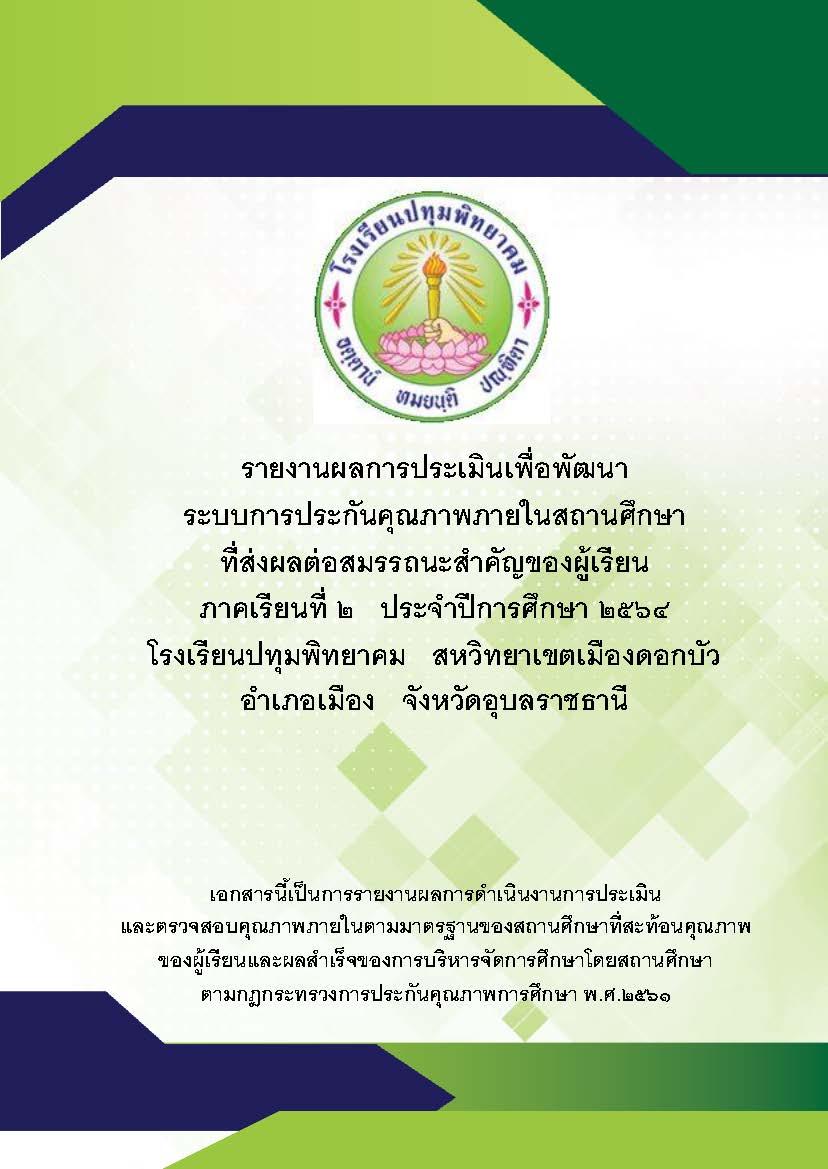 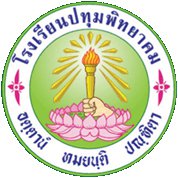 รายงานผลการประเมินเพื่อพัฒนาระบบการประกันคุณภาพภายในสถานศึกษาที่ส่งผลต่อสมรรถนะสำคัญของผู้เรียนภาคเรียนที่ ๒  ประจำปีการศึกษา ๒๕๖๔ โรงเรียนปทุมพิทยาคม   สหวิทยาเขตเมืองดอกบัวอำเภอเมือง   จังหวัดอุบลราชธานีเอกสารนี้เป็นการรายงานผลการดำเนินงานการประเมินและตรวจสอบคุณภาพภายในตามมาตรฐานของสถานศึกษาที่สะท้อนคุณภาพของผู้เรียนและผลสำเร็จของการบริหารจัดการศึกษาโดยสถานศึกษา ตามกฎกระทรวงการประกันคุณภาพการศึกษา พ.ศ.๒๕๖๑คำนำ	เอกสาร “รายงานผลการประเมินเพื่อพัฒนาระบบการประกันคุณภาพภายในสถานศึกษาที่ส่งผลต่อสมรรถนะสำคัญของผู้เรียนภาคเรียนที่  ๒  ประจำปีการศึกษา  ๒๕๖๔” ฉบับนี้ จัดทำขึ้นเพื่อสรุปผลการดำเนินงานในการพัฒนาการจัดการศึกษาตาม ๓ มาตรฐานการศึกษาของโรงเรียนปทุมพิทยาคม ในภาคเรียนที่  ๒  ปีการศึกษา ๒๕๖๔ เป็นการประเมินและตรวจสอบคุณภาพภายในตามมาตรฐานของสถานศึกษาที่สะท้อนคุณภาพของผู้เรียนและผลสำเร็จของการบริหารจัดการศึกษา ซึ่งเป็นไปตามตามความในข้อ ๓ ของกฎกระทรวง เรื่อง การประกันคุณภาพการศึกษา พ.ศ.๒๕๖๑ โดย จัดให้มีการประเมินผลและตรวจสอบคุณภาพการศึกษาภายในสถานศึกษา ติดตามผลการดำเนินการเพื่อพัฒนาสถานศึกษาให้มีคุณภาพตามมาตรฐานการศึกษา และประกาศสำนักงานคณะกรรมการการศึกษาขั้นพื้นฐาน เรื่อง แนวปฏิบัติการดำเนินการประกันคุณภาพการศึกษา ระดับการศึกษาขั้นพื้นฐาน พ.ศ.๒๕๖๑  ระดับสถานศึกษา ในข้อ ๒.๔ ประเมินผลและตรวจสอบคุณภาพการศึกษาภายในสถานศึกษา โดยกำหนดผู้รับผิดชอบ และวิธีการที่เหมาะสม และ     ข้อ ๒.๕ ติดตามผลการดาเนินการเพื่อพัฒนาสถานศึกษาให้มีคุณภาพตามมาตรฐานของสถานศึกษา และนำผลการติดตามไปใช้ประโยชน์ในการปรับปรุงพัฒนา โดยสถานศึกษาแต่ละแห่งกำหนดผู้รับผิดชอบและวิธีการ     ที่เหมาะสม	เนื้อหาสาระของเอกสาร ประกอบด้วย ข้อมูลสถานศึกษา ข้อมูลผลสัมฤทธิ์ทางการเรียน ๖ ภาคเรียน ตั้งแต่ ภาคเรียนที่ ๑ ปีการศึกษา ๒๕๖๒  ถึงภาคเรียนที่  ๒  ปีการศึกษา  ๒๕๖๔  ผลการพัฒนาระบบการประกันคุณภาพภายในสถานศึกษาที่ส่งผลต่อสมรรถนะสำคัญของผู้เรียนภาคเรียนที่ ๒  ปีการศึกษา ๒๕๖๔ ด้านกระบวนการบริหารและการจัดการของสถานศึกษา  ด้านกระบวนการจัดการเรียนรู้ของ ๘ กลุ่มสาระการเรียนรู้ ในภาคเรียนที่ ๒ ระดับชั้นมัธยมศึกษาปีที่ ๓ และชั้นมัธยมศึกษาปีที่ ๖ สมรรถนะสำคัญของผู้เรียนที่เกิดจากกระบวนการจัดการเรียนรู้ ในภาคเรียนที่ ๒ ระดับชั้นมัธยมศึกษาปีที่ ๓ และชั้นมัธยมศึกษาปีที่ ๖ และสรุปผลการประเมินในภาพรวม จุดเด่น  จุดด้อย จุดที่ควรพัฒนา สิ่งที่สถานศึกษาควรดำเนินการต่อไป/     แนวทางการพัฒนาในอนาคตโรงเรียนปทุมพิทยาคม  ขอขอบคุณคณะครู นักเรียน คณะกรรมการบริหารหลักสูตรสถานศึกษา คณะกรรมการสถานศึกษา ขั้นพื้นฐาน ผู้ปกครอง ชุมชน และผู้เกี่ยวข้องทุกฝ่าย ที่ให้ข้อมูลอย่างครบถ้วน ขอบคุณและตรวจสอบคุณภาพการศึกษาภายในสถานศึกษา ที่ดำเนินการประเมินตามสภาพจริง รวมทั้งให้ข้อมูล ข้อเสนอแนะที่เป็นประโยชน์ในการพัฒนาการศึกษาของโรงเรียนให้มีคุณภาพสูงขึ้นอย่างเป็นรูปธรรม  และหวังเป็นอย่างยิ่งว่า เอกสารฉบับนี้จะเป็นส่วนสำคัญในการนำข้อมูลไปประกอบการจัดทำรายงานการประเมินตนเองของสถานศึกษา ( Self  Assessment  Report : SAR) ประจำปีการศึกษา ๒๕๖๔ ต่อไป								          โรงเรียนปทุมพิทยาคม																						 สารบัญสารบัญ (ต่อ)สารบัญ (ต่อ)๑.ข้อมูลพื้นฐานชื่อสถานศึกษา   ปทุมพิทยาคม    สหวิทยาเขต   เมืองดอกบัว  ที่อยู่  279   หมู่ 3   ตำบลปทุม   อำเภอเมือง   จังหวัดอุบลราชธานี	สรุปภาพรวมคุณภาพการศึกษาในบริบทโรงเรียนประเภท1. โรงเรียนมาตรฐานสากลจุดเด่นของสถานศึกษา  	1) เป็นกัลยาณมิตรกับเพื่อนร่วมงาน ใช้หลักธรรมาภิบาลในการกำกับดูแลองค์กร ดังนี้ หลักนิติธรรมหลักคุณธรรม หลักความโปร่งใส่ หลักความมีส่วนร่วม หลักความรับผิดชอบ หลักความคุ้มค่า	2) บริหารแบบมีส่วนร่วม มีระบบการบริหารงานโดยใช้โรงเรียนเป็นฐาน (School Based Management) มีส่วนร่วมในการบริหารการศึกษา สามารถตรวจสอบและเกิดความโปร่งใสการจัดการระบบการทำงานใช้กระบวนการ  A-D-L-I  ประกอบด้วย การวางแผนการดำเนินงาน การตรวจสอบและการนำผลไปปรับปรุงพัฒนา เพื่อให้โรงเรียนมีผลสำเร็จของการบริหารงานที่เป็นเลิศ	3) ส่งเสริมให้มีการแลกเปลี่ยนเรียนรู้ มีการอบรม สัมมนา สนับสนุนด้านงบประมาณอย่างพอเพียงเพื่อให้การพัฒนาศึกษาบรรลุตามเป้าประสงค์และเกิดความคล่องตัวในการปฏิบัติงานอย่างต่อเนื่อง 	4) มอบอำนาจในลักษณะทีมงาน / คณะกรรมการ มีการกระจายอำนาจในลักษณะของคณะทำงาน โดยการแต่งตั้งคณะกรรมการบริหารโรงเรียน ประกอบด้วย ผู้อำนวยการ รองผู้อำนวยการ หัวหน้ากลุ่มงาน หัวหน้ากลุ่มสาระการเรียนรู้ และหัวหน้าระดับชั้น มีส่วนร่วมในการตัดสินใจ แสดงความคิดเห็น เพื่อแก้ไขปัญหาเรื่องที่ผ่านมา และเสนอแนวทางที่ปฏิบัติต่อไป	5) มอบหมายงานให้ผู้ปฏิบัติงานมีโอกาสได้ใช้ศักยภาพในการทำงานอย่างเต็มที่ ครูปฏิบัติหน้าที่จัดกิจกรรมการเรียนการสอนตรงตามวิชาเอก รวมทั้งปฏิบัติงานพิเศษต่างๆ ตามความถนัดและความรู้ความสามารถจุดเน้นพิเศษและการดำเนินงาน	วิธีดำเนินการเพื่อให้เกิดการปฏิบัติการอย่างจริงจัง จนบรรลุวัตถุประสงค์ มีการปรับปรุงผลการดำเนินการและบรรลุวิสัยทัศน์ขององค์กร โดย	1) การนำนวัตกรรมการจัดการเรียนรู้มาเป็นแนวทางในการเรียนรู้ร่วมกันของบุคลากร ช่วยให้      การดำเนินงานของโรงเรียนประสบผลสำเร็จมากยิ่งขึ้น	2) การจัดวางระบบการวัด ประเมินผลที่นำเทคโนโลยีเข้ามาช่วยเสริมประสิทธิภาพการทำงาน	3) การจัดทำระบบเครือข่ายการทำงานโดยใช้เทคโนโลยี เพื่อลดความซ้ำซ้อนในการทำงานและสามารถเชื่อมโยงข้อมูลสารสนเทศทั้งในระบบบุคคล ห้องเรียนและโรงเรียน	4) การดำเนินการตามโครงการ มีการประชุมชี้แจงวิธีการปฏิบัติโครงการก่อนดำเนินการ และมี     การจัดทำคู่มือการปฏิบัติงานตามโครงการ เพื่อให้ผู้ปฏิบัติงานมีแนวทางในการปฏิบัติงาน และเป็นไป
ในแนวทางเดียวกัน	ผู้บริหารมีการดำเนินการในการระบุสิ่งที่ต้องทำในการตั้งความคาดหวังต่อผลการดำเนินการ	1) รวบรวมผลการดำเนินงานของบุคลากรเพื่อนำมาวิเคราะห์	2) วิเคราะห์จุดแข็ง จุดอ่อน โอกาสและอุปสรรค ในการพัฒนา	3) ประชุมชี้แจงสภาพปัญหาและหาแนวทางร่วมกัน เพื่อกำหนดทิศทางในการดำเนินงาน	4) มีการทบทวนผลการดำเนินงานในภาพรวมโดยใช้ผลการประเมินและการทบทวนมาประเมินความสำเร็จของการบรรลุเป้าประสงค์ของโรงเรียนดังนี้	4.1) ประชุมบุคลากรพิจารณาผลการดำเนินงาน เพื่อกำหนดเป้าประสงค์ และผลการดำเนินงาน       ที่คาดหวังร่วมกัน จัดทำแผนกลยุทธ์ โดยมีการกำหนดผู้รับผิดชอบกลยุทธ์หลัก และผู้รับผิดชอบระดับโครงการ และมอบหมายให้ผู้เกี่ยวข้องทุกระดับดำเนินการตามแผน	4.2) มีการมอบหมายงานให้แต่ละงานจัดทำแผนปฏิบัติการประจำปี และนำเสนอให้ที่ประชุมพิจารณาให้ความเห็นชอบ	4.3) มีแผนระยะสั้น 1 ปี คือแผนปฏิบัติการประจำปีการศึกษามีการนำผลการประเมินและการทบทวนนี้มาใช้ในการประเมินความสามารถในการตอบสนองความต้องการที่เปลี่ยนแปลงของโรงเรียน โดย   นำผลการประเมินการปฏิบัติงาน และข้อมูลสะท้อนของผู้รับบริการมาใช้ในการปรับปรุงคุณภาพของงานให้มีประสิทธิภาพในแผนกลยุทธ์ของโรงเรียนได้มีการกำหนดตัวชี้วัดความสำเร็จของแต่ละกิจกรรม เป็นร้อยละของระดับความสำเร็จในแต่ละปี เพื่อเป็นเกณฑ์ในการประเมินผลการจัดกิจกรรม และแสดงให้เห็นถึงพัฒนาการของความสำเร็จ โดยการจัดทำรายงานประจำปีเสนอต่อสาธารณชน	ผลสัมฤทธิ์โดยภาพรวมของสถานศึกษา	โรงเรียนปทุมพิทยาคม  มีผลลัพธ์ที่เกิดจากการนำองค์กรที่มีประสิทธิภาพส่งผลให้ได้รับการยอมรับจากนักเรียนและผู้มีส่วนได้ส่วนเสีย ดังนี้ โรงเรียนปทุมพิทยาคม ได้รับรางวัล โรงเรียนโครงการ To Be Number One ซึ่งเป็นโครงการที่ได้รับรางวัลโรงเรียนต้นแบบ โครงการ To BE NUMBER ONE ในสถานศึกษาระดับทอง  และได้เข้าร่วมประกวดระดับเพชรปีที่  2,  โรงเรียนปทุมพิทยาคมได้เข้าร่วมประกวดระดับประเทศ ในงานมหกรรมรวมพล สมาชิกชมรม To  BE NUMBER ONE ประจำปี  2562 ประเภทต้นแบบพร้อมการประเมิน ระดับประเทศ  ประจำปี 2562 (ระดับมัธยมศึกษา) ณ ศูนย์ประชุมอิมแพคเมืองทองธานี จังหวัดนนทบุรี,โรงเรียนปทุมพิทยาคมได้รับรางวัลชมรมทูบีนัมเบอร์วัน ในประเภทชมรมทูบีนัมเบอร์วันในสถานศึกษาขั้นพื้นฐาน (มัธยมศึกษา) ระดับต้นแบบรักษามาตรฐานพร้อมเป็นเพชร ระดับประเทศ ปี2563 ได้รับคัดเลือกเป็นตัวแทนการประกวดผลงานโครงการ To BE NUMBER ONE ระดับภาคตะวันออกเฉียงเหนือ ประจำปี 2563 ณ จังหวัดขอนแก่น , โรงเรียนปทุมพิทยาคม ได้รับคัดเลือก โครงงานคุณธรรม (สพฐ.) ธรรมะ.ไอดอล จัดโดยคณะกรรมการการศึกษาขั้นพื้นฐาน , โรงเรียนปทุมพิทยาคม ได้เข้าร่วมโครงงานคุณธรรม “ปณิธานความดี ทำดีเริ่มได้ที่ใจเรา” เนื่องในวันคล้ายวันสวรรคตพระบาทสมเด็จพระบรมชนกาธิเบศร มหาภูมิพลอดุลยเดชมหาราช บรมนาถบพิตร และพระบาทสมเด็จระจุลจอมเกล้าเจ้าอยู่  พระปิยมหาราช  ในหัวข้อเรื่อง “สืบสานสายใยน้องพี่ วิถีไทย  วิถีพุทธ” ณ วันที่ 5 ธันวาคม 2563. จัดโดยคณะกรรมการการศึกษาขั้นพื้นฐาน, โรงเรียนปทุมพิทยาคม ผ่านการคัดเลือกผลงานนวัตกรรม โครงการ 1 โรงเรียน 1 นวัตกรรมของโครงการโรงเรียนคุณภาพประจำตำบล โดยสำนักงานเลขาธิการสภาการศึกษา ณ วันที่ 30 ธันวาคม 2563, ครูทุกคนมีความสามารถในจัดการเรียนการสอน ทำให้ผลการทดสอบสถาบันทดสอบทางการศึกษาแห่งชาติ O-NET 2564 มีคะแนนเฉลี่ย 57.95 สูงกว่าระดับประเทศคะแนนเฉลี่ย  54.29 ในรายวิชาภาษาไทย ในวันที่ 13-14 มีนาคม 25642. โรงเรียนคุณภาพประจำตำบลจุดเด่นของสถานศึกษา 	โรงเรียนปทุมพิทยาคม เป็นศูนย์กลาง ในการจัดการศึกษา การให้บริการทางการศึกษา และได้รับความร่วมมือจากชุมชน หน่วยงานภาครัฐ เอกชน ในการพัฒนาคุณภาพผู้เรียน ให้มีทักษะที่จำเป็นตามหลักสูตร มีความเป็นเลิศทางวิชาการ เพื่อเสริมสร้างทักษะชีวิตและอาชีพ ได้รับความเชื่อมั่นจากผู้ปกครองและชุมชนจุดเน้นพิเศษและการดำเนินงาน	ผลลัพธ์ (Outcome)		1) จำนวนนักเรียนเพิ่มขึ้น2) โรงเรียนได้รับการยอมรับจากผู้ปกครองและชุมชน3) นักเรียนมีคุณธรรม จริยธรรมและเป็นคนดี	ผลผลิต (Output)	1) ผู้เรียนมีความรู้ และทักษะ สามารถสร้างสรรค์ผลงาน นวัตกรรม คิดค้น ประดิษฐ์ นวัตกรรม เป็นที่ยอมรับของสังคม2) ครูมีความเชี่ยวชาญในการจัดการเรียนรู้3) โรงเรียนมีการบริหารจัดการอย่างเป็นระบบ4) โรงเรียนมีความพร้อมด้านอาคารสถานที่  สื่อ เทคโนโลยี และแหล่งเรียนรู้ภายในสถานศึกษา5) โรงเรียนมีคณะกรรมการสถานศึกษาและภาคีเครือข่ายในการพัฒนาส่งเสริมการจัดการศึกษา	กระบวนการ (Process)	1) แต่งตั้งคณะกรรมการดำเนินงาน2) จัดทำแผนพัฒนาโรงเรียนคุณภาพประจำตำบล 3) ดำเนินงาน  ตามโครงการ/กิจกรรม   ที่สอดคล้องกับแผนพัฒนา4) การนิเทศ ติดตามการดำเนินงาน5) สรุปและประเมินผลการดำเนินงาน	ปัจจัยนำเข้า (Input)	1) ผู้เรียน2) ครู 3) กระบวนการบริหารจัดการ4) อาคาร สถานที่  สื่อ เทคโนโลยีและแหล่งเรียนรู้ภายในสถานศึกษา5. การมีส่วนร่วมของ เอกชน บ้าน วัด รัฐ โรงเรียนผลสัมฤทธิ์โดยภาพรวมของสถานศึกษา	1) จำนวนนักเรียนเพิ่มขึ้น เมื่อเปรียบเทียบกับปีการศึกษาก่อนหน้า 2) ความพึงพอใจของผู้ปกครอง  ชุมชน  ในรางวัลและผลการแข่งขันผลงานที่ได้รับเป็นที่ยอมรับของชุมชนได้ดี3) ผู้เรียนมีเข้าใจในคุณธรรม จริยธรรม และเป็นคนดีต่อได้โรงเรียนมีการบริหารจัดการอย่างเป็นระบบ ในระดับคุณภาพดีเยี่ยม ร้อยละ 80 ขึ้นไป4) โรงเรียนมีความพร้อมด้านอาคารสถานที่  สื่อ เทคโนโลยี และแหล่งเรียนรู้ภายในสถานศึกษา ตามความต้องการ  ร้อยละ 805) โรงเรียนมีคณะกรรมการสถานศึกษาและภาคีเครือข่ายในการพัฒนาส่งเสริมการจัดการศึกษา  ร้อยละ 80ข้อมูลสถานศึกษาชื่อสถานศึกษา    โรงเรียนปทุมพิทยาคม          ที่ตั้ง  279 หมู่ 3  ตำบลปทุม  อำเภอเมือง  จังหวัดอุบลราชธานี   สังกัดสำนักงานเขตพื้นที่การศึกษามัธยมศึกษาอุบลราชธานี อำนาจเจริญ 	ขนาดสถานศึกษา  ขนาดกลาง	๒. จำนวนครูและบุคลากรทางการศึกษา   		๒.๑ จำนวนผู้บริหารสถานศึกษา......................2................................ คน		๒.๒ จำนวนครูและบุคลากรทางการศึกษา รวม ..............69............  คน				๑) ครูผู้ทำหน้าที่สอนระดับการศึกษาขั้นพื้นฐาน.......55.....  คน  				๒) บุคลากรทางการศึกษาอื่น ..............12.................. คน 				(ข้อมูล ณ 10 พฤศจิกายน 2564 )  	๓. จำนวนนักเรียน รวม..............842.............. คน		๓.๑  นักเรียนชั้นมัธยมศึกษาปีที่ ๑..........145...............คน		๓.๒  นักเรียนชั้นมัธยมศึกษาปีที่ ๒..........140...............คน		๓.๓  นักเรียนชั้นมัธยมศึกษาปีที่ ๓..........134...............คน		๓.๔  นักเรียนชั้นมัธยมศึกษาปีที่ ๔..........157…............คน		๓.๔  นักเรียนชั้นมัธยมศึกษาปีที่ ๕..........147...............คน		๓.๖  นักเรียนชั้นมัธยมศึกษาปีที่ ๖..........124...............คน๔. รูปแบบการจัดการเรียนการสอนภายใต้สถานการณ์การแพร่ระบาดของโรคโควิด-๑๙ (COVID-๑๙)	    ๑) On-site		   ๒) On-air		    ๓) On-demand		   ๔) On-line		         ๕) On-hand๕. ประเภทโรงเรียน (จาก๑๕ ประเภท) (ตอบได้หลายประเภทตามสภาพการดำเนินการที่เป็นจริง)  	๑. โรงเรียนคุณภาพของชุมชน/โรงเรียนดีสี่มุมเมือง/โรงเรียนคุณภาพประจำตำบล     		๑,๑      โรงเรียนคุณภาพ ระดับมัธยมศึกษา     		๑.๒     โรงเรียนคุณภาพประจำตำบล	๒.       โรงเรียนในโครงการกองทุนการศึกษา (ระบุชื่อกองทุน)...................................	๓.       โรงเรียนขนาดเล็ก (จำนวนนักเรียนน้อยกว่า ๑๒๐ คน) 	๔.       โรงเรียนมัธยมแข่งขันสูง	๕.       โรงเรียนขยายโอกาสทางการศึกษา  	๖.       โรงเรียนนำร่องพื้นที่นวัตกรรมการศึกษา  	๗. 	      โรงเรียน ๓ จังหวัดชายแดนใต้ 	๘.       โรงเรียนชายขอบ/เกาะแก่ง/พื้นที่สูง 	๙.       โรงเรียนราชประชานุเคราะห์/ศึกษาสงเคราะห์/เฉลิมพระเกียรติ 	๑๐.     โรงเรียนคอนเน็กซ์อีดี (โรงเรียนประชารัฐ)/โรงเรียนร่วมพัฒนา (Partnership School) 	๑๑.      โรงเรียนมาตรฐานสากล 	๑๒.    โรงเรียนกองทุนพัฒนาเด็กและเยาวชนในถิ่นทุรกันดาร (กพด.) 	๑๓.    โรงเรียนวิทยาศาสตร์จุฬาภรณราชวิทยาลัย 	๑๔.    โรงเรียนไทยรัฐวิทยา 	๑๕.    โรงเรียนอนุบาลประจำจังหวัด๖.  โครงการพิเศษที่สถานศึกษาดำเนินการที่เกี่ยวข้องกับประเภทของโรงเรียน  และที่ส่งผลต่อสมรรถนะสำคัญของผู้เรียน  (อาจจะมีมากกว่า ๑ โครงการ)	1. โครงการสถานศึกษาพอเพียง	2. โครงการอาเซียนศึกษา	3. โครงการสวนพฤษศาสตร์โรงเรียน	4. โครงการสะเต็มศึกษา	6. โครงการโรงเรียนคุณภาพ	7. โครงการโรงเรียนมาตรฐานสากล     	8. โครงการ plc	9. โครงการพิเศษโรงเรียนสีขาว10. โครงการพิเศษ To be number one11. โครงการพิเศษค่านิยม 12 ประการ12. โตรงการพิเศษโรงเรียนมาตรฐานต้านสิ่งเสพติด13. โครงการพิเศษโรงเรียนวิถีพุทธ14. โครงการพิเศษโรงเรียนส่งเสริมคุณธรรม๗. จุดเน้นหรือแนวทางในการพัฒนาของสถานศึกษาตามประเภทของสถานศึกษา 	โรงเรียนปทุมพิทยาคม  เป็นกัลยาณมิตรกับเพื่อนร่วมงาน ใช้หลักธรรมาภิบาลในการกำกับดูแลองค์กร ดังนี้ หลักนิติธรรมหลักคุณธรรม หลักความโปร่งใส่ หลักความมีส่วนร่วม หลักความรับผิดชอบ หลักความคุ้มค่า มีการบริหารแบบมีส่วนร่วม มีระบบการบริหารงานโดยใช้โรงเรียนเป็นฐาน (School Based Management)  มีส่วนร่วมในการบริหารการศึกษา สามารถตรวจสอบและเกิดความโปร่งใสการจัดการระบบการทำงานใช้กระบวนการ A-D-L-I ประกอบด้วย การวางแผนการดำเนินงาน การตรวจสอบและการนำผลไปปรับปรุงพัฒนา เพื่อให้โรงเรียนมีผลสำเร็จของการบริหารงานที่เป็นเลิศ ส่งเสริมให้มีการแลกเปลี่ยนเรียนรู้      มีการอบรม สัมมนา สนับสนุนด้านงบประมาณอย่างพอเพียงเพื่อให้การพัฒนาศึกษาบรรลุตามเป้าประสงค์และเกิดความคล่องตัวในการปฏิบัติงานอย่างต่อเนื่อง มอบอำนาจในลักษณะทีมงาน/คณะกรรมการ มีการกระจายอำนาจในลักษณะของคณะทำงาน โดยการแต่งตั้งคณะกรรมการบริหารโรงเรียน ประกอบด้วย ผู้อำนวยการ รองผู้อำนวยการ หัวหน้ากลุ่มงาน หัวหน้ากลุ่มสาระการเรียนรู้ และหัวหน้าระดับชั้น มีส่วนร่วมในการตัดสินใจ แสดงความคิดเห็น เพื่อแก้ไขปัญหาเรื่องที่ผ่านมา และเสนอแนวทางที่ปฏิบัติต่อไปมอบหมายงานให้ปฏิบัติงานมีโอกาสได้ใช้ศักยภาพในการทำงานอย่างเต็มที่ ครูปฏิบัติหน้าที่จัดกิจกรรมการเรียนการสอนตรงตามวิชาเอก รวมทั้งปฏิบัติงานพิเศษต่างๆ ตามความถนัดและความรู้ความสามารถ๒.  ข้อมูลผู้เรียน     ๒.๑ จำนวนผู้เรียนตารางจำนวนนักเรียนปีการศึกษา ๒๕๖๒ – ๒๕๖๔	๒.๒ ข้อมูลผลสัมฤทธิ์ทางการเรียน   ๒.๒.๑ ตารางสรุปผลสัมฤทธิ์ทางการเรียนรายกลุ่มสาระการเรียนรู้ทุกระดับชั้นภาคเรียนที่ ๑ปีการศึกษา  ๒๕๖๒	ผลสัมฤทธิ์ทางการเรียนรายวิชาทุกระดับชั้น  ของโรงเรียนปทุมพิทยาคม	ภาคเรียนที่  ๑  ปีการศึกษา    ๒๕๖๒        มีค่าเฉลี่ยเท่ากับ  2.71กลุ่มสาระการเรียนรู้ที่มีผลสัมฤทธิ์ทางการเรียนสูงสุดคือกลุ่มสาระสุขศึกษาและพลศึกษามีค่าเฉลี่ยเท่ากับ   3.53    	กลุ่มสาระการเรียนรู้ที่มีผลสัมฤทธิ์ทางการเรียนต่ำสุดคือกลุ่มสาระคณิตศาสตร์ มีค่าเฉลี่ยเท่ากับ   2.16       ๒.๒.๒ ตารางสรุปผลสัมฤทธิ์ทางการเรียนรายกลุ่มสาระการเรียนรู้ทุกระดับชั้นภาคเรียนที่ ๒ปีการศึกษา  ๒๕๖๒	ผลสัมฤทธิ์ทางการเรียนรายวิชาทุกระดับชั้น  ของโรงเรียนปทุมพิทยาคม	ภาคเรียนที่  ๒  ปีการศึกษา    ๒๕๖๒        มีค่าเฉลี่ยเท่ากับ   2.84 กลุ่มสาระการเรียนรู้ที่มีผลสัมฤทธิ์ทางการเรียนสูงสุดคือกลุ่มสาระสุขศึกษาและพลศึกษามีค่าเฉลี่ยเท่ากับ   3.56	กลุ่มสาระการเรียนรู้ที่มีผลสัมฤทธิ์ทางการเรียนต่ำสุดคือกลุ่มสาระคณิตศาสตร์มีค่าเฉลี่ยเท่ากับ   2.18      ๒.๒.๓ ตารางสรุปผลสัมฤทธิ์ทางการเรียนรายกลุ่มสาระการเรียนรู้ทุกระดับชั้นภาคเรียนที่ ๑ปีการศึกษา  ๒๕๖๓	ผลสัมฤทธิ์ทางการเรียนรายวิชาทุกระดับชั้น  ของโรงเรียนปทุมพิทยาคม	ภาคเรียนที่  ๑  ปีการศึกษา   ๒๕๖๓          มีค่าเฉลี่ยเท่ากับ   2.77กลุ่มสาระการเรียนรู้ที่มีผลสัมฤทธิ์ทางการเรียนสูงสุดคือกลุ่มสาระสุขศึกษาและพลศึกษา มีค่าเฉลี่ยเท่ากับ  3.58    	กลุ่มสาระการเรียนรู้ที่มีผลสัมฤทธิ์ทางการเรียนต่ำสุดคือกลุ่มสาระภาษาไทย      มีค่าเฉลี่ยเท่ากับ  2.20       ๒.๒.๔ ตารางสรุปผลสัมฤทธิ์ทางการเรียนรายกลุ่มสาระการเรียนรู้ทุกระดับชั้นภาคเรียนที่ ๒ปีการศึกษา  ๒๕๖๓	ผลสัมฤทธิ์ทางการเรียนรายวิชาทุกระดับชั้น  ของโรงเรียนปทุมพิทยาคม	ภาคเรียนที่  ๒  ปีการศึกษา    ๒๕๖๓        มีค่าเฉลี่ยเท่ากับ   2.84กลุ่มสาระการเรียนรู้ที่มีผลสัมฤทธิ์ทางการเรียนสูงสุดคือกลุ่มสาระสุขศึกษาและพลศึกษา มีค่าเฉลี่ยเท่ากับ  3.54    	กลุ่มสาระการเรียนรู้ที่มีผลสัมฤทธิ์ทางการเรียนต่ำสุดคือกลุ่มสาระคณิตศาสตร์ มีค่าเฉลี่ยเท่ากับ  2.30      ๒.๒.๕ ตารางสรุปผลสัมฤทธิ์ทางการเรียนรายกลุ่มสาระการเรียนรู้ทุกระดับชั้นภาคเรียนที่ ๑ปีการศึกษา  ๒๕๖๔	ผลสัมฤทธิ์ทางการเรียนรายวิชาทุกระดับชั้น  ของโรงเรียนปทุมพิทยาคม	ภาคเรียนที่  ๑  ปีการศึกษา  ๒๕๖๔           มีค่าเฉลี่ยเท่ากับ  2.96กลุ่มสาระการเรียนรู้ที่มีผลสัมฤทธิ์ทางการเรียนสูงสุดคือกลุ่มสาระสุขศึกษาและพลศึกษามีค่าเฉลี่ยเท่ากับ  3.46	กลุ่มสาระการเรียนรู้ที่มีผลสัมฤทธิ์ทางการเรียนต่ำสุดคือกลุ่มสาระภาษาต่างประเทศ มีค่าเฉลี่ยเท่ากับ  2.56     ๒.๒.๖ ตารางสรุปผลสัมฤทธิ์ทางการเรียนรายกลุ่มสาระการเรียนรู้ทุกระดับชั้นภาคเรียนที่ ๑ปีการศึกษา  ๒๕๖๔	ผลสัมฤทธิ์ทางการเรียนรายวิชาทุกระดับชั้น  ของโรงเรียนปทุมพิทยาคม	ภาคเรียนที่  ๒  ปีการศึกษา    ๒๕๖๔        มีค่าเฉลี่ยเท่ากับ   3.02กลุ่มสาระการเรียนรู้ที่มีผลสัมฤทธิ์ทางการเรียนสูงสุดคือกลุ่มสาระสุขศึกษาและพลศึกษามีค่าเฉลี่ยเท่ากับ   3.66     	กลุ่มสาระการเรียนรู้ที่มีผลสัมฤทธิ์ทางการเรียนต่ำสุดคือกลุ่มสาระภาษาไทย มีค่าเฉลี่ยเท่ากับ   2.48     ๓. ผลการพัฒนาระบบการประกันคุณภาพภายในสถานศึกษาที่ส่งผลต่อสมรรถนะสำคัญของผู้เรียน    ภาคเรียนที่ ๒ ปีการศึกษา ๒๕๖๔	๓.๑ ด้านกระบวนการบริหารและการจัดการของสถานศึกษา	๓.๑.๑ ด้านการบริหารจัดการ                  (๑) การวางแผนพัฒนาคุณภาพการศึกษาของสถานศึกษา(๒) การนำแผนสู่การปฏิบัติการติดตามผลการดำเนินงานของสถานศึกษา   	(๔) การนำผลการติดตามไปปรับปรุง และพัฒนาคุณภาพของสถานศึกษา๓.๒ ด้านกระบวนการจัดการเรียนรู้ ชั้นมัธยมศึกษาปีที่ ๓		๓.๒.๑ กลุ่มสาระการเรียนรู้ภาษาไทย   ระดับชั้นมัธยมศึกษาปีที่ ๓  		   รูปแบบการจัดการเรียนการสอนภายใต้สถานการณ์การแพร่ระบาดของโรคโควิด-๑๙  (COVID-๑๙)		  ๑) On-site			   ๒) On-air			  ๓) On-demand		   ๔) On-line		   ๕) On-hand๑) การวางแผนการจัดการเรียนรู้๒) การจัดการเรียนรู้๓) การติดตาม  การตรวจสอบการจัดการเรียนรู้  ๔) ปรับปรุงแก้ไขการจัดการเรียนรู้		๓.๒.๒ กลุ่มสาระการเรียนรู้สังคมศึกษา   ระดับชั้นมัธยมศึกษาปีที่ ๓  		   รูปแบบการจัดการเรียนการสอนภายใต้สถานการณ์การแพร่ระบาดของโรคโควิด-๑๙  (COVID-๑๙)		  ๑) On-site			   ๒) On-air			  ๓) On-demand		   ๔) On-line		   ๕) On-hand๑) การวางแผนการจัดการเรียนรู้๒) การจัดการเรียนรู้๓) การติดตาม  การตรวจสอบการจัดการเรียนรู้  ๔) ปรับปรุงแก้ไขการจัดการเรียนรู้		๓.๒.๓ กลุ่มสาระการเรียนรู้วิทยาศาสตร์และเทคโนโลยี   ระดับชั้นมัธยมศึกษาปีที่ ๓    		   รูปแบบการจัดการเรียนการสอนภายใต้สถานการณ์การแพร่ระบาดของโรคโควิด-๑๙  (COVID-๑๙)		  ๑) On-site			   ๒) On-air			  ๓) On-demand		   ๔) On-line		   ๕) On-hand๑) การวางแผนการจัดการเรียนรู้๒) การจัดการเรียนรู้๓) การติดตาม  การตรวจสอบการจัดการเรียนรู้  ๔) ปรับปรุงแก้ไขการจัดการเรียนรู้		๓.๒.๔  กลุ่มสาระการเรียนรู้คณิตศาสตร์   ระดับชั้นมัธยมศึกษาปีที่ ๓  		   รูปแบบการจัดการเรียนการสอนภายใต้สถานการณ์การแพร่ระบาดของโรคโควิด-๑๙  (COVID-๑๙)		  ๑) On-site			   ๒) On-air			  ๓) On-demand		   ๔) On-line		   ๕) On-hand๑) การวางแผนการจัดการเรียนรู้๒) การจัดการเรียนรู้๓) การติดตาม  การตรวจสอบการจัดการเรียนรู้  ๔) ปรับปรุงแก้ไขการจัดการเรียนรู้		๓.๒.๕ กลุ่มสาระการเรียนรู้ภาษาต่างประเทศ   ระดับชั้นมัธยมศึกษาปีที่ ๓  	รูปแบบการจัดการเรียนการสอนภายใต้สถานการณ์การแพร่ระบาดของโรคโควิด-๑๙  (COVID-๑๙)		  ๑) On-site			   ๒) On-air			  ๓) On-demand		   ๔) On-line		   ๕) On-hand๑) การวางแผนการจัดการเรียนรู้๒) การจัดการเรียนรู้๓) การติดตาม  การตรวจสอบการจัดการเรียนรู้  ๔) ปรับปรุงแก้ไขการจัดการเรียนรู้		๓.๒.๖ กลุ่มสาระการเรียนรู้สุขศึกษาและพลศึกษา   ระดับชั้นมัธยมศึกษาปีที่ ๓รูปแบบการจัดการเรียนการสอนภายใต้สถานการณ์การแพร่ระบาดของโรคโควิด-๑๙  (COVID-๑๙)		  ๑) On-site			   ๒) On-air			  ๓) On-demand		   ๔) On-line		   ๕) On-hand๑) การวางแผนการจัดการเรียนรู้๒) การจัดการเรียนรู้๓) การติดตาม  การตรวจสอบการจัดการเรียนรู้  ๔) ปรับปรุงแก้ไขการจัดการเรียนรู้		๓.๒.๗ กลุ่มสาระการเรียนรู้ศิลปศึกษา   ระดับชั้นมัธยมศึกษาปีที่ ๓รูปแบบการจัดการเรียนการสอนภายใต้สถานการณ์การแพร่ระบาดของโรคโควิด-๑๙  (COVID-๑๙)		  ๑) On-site			   ๒) On-air			  ๓) On-demand		   ๔) On-line		   ๕) On-hand๑) การวางแผนการจัดการเรียนรู้๒) การจัดการเรียนรู้๓) การติดตาม  การตรวจสอบการจัดการเรียนรู้  ๔) ปรับปรุงแก้ไขการจัดการเรียนรู้		๓.๒.๘  กลุ่มสาระการเรียนรู้การงานอาชีพ   ระดับชั้นมัธยมศึกษาปีที่ ๓รูปแบบการจัดการเรียนการสอนภายใต้สถานการณ์การแพร่ระบาดของโรคโควิด-๑๙  (COVID-๑๙)		  ๑) On-site			   ๒) On-air			  ๓) On-demand		   ๔) On-line		   ๕) On-hand๑) การวางแผนการจัดการเรียนรู้๒) การจัดการเรียนรู้๓) การติดตาม  การตรวจสอบการจัดการเรียนรู้  ๔) ปรับปรุงแก้ไขการจัดการเรียนรู้ ๓.๓ ด้านกระบวนการจัดการเรียนรู้ชั้นมัธยมศึกษาปีที่ ๖		 ๓.๓.๑ กลุ่มสาระการเรียนรู้ภาษาไทย   ระดับชั้นมัธยมศึกษาปีที่ ๖รูปแบบการจัดการเรียนการสอนภายใต้สถานการณ์การแพร่ระบาดของโรคโควิด-๑๙  (COVID-๑๙)		  ๑) On-site			   ๒) On-air			  ๓) On-demand		   ๔) On-line		   ๕) On-hand๑) การวางแผนการจัดการเรียนรู้๒) การจัดการเรียนรู้๓) การติดตาม  การตรวจสอบการจัดการเรียนรู้  ๔) ปรับปรุงแก้ไขการจัดการเรียนรู้		๓.๓.๒ กลุ่มสาระการเรียนรู้สังคมศึกษา   ระดับชั้นมัธยมศึกษาปีที่ ๖รูปแบบการจัดการเรียนการสอนภายใต้สถานการณ์การแพร่ระบาดของโรคโควิด-๑๙  (COVID-๑๙)		  ๑) On-site			   ๒) On-air			  ๓) On-demand		   ๔) On-line		   ๕) On-hand๑) การวางแผนการจัดการเรียนรู้๒) การจัดการเรียนรู้๓) การติดตาม  การตรวจสอบการจัดการเรียนรู้  ๔) ปรับปรุงแก้ไขการจัดการเรียนรู้		๓.๓.๔ กลุ่มสาระการเรียนรู้วิทยาศาสตร์และเทคโนโลยี   ระดับชั้นมัธยมศึกษาปีที่ ๖รูปแบบการจัดการเรียนการสอนภายใต้สถานการณ์การแพร่ระบาดของโรคโควิด-๑๙  (COVID-๑๙)		  ๑) On-site			   ๒) On-air			  ๓) On-demand		   ๔) On-line		   ๕) On-hand๑) การวางแผนการจัดการเรียนรู้๒) การจัดการเรียนรู้๓) การติดตาม  การตรวจสอบการจัดการเรียนรู้  ๔) ปรับปรุงแก้ไขการจัดการเรียนรู้		 ๓.๓.๕ กลุ่มสาระการเรียนรู้คณิตศาสตร์   ระดับชั้นมัธยมศึกษาปีที่ ๖รูปแบบการจัดการเรียนการสอนภายใต้สถานการณ์การแพร่ระบาดของโรคโควิด-๑๙  (COVID-๑๙)		  ๑) On-site			   ๒) On-air			  ๓) On-demand		   ๔) On-line		   ๕) On-hand๑) การวางแผนการจัดการเรียนรู้๒) การจัดการเรียนรู้๓) การติดตาม  การตรวจสอบการจัดการเรียนรู้  ๔) ปรับปรุงแก้ไขการจัดการเรียนรู้		๓.๓.๖ กลุ่มสาระการเรียนรู้ภาษาต่างประเทศ   ระดับชั้นมัธยมศึกษาปีที่ ๖รูปแบบการจัดการเรียนการสอนภายใต้สถานการณ์การแพร่ระบาดของโรคโควิด-๑๙  (COVID-๑๙)		  ๑) On-site			   ๒) On-air			  ๓) On-demand		   ๔) On-line		   ๕) On-hand๑) การวางแผนการจัดการเรียนรู้๒) การจัดการเรียนรู้๓) การติดตาม  การตรวจสอบการจัดการเรียนรู้  ๔) ปรับปรุงแก้ไขการจัดการเรียนรู้		๓.๓.๗ กลุ่มสาระการเรียนรู้สุขศึกษาและพลศึกษา   ระดับชั้นมัธยมศึกษาปีที่ ๖รูปแบบการจัดการเรียนการสอนภายใต้สถานการณ์การแพร่ระบาดของโรคโควิด-๑๙  (COVID-๑๙)		  ๑) On-site			   ๒) On-air			  ๓) On-demand		   ๔) On-line		   ๕) On-hand๑) การวางแผนการจัดการเรียนรู้๒) การจัดการเรียนรู้๓) การติดตาม  การตรวจสอบการจัดการเรียนรู้  ๔) ปรับปรุงแก้ไขการจัดการเรียนรู้		๓.๓.๘ กลุ่มสาระการเรียนรู้ศิลปศึกษา   ระดับชั้นมัธยมศึกษาปีที่ ๖รูปแบบการจัดการเรียนการสอนภายใต้สถานการณ์การแพร่ระบาดของโรคโควิด-๑๙  (COVID-๑๙)		  ๑) On-site			   ๒) On-air			  ๓) On-demand		   ๔) On-line		   ๕) On-hand๑) การวางแผนการจัดการเรียนรู้๒) การจัดการเรียนรู้๓) การติดตาม  การตรวจสอบการจัดการเรียนรู้  ๔) ปรับปรุงแก้ไขการจัดการเรียนรู้		๓.๑๖  กลุ่มสาระการเรียนรู้การงานอาชีพ   ระดับชั้นมัธยมศึกษาปีที่ ๖		    รูปแบบการจัดการเรียนการสอนภายใต้สถานการณ์การแพร่ระบาดของโรคโควิด-๑๙  (COVID-๑๙)		  ๑) On-site			   ๒) On-air			  ๓) On-demand		   ๔) On-line		   ๕) On-hand๑) การวางแผนการจัดการเรียนรู้๒) การจัดการเรียนรู้๓) การติดตาม  การตรวจสอบการจัดการเรียนรู้  ๔) ปรับปรุงแก้ไขการจัดการเรียนรู้๔. ด้านสมรรถนะสำคัญของผู้เรียน    ๔.๑  ด้านกระบวนการจัดการเรียนรู้ ระดับชั้นชั้นมัธยมศึกษาปีที่ ๓			๔.๑.๑ กลุ่มสาระการเรียนรู้ภาษาไทย ระดับชั้น มัธยมศึกษาปีที่ ๓		        รูปแบบการจัดการเรียนการสอนภายใต้สถานการณ์การแพร่ระบาดของโรคโควิด-๑๙  (COVID-๑๙)		  ๑) On-site			   ๒) On-air			  ๓) On-demand		   ๔) On-line		   ๕) On-hand		๔.๑.๒ กลุ่มสาระการเรียนรู้สังคมศึกษา   ระดับชั้นมัธยมศึกษาปีที่ ๓          		        รูปแบบการจัดการเรียนการสอนภายใต้สถานการณ์การแพร่ระบาดของโรคโควิด-๑๙  (COVID-๑๙)		  ๑) On-site			   ๒) On-air			  ๓) On-demand		   ๔) On-line		   ๕) On-hand		๔.๑.๓ กลุ่มสาระการเรียนรู้วิทยาศาสตร์และเทคโนโลยี   ระดับชั้น มัธยมศึกษาปีที่ ๓		        รูปแบบการจัดการเรียนการสอนภายใต้สถานการณ์การแพร่ระบาดของโรคโควิด-๑๙  (COVID-๑๙)		  ๑) On-site			   ๒) On-air			  ๓) On-demand		   ๔) On-line		   ๕) On-hand	 	๔.๑.๔		กลุ่มสาระการเรียนรู้คณิตศาสตร์   ระดับชั้น มัธยมศึกษาปีที่ ๓		        รูปแบบการจัดการเรียนการสอนภายใต้สถานการณ์การแพร่ระบาดของโรคโควิด-๑๙  (COVID-๑๙)		  ๑) On-site			   ๒) On-air			  ๓) On-demand		   ๔) On-line		   ๕) On-hand		๔.๑.๕ 	กลุ่มสาระการเรียนรู้ภาษาต่างประเทศ  ระดับชั้น มัธยมศึกษาปีที่ ๓		        รูปแบบการจัดการเรียนการสอนภายใต้สถานการณ์การแพร่ระบาดของโรคโควิด-๑๙  (COVID-๑๙)		  ๑) On-site			   ๒) On-air			  ๓) On-demand		   ๔) On-line		   ๕) On-hand		๔.๑.๖ กลุ่มสาระการเรียนรู้สุขศึกษาและพลศึกษา  ระดับชั้น มัธยมศึกษาปีที่ ๓		        รูปแบบการจัดการเรียนการสอนภายใต้สถานการณ์การแพร่ระบาดของโรคโควิด-๑๙  (COVID-๑๙)		  ๑) On-site			   ๒) On-air			  ๓) On-demand		   ๔) On-line		   ๕) On-hand	๔.๑.๗ กลุ่มสาระการเรียนรู้ศิลปศึกษา  ระดับชั้น มัธยมศึกษาปีที่ ๓		        รูปแบบการจัดการเรียนการสอนภายใต้สถานการณ์การแพร่ระบาดของโรคโควิด-๑๙  (COVID-๑๙)		  ๑) On-site			   ๒) On-air			  ๓) On-demand		   ๔) On-line		   ๕) On-hand	๔.๑.๘  กลุ่มสาระการเรียนรู้การงานอาชีพ  ระดับชั้น มัธยมศึกษาปีที่ ๓		        รูปแบบการจัดการเรียนการสอนภายใต้สถานการณ์การแพร่ระบาดของโรคโควิด-๑๙  (COVID-๑๙)		  ๑) On-site			   ๒) On-air			  ๓) On-demand		   ๔) On-line		   ๕) On-hand	๔.๒ ด้านกระบวนการจัดการเรียนรู้ ระดับชั้นชั้นมัธยมศึกษาปีที่ ๖			๔.๒.๑	กลุ่มสาระการเรียนรู้ภาษาไทย ระดับชั้น มัธยมศึกษาปีที่ ๖		        รูปแบบการจัดการเรียนการสอนภายใต้สถานการณ์การแพร่ระบาดของโรคโควิด-๑๙  (COVID-๑๙)		  ๑) On-site			   ๒) On-air			  ๓) On-demand		   ๔) On-line		   ๕) On-hand			๔.๒.๒ 	กลุ่มสาระการเรียนรู้สังคมศึกษา ศาสนา และวัฒนธรรม   ระดับชั้นมัธยมศึกษาปีที่ ๖		        รูปแบบการจัดการเรียนการสอนภายใต้สถานการณ์การแพร่ระบาดของโรคโควิด-๑๙  (COVID-๑๙)		  ๑) On-site			   ๒) On-air			  ๓) On-demand		   ๔) On-line		   ๕) On-hand	๔.๒.๓ 	กลุ่มสาระการเรียนรู้วิทยาศาสตร์และเทคโนโลยี   ระดับชั้น มัธยมศึกษาปีที่ ๖		        รูปแบบการจัดการเรียนการสอนภายใต้สถานการณ์การแพร่ระบาดของโรคโควิด-๑๙  (COVID-๑๙)		  ๑) On-site			   ๒) On-air			  ๓) On-demand		   ๔) On-line		   ๕) On-hand		 ๔.๒.๔ 	 กลุ่มสาระการเรียนรู้คณิตศาสตร์   ระดับชั้นมัธยมศึกษาปีที่ ๖		        รูปแบบการจัดการเรียนการสอนภายใต้สถานการณ์การแพร่ระบาดของโรคโควิด-๑๙  (COVID-๑๙)		  ๑) On-site			   ๒) On-air			  ๓) On-demand		   ๔) On-line		   ๕) On-hand		๔.๒.๕ 	กลุ่มสาระการเรียนรู้ภาษาต่างประเทศ  ระดับชั้น มัธยมศึกษาปีที่ ๖		        รูปแบบการจัดการเรียนการสอนภายใต้สถานการณ์การแพร่ระบาดของโรคโควิด-๑๙  (COVID-๑๙)		  ๑) On-site			   ๒) On-air			  ๓) On-demand		   ๔) On-line		   ๕) On-hand	๔.๒.๖ 	กลุ่มสาระการเรียนรู้สุขศึกษาและพลศึกษา  ระดับชั้น มัธยมศึกษาปีที่ ๓		        รูปแบบการจัดการเรียนการสอนภายใต้สถานการณ์การแพร่ระบาดของโรคโควิด-๑๙  (COVID-๑๙)		  ๑) On-site			   ๒) On-air			  ๓) On-demand		   ๔) On-line		   ๕) On-hand	๔.๒.๗ กลุ่มสาระการเรียนรู้ศิลปศึกษา  ระดับชั้น มัธยมศึกษาปีที่ ๖		        รูปแบบการจัดการเรียนการสอนภายใต้สถานการณ์การแพร่ระบาดของโรคโควิด-๑๙  (COVID-๑๙)		  ๑) On-site			   ๒) On-air			  ๓) On-demand		   ๔) On-line		   ๕) On-hand		๔.๒.๘ กลุ่มสาระการเรียนรู้การงานอาชีพ  ระดับชั้น มัธยมศึกษาปีที่ ๖		        รูปแบบการจัดการเรียนการสอนภายใต้สถานการณ์การแพร่ระบาดของโรคโควิด-๑๙  (COVID-๑๙)		  ๑) On-site			   ๒) On-air			  ๓) On-demand		   ๔) On-line		   ๕) On-handสรุปผลประเมินในภาพรวมจุดเด่น ของสถานศึกษา	1. ผู้เรียนมีคุณธรรมจริยธรรม มีคุณลักษณะอันพึงประสงค์และค่านิยมที่ดีมีวินัย รับผิดชอบต่อหน้าที่ที่ได้รับมอบหมาย นอบน้อมถ่อมตน มีจิตสาธารณะ รู้จักเสียสละและทำประโยชน์เพื่อ ส่วนรวม มีการออกกำลังกายและเล่นกีฬาอย่างเป็นปกติวิสัย ดูแลรักษาสุขภาพของตนเองมีความ ชื่นชมและร่วมกิจกรรมด้านศิลปะ ดนตรีกีฬาอย่างมีความสุข มีความสามารถเป็นที่ประจักษ์ได้รับรางวัลทั้งในระดับจังหวัด ระดับเขตพื้นที่การศึกษา ระดับภาค ระดับชาติ ตามโครงการ TO BE NUMBER ONE  ทุกๆปีการศึกษา	2. สถานศึกษามีการกำหนดเป้าหมาย วิสัยทัศน์และพันธกิจสอดคล้องกับสภาพปัญหาความต้องการพัฒนาของสถานศึกษา นโยบายการปฏิรูปการศึกษาความต้องการของชุมชน แผนปฏิบัติการประจำปีสอดคล้องกับการพัฒนาผู้เรียนทุกกลุ่มเป้าหมาย มีการพัฒนาครูและบุคลากรทางการศึกษาให้มีความรู้    ความเชี่ยวชาญ ข้อมูลสารสนเทศมีความถูกต้องทันสมัย นำไปประยุกต์ใช้ได้ ดำเนินการอย่างเป็นระบบ และ  มีกิจกรรม จัดสภาพแวดล้อมทางกายภาพและสังคมที่กระตุ้นผู้เรียนให้ใฝ่เรียนรู้ ผู้มีส่วนเกี่ยวข้องทุกฝ่าย และเครือข่ายการพัฒนาคุณภาพสถานศึกษามีส่วนร่วมในการร่วมวางแผนพัฒนาคุณภาพการศึกษาและรับทราบ รับผิดชอบต่อผลการจัดการศึกษามีการนิเทศ กำกับ ติดตาม ประเมินผลการบริหารและการจัดการศึกษา       ที่เหมาะสม เป็นระบบและต่อเนื่อง เปิดโอกาสให้ผู้เกี่ยวข้องมีส่วนร่วมในการจัดการศึกษามีรูปแบบการบริหารและการจัดการศึกษาเชิงระบบโดยทุกฝ่ายมีส่วนร่วม3. ครูพัฒนาตนเองอยู่เสมอมีความตั้งใจ มุ่งมั่น ในการปฏิบัติหน้าที่อย่างเต็มเวลาและความสามารถ     มีการจัดกิจกรรมให้นักเรียนแสวงหาความรู้จากสื่อเทคโนโลยีด้วยตนเองอย่างต่อเนื่องให้นักเรียนมีส่วนร่วมในการจัดบรรยากาศ สภาพแวดล้อมที่เอื้อต่อการเรียนรู้ จัดกิจกรรมให้นักเรียนได้เรียนรู้ ได้ปฏิบัติจริง มีการวิจัยในชั้นเรียนนำผลการวิจัยและผลการพัฒนาผู้เรียนมาใช้พัฒนาและปรับปรุงการจัดการเรียนรู้ จุดด้อยของสถานศึกษา	1. อาคารสถานที่มาก บุคลากรที่มีอยู่น้อยไม่สัมพันธ์กับการดูแลรักษา	2. ควรจัดสรรงบประมาณในการปรับปรุงอาคารเรียน เช่นพื้นและบันได อาคารเรียนหลังที่ 2 ที่ชำรุดทรุดโทรม ให้อยู่ในสภาพดี และมีความปลอดภัย ควรยกระดับพื้นทางเดินระหว่างอาคารเรียนให้สูงขึ้น เพราะน้ำมักจะท่วมทางเดินทุกครั้งที่ฝนตกหนัก	3. ควรมีการใช้เทคโนโลยีสารสนเทศและการสื่อสารให้ครบทุกกลุ่มสาระเพิ่มขึ้น และมีห้องเรียนและอุปกรณ์อย่างเพียงพอและควรเพิ่มความเร็วของสัญญาณอินเทอร์เน็ต และให้ใช้การได้ทุกอาคารเรียน เพื่อความสะดวกของครูและนักเรียนในการสืบค้นข้อมูลจุดที่ควรพัฒนาของสถานศึกษา		1. พัฒนาผลการทดสอบระดับชาติ (O-NET) ให้สูงขึ้นในทุกกลุ่มสาระ 		2. การส่งเสริมให้ผู้เรียนมีทักษะและความสามารถในด้านการประกอบอาชีพ		3. พัฒนาให้นักเรียนมีความสามารถในการใช้เทคโนโลยีสารสนเทศและการสื่อสารเพื่อพัฒนา     การเรียนการสอน และสังคมในด้านการเรียนรู้ การสื่อสาร การทำงาน อย่างสร้างสรรค์ และมีคุณธรรม4. สร้างโอกาสให้ผู้ปกครองได้มีส่วนร่วมในการเสนอความคิดเห็นในการจัดการศึกษาเพื่อพัฒนาผู้เรียนมากขึ้น สร้างเครือข่ายความร่วมมือของผู้มีส่วนเกี่ยวข้องในการจัดการศึกษาของโรงเรียนให้มีความเข้มแข็ง มีส่วนร่วมรับผิดชอบต่อผลการจัดการศึกษา และการขับเคลื่อนคุณภาพการจัดการศึกษา 		5. การนิเทศ ติดตามและประเมินผลให้การปฏิบัติงานเป็นไปตามแผนงานโครงการที่กำหนดไว้ และการรายงานผลการปฏิบัติงานตามแผน 6. พัฒนาครูให้มีเทคนิควิธีจัดการเรียนการสอนด้วยวิธีการหลากหลาย สอดคล้องกับมาตรฐาน   การเรียนรู้  ตัวชี้วัดตามหลักสูตรการศึกษาขั้นพื้นฐาน และฝึกให้นักเรียนได้คิดวิเคราะห์หาความรู้ จากแหล่งเรียนรู้และเทคโนโลยีให้มากขึ้น มีการพัฒนาสื่อ  ใช้แหล่งเรียนรู้ที่หลากหลายและทันสมัย 7. ควรนำเทคโนโลยีและนวัตกรรมใหม่ๆ มาช่วยในการจัดการเรียนการสอนในชั้นเรียน ส่งเสริมให้ครู พัฒนาตนเองอย่างต่อเนื่องในการใช้เทคโนโลยี และสร้างนวัตกรรมเพื่อการเรียนการสอน	8. พัฒนาการจัดกิจกรรมพัฒนาผู้เรียน ให้สามารถสืบค้นข้อมูล วิเคราะห์ นำเสนอ อภิปรายและแลกเปลี่ยนเรียนรู้อย่างสมเหตุสมผลและมีทักษะในการแก้ปัญหาตามสถานการณ์ได้อย่างเหมาะสม	9. นำภูมิปัญญาท้องถิ่นให้เข้ามามีส่วนร่วมในการจัดกิจกรรมให้นักเรียนได้เรียนรู้เพื่อให้ตระหนักและเห็นคุณค่ามากยิ่งขึ้น  สิ่งที่สถานศึกษาควรดำเนินการต่อไป/แนวทางการพัฒนาในอนาคต (เสริมจุดเด่น , แก้ไขจุดด้อย)1. จัดระบบการติดตามและช่วยเหลือนักเรียนที่ติด 0,ร,มส. เพื่อลดระดับผลการเรียนลดลง2. พัฒนาระบบบริหารจัดการด้วยคุณภาพ ตามแนวทางการดำเนินงานตามเกณฑ์รางวัลคุณภาพ แห่งชาติ OBEC-QA เพื่อพัฒนาคุณภาพการศึกษา คุณภาพผู้เรียนเพื่อมุ่งสู่ความเป็นเลิศและได้มาตรฐานสากล 	3. ส่งเสริม พัฒนา คุณภาพนักเรียน ให้มีความเป็นเลิศทางวิชาการ และยกระดับผลสัมฤทธิ์ทาง   การเรียนให้สูงขึ้นทุกกลุ่มสาระการเรียนรู้ 	4. พัฒนาสถานศึกษาให้เป็นองค์กรแห่งการเรียนรู้ มีระบบการจัดการความรู้โดยการขับเคลื่อนตามหลักปรัชญาของเศรษฐกิจพอเพียงในสถานศึกษา ให้เกิดการพัฒนาที่ยั่งยืน มีการแลกเปลี่ยนเรียนรู้ เพื่อร่วมกันพัฒนาวิชาชีพและคุณภาพการศึกษา 	6. สร้างเครือข่ายความร่วมมือของผู้มีส่วนเกี่ยวข้องในการจัดการศึกษาของโรงเรียน สร้างสมาคมผู้ปกครอง/ศิษย์เก่า ให้มีความเข้มแข็ง มีส่วนร่วมรับผิดชอบต่อผลการจัดการศึกษาและการขับเคลื่อนคุณภาพการจัดการศึกษามากยิ่งขึ้น	7. จัดระบบการนิเทศ ติดตามและประเมินผลให้การปฏิบัติงานเป็นไปตามแผนงานโครงการที่กำหนดไว้ และการรายงานผลการปฏิบัติงานตามแผนปฏิบัติการ รวมถึงการจัดหาสื่อเทคโนโลยีและระบบสัญญาณ internet  สำหรับการเรียนรู้ให้ดียิ่งขึ้นและเพียงพอ	8. ส่งเสริมสนับสนุนให้ครูได้พัฒนาตนเองในด้านการจัดกิจกรรมการเรียนการสอน การสร้างสื่อและด้านอื่นๆ ตามความสนใจ 9. จัดกิจกรรมพัฒนาผู้เรียน ให้สามารถสืบค้นข้อมูล วิเคราะห์  นำเสนอ อภิปรายและแลกเปลี่ยนเรียนรู้อย่างสมเหตุสมผลและมีทักษะในการแก้ปัญหาตามสถานการณ์ได้อย่างเหมาะสม 	10. นำภูมิปัญญาท้องถิ่นให้เข้ามามีส่วนร่วมในการจัดกิจกรรมให้นักเรียนได้เรียนรู้มากขึ้น ภาคผนวก     ๑. โครงสร้างเวลาเรียนชั้น ม.๓      ๒. โครงสร้างเวลาเรียนชั้น ม.๖      ๓. แผนการจัดการเรียนรู้ รายวิชาคณิตศาสตร์พื้นฐาน ม.3     ๔. คำสั่งคณะกรรมการประเมินและตรวจสอบคุณภาพภายในตามมาตรฐานของสถานศึกษาที่สะท้อนคุณภาพของผู้เรียนและผลสำเร็จของการบริหารจัดการศึกษา     5. ภาพถ่าย     6. อื่นๆ  (ถ้ามี)โครงสร้างเวลาเรียนชั้น ม.๓ห้องเรียนพิเศษ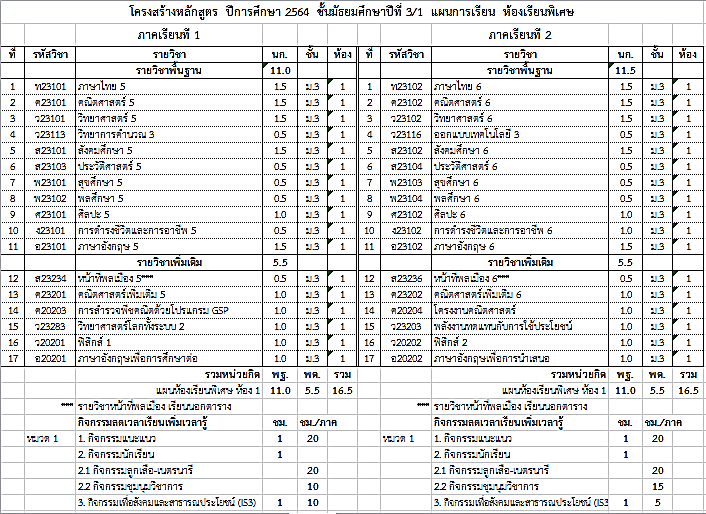 ห้องเรียนปกติ แผนการเรียนวิทย์–คณิต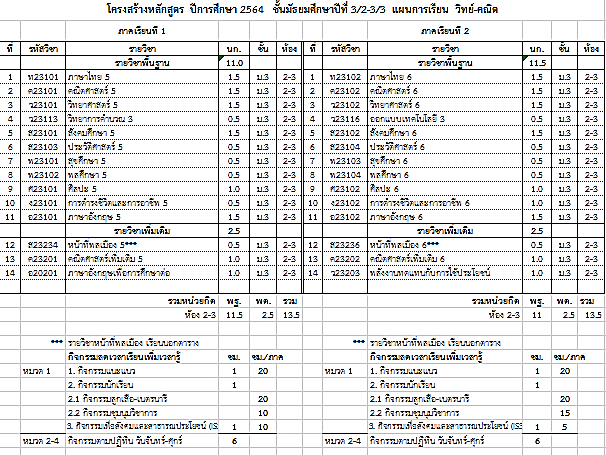 ห้องเรียนปกติ แผนการเรียนศิลป์ ภาษา สังคม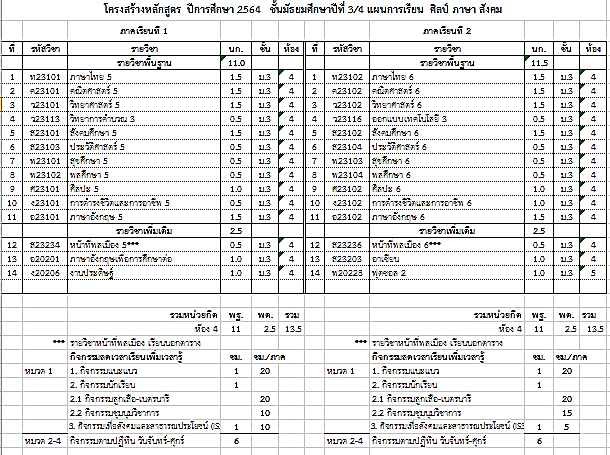 โครงสร้างเวลาเรียนชั้น ม.6ห้องเรียนพิเศษ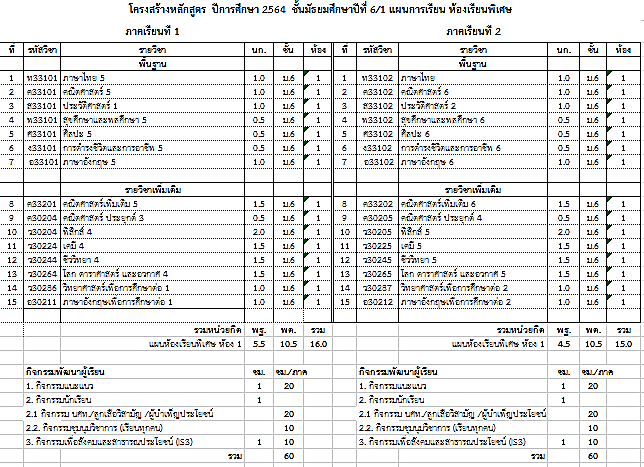 ห้องเรียนปกติ  แผนการเรียน วิทย์-คณิต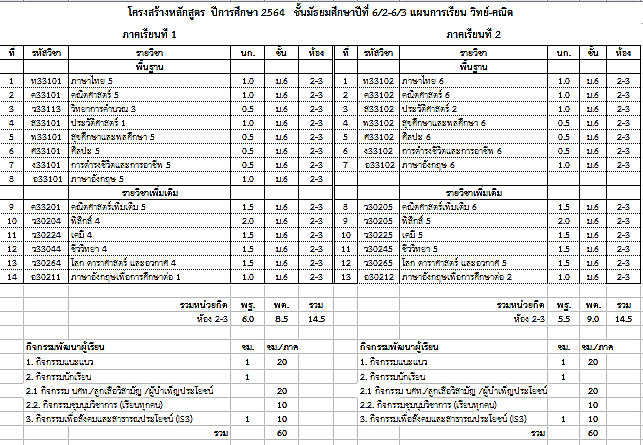 ห้องเรียนปกติ  แผนภาษาญี่ปุ่น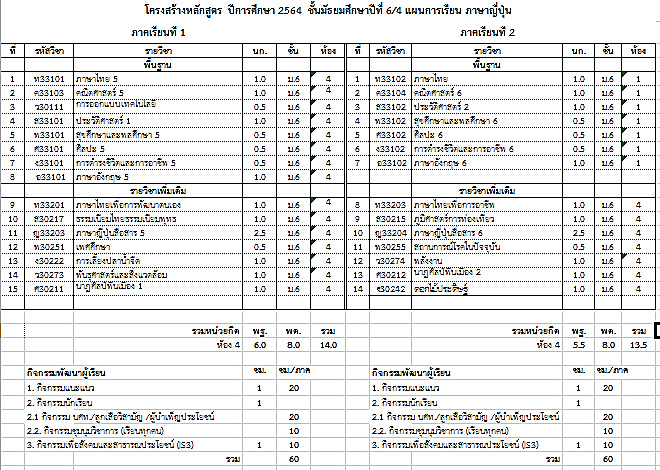 ห้องเรียนปกติ  แผนศิลป์ เทคโน การงาน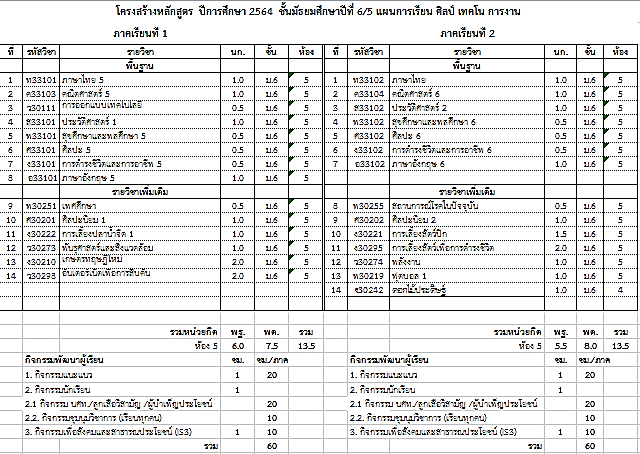 ตัวอย่างแผนการจัดการเรียนรู้ รายวิชาคณิตศาสตร์ ค23102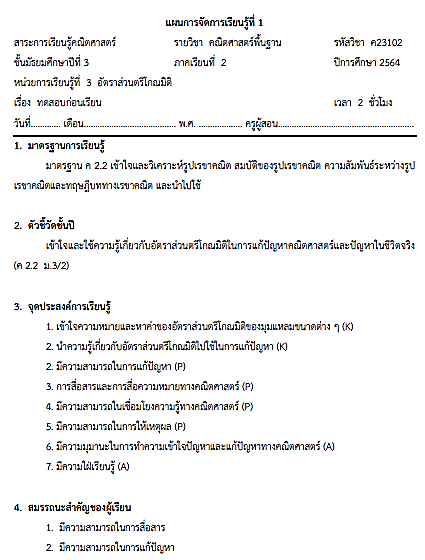 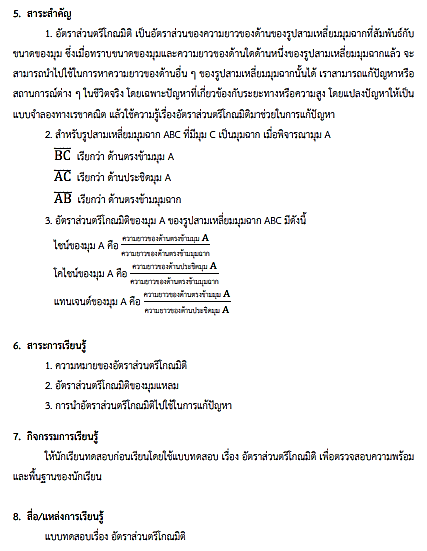 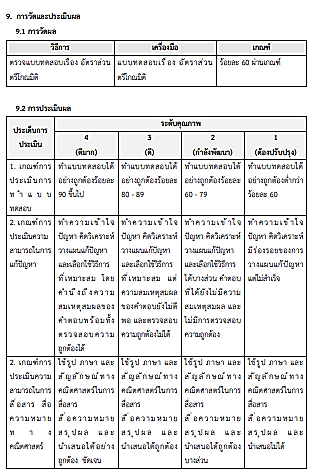 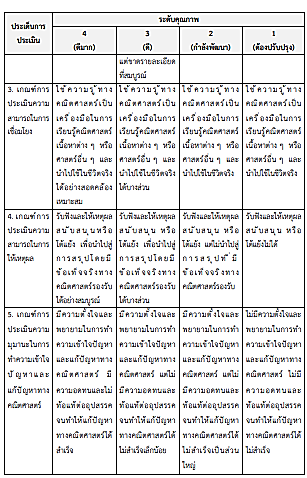 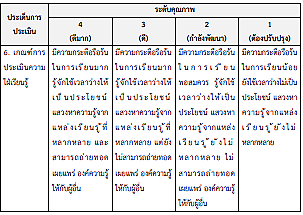 คำสั่งแต่งตั้งคณะกรรมการติดตาม และตรวจสอบ และประเมินคุณภาพภายในของสถานศึกษา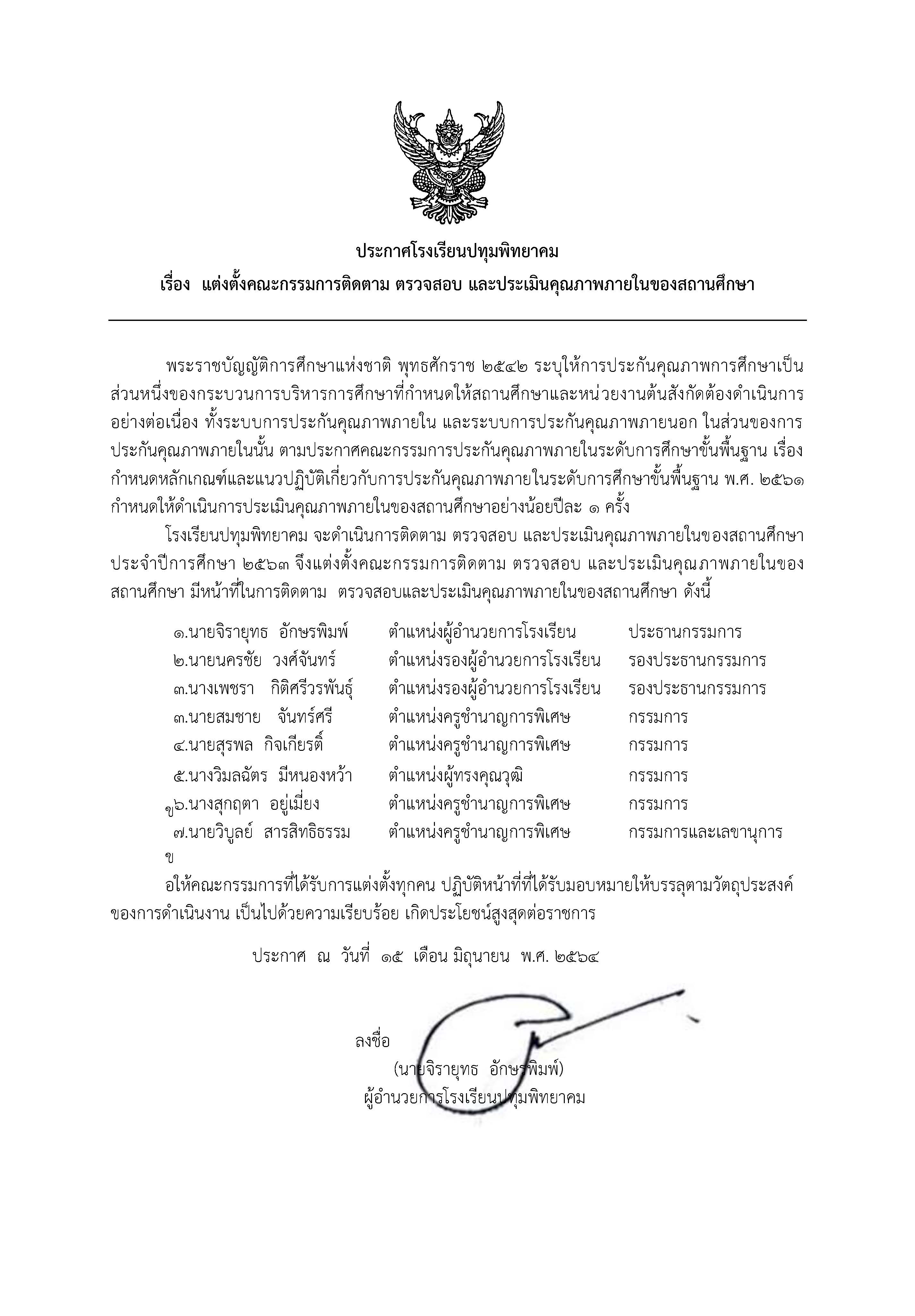 คำสั่งแต่งตั้งคณะกรรมการจัดทำมาตรฐานการศึกษาของสถานศึกษา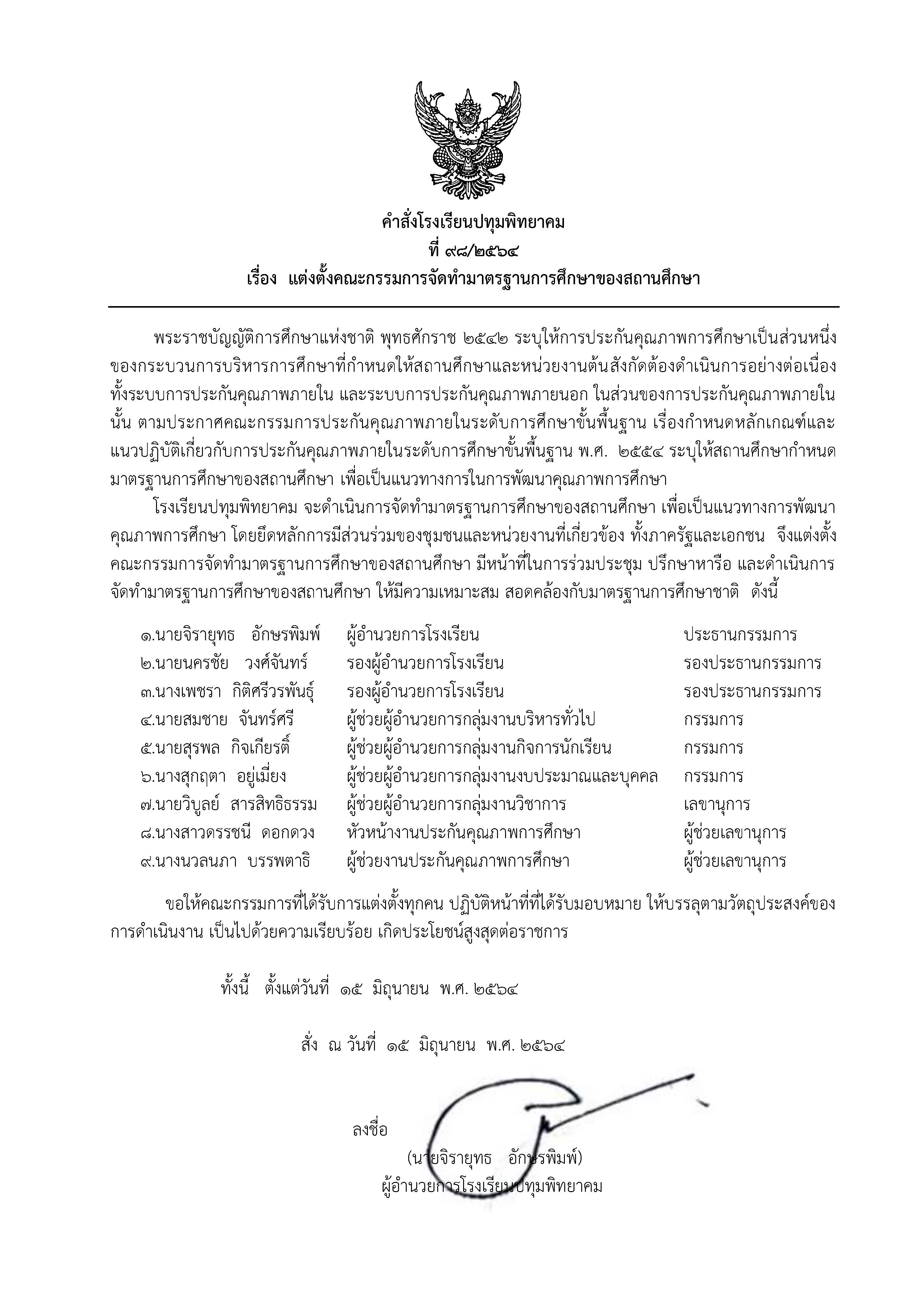 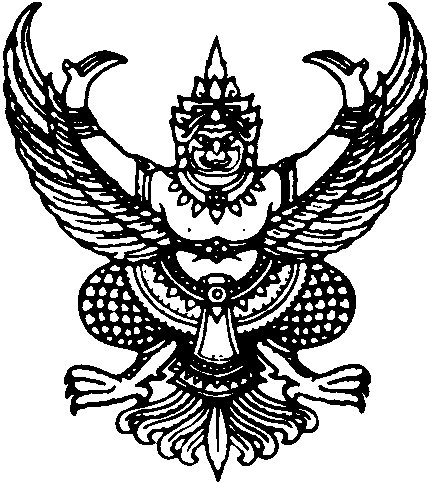 คำสั่งโรงเรียนปทุมพิทยาคมที่  197/2564เรื่อง  คณะกรรมการประเมินและตรวจสอบคุณภาพภายในตามมาตรฐานของสถานศึกษาที่สะท้อนคุณภาพของผู้เรียนและผลสำเร็จของการบริหารจัดการศึกษาปีการศึกษา 2564--------------------------------------------------	ตามความในกฎกระทรวง การประกันคุณภาพการศึกษา พ.ศ. 2561 ข้อ 3 ให้สถานศึกษา แต่ละแห่งจัดให้มีระบบประกันคุณภาพการศึกษาภายในสถานศึกษาให้เป็นไปตามมาตรฐานการศึกษาแต่ละระดับและประเภทการศึกษาที่รัฐมนตรีว่าการกระทรวงศึกษาธิการประกาศกำหนด พร้อมทั้งจัดทำแผนพัฒนาการจัดการศึกษาของสถานศึกษาที่มุ่งคุณภาพตามมาตรฐานการศึกษาและดำเนินการตามแผนที่กำหนดไว้ และมาตรฐานของสถานศึกษาที่สะท้อนคุณภาพของผู้เรียนและผลสำเร็จของการบริหารจัดการศึกษาที่กำหนดให้มีสมรรถนะสำคัญของผู้เรียนทั้ง 5 ด้าน เพื่อให้สอดคล้องตามตัวชี้วัดในแต่ละกลุ่มสาระการเรียนรู้รายวิชา จัดให้มีการประเมินผลและตรวจสอบคุณภาพการศึกษาภายในสถานศึกษา ติดตามผลการดำเนินการ เพื่อพัฒนาสถานศึกษาให้มีคุณภาพตามมาตรฐานการศึกษา และจัดส่งรายงานผลการประเมินตนเองให้แก่หน่วยงาน   ต้นสังกัดหรือหน่วยงานที่กำกับดูแลสถานศึกษาเป็นประจำทุกปี  เพื่อให้เป็นไปตามกฎกระทรวง โรงเรียน ปทุมพิทยาคม จึงแต่งตั้งคณะกรรมการดำเนินงานประกันคุณภาพการศึกษา ปีการศึกษา 2564 ดังนี้   มีหน้าที่   ให้คำปรึกษา แนะนำ จัดประชุม กำกับดูแล และติดตาม  ให้การประกันคุณภาพภายในสถาน  ให้สอดคล้องกับสมรรถนะสำคัญของผู้เรียน  ทั้ง 5  ด้าน เป็นไปด้วยความเรียบร้อย  2.  คณะกรรมการดำเนินการพัฒนาระบบประกันคุณภาพภายในสถานศึกษามีหน้าที่   จัดนิทรรศการ จัดทำสื่อ ข้อมูล/เอกสาร/หลักฐาน/จัดทำสารสนเทศ เครื่องมือ และผลการดำเนินงาน  การประกันคุณภาพภายในในสถานศึกษาเพื่อพัฒนาผู้เรียน  และนำเสนอต่อคณะกรรมการประเมินคุณภาพภายในตามมาตรฐานการศึกษาของสถานศึกษา ประเมินและตรวจสอบคุณภาพภายในตามมาตรฐานของสถานศึกษาที่สะท้อนคุณภาพของผู้เรียน และผลสำเร็จของการบริหารจัดการศึกษา     ปีการศึกษา  2564  และเตรียมความพร้อมรับการติดตามตรวจสอบจากต้นสังกัดตามมาตรฐานและตัวบ่งชี้ที่ได้รับมอบหมาย         	 ให้ผู้ที่ได้รับแต่งตั้งปฏิบัติหน้าที่ด้วยความรับผิดชอบเสียสละ และบังเกิดผลดีแก่ทางราชการ 	         สั่ง  ณ  วันที่  22  พฤศจิกายน  พ.ศ. 2564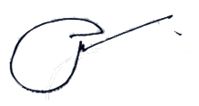    (นายจิรายุทธ   อักษรพิมพ์)                                                 ผู้อำนวยการโรงเรียนปทุมพิทยาคมภาพประกอบ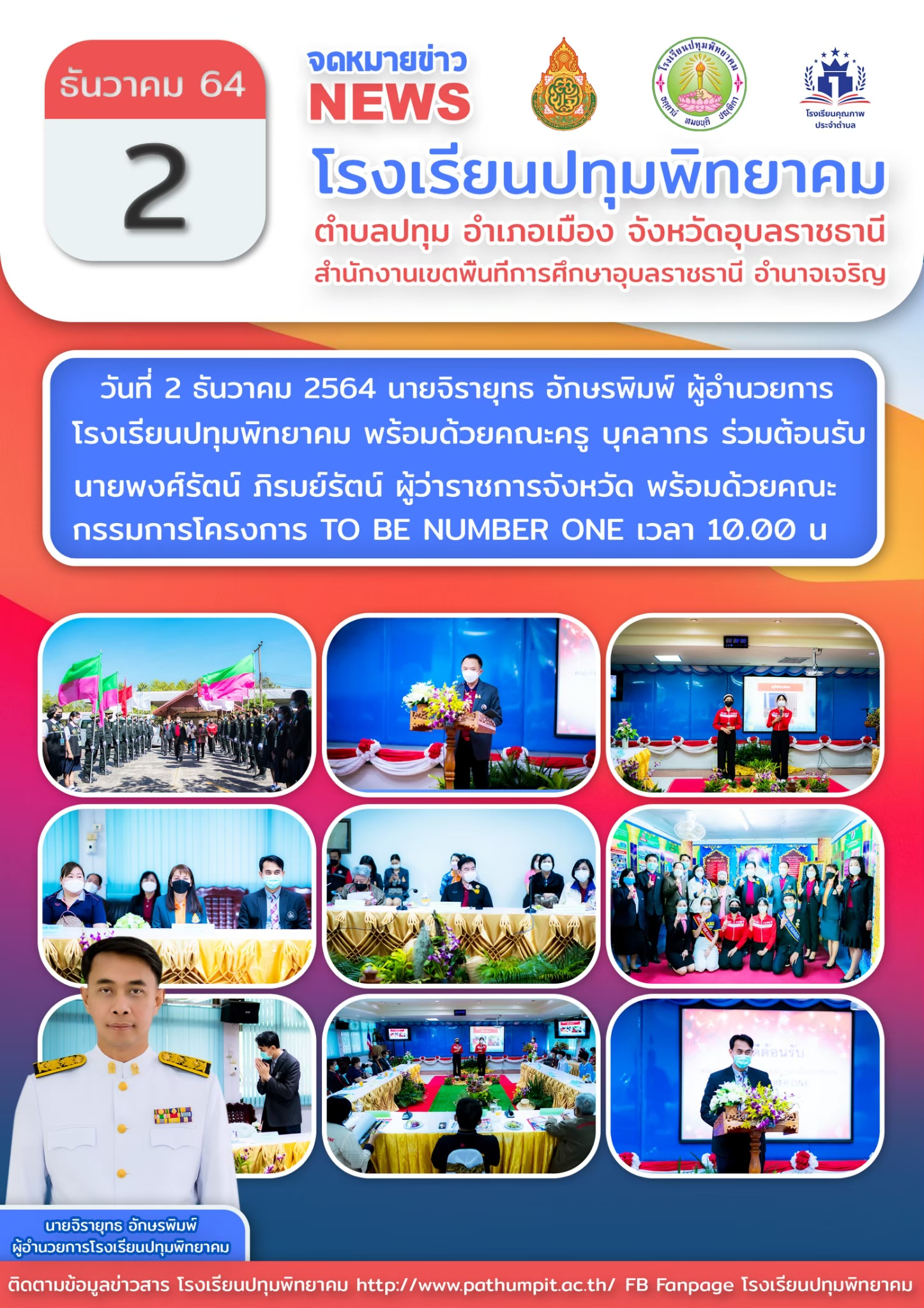 ภาพประกอบ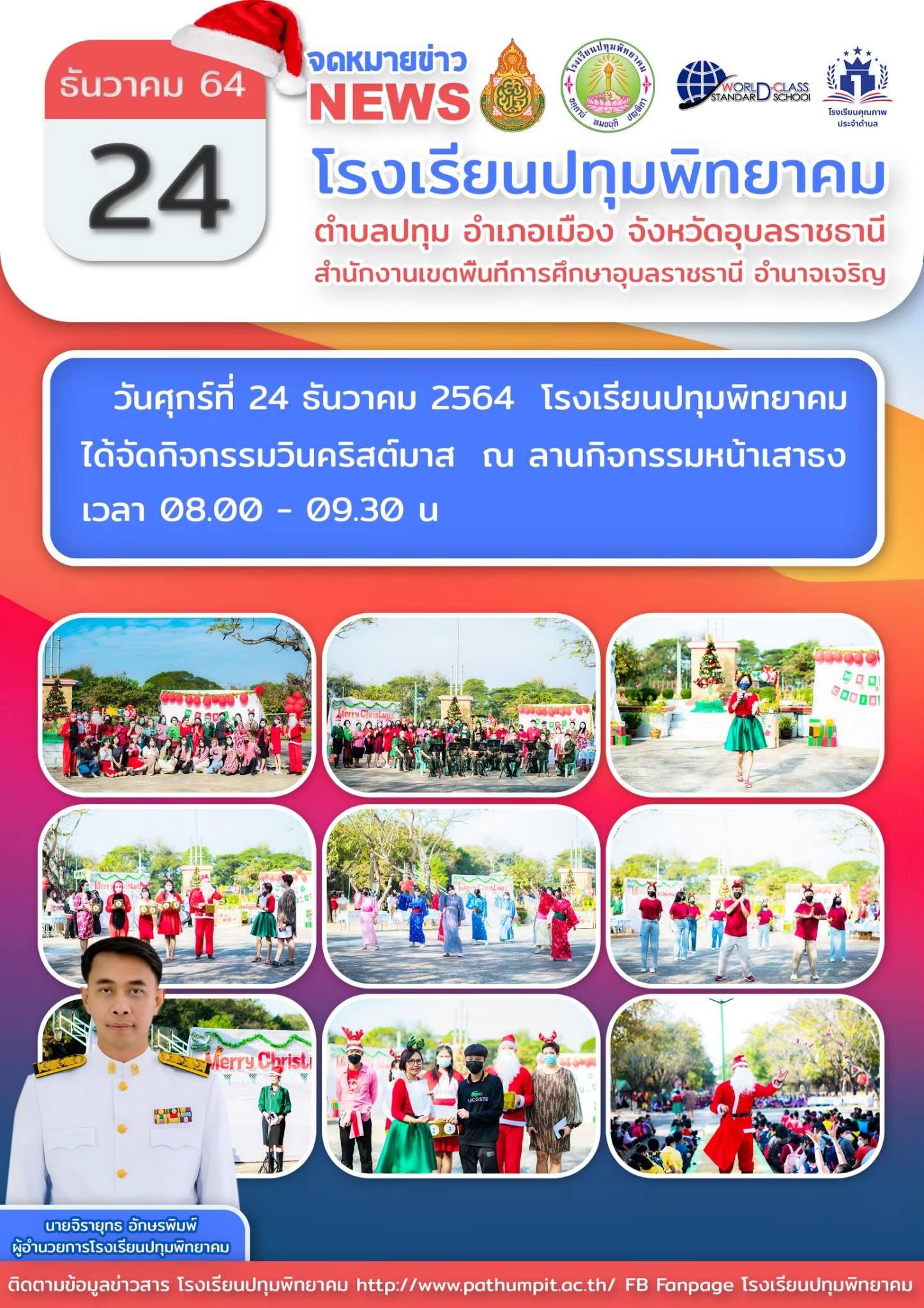 ภาพประกอบ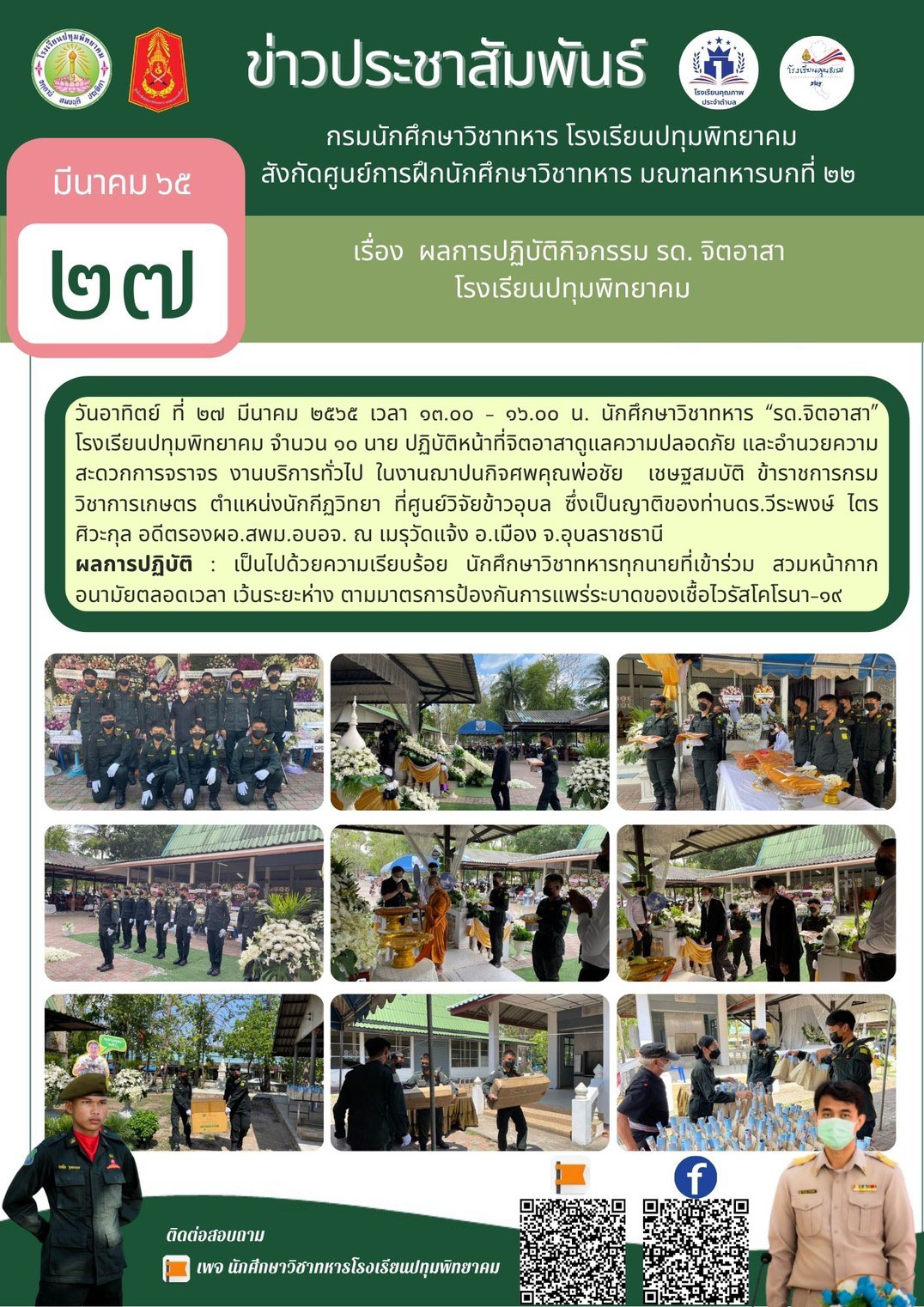 ภาพประกอบ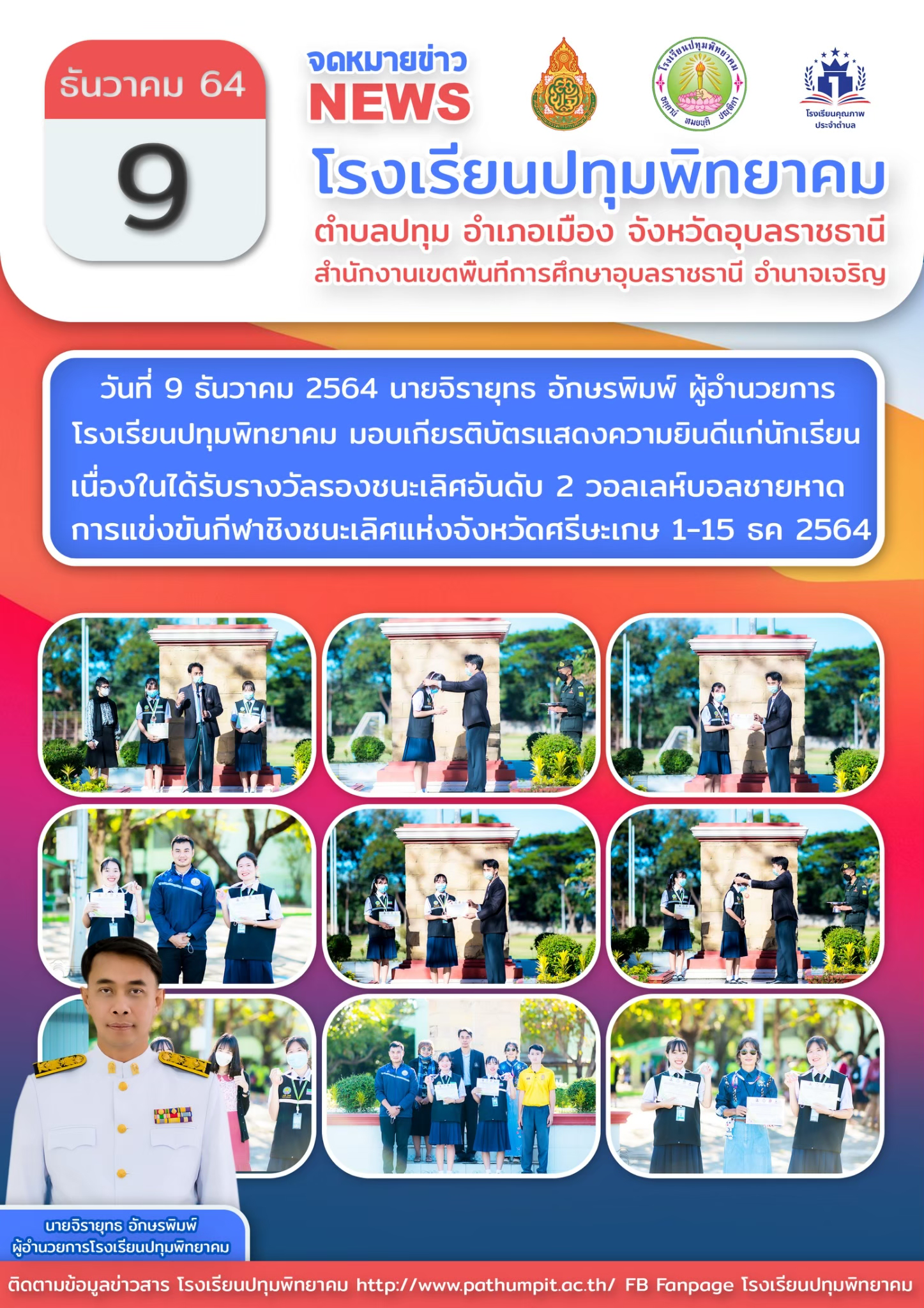 ภาพประกอบ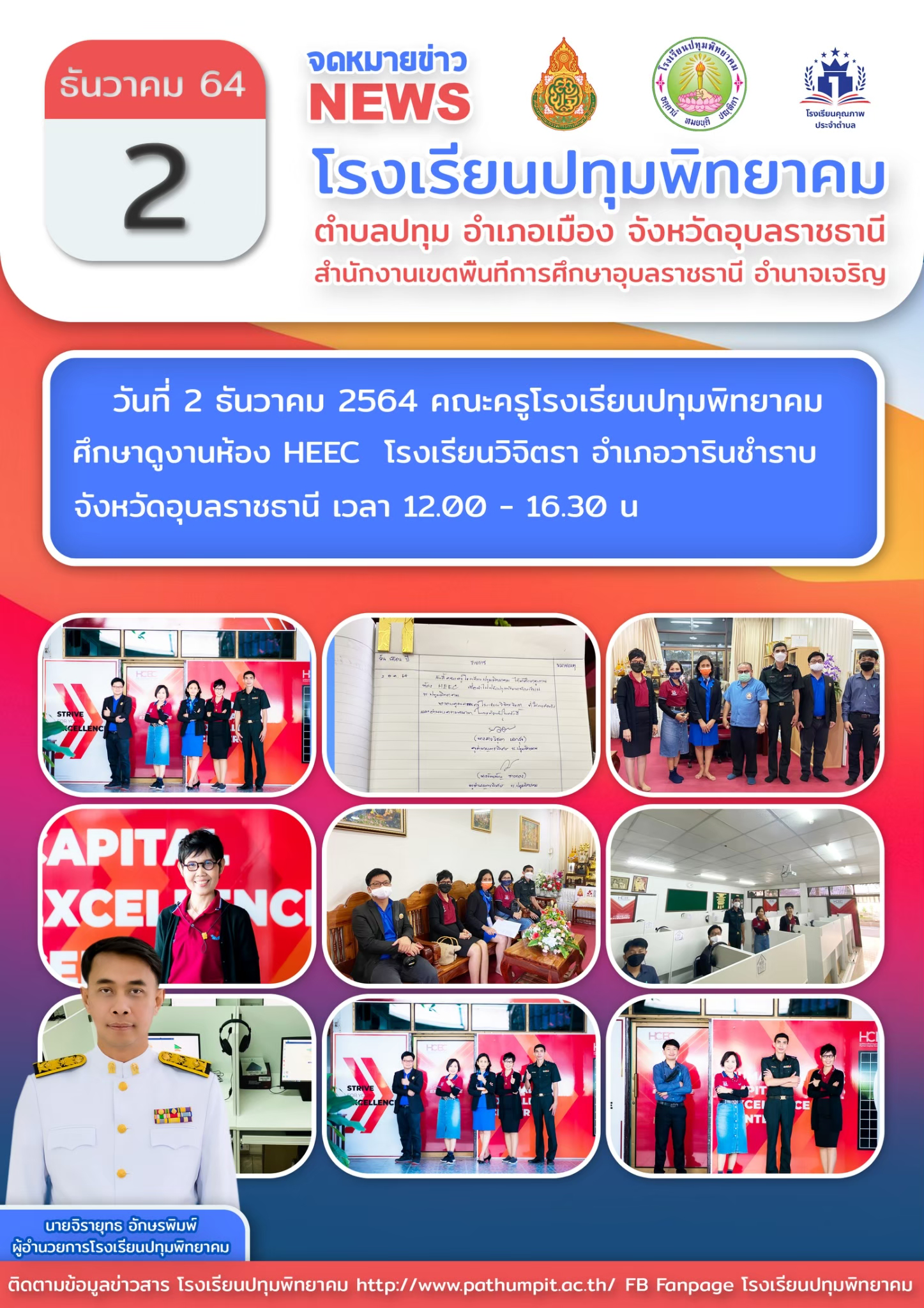 ภาพประกอบ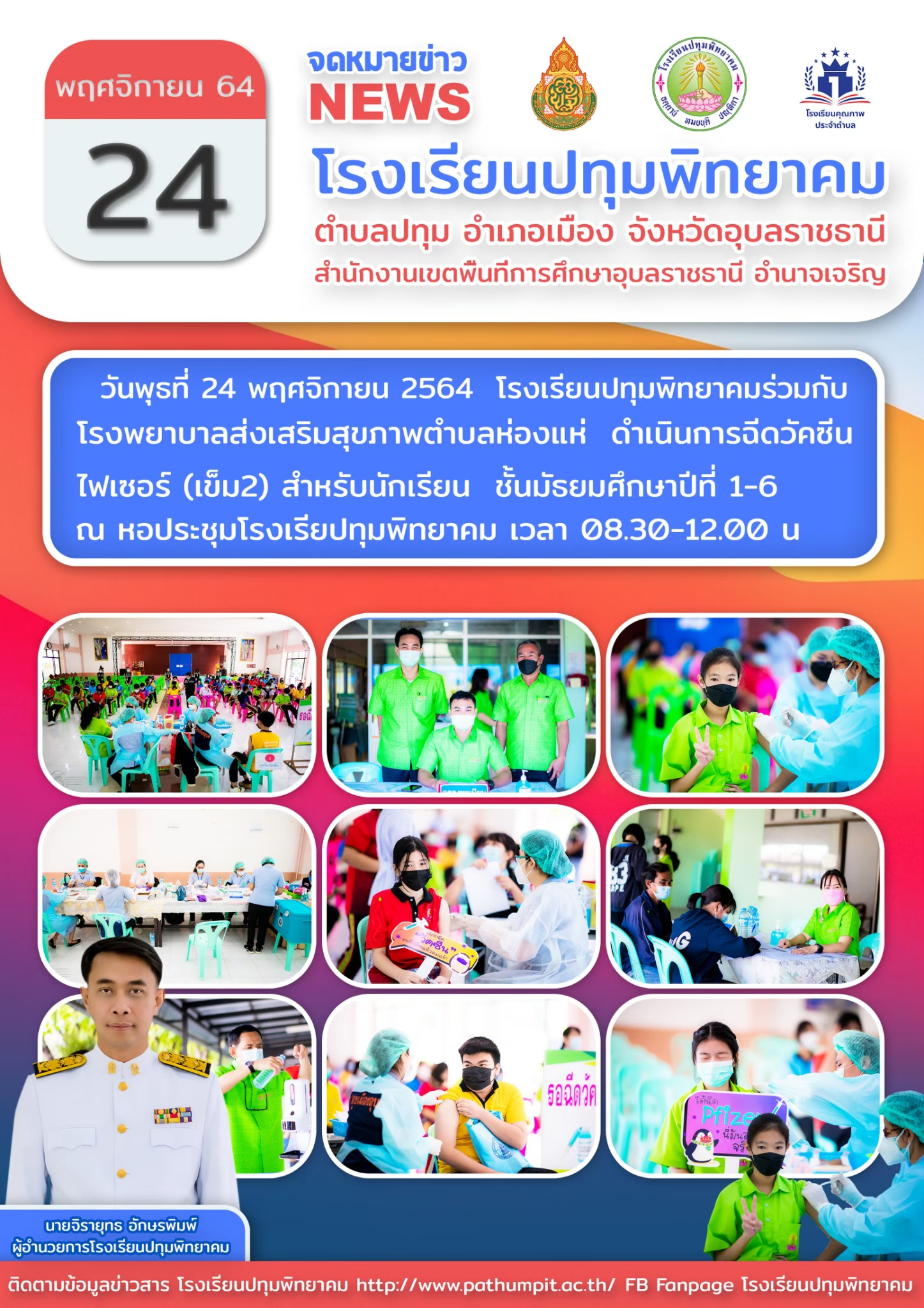 ภาพประกอบ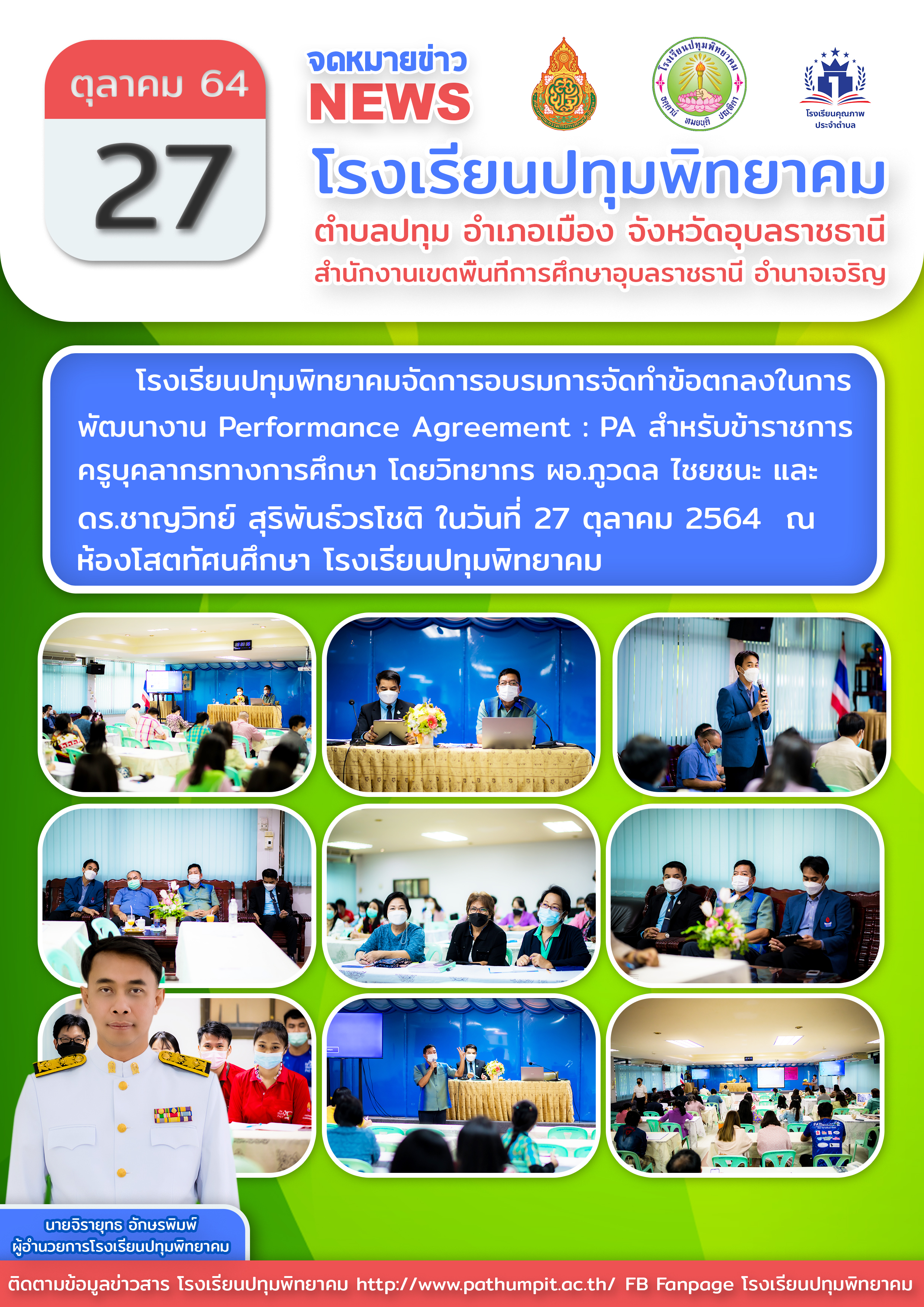 ภาพประกอบ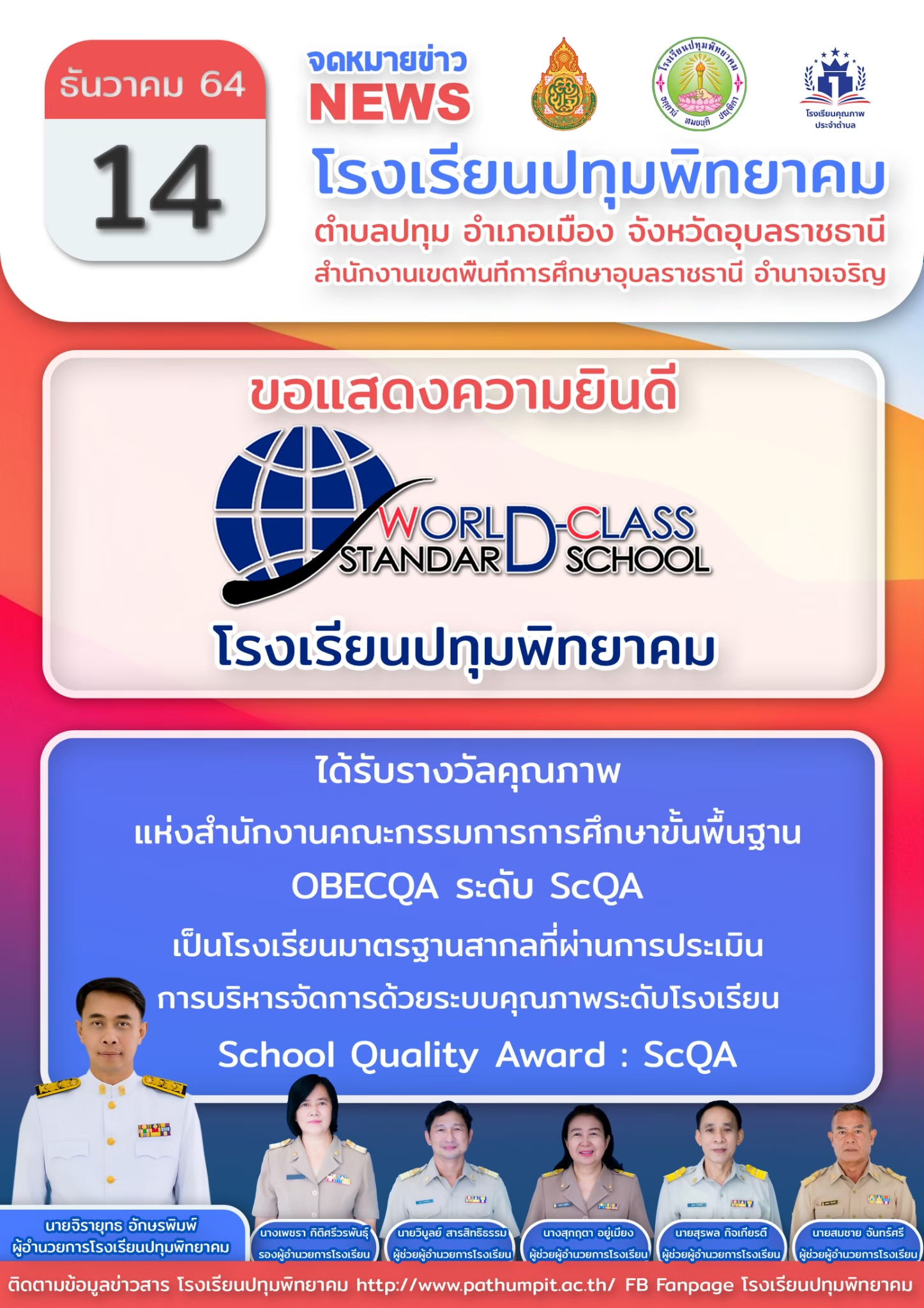 ภาพประกอบ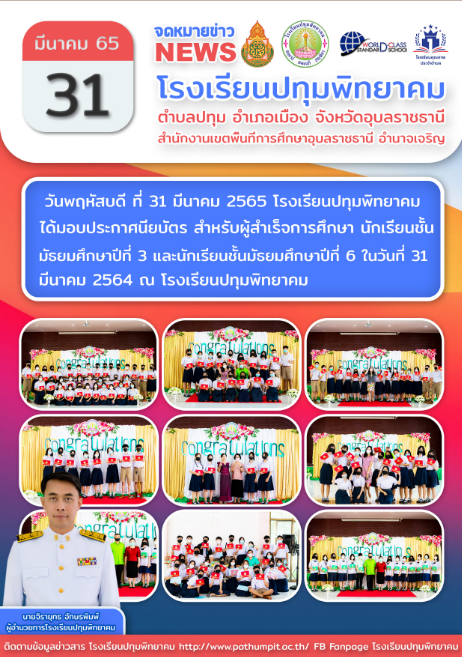 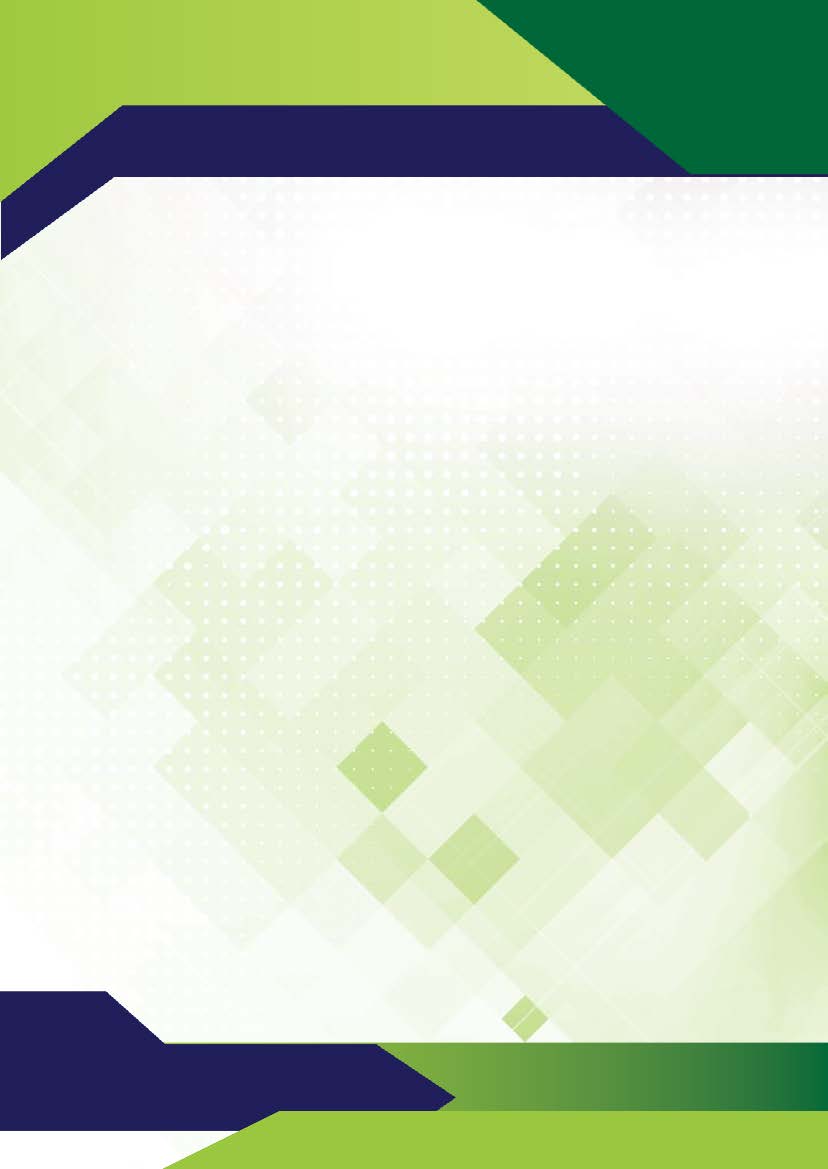 เรื่องหน้า๑ข้อมูลพื้นฐาน1    ข้อมูลสถานศึกษา1๒ข้อมูลผู้เรียน   7    ๒.๑ จำนวนผู้เรียน7    ๒.๒ ข้อมูลผลสัมฤทธิ์ทางการเรียน8๓ผลการพัฒนาระบบการประกันคุณภาพภายในสถานศึกษาที่ส่งผลต่อสมรรถนะสำคัญของผู้เรียน ภาคเรียนที่ ๒  ปีการศึกษา ๒๕๖๔14    ๓.๑ ด้านกระบวนการบริหารและการจัดการของสถานศึกษา14          ๓.๑.๑ ด้านการบริหารจัดการ14    ๓.๒ ด้านกระบวนการจัดการเรียนรู้ชั้นมัธยมศึกษาปีที่ ๓17          ๓.๒.๑ กลุ่มสาระการเรียนรู้ภาษาไทย ระดับชั้นมัธยมศึกษาปีที่ ๓17          ๓.๒.๒ กลุ่มสาระการเรียนรู้สังคมศึกษา ระดับชั้นมัธยมศึกษาปีที่ ๓20          ๓.๒.๓ กลุ่มสาระการเรียนรู้วิทยาศาสตร์และเทคโนโลยี                      ระดับชั้นมัธยมศึกษาปีที่ ๓23         	 ๓.๒.๔ กลุ่มสาระการเรียนรู้คณิตศาสตร์ ระดับชั้นมัธยมศึกษาปีที่ ๓ 26          ๓.๒.๕ กลุ่มสาระการเรียนรู้ภาษาต่างประเทศ ระดับชั้นมัธยมศึกษาปีที่ ๓29	    ๓.๒.๖ กลุ่มสาระการเรียนรู้สุขศึกษาและพลศึกษา ระดับชั้นมัธยมศึกษาปีที่ ๓32	    ๓.๒.๗ กลุ่มสาระการเรียนรู้ศิลปศึกษา ระดับชั้นมัธยมศึกษาปีที่ ๓35		๓.๒.๘  กลุ่มสาระการเรียนรู้การงานอาชีพ  ระดับชั้นมัธยมศึกษาปีที่ ๓38    ๓.๓ ด้านกระบวนการจัดการเรียนรู้ชั้นมัธยมศึกษาปีที่ ๖41		๓.๓.๑ กลุ่มสาระการเรียนรู้ภาษาไทย  ระดับชั้นมัธยมศึกษาปีที่ ๖41		  ๓.๓.๒ กลุ่มสาระการเรียนรู้สังคมศึกษา ระดับชั้นมัธยมศึกษาปีที่ ๖44		๓.๓.๓ กลุ่มสาระการเรียนรู้วิทยาศาสตร์และเทคโนโลยี                       ระดับชั้นมัธยมศึกษาปีที่ ๖ 47		๓.๓.๔ กลุ่มสาระการเรียนรู้คณิตศาสตร์ ระดับชั้นมัธยมศึกษาปีที่ ๖50         ๓.๓.๕ กลุ่มสาระการเรียนรู้ภาษาต่างประเทศ  ระดับชั้นมัธยมศึกษาปีที่ ๖53เรื่องหน้า	    ๓.๓.๖ กลุ่มสาระการเรียนรู้สุขศึกษาและพลศึกษา ระดับชั้นมัธยมศึกษาปีที่ ๖56	    ๓.๓.๗ กลุ่มสาระการเรียนรู้ศิลปศึกษา ระดับชั้นมัธยมศึกษาปีที่ ๖59		๓.๓.๘ กลุ่มสาระการเรียนรู้การงานอาชีพ ระดับชั้นมัธยมศึกษาปีที่ ๖62๔ด้านสมรรถนะสำคัญของผู้เรียน65   ๔.๑ ด้านกระบวนการจัดการเรียนรู้ ระดับชั้นชั้นมัธยมศึกษาปีที่ ๓65          ๔.๑.๑ กลุ่มสาระการเรียนรู้ภาษาไทย ระดับชั้นมัธยมศึกษาปีที่ ๓65          ๔.๑.๒ กลุ่มสาระการเรียนรู้สังคมศึกษา ระดับชั้นมัธยมศึกษาปีที่ ๓69          ๔.๑.๓ กลุ่มสาระการเรียนรู้วิทยาศาสตร์และเทคโนโลยี                   ระดับชั้นมัธยมศึกษาปีที่ ๓73         	 ๔.๑.๔ กลุ่มสาระการเรียนรู้คณิตศาสตร์ ระดับชั้นมัธยมศึกษาปีที่ ๓ 77          ๔.๑.๕ กลุ่มสาระการเรียนรู้ภาษาต่างประเทศ ระดับชั้นมัธยมศึกษาปีที่ ๓81	    ๔.๑.๖ กลุ่มสาระการเรียนรู้สุขศึกษาและพลศึกษา ระดับชั้นมัธยมศึกษาปีที่ ๓84	    ๔.๑.๗ กลุ่มสาระการเรียนรู้ศิลปศึกษา ระดับชั้นมัธยมศึกษาปีที่ ๓88		๔.๑.๘  กลุ่มสาระการเรียนรู้การงานอาชีพ ระดับชั้นมัธยมศึกษาปีที่ ๓92   ๔.๒ ด้านกระบวนการจัดการเรียนรู้ ระดับชั้นชั้นมัธยมศึกษาปีที่ ๖96          ๔.๒.๑ กลุ่มสาระการเรียนรู้ภาษาไทย ระดับชั้นมัธยมศึกษาปีที่ ๖96          ๔.๒.๒ กลุ่มสาระการเรียนรู้สังคมศึกษา ระดับชั้นมัธยมศึกษาปีที่ ๖100          ๔.๒.๓ กลุ่มสาระการเรียนรู้วิทยาศาสตร์และเทคโนโลยี                      ระดับชั้นมัธยมศึกษาปีที่ ๖103         	 ๔.๒.๔ กลุ่มสาระการเรียนรู้คณิตศาสตร์ ระดับชั้นมัธยมศึกษาปีที่ ๖ 107          ๔.๒.๕ กลุ่มสาระการเรียนรู้ภาษาต่างประเทศ ระดับชั้นมัธยมศึกษาปีที่ ๖110	    ๔.๒.๖ กลุ่มสาระการเรียนรู้สุขศึกษาและพลศึกษา ระดับชั้นมัธยมศึกษาปีที่ ๖114	    ๔.๒.๗ กลุ่มสาระการเรียนรู้ศิลปศึกษา ระดับชั้นมัธยมศึกษาปีที่ ๖117		๔.๒.๘  กลุ่มสาระการเรียนรู้การงานอาชีพ ระดับชั้นมัธยมศึกษาปีที่ ๖120๕สรุปผลประเมินในภาพรวม124เรื่องหน้าภาคผนวก126     ๑.โครงสร้างเวลาเรียนชั้น ม.๓  127     ๒.โครงสร้างเวลาเรียนชั้น ม.๖ 129     ๓.แผนการจัดการเรียนรู้ รายวิชาคณิตศาสตร์พื้นฐาน มัธยมศึกษาปีที่ 3131     4.ประกาศแต่งตั้งคณะกรรมการติดตาม ตรวจสอบ และประเมินคุณภาพภายในสถานศึกษา136     5.คำสั่งคณะกรรมการจัดทำมาตรฐานการศึกษา ของสถานศึกษา137     6.คำสั่งคณะกรรมการประเมินและตรวจสอบคุณภาพภายในตามมาตรฐานของสถานศึกษาที่สะท้อนคุณภาพของผู้เรียนและผลสำเร็จของการบริหารจัดการศึกษา138     7 ภาพถ่าย150ชั้นปีการศึกษาม.๑ม.๑ม.๒ม.๒ม.๓ม.๓ม.๔ม.๔ม.๕ม.๕ม.๖ม.๖ชั้นปีการศึกษาเพศช.ญ.ช.ญ.ช.ญ.ช.ญ.ช.ญ.ช.ญ.๒๕๖๒(815 คน)จำนวน647359797398448930854081๒๕๖๒(815 คน)รวม137137138138171171133133115115121121๒๕๖๓(796 คน)จำนวน686766675881658741833182๒๕๖๓(796 คน)รวม135135133133139139152152124124113113๒๕๖๔(847 คน)จำนวน588768726767629561864282๒๕๖๔(847 คน)รวม145145140140134134157157147147125125กลุ่มสาระ/รายวิชาร้อยละของจำนวนนักเรียนที่ได้รับระดับผลการเรียนร้อยละของจำนวนนักเรียนที่ได้รับระดับผลการเรียนร้อยละของจำนวนนักเรียนที่ได้รับระดับผลการเรียนร้อยละของจำนวนนักเรียนที่ได้รับระดับผลการเรียนร้อยละของจำนวนนักเรียนที่ได้รับระดับผลการเรียนร้อยละของจำนวนนักเรียนที่ได้รับระดับผลการเรียนร้อยละของจำนวนนักเรียนที่ได้รับระดับผลการเรียนร้อยละของจำนวนนักเรียนที่ได้รับระดับผลการเรียนS.D.ร้อยละของจำนวนนักเรียนที่ได้รับผลการเรียนร้อยละของจำนวนนักเรียนที่ได้รับผลการเรียนกลุ่มสาระ/รายวิชา๐๑1.522.533.5๔S.D.รมส.ภาษาไทย12.9312.497.8510.8315.1416.1310.2813.592.241.260.220.55สังคมศึกษา1.787.927.589.3111.0812.0913.9635.122.951.080.770.38วิทยาศาสตร์และเทคโนโลยี18.6618.6618.6618.6618.6618.6618.6618.662.561.090.960.80คณิตศาสตร์4.2622.8011.5816.4412.7811.966.7312.182.161.100.300.97ภาษาต่างประเทศ2.6310.4414.9616.4617.8716.657.0611.852.370.990.941.13สุขศึกษาและพลศึกษา0.880.661.692.866.0911.5920.1055.473.530.720.510.15ศิลปศึกษา2.659.906.7311.1214.5913.889.3929.902.781.111.630.20การงานอาชีพ1.996.184.719.958.6914.0318.0135.813.051.030.310.31IS7.4925.066.096.095.399.1313.8225.292.411.361.640.00รวม เฉลี่ย3.6210.847.7910.8812.8513.9212.0826.702.711.140.770.56กลุ่มสาระ/รายวิชาร้อยละของจำนวนนักเรียนที่ได้รับระดับผลการเรียนร้อยละของจำนวนนักเรียนที่ได้รับระดับผลการเรียนร้อยละของจำนวนนักเรียนที่ได้รับระดับผลการเรียนร้อยละของจำนวนนักเรียนที่ได้รับระดับผลการเรียนร้อยละของจำนวนนักเรียนที่ได้รับระดับผลการเรียนร้อยละของจำนวนนักเรียนที่ได้รับระดับผลการเรียนร้อยละของจำนวนนักเรียนที่ได้รับระดับผลการเรียนร้อยละของจำนวนนักเรียนที่ได้รับระดับผลการเรียนS.D.ร้อยละของจำนวนนักเรียนที่ได้รับผลการเรียนร้อยละของจำนวนนักเรียนที่ได้รับผลการเรียนกลุ่มสาระ/รายวิชา๐๑1.522.533.5๔S.D.รมส.ภาษาไทย8.9514.329.4013.5312.8613.659.0612.642.231.201.344.25สังคมศึกษา3.513.223.667.0810.3013.6213.4242.652.781.111.850.68วิทยาศาสตร์และเทคโนโลยี4.056.968.3413.4814.7714.7214.7719.392.661.080.912.62คณิตศาสตร์6.9814.5411.8917.3313.7313.367.1210.352.181.111.033.67ภาษาต่างประเทศ3.7210.328.1216.0715.5718.3610.7413.622.491.043.210.25สุขศึกษาและพลศึกษา2.360.350.632.013.3311.3921.0456.943.560.770.491.46ศิลปศึกษา2.307.537.747.327.119.739.3145.083.051.142.930.94การงานอาชีพ2.592.272.597.899.5111.1413.8447.033.260.980.972.16IS9.1317.866.759.929.5214.2910.7117.062.311.280.004.76รวม เฉลี่ย4.297.206.4210.5011.0713.4912.8830.692.841.141.481.99กลุ่มสาระ/รายวิชาร้อยละของจำนวนนักเรียนที่ได้รับระดับผลการเรียนร้อยละของจำนวนนักเรียนที่ได้รับระดับผลการเรียนร้อยละของจำนวนนักเรียนที่ได้รับระดับผลการเรียนร้อยละของจำนวนนักเรียนที่ได้รับระดับผลการเรียนร้อยละของจำนวนนักเรียนที่ได้รับระดับผลการเรียนร้อยละของจำนวนนักเรียนที่ได้รับระดับผลการเรียนร้อยละของจำนวนนักเรียนที่ได้รับระดับผลการเรียนร้อยละของจำนวนนักเรียนที่ได้รับระดับผลการเรียนS.D.ร้อยละของจำนวนนักเรียนที่ได้รับผลการเรียนร้อยละของจำนวนนักเรียนที่ได้รับผลการเรียนกลุ่มสาระ/รายวิชา๐๑1.522.533.5๔S.D.รมส.ภาษาไทย7.5917.8211.1113.4211.9914.0810.1211.662.201.170.112.09สังคมศึกษา3.256.556.2510.7416.2416.5911.4428.542.831.060.300.10วิทยาศาสตร์และเทคโนโลยี2.027.945.8812.6116.4718.7214.4021.332.771.000.310.31คณิตศาสตร์3.9313.3117.3819.7814.8410.557.3511.782.231.040.220.87ภาษาต่างประเทศ3.898.7210.1917.1017.9616.159.5015.802.501.040.350.35สุขศึกษาและพลศึกษา2.530.461.302.074.298.2716.6963.553.580.810.840.00ศิลปศึกษา1.708.064.887.749.1215.4815.5935.743.031.051.060.64การงานอาชีพ4.465.335.007.936.6314.5718.8036.743.031.110.330.22IS4.1511.2011.6214.1115.3514.5212.4514.112.451.080.002.49รวม เฉลี่ย3.378.227.6311.7113.2114.8512.8727.222.771.100.400.52กลุ่มสาระ/รายวิชาร้อยละของจำนวนนักเรียนที่ได้รับระดับผลการเรียนร้อยละของจำนวนนักเรียนที่ได้รับระดับผลการเรียนร้อยละของจำนวนนักเรียนที่ได้รับระดับผลการเรียนร้อยละของจำนวนนักเรียนที่ได้รับระดับผลการเรียนร้อยละของจำนวนนักเรียนที่ได้รับระดับผลการเรียนร้อยละของจำนวนนักเรียนที่ได้รับระดับผลการเรียนร้อยละของจำนวนนักเรียนที่ได้รับระดับผลการเรียนร้อยละของจำนวนนักเรียนที่ได้รับระดับผลการเรียนS.D.ร้อยละของจำนวนนักเรียนที่ได้รับผลการเรียนร้อยละของจำนวนนักเรียนที่ได้รับผลการเรียนกลุ่มสาระ/รายวิชา๐๑1.522.533.5๔S.D.รมส.ภาษาไทย7.0510.946.319.7811.4612.8315.4622.292.611.230.113.79สังคมศึกษา4.209.325.477.808.2611.5511.3540.682.951.190.710.66วิทยาศาสตร์และเทคโนโลยี1.956.886.3410.3212.3519.4814.3025.982.871.020.751.66คณิตศาสตร์5.2315.9011.5414.6214.2214.358.3813.552.301.125.2315.90ภาษาต่างประเทศ6.1114.7910.1912.2214.7014.539.5714.972.351.150.622.30สุขศึกษาและพลศึกษา2.632.331.201.582.269.4115.9561.473.540.882.260.90ศิลปศึกษา2.907.803.017.698.9210.939.4846.493.111.120.672.12การงานอาชีพ6.614.714.156.849.8713.2320.5231.732.951.171.231.12IS3.913.135.868.9814.0617.1917.5826.172.921.032.340.78รวม เฉลี่ย4.188.906.209.0510.4313.9713.0131.742.841.160.921.59กลุ่มสาระ/รายวิชาร้อยละของจำนวนนักเรียนที่ได้รับระดับผลการเรียนร้อยละของจำนวนนักเรียนที่ได้รับระดับผลการเรียนร้อยละของจำนวนนักเรียนที่ได้รับระดับผลการเรียนร้อยละของจำนวนนักเรียนที่ได้รับระดับผลการเรียนร้อยละของจำนวนนักเรียนที่ได้รับระดับผลการเรียนร้อยละของจำนวนนักเรียนที่ได้รับระดับผลการเรียนร้อยละของจำนวนนักเรียนที่ได้รับระดับผลการเรียนร้อยละของจำนวนนักเรียนที่ได้รับระดับผลการเรียนS.D.ร้อยละของจำนวนนักเรียนที่ได้รับผลการเรียนร้อยละของจำนวนนักเรียนที่ได้รับผลการเรียนกลุ่มสาระ/รายวิชา๐๑1.522.533.5๔S.D.รมส.ภาษาไทย0.110.119.0710.468.968.009.7134.472.741.180.001.07สังคมศึกษา0.280.285.686.816.258.559.9649.553.111.110.000.70วิทยาศาสตร์และเทคโนโลยี0.000.007.008.406.449.6610.7140.992.931.150.041.19คณิตศาสตร์0.060.067.617.4814.7810.2210.8534.292.871.090.940.56ภาษาต่างประเทศ0.250.257.8111.098.6311.1811.3425.312.561.170.000.90สุขศึกษาและพลศึกษา0.290.291.097.0614.197.139.1059.613.460.780.000.51ศิลปศึกษา0.000.0015.163.925.026.837.3347.292.951.190.001.31การงานอาชีพ0.500.507.976.466.367.678.2743.292.871.220.000.91IS0.360.365.048.993.964.685.0451.442.931.260.000.00รวม เฉลี่ย0.170.177.127.788.588.799.8142.552.961.140.130.87กลุ่มสาระ/รายวิชาร้อยละของจำนวนนักเรียนที่ได้รับระดับผลการเรียนร้อยละของจำนวนนักเรียนที่ได้รับระดับผลการเรียนร้อยละของจำนวนนักเรียนที่ได้รับระดับผลการเรียนร้อยละของจำนวนนักเรียนที่ได้รับระดับผลการเรียนร้อยละของจำนวนนักเรียนที่ได้รับระดับผลการเรียนร้อยละของจำนวนนักเรียนที่ได้รับระดับผลการเรียนร้อยละของจำนวนนักเรียนที่ได้รับระดับผลการเรียนร้อยละของจำนวนนักเรียนที่ได้รับระดับผลการเรียนS.D.ร้อยละของจำนวนนักเรียนที่ได้รับผลการเรียนร้อยละของจำนวนนักเรียนที่ได้รับผลการเรียนกลุ่มสาระ/รายวิชา๐๑1.522.533.5๔S.D.รมส.ภาษาไทย0.200.2011.5911.698.9711.498.2724.292.481.160.710.00สังคมศึกษา0.490.495.998.058.6913.6012.2246.053.200.960.100.00วิทยาศาสตร์และเทคโนโลยี0.160.168.6012.039.6610.1313.1337.342.961.050.160.00คณิตศาสตร์0.620.627.8511.2611.3216.4510.8230.432.841.050.680.00ภาษาต่างประเทศ0.160.169.159.399.7911.4813.0832.992.831.110.160.00สุขศึกษาและพลศึกษา0.490.491.122.024.6810.687.3372.373.660.680.000.00ศิลปศึกษา0.440.449.687.409.478.3810.5547.883.131.040.220.00การงานอาชีพ0.320.329.499.397.917.7010.4438.292.821.180.000.00IS0.000.002.458.394.2016.0813.6445.453.191.000.000.00รวม เฉลี่ย0.350.357.479.118.8011.7011.1741.613.021.070.230.00รายการพิจารณาผลการปฏิบัติรายละเอียด ข้อค้นพบปัญหา อุปสรรค และแนวทางแก้ไข๑.๑ แต่งตั้งคณะทำงานและมอบหมายงานอย่างชัดเจน  ปฏิบัติ ไม่ปฏิบัติ      -มีคำสั่งแต่ตั้งคณะทำงานอย่างชัดเจน เพื่อปรึกษาหารือในการกำหนดมาตรฐานของสถานศึกษา      -มีโครงการที่สอดคล้องกับปัญหาและความต้องการพัฒนาของสถานศึกษา      -มีแผนพัฒนาคุณภาพการศึกษาได้ดำเนินโครงการและกิจกรรมตามระยะเวลาที่กำหนด      -มีกาวางแผนการใช้งบประมาณอย่างเป็นระบบ สอดคล้องกับนโยบาย ปัญหา และความต้องการ       -การจัดทำแผนปฏิบัติการ      ที่สอดคล้องกับภารกิจ นโยบาย ปัญหา ความต้องการในการบริหาร และการจัดการศึกษา พัฒนาคุณภาพการศึกษา       -การนำแผนปฏิบัติการไปใช้ตามวัตถุประสงค์ ตามระยะเวลาที่กำหนด       -โรงเรียนมีระบบการจัดการ คุณภาพของสถานศึกษาที่ได้ มาตรฐาน     -การนำแผนปฏิบัติการไปใช้ตามวัตถุประสงค์ ได้ไม่ทันตามระยะเวลาที่กำหนด เนื่องจากสถานการณ์ โควิด -19๑.๒ พิจารณาบริบทของสถานศึกษาเพื่อกำหนดมาตรฐานของสถานศึกษา   ปฏิบัติ ไม่ปฏิบัติ      -มีคำสั่งแต่ตั้งคณะทำงานอย่างชัดเจน เพื่อปรึกษาหารือในการกำหนดมาตรฐานของสถานศึกษา      -มีโครงการที่สอดคล้องกับปัญหาและความต้องการพัฒนาของสถานศึกษา      -มีแผนพัฒนาคุณภาพการศึกษาได้ดำเนินโครงการและกิจกรรมตามระยะเวลาที่กำหนด      -มีกาวางแผนการใช้งบประมาณอย่างเป็นระบบ สอดคล้องกับนโยบาย ปัญหา และความต้องการ       -การจัดทำแผนปฏิบัติการ      ที่สอดคล้องกับภารกิจ นโยบาย ปัญหา ความต้องการในการบริหาร และการจัดการศึกษา พัฒนาคุณภาพการศึกษา       -การนำแผนปฏิบัติการไปใช้ตามวัตถุประสงค์ ตามระยะเวลาที่กำหนด       -โรงเรียนมีระบบการจัดการ คุณภาพของสถานศึกษาที่ได้ มาตรฐาน     -การนำแผนปฏิบัติการไปใช้ตามวัตถุประสงค์ ได้ไม่ทันตามระยะเวลาที่กำหนด เนื่องจากสถานการณ์ โควิด -19๑.๓ ศึกษาวิเคราะห์และนำผลการประเมินที่ผ่านมา ใช้ในการวางแผน  ปฏิบัติ ไม่ปฏิบัติ      -มีคำสั่งแต่ตั้งคณะทำงานอย่างชัดเจน เพื่อปรึกษาหารือในการกำหนดมาตรฐานของสถานศึกษา      -มีโครงการที่สอดคล้องกับปัญหาและความต้องการพัฒนาของสถานศึกษา      -มีแผนพัฒนาคุณภาพการศึกษาได้ดำเนินโครงการและกิจกรรมตามระยะเวลาที่กำหนด      -มีกาวางแผนการใช้งบประมาณอย่างเป็นระบบ สอดคล้องกับนโยบาย ปัญหา และความต้องการ       -การจัดทำแผนปฏิบัติการ      ที่สอดคล้องกับภารกิจ นโยบาย ปัญหา ความต้องการในการบริหาร และการจัดการศึกษา พัฒนาคุณภาพการศึกษา       -การนำแผนปฏิบัติการไปใช้ตามวัตถุประสงค์ ตามระยะเวลาที่กำหนด       -โรงเรียนมีระบบการจัดการ คุณภาพของสถานศึกษาที่ได้ มาตรฐาน     -การนำแผนปฏิบัติการไปใช้ตามวัตถุประสงค์ ได้ไม่ทันตามระยะเวลาที่กำหนด เนื่องจากสถานการณ์ โควิด -19๑.๔ กำหนดโครงการ/กิจกรรมที่สอดคล้องกับปัญหาและความต้องการพัฒนาของสถานศึกษา  ปฏิบัติ ไม่ปฏิบัติ      -มีคำสั่งแต่ตั้งคณะทำงานอย่างชัดเจน เพื่อปรึกษาหารือในการกำหนดมาตรฐานของสถานศึกษา      -มีโครงการที่สอดคล้องกับปัญหาและความต้องการพัฒนาของสถานศึกษา      -มีแผนพัฒนาคุณภาพการศึกษาได้ดำเนินโครงการและกิจกรรมตามระยะเวลาที่กำหนด      -มีกาวางแผนการใช้งบประมาณอย่างเป็นระบบ สอดคล้องกับนโยบาย ปัญหา และความต้องการ       -การจัดทำแผนปฏิบัติการ      ที่สอดคล้องกับภารกิจ นโยบาย ปัญหา ความต้องการในการบริหาร และการจัดการศึกษา พัฒนาคุณภาพการศึกษา       -การนำแผนปฏิบัติการไปใช้ตามวัตถุประสงค์ ตามระยะเวลาที่กำหนด       -โรงเรียนมีระบบการจัดการ คุณภาพของสถานศึกษาที่ได้ มาตรฐาน     -การนำแผนปฏิบัติการไปใช้ตามวัตถุประสงค์ ได้ไม่ทันตามระยะเวลาที่กำหนด เนื่องจากสถานการณ์ โควิด -19๑.๕ กำหนดการใช้งบประมาณ และทรัพยากรสอดคล้องกับกิจกรรมในโครงการ  ปฏิบัติ ไม่ปฏิบัติ      -มีคำสั่งแต่ตั้งคณะทำงานอย่างชัดเจน เพื่อปรึกษาหารือในการกำหนดมาตรฐานของสถานศึกษา      -มีโครงการที่สอดคล้องกับปัญหาและความต้องการพัฒนาของสถานศึกษา      -มีแผนพัฒนาคุณภาพการศึกษาได้ดำเนินโครงการและกิจกรรมตามระยะเวลาที่กำหนด      -มีกาวางแผนการใช้งบประมาณอย่างเป็นระบบ สอดคล้องกับนโยบาย ปัญหา และความต้องการ       -การจัดทำแผนปฏิบัติการ      ที่สอดคล้องกับภารกิจ นโยบาย ปัญหา ความต้องการในการบริหาร และการจัดการศึกษา พัฒนาคุณภาพการศึกษา       -การนำแผนปฏิบัติการไปใช้ตามวัตถุประสงค์ ตามระยะเวลาที่กำหนด       -โรงเรียนมีระบบการจัดการ คุณภาพของสถานศึกษาที่ได้ มาตรฐาน     -การนำแผนปฏิบัติการไปใช้ตามวัตถุประสงค์ ได้ไม่ทันตามระยะเวลาที่กำหนด เนื่องจากสถานการณ์ โควิด -19๑.๖ ผู้มีส่วนได้ส่วนเสียมีส่วนร่วมในการกำหนดแผนพัฒนาคุณภาพการศึกษา  ปฏิบัติ ไม่ปฏิบัติ      -มีคำสั่งแต่ตั้งคณะทำงานอย่างชัดเจน เพื่อปรึกษาหารือในการกำหนดมาตรฐานของสถานศึกษา      -มีโครงการที่สอดคล้องกับปัญหาและความต้องการพัฒนาของสถานศึกษา      -มีแผนพัฒนาคุณภาพการศึกษาได้ดำเนินโครงการและกิจกรรมตามระยะเวลาที่กำหนด      -มีกาวางแผนการใช้งบประมาณอย่างเป็นระบบ สอดคล้องกับนโยบาย ปัญหา และความต้องการ       -การจัดทำแผนปฏิบัติการ      ที่สอดคล้องกับภารกิจ นโยบาย ปัญหา ความต้องการในการบริหาร และการจัดการศึกษา พัฒนาคุณภาพการศึกษา       -การนำแผนปฏิบัติการไปใช้ตามวัตถุประสงค์ ตามระยะเวลาที่กำหนด       -โรงเรียนมีระบบการจัดการ คุณภาพของสถานศึกษาที่ได้ มาตรฐาน     -การนำแผนปฏิบัติการไปใช้ตามวัตถุประสงค์ ได้ไม่ทันตามระยะเวลาที่กำหนด เนื่องจากสถานการณ์ โควิด -19๑.๗ เสนอแผนพัฒนาคุณภาพการศึกษาต่อคณะกรรมการสถานศึกษาขั้นพื้นฐานให้ความเห็นชอบ  ปฏิบัติ ไม่ปฏิบัติ      -มีคำสั่งแต่ตั้งคณะทำงานอย่างชัดเจน เพื่อปรึกษาหารือในการกำหนดมาตรฐานของสถานศึกษา      -มีโครงการที่สอดคล้องกับปัญหาและความต้องการพัฒนาของสถานศึกษา      -มีแผนพัฒนาคุณภาพการศึกษาได้ดำเนินโครงการและกิจกรรมตามระยะเวลาที่กำหนด      -มีกาวางแผนการใช้งบประมาณอย่างเป็นระบบ สอดคล้องกับนโยบาย ปัญหา และความต้องการ       -การจัดทำแผนปฏิบัติการ      ที่สอดคล้องกับภารกิจ นโยบาย ปัญหา ความต้องการในการบริหาร และการจัดการศึกษา พัฒนาคุณภาพการศึกษา       -การนำแผนปฏิบัติการไปใช้ตามวัตถุประสงค์ ตามระยะเวลาที่กำหนด       -โรงเรียนมีระบบการจัดการ คุณภาพของสถานศึกษาที่ได้ มาตรฐาน     -การนำแผนปฏิบัติการไปใช้ตามวัตถุประสงค์ ได้ไม่ทันตามระยะเวลาที่กำหนด เนื่องจากสถานการณ์ โควิด -19๑.๘ กำหนดแนวทางการดำเนินงาน/ปฏิทินการนำแผนสู่การปฏิบัติที่ชัดเจน  ปฏิบัติ ไม่ปฏิบัติ      -มีคำสั่งแต่ตั้งคณะทำงานอย่างชัดเจน เพื่อปรึกษาหารือในการกำหนดมาตรฐานของสถานศึกษา      -มีโครงการที่สอดคล้องกับปัญหาและความต้องการพัฒนาของสถานศึกษา      -มีแผนพัฒนาคุณภาพการศึกษาได้ดำเนินโครงการและกิจกรรมตามระยะเวลาที่กำหนด      -มีกาวางแผนการใช้งบประมาณอย่างเป็นระบบ สอดคล้องกับนโยบาย ปัญหา และความต้องการ       -การจัดทำแผนปฏิบัติการ      ที่สอดคล้องกับภารกิจ นโยบาย ปัญหา ความต้องการในการบริหาร และการจัดการศึกษา พัฒนาคุณภาพการศึกษา       -การนำแผนปฏิบัติการไปใช้ตามวัตถุประสงค์ ตามระยะเวลาที่กำหนด       -โรงเรียนมีระบบการจัดการ คุณภาพของสถานศึกษาที่ได้ มาตรฐาน     -การนำแผนปฏิบัติการไปใช้ตามวัตถุประสงค์ ได้ไม่ทันตามระยะเวลาที่กำหนด เนื่องจากสถานการณ์ โควิด -19อื่น ๆ (ระบุ).............................................................. ปฏิบัติ ไม่ปฏิบัติ      -มีคำสั่งแต่ตั้งคณะทำงานอย่างชัดเจน เพื่อปรึกษาหารือในการกำหนดมาตรฐานของสถานศึกษา      -มีโครงการที่สอดคล้องกับปัญหาและความต้องการพัฒนาของสถานศึกษา      -มีแผนพัฒนาคุณภาพการศึกษาได้ดำเนินโครงการและกิจกรรมตามระยะเวลาที่กำหนด      -มีกาวางแผนการใช้งบประมาณอย่างเป็นระบบ สอดคล้องกับนโยบาย ปัญหา และความต้องการ       -การจัดทำแผนปฏิบัติการ      ที่สอดคล้องกับภารกิจ นโยบาย ปัญหา ความต้องการในการบริหาร และการจัดการศึกษา พัฒนาคุณภาพการศึกษา       -การนำแผนปฏิบัติการไปใช้ตามวัตถุประสงค์ ตามระยะเวลาที่กำหนด       -โรงเรียนมีระบบการจัดการ คุณภาพของสถานศึกษาที่ได้ มาตรฐาน     -การนำแผนปฏิบัติการไปใช้ตามวัตถุประสงค์ ได้ไม่ทันตามระยะเวลาที่กำหนด เนื่องจากสถานการณ์ โควิด -19รายการพิจารณาผลการปฏิบัติรายละเอียด ข้อค้นพบปัญหา อุปสรรค และแนวทางแก้ไข๒.๑ ดำเนินงานตามแผนปฏิบัติการในกรอบระยะเวลาที่กำหนด  ปฏิบัติ ไม่ปฏิบัติ    -โรงเรียนมีแผนปฏิบัติการประจำปี และแผนระยะ 3 ปี    -มีการพัฒนาระบบและเครือข่ายข้อมูลสารสนเทศมีการสร้าง พัฒนาเครือข่ายและบริหารจัดการระบบข้อมูล สารสนเทศที่มีความสัมพันธ์เชื่อมโยงภายในและภายนอกสถานศึกษาและส่วนกลางอย่างเป็นระบบ     -มีการพัฒนาบุคลากรให้เข้าถึงเครือข่าย สร้างความเข้าใจ แก่บุคลากรในการประสานงาน และประยุกต์ใช้ข้อมูลสารสนเทศ สำหรับการบริหาร ประสารเชื่อมโยงประยุกต์ใช้สารสนเทศ อย่างต่อเนือง    -ในสถานการณ์ โควิด- 19 นี้ ทำให้ โครงการแต่ละโครงการอาจจะไม่ได้ดำเนินการได้เท่าที่ควร๒.๒ จัดทำระบบข้อมูลสารสนเทศที่ถูกต้องและเป็นปัจจุบัน  ปฏิบัติ ไม่ปฏิบัติ    -โรงเรียนมีแผนปฏิบัติการประจำปี และแผนระยะ 3 ปี    -มีการพัฒนาระบบและเครือข่ายข้อมูลสารสนเทศมีการสร้าง พัฒนาเครือข่ายและบริหารจัดการระบบข้อมูล สารสนเทศที่มีความสัมพันธ์เชื่อมโยงภายในและภายนอกสถานศึกษาและส่วนกลางอย่างเป็นระบบ     -มีการพัฒนาบุคลากรให้เข้าถึงเครือข่าย สร้างความเข้าใจ แก่บุคลากรในการประสานงาน และประยุกต์ใช้ข้อมูลสารสนเทศ สำหรับการบริหาร ประสารเชื่อมโยงประยุกต์ใช้สารสนเทศ อย่างต่อเนือง    -ในสถานการณ์ โควิด- 19 นี้ ทำให้ โครงการแต่ละโครงการอาจจะไม่ได้ดำเนินการได้เท่าที่ควรอื่น ๆ (ระบุ).............................................................. ปฏิบัติ ไม่ปฏิบัติ    -โรงเรียนมีแผนปฏิบัติการประจำปี และแผนระยะ 3 ปี    -มีการพัฒนาระบบและเครือข่ายข้อมูลสารสนเทศมีการสร้าง พัฒนาเครือข่ายและบริหารจัดการระบบข้อมูล สารสนเทศที่มีความสัมพันธ์เชื่อมโยงภายในและภายนอกสถานศึกษาและส่วนกลางอย่างเป็นระบบ     -มีการพัฒนาบุคลากรให้เข้าถึงเครือข่าย สร้างความเข้าใจ แก่บุคลากรในการประสานงาน และประยุกต์ใช้ข้อมูลสารสนเทศ สำหรับการบริหาร ประสารเชื่อมโยงประยุกต์ใช้สารสนเทศ อย่างต่อเนือง    -ในสถานการณ์ โควิด- 19 นี้ ทำให้ โครงการแต่ละโครงการอาจจะไม่ได้ดำเนินการได้เท่าที่ควรรายการพิจารณาผลการปฏิบัติรายละเอียด ข้อค้นพบปัญหา อุปสรรค และแนวทางแก้ไข๓.๑ ใช้เครื่องมือการติดตามการดำเนินงานตามโครงการ/กิจกรรม  ปฏิบัติ ไม่ปฏิบัติ    -สรุปรายงานผลการติดตามการดำเนินงานตามโครงการ/กิจกรรม    -สรุปรายงานการดำเนินงานโดยการนิเทศภายในอย่างต่อเนื่อง    -ไม่มี๓.๒ ติดตามผลการดำเนินงานโดยการนิเทศภายในอย่างต่อเนื่อง  ปฏิบัติ ไม่ปฏิบัติ    -สรุปรายงานผลการติดตามการดำเนินงานตามโครงการ/กิจกรรม    -สรุปรายงานการดำเนินงานโดยการนิเทศภายในอย่างต่อเนื่อง    -ไม่มีอื่น ๆ (ระบุ).............................................................. ปฏิบัติ ไม่ปฏิบัติ    -สรุปรายงานผลการติดตามการดำเนินงานตามโครงการ/กิจกรรม    -สรุปรายงานการดำเนินงานโดยการนิเทศภายในอย่างต่อเนื่อง    -ไม่มีรายการพิจารณาผลการปฏิบัติรายละเอียด ข้อค้นพบปัญหา อุปสรรค และแนวทางแก้ไข๔.๑ สะท้อนผลการติดตามให้ผู้มีส่วนร่วมกับโครงการ/กิจกรรมรับทราบ  ปฏิบัติ ไม่ปฏิบัติ    -สรุปรายงานผลการติดตามการดำเนินงานตามโครงการ/กิจกรรม     -มีการประเมินความพึงพอใจในการใช้แผนเพื่อนำโครงการ/กิจกรรมไปใช้ในการวางแผนการพัฒนาคุณภาพการศึกษาในปีการศึกษาต่อไป    -ในสถานการณ์ โควิด- 19 นี้ ทำให้ โครงการแต่ละโครงการอาจจะไม่ได้ดำเนินการได้เท่าที่ควร    ๔.๒ นำผลการประเมินโครงการ/กิจกรรมไปใช้ในการวางแผนการพัฒนาคุณภาพการศึกษาในปีการศึกษาต่อไป   ปฏิบัติ ไม่ปฏิบัติ    -สรุปรายงานผลการติดตามการดำเนินงานตามโครงการ/กิจกรรม     -มีการประเมินความพึงพอใจในการใช้แผนเพื่อนำโครงการ/กิจกรรมไปใช้ในการวางแผนการพัฒนาคุณภาพการศึกษาในปีการศึกษาต่อไป    -ในสถานการณ์ โควิด- 19 นี้ ทำให้ โครงการแต่ละโครงการอาจจะไม่ได้ดำเนินการได้เท่าที่ควร    ๔.๓ ศึกษาวิเคราะห์และนำผลการประเมินที่ผ่านมา ใช้ในการวางแผน  ปฏิบัติ ไม่ปฏิบัติ    -สรุปรายงานผลการติดตามการดำเนินงานตามโครงการ/กิจกรรม     -มีการประเมินความพึงพอใจในการใช้แผนเพื่อนำโครงการ/กิจกรรมไปใช้ในการวางแผนการพัฒนาคุณภาพการศึกษาในปีการศึกษาต่อไป    -ในสถานการณ์ โควิด- 19 นี้ ทำให้ โครงการแต่ละโครงการอาจจะไม่ได้ดำเนินการได้เท่าที่ควร    ๑.๔ เผยแพร่ผลการดำเนินโครงการ/กิจกรรมให้ผู้มีส่วนได้ ส่วนเสียรับทราบ  ปฏิบัติ ไม่ปฏิบัติ    -สรุปรายงานผลการติดตามการดำเนินงานตามโครงการ/กิจกรรม     -มีการประเมินความพึงพอใจในการใช้แผนเพื่อนำโครงการ/กิจกรรมไปใช้ในการวางแผนการพัฒนาคุณภาพการศึกษาในปีการศึกษาต่อไป    -ในสถานการณ์ โควิด- 19 นี้ ทำให้ โครงการแต่ละโครงการอาจจะไม่ได้ดำเนินการได้เท่าที่ควร    อื่น ๆ (ระบุ).............................................................. ปฏิบัติ ไม่ปฏิบัติ    -สรุปรายงานผลการติดตามการดำเนินงานตามโครงการ/กิจกรรม     -มีการประเมินความพึงพอใจในการใช้แผนเพื่อนำโครงการ/กิจกรรมไปใช้ในการวางแผนการพัฒนาคุณภาพการศึกษาในปีการศึกษาต่อไป    -ในสถานการณ์ โควิด- 19 นี้ ทำให้ โครงการแต่ละโครงการอาจจะไม่ได้ดำเนินการได้เท่าที่ควร    รายการพิจารณาผลการปฏิบัติรายละเอียด ข้อค้นพบปัญหา อุปสรรค และแนวทางแก้ไข๑.๑ จัดทำหน่วยการเรียนรู้ และแผนการจัดการเรียนรู้ โดยการวิเคราะห์หลักสูตร เพื่อให้เหมาะสมกับผู้เรียน   ปฏิบัติ ไม่ปฏิบัติ     -มีหน่วยการเรียนรู้ ทุกรายวิชาพื้นฐาน และรายวิชาเพิ่มเติม     -มีแผนการจัดการเรียนรู้ที่ครบองค์ประกอบในการเขียนแผน สามารถนำไปใช้สอนได้และมีการประเมินตามสภาพจริงด้วยวิธีการที่หลากหลาย     -ไม่มี๑.๒ วางแผนวัดและประเมินผลการเรียนรู้ของผู้เรียนก่อนเรียน ระหว่างเรียน และหลังเรียน ตามสภาพจริงด้วยวิธีการที่หลากหลาย  ปฏิบัติ ไม่ปฏิบัติ     -มีหน่วยการเรียนรู้ ทุกรายวิชาพื้นฐาน และรายวิชาเพิ่มเติม     -มีแผนการจัดการเรียนรู้ที่ครบองค์ประกอบในการเขียนแผน สามารถนำไปใช้สอนได้และมีการประเมินตามสภาพจริงด้วยวิธีการที่หลากหลาย     -ไม่มีรายการพิจารณาผลการปฏิบัติรายละเอียด ข้อค้นพบปัญหา อุปสรรค และแนวทางแก้ไข๒.๑ ให้ผู้เรียนได้อธิบายการเรียนรู้หรือการทำงานของตน  ปฏิบัติ ไม่ปฏิบัติ    -มีใบความรู้/ใบงาน    -มีสื่อ นวัตกรรมการเรียนการสอน ที่ให้ผู้เรียนได้ลงมือปฏิบัติจริงได้    -นักเรียนสามารถสร้างชิ้นงานได้ตามคำสั่งตามคำสั่งของครู    -ครูสามารถจัดหาเทคโนโลยีดิจิทัลเพื่อส่งเสริมการเรียนรู้และจัดสภาพแวดล้อมที่เอื้อต่อการเรียนรู้ของผู้เรียนได้อย่างเหมาะสม      -เนื่องในสถานการณ์ โควิด- 19 นี้ ทำให้นักเรียนบางคน ไม่มี internet ใช้ได้ดีเท่าที่ควร๒.๒ จัดการเรียนรู้โดยใช้กระบวนการกลุ่ม  ปฏิบัติ ไม่ปฏิบัติ    -มีใบความรู้/ใบงาน    -มีสื่อ นวัตกรรมการเรียนการสอน ที่ให้ผู้เรียนได้ลงมือปฏิบัติจริงได้    -นักเรียนสามารถสร้างชิ้นงานได้ตามคำสั่งตามคำสั่งของครู    -ครูสามารถจัดหาเทคโนโลยีดิจิทัลเพื่อส่งเสริมการเรียนรู้และจัดสภาพแวดล้อมที่เอื้อต่อการเรียนรู้ของผู้เรียนได้อย่างเหมาะสม      -เนื่องในสถานการณ์ โควิด- 19 นี้ ทำให้นักเรียนบางคน ไม่มี internet ใช้ได้ดีเท่าที่ควร๒.๓ จัดการเรียนรู้ให้ผู้เรียนได้ลงมือปฏิบัติจริง หรือสร้างชิ้นงานโดยให้เชื่อมโยงกับสถานการณ์จริง  ปฏิบัติ ไม่ปฏิบัติ    -มีใบความรู้/ใบงาน    -มีสื่อ นวัตกรรมการเรียนการสอน ที่ให้ผู้เรียนได้ลงมือปฏิบัติจริงได้    -นักเรียนสามารถสร้างชิ้นงานได้ตามคำสั่งตามคำสั่งของครู    -ครูสามารถจัดหาเทคโนโลยีดิจิทัลเพื่อส่งเสริมการเรียนรู้และจัดสภาพแวดล้อมที่เอื้อต่อการเรียนรู้ของผู้เรียนได้อย่างเหมาะสม      -เนื่องในสถานการณ์ โควิด- 19 นี้ ทำให้นักเรียนบางคน ไม่มี internet ใช้ได้ดีเท่าที่ควร๒.๔ จัดการเรียนรู้ให้ผู้เรียนได้อภิปราย แสดงความคิดเห็น  ปฏิบัติ ไม่ปฏิบัติ    -มีใบความรู้/ใบงาน    -มีสื่อ นวัตกรรมการเรียนการสอน ที่ให้ผู้เรียนได้ลงมือปฏิบัติจริงได้    -นักเรียนสามารถสร้างชิ้นงานได้ตามคำสั่งตามคำสั่งของครู    -ครูสามารถจัดหาเทคโนโลยีดิจิทัลเพื่อส่งเสริมการเรียนรู้และจัดสภาพแวดล้อมที่เอื้อต่อการเรียนรู้ของผู้เรียนได้อย่างเหมาะสม      -เนื่องในสถานการณ์ โควิด- 19 นี้ ทำให้นักเรียนบางคน ไม่มี internet ใช้ได้ดีเท่าที่ควร๒.๕ จัดการเรียนรู้ให้ผู้เรียนได้นำเสนอสะท้อนชิ้นงานของตนและผู้เรียนคนอื่น ๆ  ปฏิบัติ ไม่ปฏิบัติ    -มีใบความรู้/ใบงาน    -มีสื่อ นวัตกรรมการเรียนการสอน ที่ให้ผู้เรียนได้ลงมือปฏิบัติจริงได้    -นักเรียนสามารถสร้างชิ้นงานได้ตามคำสั่งตามคำสั่งของครู    -ครูสามารถจัดหาเทคโนโลยีดิจิทัลเพื่อส่งเสริมการเรียนรู้และจัดสภาพแวดล้อมที่เอื้อต่อการเรียนรู้ของผู้เรียนได้อย่างเหมาะสม      -เนื่องในสถานการณ์ โควิด- 19 นี้ ทำให้นักเรียนบางคน ไม่มี internet ใช้ได้ดีเท่าที่ควร๒.๖ แจ้งจุดดี จุดเด่น และสิ่งที่พัฒนาของชิ้นงานหรือการทำงานแก่ผู้เรียน  ปฏิบัติ ไม่ปฏิบัติ    -มีใบความรู้/ใบงาน    -มีสื่อ นวัตกรรมการเรียนการสอน ที่ให้ผู้เรียนได้ลงมือปฏิบัติจริงได้    -นักเรียนสามารถสร้างชิ้นงานได้ตามคำสั่งตามคำสั่งของครู    -ครูสามารถจัดหาเทคโนโลยีดิจิทัลเพื่อส่งเสริมการเรียนรู้และจัดสภาพแวดล้อมที่เอื้อต่อการเรียนรู้ของผู้เรียนได้อย่างเหมาะสม      -เนื่องในสถานการณ์ โควิด- 19 นี้ ทำให้นักเรียนบางคน ไม่มี internet ใช้ได้ดีเท่าที่ควร๒.๗ ใช้สื่อ นวัตกรรม เพื่อส่งเสริมหรือแก้ปัญหาการเรียนรู้ของผู้เรียน  ปฏิบัติ ไม่ปฏิบัติ    -มีใบความรู้/ใบงาน    -มีสื่อ นวัตกรรมการเรียนการสอน ที่ให้ผู้เรียนได้ลงมือปฏิบัติจริงได้    -นักเรียนสามารถสร้างชิ้นงานได้ตามคำสั่งตามคำสั่งของครู    -ครูสามารถจัดหาเทคโนโลยีดิจิทัลเพื่อส่งเสริมการเรียนรู้และจัดสภาพแวดล้อมที่เอื้อต่อการเรียนรู้ของผู้เรียนได้อย่างเหมาะสม      -เนื่องในสถานการณ์ โควิด- 19 นี้ ทำให้นักเรียนบางคน ไม่มี internet ใช้ได้ดีเท่าที่ควร๒.๘ ใช้แหล่งเรียนรู้ในการจัดการเรียนการสอน สอดคล้องกับจุดประสงค์และเนื้อหาที่สอน  ปฏิบัติ ไม่ปฏิบัติ    -มีใบความรู้/ใบงาน    -มีสื่อ นวัตกรรมการเรียนการสอน ที่ให้ผู้เรียนได้ลงมือปฏิบัติจริงได้    -นักเรียนสามารถสร้างชิ้นงานได้ตามคำสั่งตามคำสั่งของครู    -ครูสามารถจัดหาเทคโนโลยีดิจิทัลเพื่อส่งเสริมการเรียนรู้และจัดสภาพแวดล้อมที่เอื้อต่อการเรียนรู้ของผู้เรียนได้อย่างเหมาะสม      -เนื่องในสถานการณ์ โควิด- 19 นี้ ทำให้นักเรียนบางคน ไม่มี internet ใช้ได้ดีเท่าที่ควร๒.๙ ใช้เทคโนโลยีดิจิทัลเพื่อส่งเสริมการเรียนรู้อย่างเหมาะสม  ปฏิบัติ ไม่ปฏิบัติ    -มีใบความรู้/ใบงาน    -มีสื่อ นวัตกรรมการเรียนการสอน ที่ให้ผู้เรียนได้ลงมือปฏิบัติจริงได้    -นักเรียนสามารถสร้างชิ้นงานได้ตามคำสั่งตามคำสั่งของครู    -ครูสามารถจัดหาเทคโนโลยีดิจิทัลเพื่อส่งเสริมการเรียนรู้และจัดสภาพแวดล้อมที่เอื้อต่อการเรียนรู้ของผู้เรียนได้อย่างเหมาะสม      -เนื่องในสถานการณ์ โควิด- 19 นี้ ทำให้นักเรียนบางคน ไม่มี internet ใช้ได้ดีเท่าที่ควร๒.๑๐ จัดสภาพแวดล้อมที่เอื้อต่อการเรียนรู้  ปฏิบัติ ไม่ปฏิบัติ    -มีใบความรู้/ใบงาน    -มีสื่อ นวัตกรรมการเรียนการสอน ที่ให้ผู้เรียนได้ลงมือปฏิบัติจริงได้    -นักเรียนสามารถสร้างชิ้นงานได้ตามคำสั่งตามคำสั่งของครู    -ครูสามารถจัดหาเทคโนโลยีดิจิทัลเพื่อส่งเสริมการเรียนรู้และจัดสภาพแวดล้อมที่เอื้อต่อการเรียนรู้ของผู้เรียนได้อย่างเหมาะสม      -เนื่องในสถานการณ์ โควิด- 19 นี้ ทำให้นักเรียนบางคน ไม่มี internet ใช้ได้ดีเท่าที่ควร๒.๑๑ มีปฏิสัมพันธ์เชิงบวกกับผู้เรียน  ปฏิบัติ ไม่ปฏิบัติ    -มีใบความรู้/ใบงาน    -มีสื่อ นวัตกรรมการเรียนการสอน ที่ให้ผู้เรียนได้ลงมือปฏิบัติจริงได้    -นักเรียนสามารถสร้างชิ้นงานได้ตามคำสั่งตามคำสั่งของครู    -ครูสามารถจัดหาเทคโนโลยีดิจิทัลเพื่อส่งเสริมการเรียนรู้และจัดสภาพแวดล้อมที่เอื้อต่อการเรียนรู้ของผู้เรียนได้อย่างเหมาะสม      -เนื่องในสถานการณ์ โควิด- 19 นี้ ทำให้นักเรียนบางคน ไม่มี internet ใช้ได้ดีเท่าที่ควร๒.๑๒ ส่งเสริมให้ผู้เรียนอยู่ร่วมกันอย่างมีความสุข  ปฏิบัติ ไม่ปฏิบัติ    -มีใบความรู้/ใบงาน    -มีสื่อ นวัตกรรมการเรียนการสอน ที่ให้ผู้เรียนได้ลงมือปฏิบัติจริงได้    -นักเรียนสามารถสร้างชิ้นงานได้ตามคำสั่งตามคำสั่งของครู    -ครูสามารถจัดหาเทคโนโลยีดิจิทัลเพื่อส่งเสริมการเรียนรู้และจัดสภาพแวดล้อมที่เอื้อต่อการเรียนรู้ของผู้เรียนได้อย่างเหมาะสม      -เนื่องในสถานการณ์ โควิด- 19 นี้ ทำให้นักเรียนบางคน ไม่มี internet ใช้ได้ดีเท่าที่ควรอื่น ๆ (ระบุ).............................................................. ปฏิบัติ ไม่ปฏิบัติ    -มีใบความรู้/ใบงาน    -มีสื่อ นวัตกรรมการเรียนการสอน ที่ให้ผู้เรียนได้ลงมือปฏิบัติจริงได้    -นักเรียนสามารถสร้างชิ้นงานได้ตามคำสั่งตามคำสั่งของครู    -ครูสามารถจัดหาเทคโนโลยีดิจิทัลเพื่อส่งเสริมการเรียนรู้และจัดสภาพแวดล้อมที่เอื้อต่อการเรียนรู้ของผู้เรียนได้อย่างเหมาะสม      -เนื่องในสถานการณ์ โควิด- 19 นี้ ทำให้นักเรียนบางคน ไม่มี internet ใช้ได้ดีเท่าที่ควรรายการพิจารณาผลการปฏิบัติรายละเอียดข้อค้นพบปัญหา อุปสรรค และแนวทางแก้ไข๓.๑ จัดทำข้อมูลสารสนเทศและเอกสารประจำชั้นเรียนถูกต้องและเป็นปัจจุบัน  ปฏิบัติ ไม่ปฏิบัติ    -ครูมี ข้อมูลสารสนเทศและเอกสารประจำชั้นเรียนถูกต้องและเป็นปัจจุบัน โดยการวิเคราะห์ผู้เรียนก่อนเรียนในแต่ละรายวิชานั้นๆ    -มีการวัดและประเมินผลการเรียนรู้ด้วยวิธีการที่หลากหลายตามสภาพจริง     -มีการสะท้อนผลการสอนโดยนำปัญหาการเรียนรู้ของผู้เรียนมา PLC ในกลุ่มสาระฯ และทำให้เกิดการวิจัยเพื่อพัฒนาการเรียนการสอนของนักเรียนในแต่ละรายวิชาได้ดี      -เนื่องในสถานการณ์ โควิด- 19 นี้ ทำให้นักเรียนมีการทดสอบที่เป็นการทดสอบแบบออนไลน์ โดยผ่าน Google  Form และนักเรียนบางส่วนไม่มี internet ในการเชื่อมต่อทำให้ขาดสอบได้เป็นบางส่วน๓.๒ วัดและประเมินผลการเรียนรู้ด้วยวิธีการที่หลากหลายตามสภาพจริง เช่น การสังเกต การสัมภาษณ์ การทดสอบ ฯลฯ  ปฏิบัติ ไม่ปฏิบัติ    -ครูมี ข้อมูลสารสนเทศและเอกสารประจำชั้นเรียนถูกต้องและเป็นปัจจุบัน โดยการวิเคราะห์ผู้เรียนก่อนเรียนในแต่ละรายวิชานั้นๆ    -มีการวัดและประเมินผลการเรียนรู้ด้วยวิธีการที่หลากหลายตามสภาพจริง     -มีการสะท้อนผลการสอนโดยนำปัญหาการเรียนรู้ของผู้เรียนมา PLC ในกลุ่มสาระฯ และทำให้เกิดการวิจัยเพื่อพัฒนาการเรียนการสอนของนักเรียนในแต่ละรายวิชาได้ดี      -เนื่องในสถานการณ์ โควิด- 19 นี้ ทำให้นักเรียนมีการทดสอบที่เป็นการทดสอบแบบออนไลน์ โดยผ่าน Google  Form และนักเรียนบางส่วนไม่มี internet ในการเชื่อมต่อทำให้ขาดสอบได้เป็นบางส่วน๓.๓ นำผลการประเมินผู้เรียน ไปพัฒนาการจัดการเรียนการสอน  ปฏิบัติ ไม่ปฏิบัติ    -ครูมี ข้อมูลสารสนเทศและเอกสารประจำชั้นเรียนถูกต้องและเป็นปัจจุบัน โดยการวิเคราะห์ผู้เรียนก่อนเรียนในแต่ละรายวิชานั้นๆ    -มีการวัดและประเมินผลการเรียนรู้ด้วยวิธีการที่หลากหลายตามสภาพจริง     -มีการสะท้อนผลการสอนโดยนำปัญหาการเรียนรู้ของผู้เรียนมา PLC ในกลุ่มสาระฯ และทำให้เกิดการวิจัยเพื่อพัฒนาการเรียนการสอนของนักเรียนในแต่ละรายวิชาได้ดี      -เนื่องในสถานการณ์ โควิด- 19 นี้ ทำให้นักเรียนมีการทดสอบที่เป็นการทดสอบแบบออนไลน์ โดยผ่าน Google  Form และนักเรียนบางส่วนไม่มี internet ในการเชื่อมต่อทำให้ขาดสอบได้เป็นบางส่วน๓.๔ ให้ข้อมูลย้อนกลับแก่ผู้เรียน ผู้ปกครอง เพื่อร่วมกันพัฒนาผู้เรียน  ปฏิบัติ ไม่ปฏิบัติ    -ครูมี ข้อมูลสารสนเทศและเอกสารประจำชั้นเรียนถูกต้องและเป็นปัจจุบัน โดยการวิเคราะห์ผู้เรียนก่อนเรียนในแต่ละรายวิชานั้นๆ    -มีการวัดและประเมินผลการเรียนรู้ด้วยวิธีการที่หลากหลายตามสภาพจริง     -มีการสะท้อนผลการสอนโดยนำปัญหาการเรียนรู้ของผู้เรียนมา PLC ในกลุ่มสาระฯ และทำให้เกิดการวิจัยเพื่อพัฒนาการเรียนการสอนของนักเรียนในแต่ละรายวิชาได้ดี      -เนื่องในสถานการณ์ โควิด- 19 นี้ ทำให้นักเรียนมีการทดสอบที่เป็นการทดสอบแบบออนไลน์ โดยผ่าน Google  Form และนักเรียนบางส่วนไม่มี internet ในการเชื่อมต่อทำให้ขาดสอบได้เป็นบางส่วน๓.๕ วิจัยเพื่อพัฒนา หรือ แก้ไขปัญหาการเรียนรู้ของผู้เรียนอย่างต่อเนื่อง  ปฏิบัติ ไม่ปฏิบัติ    -ครูมี ข้อมูลสารสนเทศและเอกสารประจำชั้นเรียนถูกต้องและเป็นปัจจุบัน โดยการวิเคราะห์ผู้เรียนก่อนเรียนในแต่ละรายวิชานั้นๆ    -มีการวัดและประเมินผลการเรียนรู้ด้วยวิธีการที่หลากหลายตามสภาพจริง     -มีการสะท้อนผลการสอนโดยนำปัญหาการเรียนรู้ของผู้เรียนมา PLC ในกลุ่มสาระฯ และทำให้เกิดการวิจัยเพื่อพัฒนาการเรียนการสอนของนักเรียนในแต่ละรายวิชาได้ดี      -เนื่องในสถานการณ์ โควิด- 19 นี้ ทำให้นักเรียนมีการทดสอบที่เป็นการทดสอบแบบออนไลน์ โดยผ่าน Google  Form และนักเรียนบางส่วนไม่มี internet ในการเชื่อมต่อทำให้ขาดสอบได้เป็นบางส่วนอื่น ๆ (ระบุ).............................................................. ปฏิบัติ ไม่ปฏิบัติ    -ครูมี ข้อมูลสารสนเทศและเอกสารประจำชั้นเรียนถูกต้องและเป็นปัจจุบัน โดยการวิเคราะห์ผู้เรียนก่อนเรียนในแต่ละรายวิชานั้นๆ    -มีการวัดและประเมินผลการเรียนรู้ด้วยวิธีการที่หลากหลายตามสภาพจริง     -มีการสะท้อนผลการสอนโดยนำปัญหาการเรียนรู้ของผู้เรียนมา PLC ในกลุ่มสาระฯ และทำให้เกิดการวิจัยเพื่อพัฒนาการเรียนการสอนของนักเรียนในแต่ละรายวิชาได้ดี      -เนื่องในสถานการณ์ โควิด- 19 นี้ ทำให้นักเรียนมีการทดสอบที่เป็นการทดสอบแบบออนไลน์ โดยผ่าน Google  Form และนักเรียนบางส่วนไม่มี internet ในการเชื่อมต่อทำให้ขาดสอบได้เป็นบางส่วนรายการพิจารณาผลการปฏิบัติรายละเอียด ข้อค้นพบปัญหา อุปสรรค และแนวทางแก้ไข๔.๑ อบรมพัฒนาตนเองอย่างต่อเนื่อง  ปฏิบัติ ไม่ปฏิบัติ    -ครูในกลุ่มสาระฯได้มีการอบรมพัฒนาตนเองอย่างต่อเนื่อง และได้เป็นวิทยากรให้กับหน่วยงานต้นสังกัดได้เป็นอย่างดี    -ครูทุกคนได้มีการ PLC ในกลุ่มสาระฯ ทำให้ทราบถึงข้อปัญหาในการสอน ของแต่ละคนและนำมาวิเคราะห์แก้ไขจนทำให้เกิดการวิจัยเพื่อพัฒนาการเรียนการสอนของนักเรียนในแต่ละรายวิชาได้ดี    -ควรมีการ  PLC ในกลุ่มสาระฯ ทำให้ทราบถึงข้อปัญหาในการสอนให้มากยิ่งขึ้น ๔.๒ เข้าร่วมชุมชนแห่งการเรียนรู้ทางวิชาชีพ (PLC)   ปฏิบัติ ไม่ปฏิบัติ    -ครูในกลุ่มสาระฯได้มีการอบรมพัฒนาตนเองอย่างต่อเนื่อง และได้เป็นวิทยากรให้กับหน่วยงานต้นสังกัดได้เป็นอย่างดี    -ครูทุกคนได้มีการ PLC ในกลุ่มสาระฯ ทำให้ทราบถึงข้อปัญหาในการสอน ของแต่ละคนและนำมาวิเคราะห์แก้ไขจนทำให้เกิดการวิจัยเพื่อพัฒนาการเรียนการสอนของนักเรียนในแต่ละรายวิชาได้ดี    -ควรมีการ  PLC ในกลุ่มสาระฯ ทำให้ทราบถึงข้อปัญหาในการสอนให้มากยิ่งขึ้น ๔.๓ แลกเปลี่ยนเรียนรู้ร่วมกันระหว่างครูหรือผู้มีส่วนเกี่ยวข้อง  ปฏิบัติ ไม่ปฏิบัติ    -ครูในกลุ่มสาระฯได้มีการอบรมพัฒนาตนเองอย่างต่อเนื่อง และได้เป็นวิทยากรให้กับหน่วยงานต้นสังกัดได้เป็นอย่างดี    -ครูทุกคนได้มีการ PLC ในกลุ่มสาระฯ ทำให้ทราบถึงข้อปัญหาในการสอน ของแต่ละคนและนำมาวิเคราะห์แก้ไขจนทำให้เกิดการวิจัยเพื่อพัฒนาการเรียนการสอนของนักเรียนในแต่ละรายวิชาได้ดี    -ควรมีการ  PLC ในกลุ่มสาระฯ ทำให้ทราบถึงข้อปัญหาในการสอนให้มากยิ่งขึ้น ๔.๔ นำข้อมูลย้อนกลับจากการแลกเปลี่ยนเรียนรู้มาปรับปรุงและพัฒนา  ปฏิบัติ ไม่ปฏิบัติ    -ครูในกลุ่มสาระฯได้มีการอบรมพัฒนาตนเองอย่างต่อเนื่อง และได้เป็นวิทยากรให้กับหน่วยงานต้นสังกัดได้เป็นอย่างดี    -ครูทุกคนได้มีการ PLC ในกลุ่มสาระฯ ทำให้ทราบถึงข้อปัญหาในการสอน ของแต่ละคนและนำมาวิเคราะห์แก้ไขจนทำให้เกิดการวิจัยเพื่อพัฒนาการเรียนการสอนของนักเรียนในแต่ละรายวิชาได้ดี    -ควรมีการ  PLC ในกลุ่มสาระฯ ทำให้ทราบถึงข้อปัญหาในการสอนให้มากยิ่งขึ้น อื่น ๆ (ระบุ).............................................................. ปฏิบัติ ไม่ปฏิบัติ    -ครูในกลุ่มสาระฯได้มีการอบรมพัฒนาตนเองอย่างต่อเนื่อง และได้เป็นวิทยากรให้กับหน่วยงานต้นสังกัดได้เป็นอย่างดี    -ครูทุกคนได้มีการ PLC ในกลุ่มสาระฯ ทำให้ทราบถึงข้อปัญหาในการสอน ของแต่ละคนและนำมาวิเคราะห์แก้ไขจนทำให้เกิดการวิจัยเพื่อพัฒนาการเรียนการสอนของนักเรียนในแต่ละรายวิชาได้ดี    -ควรมีการ  PLC ในกลุ่มสาระฯ ทำให้ทราบถึงข้อปัญหาในการสอนให้มากยิ่งขึ้น รายการพิจารณาผลการปฏิบัติรายละเอียด ข้อค้นพบปัญหา อุปสรรค และแนวทางแก้ไข๑.๑ จัดทำหน่วยการเรียนรู้ และแผนการจัดการเรียนรู้ โดยการวิเคราะห์หลักสูตร เพื่อให้เหมาะสมกับผู้เรียน   ปฏิบัติ ไม่ปฏิบัติ     -มีหน่วยการเรียนรู้ ทุกรายวิชาพื้นฐาน และรายวิชาเพิ่มเติม     -มีแผนการจัดการเรียนรู้ที่ครบองค์ประกอบในการเขียนแผน สามารถนำไปใช้สอนได้และมีการประเมินตามสภาพจริงด้วยวิธีการที่หลากหลาย     -ไม่มี๑.๒ วางแผนวัดและประเมินผลการเรียนรู้ของผู้เรียนก่อนเรียน ระหว่างเรียน และหลังเรียน ตามสภาพจริงด้วยวิธีการที่หลากหลาย  ปฏิบัติ ไม่ปฏิบัติ     -มีหน่วยการเรียนรู้ ทุกรายวิชาพื้นฐาน และรายวิชาเพิ่มเติม     -มีแผนการจัดการเรียนรู้ที่ครบองค์ประกอบในการเขียนแผน สามารถนำไปใช้สอนได้และมีการประเมินตามสภาพจริงด้วยวิธีการที่หลากหลาย     -ไม่มีรายการพิจารณาผลการปฏิบัติรายละเอียด ข้อค้นพบปัญหา อุปสรรค และแนวทางแก้ไข๒.๑ ให้ผู้เรียนได้อธิบายการเรียนรู้หรือการทำงานของตน  ปฏิบัติ ไม่ปฏิบัติ    -มีใบความรู้/ใบงาน    -มีสื่อ นวัตกรรมการเรียนการสอน ที่ให้ผู้เรียนได้ลงมือปฏิบัติจริงได้    -นักเรียนสามารถสร้างชิ้นงานได้ตามคำสั่งตามคำสั่งของครู    -ครูสามารถจัดหาเทคโนโลยีดิจิทัลเพื่อส่งเสริมการเรียนรู้และจัดสภาพแวดล้อมที่เอื้อต่อการเรียนรู้ของผู้เรียนได้อย่างเหมาะสม      -เนื่องในสถานการณ์ โควิด- 19 นี้ ทำให้นักเรียนบางคน ไม่มี internet ใช้ได้ดีเท่าที่ควร๒.๒ จัดการเรียนรู้โดยใช้กระบวนการกลุ่ม  ปฏิบัติ ไม่ปฏิบัติ    -มีใบความรู้/ใบงาน    -มีสื่อ นวัตกรรมการเรียนการสอน ที่ให้ผู้เรียนได้ลงมือปฏิบัติจริงได้    -นักเรียนสามารถสร้างชิ้นงานได้ตามคำสั่งตามคำสั่งของครู    -ครูสามารถจัดหาเทคโนโลยีดิจิทัลเพื่อส่งเสริมการเรียนรู้และจัดสภาพแวดล้อมที่เอื้อต่อการเรียนรู้ของผู้เรียนได้อย่างเหมาะสม      -เนื่องในสถานการณ์ โควิด- 19 นี้ ทำให้นักเรียนบางคน ไม่มี internet ใช้ได้ดีเท่าที่ควร๒.๓ จัดการเรียนรู้ให้ผู้เรียนได้ลงมือปฏิบัติจริง หรือสร้างชิ้นงานโดยให้เชื่อมโยงกับสถานการณ์จริง  ปฏิบัติ ไม่ปฏิบัติ    -มีใบความรู้/ใบงาน    -มีสื่อ นวัตกรรมการเรียนการสอน ที่ให้ผู้เรียนได้ลงมือปฏิบัติจริงได้    -นักเรียนสามารถสร้างชิ้นงานได้ตามคำสั่งตามคำสั่งของครู    -ครูสามารถจัดหาเทคโนโลยีดิจิทัลเพื่อส่งเสริมการเรียนรู้และจัดสภาพแวดล้อมที่เอื้อต่อการเรียนรู้ของผู้เรียนได้อย่างเหมาะสม      -เนื่องในสถานการณ์ โควิด- 19 นี้ ทำให้นักเรียนบางคน ไม่มี internet ใช้ได้ดีเท่าที่ควร๒.๔ จัดการเรียนรู้ให้ผู้เรียนได้อภิปราย แสดงความคิดเห็น  ปฏิบัติ ไม่ปฏิบัติ    -มีใบความรู้/ใบงาน    -มีสื่อ นวัตกรรมการเรียนการสอน ที่ให้ผู้เรียนได้ลงมือปฏิบัติจริงได้    -นักเรียนสามารถสร้างชิ้นงานได้ตามคำสั่งตามคำสั่งของครู    -ครูสามารถจัดหาเทคโนโลยีดิจิทัลเพื่อส่งเสริมการเรียนรู้และจัดสภาพแวดล้อมที่เอื้อต่อการเรียนรู้ของผู้เรียนได้อย่างเหมาะสม      -เนื่องในสถานการณ์ โควิด- 19 นี้ ทำให้นักเรียนบางคน ไม่มี internet ใช้ได้ดีเท่าที่ควร๒.๕ จัดการเรียนรู้ให้ผู้เรียนได้นำเสนอสะท้อนชิ้นงานของตนและผู้เรียนคนอื่น ๆ  ปฏิบัติ ไม่ปฏิบัติ    -มีใบความรู้/ใบงาน    -มีสื่อ นวัตกรรมการเรียนการสอน ที่ให้ผู้เรียนได้ลงมือปฏิบัติจริงได้    -นักเรียนสามารถสร้างชิ้นงานได้ตามคำสั่งตามคำสั่งของครู    -ครูสามารถจัดหาเทคโนโลยีดิจิทัลเพื่อส่งเสริมการเรียนรู้และจัดสภาพแวดล้อมที่เอื้อต่อการเรียนรู้ของผู้เรียนได้อย่างเหมาะสม      -เนื่องในสถานการณ์ โควิด- 19 นี้ ทำให้นักเรียนบางคน ไม่มี internet ใช้ได้ดีเท่าที่ควร๒.๖ แจ้งจุดดี จุดเด่น และสิ่งที่พัฒนาของชิ้นงานหรือการทำงานแก่ผู้เรียน  ปฏิบัติ ไม่ปฏิบัติ    -มีใบความรู้/ใบงาน    -มีสื่อ นวัตกรรมการเรียนการสอน ที่ให้ผู้เรียนได้ลงมือปฏิบัติจริงได้    -นักเรียนสามารถสร้างชิ้นงานได้ตามคำสั่งตามคำสั่งของครู    -ครูสามารถจัดหาเทคโนโลยีดิจิทัลเพื่อส่งเสริมการเรียนรู้และจัดสภาพแวดล้อมที่เอื้อต่อการเรียนรู้ของผู้เรียนได้อย่างเหมาะสม      -เนื่องในสถานการณ์ โควิด- 19 นี้ ทำให้นักเรียนบางคน ไม่มี internet ใช้ได้ดีเท่าที่ควร๒.๗ ใช้สื่อ นวัตกรรม เพื่อส่งเสริมหรือแก้ปัญหาการเรียนรู้ของผู้เรียน  ปฏิบัติ ไม่ปฏิบัติ    -มีใบความรู้/ใบงาน    -มีสื่อ นวัตกรรมการเรียนการสอน ที่ให้ผู้เรียนได้ลงมือปฏิบัติจริงได้    -นักเรียนสามารถสร้างชิ้นงานได้ตามคำสั่งตามคำสั่งของครู    -ครูสามารถจัดหาเทคโนโลยีดิจิทัลเพื่อส่งเสริมการเรียนรู้และจัดสภาพแวดล้อมที่เอื้อต่อการเรียนรู้ของผู้เรียนได้อย่างเหมาะสม      -เนื่องในสถานการณ์ โควิด- 19 นี้ ทำให้นักเรียนบางคน ไม่มี internet ใช้ได้ดีเท่าที่ควร๒.๘ ใช้แหล่งเรียนรู้ในการจัดการเรียนการสอน สอดคล้องกับจุดประสงค์และเนื้อหาที่สอน  ปฏิบัติ ไม่ปฏิบัติ    -มีใบความรู้/ใบงาน    -มีสื่อ นวัตกรรมการเรียนการสอน ที่ให้ผู้เรียนได้ลงมือปฏิบัติจริงได้    -นักเรียนสามารถสร้างชิ้นงานได้ตามคำสั่งตามคำสั่งของครู    -ครูสามารถจัดหาเทคโนโลยีดิจิทัลเพื่อส่งเสริมการเรียนรู้และจัดสภาพแวดล้อมที่เอื้อต่อการเรียนรู้ของผู้เรียนได้อย่างเหมาะสม      -เนื่องในสถานการณ์ โควิด- 19 นี้ ทำให้นักเรียนบางคน ไม่มี internet ใช้ได้ดีเท่าที่ควร๒.๙ ใช้เทคโนโลยีดิจิทัลเพื่อส่งเสริมการเรียนรู้อย่างเหมาะสม  ปฏิบัติ ไม่ปฏิบัติ    -มีใบความรู้/ใบงาน    -มีสื่อ นวัตกรรมการเรียนการสอน ที่ให้ผู้เรียนได้ลงมือปฏิบัติจริงได้    -นักเรียนสามารถสร้างชิ้นงานได้ตามคำสั่งตามคำสั่งของครู    -ครูสามารถจัดหาเทคโนโลยีดิจิทัลเพื่อส่งเสริมการเรียนรู้และจัดสภาพแวดล้อมที่เอื้อต่อการเรียนรู้ของผู้เรียนได้อย่างเหมาะสม      -เนื่องในสถานการณ์ โควิด- 19 นี้ ทำให้นักเรียนบางคน ไม่มี internet ใช้ได้ดีเท่าที่ควร๒.๑๐ จัดสภาพแวดล้อมที่เอื้อต่อการเรียนรู้  ปฏิบัติ ไม่ปฏิบัติ    -มีใบความรู้/ใบงาน    -มีสื่อ นวัตกรรมการเรียนการสอน ที่ให้ผู้เรียนได้ลงมือปฏิบัติจริงได้    -นักเรียนสามารถสร้างชิ้นงานได้ตามคำสั่งตามคำสั่งของครู    -ครูสามารถจัดหาเทคโนโลยีดิจิทัลเพื่อส่งเสริมการเรียนรู้และจัดสภาพแวดล้อมที่เอื้อต่อการเรียนรู้ของผู้เรียนได้อย่างเหมาะสม      -เนื่องในสถานการณ์ โควิด- 19 นี้ ทำให้นักเรียนบางคน ไม่มี internet ใช้ได้ดีเท่าที่ควร๒.๑๑ มีปฏิสัมพันธ์เชิงบวกกับผู้เรียน  ปฏิบัติ ไม่ปฏิบัติ    -มีใบความรู้/ใบงาน    -มีสื่อ นวัตกรรมการเรียนการสอน ที่ให้ผู้เรียนได้ลงมือปฏิบัติจริงได้    -นักเรียนสามารถสร้างชิ้นงานได้ตามคำสั่งตามคำสั่งของครู    -ครูสามารถจัดหาเทคโนโลยีดิจิทัลเพื่อส่งเสริมการเรียนรู้และจัดสภาพแวดล้อมที่เอื้อต่อการเรียนรู้ของผู้เรียนได้อย่างเหมาะสม      -เนื่องในสถานการณ์ โควิด- 19 นี้ ทำให้นักเรียนบางคน ไม่มี internet ใช้ได้ดีเท่าที่ควร๒.๑๒ ส่งเสริมให้ผู้เรียนอยู่ร่วมกันอย่างมีความสุข  ปฏิบัติ ไม่ปฏิบัติ    -มีใบความรู้/ใบงาน    -มีสื่อ นวัตกรรมการเรียนการสอน ที่ให้ผู้เรียนได้ลงมือปฏิบัติจริงได้    -นักเรียนสามารถสร้างชิ้นงานได้ตามคำสั่งตามคำสั่งของครู    -ครูสามารถจัดหาเทคโนโลยีดิจิทัลเพื่อส่งเสริมการเรียนรู้และจัดสภาพแวดล้อมที่เอื้อต่อการเรียนรู้ของผู้เรียนได้อย่างเหมาะสม      -เนื่องในสถานการณ์ โควิด- 19 นี้ ทำให้นักเรียนบางคน ไม่มี internet ใช้ได้ดีเท่าที่ควรอื่น ๆ (ระบุ).............................................................. ปฏิบัติ ไม่ปฏิบัติ    -มีใบความรู้/ใบงาน    -มีสื่อ นวัตกรรมการเรียนการสอน ที่ให้ผู้เรียนได้ลงมือปฏิบัติจริงได้    -นักเรียนสามารถสร้างชิ้นงานได้ตามคำสั่งตามคำสั่งของครู    -ครูสามารถจัดหาเทคโนโลยีดิจิทัลเพื่อส่งเสริมการเรียนรู้และจัดสภาพแวดล้อมที่เอื้อต่อการเรียนรู้ของผู้เรียนได้อย่างเหมาะสม      -เนื่องในสถานการณ์ โควิด- 19 นี้ ทำให้นักเรียนบางคน ไม่มี internet ใช้ได้ดีเท่าที่ควรรายการพิจารณาผลการปฏิบัติรายละเอียด ข้อค้นพบปัญหา อุปสรรค และแนวทางแก้ไข๓.๑ จัดทำข้อมูลสารสนเทศและเอกสารประจำชั้นเรียนถูกต้องและเป็นปัจจุบัน  ปฏิบัติ ไม่ปฏิบัติ    -ครูมี ข้อมูลสารสนเทศและเอกสารประจำชั้นเรียนถูกต้องและเป็นปัจจุบัน โดยการวิเคราะห์ผู้เรียนก่อนเรียนในแต่ละรายวิชานั้นๆ    -มีการวัดและประเมินผลการเรียนรู้ด้วยวิธีการที่หลากหลายตามสภาพจริง     -มีการสะท้อนผลการสอนโดยนำปัญหาการเรียนรู้ของผู้เรียนมา PLC ในกลุ่มสาระฯ และทำให้เกิดการวิจัยเพื่อพัฒนาการเรียนการสอนของนักเรียนในแต่ละรายวิชาได้ดี      -เนื่องในสถานการณ์ โควิด- 19 นี้ ทำให้นักเรียนมีการทดสอบที่เป็นการทดสอบแบบออนไลน์ โดยผ่าน Google  Form และนักเรียนบางส่วนไม่มี internet ในการเชื่อมต่อทำให้ขาดสอบได้เป็นบางส่วน๓.๒ วัดและประเมินผลการเรียนรู้ด้วยวิธีการที่หลากหลายตามสภาพจริง เช่น การสังเกต การสัมภาษณ์ การทดสอบ ฯลฯ  ปฏิบัติ ไม่ปฏิบัติ    -ครูมี ข้อมูลสารสนเทศและเอกสารประจำชั้นเรียนถูกต้องและเป็นปัจจุบัน โดยการวิเคราะห์ผู้เรียนก่อนเรียนในแต่ละรายวิชานั้นๆ    -มีการวัดและประเมินผลการเรียนรู้ด้วยวิธีการที่หลากหลายตามสภาพจริง     -มีการสะท้อนผลการสอนโดยนำปัญหาการเรียนรู้ของผู้เรียนมา PLC ในกลุ่มสาระฯ และทำให้เกิดการวิจัยเพื่อพัฒนาการเรียนการสอนของนักเรียนในแต่ละรายวิชาได้ดี      -เนื่องในสถานการณ์ โควิด- 19 นี้ ทำให้นักเรียนมีการทดสอบที่เป็นการทดสอบแบบออนไลน์ โดยผ่าน Google  Form และนักเรียนบางส่วนไม่มี internet ในการเชื่อมต่อทำให้ขาดสอบได้เป็นบางส่วน๓.๓ นำผลการประเมินผู้เรียน ไปพัฒนาการจัดการเรียนการสอน  ปฏิบัติ ไม่ปฏิบัติ    -ครูมี ข้อมูลสารสนเทศและเอกสารประจำชั้นเรียนถูกต้องและเป็นปัจจุบัน โดยการวิเคราะห์ผู้เรียนก่อนเรียนในแต่ละรายวิชานั้นๆ    -มีการวัดและประเมินผลการเรียนรู้ด้วยวิธีการที่หลากหลายตามสภาพจริง     -มีการสะท้อนผลการสอนโดยนำปัญหาการเรียนรู้ของผู้เรียนมา PLC ในกลุ่มสาระฯ และทำให้เกิดการวิจัยเพื่อพัฒนาการเรียนการสอนของนักเรียนในแต่ละรายวิชาได้ดี      -เนื่องในสถานการณ์ โควิด- 19 นี้ ทำให้นักเรียนมีการทดสอบที่เป็นการทดสอบแบบออนไลน์ โดยผ่าน Google  Form และนักเรียนบางส่วนไม่มี internet ในการเชื่อมต่อทำให้ขาดสอบได้เป็นบางส่วน๓.๔ ให้ข้อมูลย้อนกลับแก่ผู้เรียน ผู้ปกครอง เพื่อร่วมกันพัฒนาผู้เรียน  ปฏิบัติ ไม่ปฏิบัติ    -ครูมี ข้อมูลสารสนเทศและเอกสารประจำชั้นเรียนถูกต้องและเป็นปัจจุบัน โดยการวิเคราะห์ผู้เรียนก่อนเรียนในแต่ละรายวิชานั้นๆ    -มีการวัดและประเมินผลการเรียนรู้ด้วยวิธีการที่หลากหลายตามสภาพจริง     -มีการสะท้อนผลการสอนโดยนำปัญหาการเรียนรู้ของผู้เรียนมา PLC ในกลุ่มสาระฯ และทำให้เกิดการวิจัยเพื่อพัฒนาการเรียนการสอนของนักเรียนในแต่ละรายวิชาได้ดี      -เนื่องในสถานการณ์ โควิด- 19 นี้ ทำให้นักเรียนมีการทดสอบที่เป็นการทดสอบแบบออนไลน์ โดยผ่าน Google  Form และนักเรียนบางส่วนไม่มี internet ในการเชื่อมต่อทำให้ขาดสอบได้เป็นบางส่วน๓.๕ วิจัยเพื่อพัฒนา หรือ แก้ไขปัญหาการเรียนรู้ของผู้เรียนอย่างต่อเนื่อง  ปฏิบัติ ไม่ปฏิบัติ    -ครูมี ข้อมูลสารสนเทศและเอกสารประจำชั้นเรียนถูกต้องและเป็นปัจจุบัน โดยการวิเคราะห์ผู้เรียนก่อนเรียนในแต่ละรายวิชานั้นๆ    -มีการวัดและประเมินผลการเรียนรู้ด้วยวิธีการที่หลากหลายตามสภาพจริง     -มีการสะท้อนผลการสอนโดยนำปัญหาการเรียนรู้ของผู้เรียนมา PLC ในกลุ่มสาระฯ และทำให้เกิดการวิจัยเพื่อพัฒนาการเรียนการสอนของนักเรียนในแต่ละรายวิชาได้ดี      -เนื่องในสถานการณ์ โควิด- 19 นี้ ทำให้นักเรียนมีการทดสอบที่เป็นการทดสอบแบบออนไลน์ โดยผ่าน Google  Form และนักเรียนบางส่วนไม่มี internet ในการเชื่อมต่อทำให้ขาดสอบได้เป็นบางส่วนอื่น ๆ (ระบุ).............................................................. ปฏิบัติ ไม่ปฏิบัติ    -ครูมี ข้อมูลสารสนเทศและเอกสารประจำชั้นเรียนถูกต้องและเป็นปัจจุบัน โดยการวิเคราะห์ผู้เรียนก่อนเรียนในแต่ละรายวิชานั้นๆ    -มีการวัดและประเมินผลการเรียนรู้ด้วยวิธีการที่หลากหลายตามสภาพจริง     -มีการสะท้อนผลการสอนโดยนำปัญหาการเรียนรู้ของผู้เรียนมา PLC ในกลุ่มสาระฯ และทำให้เกิดการวิจัยเพื่อพัฒนาการเรียนการสอนของนักเรียนในแต่ละรายวิชาได้ดี      -เนื่องในสถานการณ์ โควิด- 19 นี้ ทำให้นักเรียนมีการทดสอบที่เป็นการทดสอบแบบออนไลน์ โดยผ่าน Google  Form และนักเรียนบางส่วนไม่มี internet ในการเชื่อมต่อทำให้ขาดสอบได้เป็นบางส่วนรายการพิจารณาผลการปฏิบัติรายละเอียดข้อค้นพบปัญหา อุปสรรค และแนวทางแก้ไข๔.๑ อบรมพัฒนาตนเองอย่างต่อเนื่อง  ปฏิบัติ ไม่ปฏิบัติ    -ครูในกลุ่มสาระฯได้มีการอบรมพัฒนาตนเองอย่างต่อเนื่อง และได้เป็นวิทยากรให้กับหน่วยงานต้นสังกัดได้เป็นอย่างดี    -ครูทุกคนได้มีการ PLC ในกลุ่มสาระฯ ทำให้ทราบถึงข้อปัญหาในการสอน ของแต่ละคนและนำมาวิเคราะห์แก้ไขจนทำให้เกิดการวิจัยเพื่อพัฒนาการเรียนการสอนของนักเรียนในแต่ละรายวิชาได้ดี    -ควรมีการ  PLC ในกลุ่มสาระฯ ทำให้ทราบถึงข้อปัญหาในการสอนให้มากยิ่งขึ้น ๔.๒ เข้าร่วมชุมชนแห่งการเรียนรู้ทางวิชาชีพ (PLC)   ปฏิบัติ ไม่ปฏิบัติ    -ครูในกลุ่มสาระฯได้มีการอบรมพัฒนาตนเองอย่างต่อเนื่อง และได้เป็นวิทยากรให้กับหน่วยงานต้นสังกัดได้เป็นอย่างดี    -ครูทุกคนได้มีการ PLC ในกลุ่มสาระฯ ทำให้ทราบถึงข้อปัญหาในการสอน ของแต่ละคนและนำมาวิเคราะห์แก้ไขจนทำให้เกิดการวิจัยเพื่อพัฒนาการเรียนการสอนของนักเรียนในแต่ละรายวิชาได้ดี    -ควรมีการ  PLC ในกลุ่มสาระฯ ทำให้ทราบถึงข้อปัญหาในการสอนให้มากยิ่งขึ้น ๔.๓ แลกเปลี่ยนเรียนรู้ร่วมกันระหว่างครูหรือผู้มีส่วนเกี่ยวข้อง  ปฏิบัติ ไม่ปฏิบัติ    -ครูในกลุ่มสาระฯได้มีการอบรมพัฒนาตนเองอย่างต่อเนื่อง และได้เป็นวิทยากรให้กับหน่วยงานต้นสังกัดได้เป็นอย่างดี    -ครูทุกคนได้มีการ PLC ในกลุ่มสาระฯ ทำให้ทราบถึงข้อปัญหาในการสอน ของแต่ละคนและนำมาวิเคราะห์แก้ไขจนทำให้เกิดการวิจัยเพื่อพัฒนาการเรียนการสอนของนักเรียนในแต่ละรายวิชาได้ดี    -ควรมีการ  PLC ในกลุ่มสาระฯ ทำให้ทราบถึงข้อปัญหาในการสอนให้มากยิ่งขึ้น ๔.๔ นำข้อมูลย้อนกลับจากการแลกเปลี่ยนเรียนรู้มาปรับปรุงและพัฒนา  ปฏิบัติ ไม่ปฏิบัติ    -ครูในกลุ่มสาระฯได้มีการอบรมพัฒนาตนเองอย่างต่อเนื่อง และได้เป็นวิทยากรให้กับหน่วยงานต้นสังกัดได้เป็นอย่างดี    -ครูทุกคนได้มีการ PLC ในกลุ่มสาระฯ ทำให้ทราบถึงข้อปัญหาในการสอน ของแต่ละคนและนำมาวิเคราะห์แก้ไขจนทำให้เกิดการวิจัยเพื่อพัฒนาการเรียนการสอนของนักเรียนในแต่ละรายวิชาได้ดี    -ควรมีการ  PLC ในกลุ่มสาระฯ ทำให้ทราบถึงข้อปัญหาในการสอนให้มากยิ่งขึ้น อื่น ๆ (ระบุ).............................................................. ปฏิบัติ ไม่ปฏิบัติ    -ครูในกลุ่มสาระฯได้มีการอบรมพัฒนาตนเองอย่างต่อเนื่อง และได้เป็นวิทยากรให้กับหน่วยงานต้นสังกัดได้เป็นอย่างดี    -ครูทุกคนได้มีการ PLC ในกลุ่มสาระฯ ทำให้ทราบถึงข้อปัญหาในการสอน ของแต่ละคนและนำมาวิเคราะห์แก้ไขจนทำให้เกิดการวิจัยเพื่อพัฒนาการเรียนการสอนของนักเรียนในแต่ละรายวิชาได้ดี    -ควรมีการ  PLC ในกลุ่มสาระฯ ทำให้ทราบถึงข้อปัญหาในการสอนให้มากยิ่งขึ้น รายการพิจารณาผลการปฏิบัติรายละเอียดข้อค้นพบปัญหา อุปสรรค และแนวทางแก้ไข๑.๑ จัดทำหน่วยการเรียนรู้ และแผนการจัดการเรียนรู้ โดยการวิเคราะห์หลักสูตร เพื่อให้เหมาะสมกับผู้เรียน   ปฏิบัติ ไม่ปฏิบัติ     -มีหน่วยการเรียนรู้ ทุกรายวิชาพื้นฐาน และรายวิชาเพิ่มเติม     -มีแผนการจัดการเรียนรู้ที่ครบองค์ประกอบในการเขียนแผน สามารถนำไปใช้สอนได้และมีการประเมินตามสภาพจริงด้วยวิธีการที่หลากหลาย     -ไม่มี๑.๒ วางแผนวัดและประเมินผลการเรียนรู้ของผู้เรียนก่อนเรียน ระหว่างเรียน และหลังเรียน ตามสภาพจริงด้วยวิธีการที่หลากหลาย  ปฏิบัติ ไม่ปฏิบัติ     -มีหน่วยการเรียนรู้ ทุกรายวิชาพื้นฐาน และรายวิชาเพิ่มเติม     -มีแผนการจัดการเรียนรู้ที่ครบองค์ประกอบในการเขียนแผน สามารถนำไปใช้สอนได้และมีการประเมินตามสภาพจริงด้วยวิธีการที่หลากหลาย     -ไม่มีรายการพิจารณาผลการปฏิบัติรายละเอียด ข้อค้นพบปัญหา อุปสรรค และแนวทางแก้ไข๒.๑ ให้ผู้เรียนได้อธิบายการเรียนรู้หรือการทำงานของตน  ปฏิบัติ ไม่ปฏิบัติ    -มีใบความรู้/ใบงาน    -มีสื่อ นวัตกรรมการเรียนการสอน ที่ให้ผู้เรียนได้ลงมือปฏิบัติจริงได้    -นักเรียนสามารถสร้างชิ้นงานได้ตามคำสั่งตามคำสั่งของครู    -ครูสามารถจัดหาเทคโนโลยีดิจิทัลเพื่อส่งเสริมการเรียนรู้และจัดสภาพแวดล้อมที่เอื้อต่อการเรียนรู้ของผู้เรียนได้อย่างเหมาะสม      -เนื่องในสถานการณ์ โควิด- 19 นี้ ทำให้นักเรียนบางคน ไม่มี internet ใช้ได้ดีเท่าที่ควร๒.๒ จัดการเรียนรู้โดยใช้กระบวนการกลุ่ม  ปฏิบัติ ไม่ปฏิบัติ    -มีใบความรู้/ใบงาน    -มีสื่อ นวัตกรรมการเรียนการสอน ที่ให้ผู้เรียนได้ลงมือปฏิบัติจริงได้    -นักเรียนสามารถสร้างชิ้นงานได้ตามคำสั่งตามคำสั่งของครู    -ครูสามารถจัดหาเทคโนโลยีดิจิทัลเพื่อส่งเสริมการเรียนรู้และจัดสภาพแวดล้อมที่เอื้อต่อการเรียนรู้ของผู้เรียนได้อย่างเหมาะสม      -เนื่องในสถานการณ์ โควิด- 19 นี้ ทำให้นักเรียนบางคน ไม่มี internet ใช้ได้ดีเท่าที่ควร๒.๓ จัดการเรียนรู้ให้ผู้เรียนได้ลงมือปฏิบัติจริง หรือสร้างชิ้นงานโดยให้เชื่อมโยงกับสถานการณ์จริง  ปฏิบัติ ไม่ปฏิบัติ    -มีใบความรู้/ใบงาน    -มีสื่อ นวัตกรรมการเรียนการสอน ที่ให้ผู้เรียนได้ลงมือปฏิบัติจริงได้    -นักเรียนสามารถสร้างชิ้นงานได้ตามคำสั่งตามคำสั่งของครู    -ครูสามารถจัดหาเทคโนโลยีดิจิทัลเพื่อส่งเสริมการเรียนรู้และจัดสภาพแวดล้อมที่เอื้อต่อการเรียนรู้ของผู้เรียนได้อย่างเหมาะสม      -เนื่องในสถานการณ์ โควิด- 19 นี้ ทำให้นักเรียนบางคน ไม่มี internet ใช้ได้ดีเท่าที่ควร๒.๔ จัดการเรียนรู้ให้ผู้เรียนได้อภิปราย แสดงความคิดเห็น  ปฏิบัติ ไม่ปฏิบัติ    -มีใบความรู้/ใบงาน    -มีสื่อ นวัตกรรมการเรียนการสอน ที่ให้ผู้เรียนได้ลงมือปฏิบัติจริงได้    -นักเรียนสามารถสร้างชิ้นงานได้ตามคำสั่งตามคำสั่งของครู    -ครูสามารถจัดหาเทคโนโลยีดิจิทัลเพื่อส่งเสริมการเรียนรู้และจัดสภาพแวดล้อมที่เอื้อต่อการเรียนรู้ของผู้เรียนได้อย่างเหมาะสม      -เนื่องในสถานการณ์ โควิด- 19 นี้ ทำให้นักเรียนบางคน ไม่มี internet ใช้ได้ดีเท่าที่ควร๒.๕ จัดการเรียนรู้ให้ผู้เรียนได้นำเสนอสะท้อนชิ้นงานของตนและผู้เรียนคนอื่น ๆ  ปฏิบัติ ไม่ปฏิบัติ    -มีใบความรู้/ใบงาน    -มีสื่อ นวัตกรรมการเรียนการสอน ที่ให้ผู้เรียนได้ลงมือปฏิบัติจริงได้    -นักเรียนสามารถสร้างชิ้นงานได้ตามคำสั่งตามคำสั่งของครู    -ครูสามารถจัดหาเทคโนโลยีดิจิทัลเพื่อส่งเสริมการเรียนรู้และจัดสภาพแวดล้อมที่เอื้อต่อการเรียนรู้ของผู้เรียนได้อย่างเหมาะสม      -เนื่องในสถานการณ์ โควิด- 19 นี้ ทำให้นักเรียนบางคน ไม่มี internet ใช้ได้ดีเท่าที่ควร๒.๖ แจ้งจุดดี จุดเด่น และสิ่งที่พัฒนาของชิ้นงานหรือการทำงานแก่ผู้เรียน  ปฏิบัติ ไม่ปฏิบัติ    -มีใบความรู้/ใบงาน    -มีสื่อ นวัตกรรมการเรียนการสอน ที่ให้ผู้เรียนได้ลงมือปฏิบัติจริงได้    -นักเรียนสามารถสร้างชิ้นงานได้ตามคำสั่งตามคำสั่งของครู    -ครูสามารถจัดหาเทคโนโลยีดิจิทัลเพื่อส่งเสริมการเรียนรู้และจัดสภาพแวดล้อมที่เอื้อต่อการเรียนรู้ของผู้เรียนได้อย่างเหมาะสม      -เนื่องในสถานการณ์ โควิด- 19 นี้ ทำให้นักเรียนบางคน ไม่มี internet ใช้ได้ดีเท่าที่ควร๒.๗ ใช้สื่อ นวัตกรรม เพื่อส่งเสริมหรือแก้ปัญหาการเรียนรู้ของผู้เรียน  ปฏิบัติ ไม่ปฏิบัติ    -มีใบความรู้/ใบงาน    -มีสื่อ นวัตกรรมการเรียนการสอน ที่ให้ผู้เรียนได้ลงมือปฏิบัติจริงได้    -นักเรียนสามารถสร้างชิ้นงานได้ตามคำสั่งตามคำสั่งของครู    -ครูสามารถจัดหาเทคโนโลยีดิจิทัลเพื่อส่งเสริมการเรียนรู้และจัดสภาพแวดล้อมที่เอื้อต่อการเรียนรู้ของผู้เรียนได้อย่างเหมาะสม      -เนื่องในสถานการณ์ โควิด- 19 นี้ ทำให้นักเรียนบางคน ไม่มี internet ใช้ได้ดีเท่าที่ควร๒.๘ ใช้แหล่งเรียนรู้ในการจัดการเรียนการสอน สอดคล้องกับจุดประสงค์และเนื้อหาที่สอน  ปฏิบัติ ไม่ปฏิบัติ    -มีใบความรู้/ใบงาน    -มีสื่อ นวัตกรรมการเรียนการสอน ที่ให้ผู้เรียนได้ลงมือปฏิบัติจริงได้    -นักเรียนสามารถสร้างชิ้นงานได้ตามคำสั่งตามคำสั่งของครู    -ครูสามารถจัดหาเทคโนโลยีดิจิทัลเพื่อส่งเสริมการเรียนรู้และจัดสภาพแวดล้อมที่เอื้อต่อการเรียนรู้ของผู้เรียนได้อย่างเหมาะสม      -เนื่องในสถานการณ์ โควิด- 19 นี้ ทำให้นักเรียนบางคน ไม่มี internet ใช้ได้ดีเท่าที่ควร๒.๙ ใช้เทคโนโลยีดิจิทัลเพื่อส่งเสริมการเรียนรู้อย่างเหมาะสม  ปฏิบัติ ไม่ปฏิบัติ    -มีใบความรู้/ใบงาน    -มีสื่อ นวัตกรรมการเรียนการสอน ที่ให้ผู้เรียนได้ลงมือปฏิบัติจริงได้    -นักเรียนสามารถสร้างชิ้นงานได้ตามคำสั่งตามคำสั่งของครู    -ครูสามารถจัดหาเทคโนโลยีดิจิทัลเพื่อส่งเสริมการเรียนรู้และจัดสภาพแวดล้อมที่เอื้อต่อการเรียนรู้ของผู้เรียนได้อย่างเหมาะสม      -เนื่องในสถานการณ์ โควิด- 19 นี้ ทำให้นักเรียนบางคน ไม่มี internet ใช้ได้ดีเท่าที่ควร๒.๑๐ จัดสภาพแวดล้อมที่เอื้อต่อการเรียนรู้  ปฏิบัติ ไม่ปฏิบัติ    -มีใบความรู้/ใบงาน    -มีสื่อ นวัตกรรมการเรียนการสอน ที่ให้ผู้เรียนได้ลงมือปฏิบัติจริงได้    -นักเรียนสามารถสร้างชิ้นงานได้ตามคำสั่งตามคำสั่งของครู    -ครูสามารถจัดหาเทคโนโลยีดิจิทัลเพื่อส่งเสริมการเรียนรู้และจัดสภาพแวดล้อมที่เอื้อต่อการเรียนรู้ของผู้เรียนได้อย่างเหมาะสม      -เนื่องในสถานการณ์ โควิด- 19 นี้ ทำให้นักเรียนบางคน ไม่มี internet ใช้ได้ดีเท่าที่ควร๒.๑๑ มีปฏิสัมพันธ์เชิงบวกกับผู้เรียน  ปฏิบัติ ไม่ปฏิบัติ    -มีใบความรู้/ใบงาน    -มีสื่อ นวัตกรรมการเรียนการสอน ที่ให้ผู้เรียนได้ลงมือปฏิบัติจริงได้    -นักเรียนสามารถสร้างชิ้นงานได้ตามคำสั่งตามคำสั่งของครู    -ครูสามารถจัดหาเทคโนโลยีดิจิทัลเพื่อส่งเสริมการเรียนรู้และจัดสภาพแวดล้อมที่เอื้อต่อการเรียนรู้ของผู้เรียนได้อย่างเหมาะสม      -เนื่องในสถานการณ์ โควิด- 19 นี้ ทำให้นักเรียนบางคน ไม่มี internet ใช้ได้ดีเท่าที่ควร๒.๑๒ ส่งเสริมให้ผู้เรียนอยู่ร่วมกันอย่างมีความสุข  ปฏิบัติ ไม่ปฏิบัติ    -มีใบความรู้/ใบงาน    -มีสื่อ นวัตกรรมการเรียนการสอน ที่ให้ผู้เรียนได้ลงมือปฏิบัติจริงได้    -นักเรียนสามารถสร้างชิ้นงานได้ตามคำสั่งตามคำสั่งของครู    -ครูสามารถจัดหาเทคโนโลยีดิจิทัลเพื่อส่งเสริมการเรียนรู้และจัดสภาพแวดล้อมที่เอื้อต่อการเรียนรู้ของผู้เรียนได้อย่างเหมาะสม      -เนื่องในสถานการณ์ โควิด- 19 นี้ ทำให้นักเรียนบางคน ไม่มี internet ใช้ได้ดีเท่าที่ควรอื่น ๆ (ระบุ).............................................................. ปฏิบัติ ไม่ปฏิบัติ    -มีใบความรู้/ใบงาน    -มีสื่อ นวัตกรรมการเรียนการสอน ที่ให้ผู้เรียนได้ลงมือปฏิบัติจริงได้    -นักเรียนสามารถสร้างชิ้นงานได้ตามคำสั่งตามคำสั่งของครู    -ครูสามารถจัดหาเทคโนโลยีดิจิทัลเพื่อส่งเสริมการเรียนรู้และจัดสภาพแวดล้อมที่เอื้อต่อการเรียนรู้ของผู้เรียนได้อย่างเหมาะสม      -เนื่องในสถานการณ์ โควิด- 19 นี้ ทำให้นักเรียนบางคน ไม่มี internet ใช้ได้ดีเท่าที่ควรรายการพิจารณาผลการปฏิบัติรายละเอียด ข้อค้นพบปัญหา อุปสรรค และแนวทางแก้ไข๓.๑ จัดทำข้อมูลสารสนเทศและเอกสารประจำชั้นเรียนถูกต้องและเป็นปัจจุบัน  ปฏิบัติ ไม่ปฏิบัติ    -ครูมี ข้อมูลสารสนเทศและเอกสารประจำชั้นเรียนถูกต้องและเป็นปัจจุบัน โดยการวิเคราะห์ผู้เรียนก่อนเรียนในแต่ละรายวิชานั้นๆ    -มีการวัดและประเมินผลการเรียนรู้ด้วยวิธีการที่หลากหลายตามสภาพจริง     -มีการสะท้อนผลการสอนโดยนำปัญหาการเรียนรู้ของผู้เรียนมา PLC ในกลุ่มสาระฯ และทำให้เกิดการวิจัยเพื่อพัฒนาการเรียนการสอนของนักเรียนในแต่ละรายวิชาได้ดี      -เนื่องในสถานการณ์ โควิด- 19 นี้ ทำให้นักเรียนมีการทดสอบที่เป็นการทดสอบแบบออนไลน์ โดยผ่าน Google  Form และนักเรียนบางส่วนไม่มี internet ในการเชื่อมต่อทำให้ขาดสอบได้เป็นบางส่วน๓.๒ วัดและประเมินผลการเรียนรู้ด้วยวิธีการที่หลากหลายตามสภาพจริง เช่น การสังเกต การสัมภาษณ์ การทดสอบ ฯลฯ  ปฏิบัติ ไม่ปฏิบัติ    -ครูมี ข้อมูลสารสนเทศและเอกสารประจำชั้นเรียนถูกต้องและเป็นปัจจุบัน โดยการวิเคราะห์ผู้เรียนก่อนเรียนในแต่ละรายวิชานั้นๆ    -มีการวัดและประเมินผลการเรียนรู้ด้วยวิธีการที่หลากหลายตามสภาพจริง     -มีการสะท้อนผลการสอนโดยนำปัญหาการเรียนรู้ของผู้เรียนมา PLC ในกลุ่มสาระฯ และทำให้เกิดการวิจัยเพื่อพัฒนาการเรียนการสอนของนักเรียนในแต่ละรายวิชาได้ดี      -เนื่องในสถานการณ์ โควิด- 19 นี้ ทำให้นักเรียนมีการทดสอบที่เป็นการทดสอบแบบออนไลน์ โดยผ่าน Google  Form และนักเรียนบางส่วนไม่มี internet ในการเชื่อมต่อทำให้ขาดสอบได้เป็นบางส่วน๓.๓ นำผลการประเมินผู้เรียน ไปพัฒนาการจัดการเรียนการสอน  ปฏิบัติ ไม่ปฏิบัติ    -ครูมี ข้อมูลสารสนเทศและเอกสารประจำชั้นเรียนถูกต้องและเป็นปัจจุบัน โดยการวิเคราะห์ผู้เรียนก่อนเรียนในแต่ละรายวิชานั้นๆ    -มีการวัดและประเมินผลการเรียนรู้ด้วยวิธีการที่หลากหลายตามสภาพจริง     -มีการสะท้อนผลการสอนโดยนำปัญหาการเรียนรู้ของผู้เรียนมา PLC ในกลุ่มสาระฯ และทำให้เกิดการวิจัยเพื่อพัฒนาการเรียนการสอนของนักเรียนในแต่ละรายวิชาได้ดี      -เนื่องในสถานการณ์ โควิด- 19 นี้ ทำให้นักเรียนมีการทดสอบที่เป็นการทดสอบแบบออนไลน์ โดยผ่าน Google  Form และนักเรียนบางส่วนไม่มี internet ในการเชื่อมต่อทำให้ขาดสอบได้เป็นบางส่วน๓.๔ ให้ข้อมูลย้อนกลับแก่ผู้เรียน ผู้ปกครอง เพื่อร่วมกันพัฒนาผู้เรียน  ปฏิบัติ ไม่ปฏิบัติ    -ครูมี ข้อมูลสารสนเทศและเอกสารประจำชั้นเรียนถูกต้องและเป็นปัจจุบัน โดยการวิเคราะห์ผู้เรียนก่อนเรียนในแต่ละรายวิชานั้นๆ    -มีการวัดและประเมินผลการเรียนรู้ด้วยวิธีการที่หลากหลายตามสภาพจริง     -มีการสะท้อนผลการสอนโดยนำปัญหาการเรียนรู้ของผู้เรียนมา PLC ในกลุ่มสาระฯ และทำให้เกิดการวิจัยเพื่อพัฒนาการเรียนการสอนของนักเรียนในแต่ละรายวิชาได้ดี      -เนื่องในสถานการณ์ โควิด- 19 นี้ ทำให้นักเรียนมีการทดสอบที่เป็นการทดสอบแบบออนไลน์ โดยผ่าน Google  Form และนักเรียนบางส่วนไม่มี internet ในการเชื่อมต่อทำให้ขาดสอบได้เป็นบางส่วน๓.๕ วิจัยเพื่อพัฒนา หรือ แก้ไขปัญหาการเรียนรู้ของผู้เรียนอย่างต่อเนื่อง  ปฏิบัติ ไม่ปฏิบัติ    -ครูมี ข้อมูลสารสนเทศและเอกสารประจำชั้นเรียนถูกต้องและเป็นปัจจุบัน โดยการวิเคราะห์ผู้เรียนก่อนเรียนในแต่ละรายวิชานั้นๆ    -มีการวัดและประเมินผลการเรียนรู้ด้วยวิธีการที่หลากหลายตามสภาพจริง     -มีการสะท้อนผลการสอนโดยนำปัญหาการเรียนรู้ของผู้เรียนมา PLC ในกลุ่มสาระฯ และทำให้เกิดการวิจัยเพื่อพัฒนาการเรียนการสอนของนักเรียนในแต่ละรายวิชาได้ดี      -เนื่องในสถานการณ์ โควิด- 19 นี้ ทำให้นักเรียนมีการทดสอบที่เป็นการทดสอบแบบออนไลน์ โดยผ่าน Google  Form และนักเรียนบางส่วนไม่มี internet ในการเชื่อมต่อทำให้ขาดสอบได้เป็นบางส่วนอื่น ๆ (ระบุ).............................................................. ปฏิบัติ ไม่ปฏิบัติ    -ครูมี ข้อมูลสารสนเทศและเอกสารประจำชั้นเรียนถูกต้องและเป็นปัจจุบัน โดยการวิเคราะห์ผู้เรียนก่อนเรียนในแต่ละรายวิชานั้นๆ    -มีการวัดและประเมินผลการเรียนรู้ด้วยวิธีการที่หลากหลายตามสภาพจริง     -มีการสะท้อนผลการสอนโดยนำปัญหาการเรียนรู้ของผู้เรียนมา PLC ในกลุ่มสาระฯ และทำให้เกิดการวิจัยเพื่อพัฒนาการเรียนการสอนของนักเรียนในแต่ละรายวิชาได้ดี      -เนื่องในสถานการณ์ โควิด- 19 นี้ ทำให้นักเรียนมีการทดสอบที่เป็นการทดสอบแบบออนไลน์ โดยผ่าน Google  Form และนักเรียนบางส่วนไม่มี internet ในการเชื่อมต่อทำให้ขาดสอบได้เป็นบางส่วนรายการพิจารณาผลการปฏิบัติรายละเอียด ข้อค้นพบปัญหา อุปสรรค และแนวทางแก้ไข๔.๑ อบรมพัฒนาตนเองอย่างต่อเนื่อง  ปฏิบัติ ไม่ปฏิบัติ    -ครูในกลุ่มสาระฯได้มีการอบรมพัฒนาตนเองอย่างต่อเนื่อง และได้เป็นวิทยากรให้กับหน่วยงานต้นสังกัดได้เป็นอย่างดี    -ครูทุกคนได้มีการ PLC ในกลุ่มสาระฯ ทำให้ทราบถึงข้อปัญหาในการสอน ของแต่ละคนและนำมาวิเคราะห์แก้ไขจนทำให้เกิดการวิจัยเพื่อพัฒนาการเรียนการสอนของนักเรียนในแต่ละรายวิชาได้ดี    -ควรมีการ  PLC ในกลุ่มสาระฯ ทำให้ทราบถึงข้อปัญหาในการสอนให้มากยิ่งขึ้น ๔.๒ เข้าร่วมชุมชนแห่งการเรียนรู้ทางวิชาชีพ (PLC)   ปฏิบัติ ไม่ปฏิบัติ    -ครูในกลุ่มสาระฯได้มีการอบรมพัฒนาตนเองอย่างต่อเนื่อง และได้เป็นวิทยากรให้กับหน่วยงานต้นสังกัดได้เป็นอย่างดี    -ครูทุกคนได้มีการ PLC ในกลุ่มสาระฯ ทำให้ทราบถึงข้อปัญหาในการสอน ของแต่ละคนและนำมาวิเคราะห์แก้ไขจนทำให้เกิดการวิจัยเพื่อพัฒนาการเรียนการสอนของนักเรียนในแต่ละรายวิชาได้ดี    -ควรมีการ  PLC ในกลุ่มสาระฯ ทำให้ทราบถึงข้อปัญหาในการสอนให้มากยิ่งขึ้น ๔.๓ แลกเปลี่ยนเรียนรู้ร่วมกันระหว่างครูหรือผู้มีส่วนเกี่ยวข้อง  ปฏิบัติ ไม่ปฏิบัติ    -ครูในกลุ่มสาระฯได้มีการอบรมพัฒนาตนเองอย่างต่อเนื่อง และได้เป็นวิทยากรให้กับหน่วยงานต้นสังกัดได้เป็นอย่างดี    -ครูทุกคนได้มีการ PLC ในกลุ่มสาระฯ ทำให้ทราบถึงข้อปัญหาในการสอน ของแต่ละคนและนำมาวิเคราะห์แก้ไขจนทำให้เกิดการวิจัยเพื่อพัฒนาการเรียนการสอนของนักเรียนในแต่ละรายวิชาได้ดี    -ควรมีการ  PLC ในกลุ่มสาระฯ ทำให้ทราบถึงข้อปัญหาในการสอนให้มากยิ่งขึ้น ๔.๔ นำข้อมูลย้อนกลับจากการแลกเปลี่ยนเรียนรู้มาปรับปรุงและพัฒนา  ปฏิบัติ ไม่ปฏิบัติ    -ครูในกลุ่มสาระฯได้มีการอบรมพัฒนาตนเองอย่างต่อเนื่อง และได้เป็นวิทยากรให้กับหน่วยงานต้นสังกัดได้เป็นอย่างดี    -ครูทุกคนได้มีการ PLC ในกลุ่มสาระฯ ทำให้ทราบถึงข้อปัญหาในการสอน ของแต่ละคนและนำมาวิเคราะห์แก้ไขจนทำให้เกิดการวิจัยเพื่อพัฒนาการเรียนการสอนของนักเรียนในแต่ละรายวิชาได้ดี    -ควรมีการ  PLC ในกลุ่มสาระฯ ทำให้ทราบถึงข้อปัญหาในการสอนให้มากยิ่งขึ้น อื่น ๆ (ระบุ)..............................................................  ปฏิบัติ ไม่ปฏิบัติ    -ครูในกลุ่มสาระฯได้มีการอบรมพัฒนาตนเองอย่างต่อเนื่อง และได้เป็นวิทยากรให้กับหน่วยงานต้นสังกัดได้เป็นอย่างดี    -ครูทุกคนได้มีการ PLC ในกลุ่มสาระฯ ทำให้ทราบถึงข้อปัญหาในการสอน ของแต่ละคนและนำมาวิเคราะห์แก้ไขจนทำให้เกิดการวิจัยเพื่อพัฒนาการเรียนการสอนของนักเรียนในแต่ละรายวิชาได้ดี    -ควรมีการ  PLC ในกลุ่มสาระฯ ทำให้ทราบถึงข้อปัญหาในการสอนให้มากยิ่งขึ้น รายการพิจารณาผลการปฏิบัติรายละเอียด ข้อค้นพบปัญหา อุปสรรค และแนวทางแก้ไข๑.๑ จัดทำหน่วยการเรียนรู้ และแผนการจัดการเรียนรู้ โดยการวิเคราะห์หลักสูตร เพื่อให้เหมาะสมกับผู้เรียน   ปฏิบัติ ไม่ปฏิบัติ     -มีหน่วยการเรียนรู้ ทุกรายวิชาพื้นฐาน และรายวิชาเพิ่มเติม     -มีแผนการจัดการเรียนรู้ที่ครบองค์ประกอบในการเขียนแผน สามารถนำไปใช้สอนได้และมีการประเมินตามสภาพจริงด้วยวิธีการที่หลากหลาย     -ไม่มี๑.๒ วางแผนวัดและประเมินผลการเรียนรู้ของผู้เรียนก่อนเรียน ระหว่างเรียน และหลังเรียน ตามสภาพจริงด้วยวิธีการที่หลากหลาย  ปฏิบัติ ไม่ปฏิบัติ     -มีหน่วยการเรียนรู้ ทุกรายวิชาพื้นฐาน และรายวิชาเพิ่มเติม     -มีแผนการจัดการเรียนรู้ที่ครบองค์ประกอบในการเขียนแผน สามารถนำไปใช้สอนได้และมีการประเมินตามสภาพจริงด้วยวิธีการที่หลากหลาย     -ไม่มีรายการพิจารณาผลการปฏิบัติรายละเอียด ข้อค้นพบปัญหา อุปสรรค และแนวทางแก้ไข๒.๑ ให้ผู้เรียนได้อธิบายการเรียนรู้หรือการทำงานของตน  ปฏิบัติ ไม่ปฏิบัติ    -มีใบความรู้/ใบงาน    -มีสื่อ นวัตกรรมการเรียนการสอน ที่ให้ผู้เรียนได้ลงมือปฏิบัติจริงได้    -นักเรียนสามารถสร้างชิ้นงานได้ตามคำสั่งตามคำสั่งของครู    -ครูสามารถจัดหาเทคโนโลยีดิจิทัลเพื่อส่งเสริมการเรียนรู้และจัดสภาพแวดล้อมที่เอื้อต่อการเรียนรู้ของผู้เรียนได้อย่างเหมาะสม      -เนื่องในสถานการณ์ โควิด- 19 นี้ ทำให้นักเรียนบางคน ไม่มี internet ใช้ได้ดีเท่าที่ควร๒.๒ จัดการเรียนรู้โดยใช้กระบวนการกลุ่ม  ปฏิบัติ ไม่ปฏิบัติ    -มีใบความรู้/ใบงาน    -มีสื่อ นวัตกรรมการเรียนการสอน ที่ให้ผู้เรียนได้ลงมือปฏิบัติจริงได้    -นักเรียนสามารถสร้างชิ้นงานได้ตามคำสั่งตามคำสั่งของครู    -ครูสามารถจัดหาเทคโนโลยีดิจิทัลเพื่อส่งเสริมการเรียนรู้และจัดสภาพแวดล้อมที่เอื้อต่อการเรียนรู้ของผู้เรียนได้อย่างเหมาะสม      -เนื่องในสถานการณ์ โควิด- 19 นี้ ทำให้นักเรียนบางคน ไม่มี internet ใช้ได้ดีเท่าที่ควร๒.๓ จัดการเรียนรู้ให้ผู้เรียนได้ลงมือปฏิบัติจริง หรือสร้างชิ้นงานโดยให้เชื่อมโยงกับสถานการณ์จริง  ปฏิบัติ ไม่ปฏิบัติ    -มีใบความรู้/ใบงาน    -มีสื่อ นวัตกรรมการเรียนการสอน ที่ให้ผู้เรียนได้ลงมือปฏิบัติจริงได้    -นักเรียนสามารถสร้างชิ้นงานได้ตามคำสั่งตามคำสั่งของครู    -ครูสามารถจัดหาเทคโนโลยีดิจิทัลเพื่อส่งเสริมการเรียนรู้และจัดสภาพแวดล้อมที่เอื้อต่อการเรียนรู้ของผู้เรียนได้อย่างเหมาะสม      -เนื่องในสถานการณ์ โควิด- 19 นี้ ทำให้นักเรียนบางคน ไม่มี internet ใช้ได้ดีเท่าที่ควร๒.๔ จัดการเรียนรู้ให้ผู้เรียนได้อภิปราย แสดงความคิดเห็น  ปฏิบัติ ไม่ปฏิบัติ    -มีใบความรู้/ใบงาน    -มีสื่อ นวัตกรรมการเรียนการสอน ที่ให้ผู้เรียนได้ลงมือปฏิบัติจริงได้    -นักเรียนสามารถสร้างชิ้นงานได้ตามคำสั่งตามคำสั่งของครู    -ครูสามารถจัดหาเทคโนโลยีดิจิทัลเพื่อส่งเสริมการเรียนรู้และจัดสภาพแวดล้อมที่เอื้อต่อการเรียนรู้ของผู้เรียนได้อย่างเหมาะสม      -เนื่องในสถานการณ์ โควิด- 19 นี้ ทำให้นักเรียนบางคน ไม่มี internet ใช้ได้ดีเท่าที่ควร๒.๕ จัดการเรียนรู้ให้ผู้เรียนได้นำเสนอสะท้อนชิ้นงานของตนและผู้เรียนคนอื่น ๆ  ปฏิบัติ ไม่ปฏิบัติ    -มีใบความรู้/ใบงาน    -มีสื่อ นวัตกรรมการเรียนการสอน ที่ให้ผู้เรียนได้ลงมือปฏิบัติจริงได้    -นักเรียนสามารถสร้างชิ้นงานได้ตามคำสั่งตามคำสั่งของครู    -ครูสามารถจัดหาเทคโนโลยีดิจิทัลเพื่อส่งเสริมการเรียนรู้และจัดสภาพแวดล้อมที่เอื้อต่อการเรียนรู้ของผู้เรียนได้อย่างเหมาะสม      -เนื่องในสถานการณ์ โควิด- 19 นี้ ทำให้นักเรียนบางคน ไม่มี internet ใช้ได้ดีเท่าที่ควร๒.๖ แจ้งจุดดี จุดเด่น และสิ่งที่พัฒนาของชิ้นงานหรือการทำงานแก่ผู้เรียน  ปฏิบัติ ไม่ปฏิบัติ    -มีใบความรู้/ใบงาน    -มีสื่อ นวัตกรรมการเรียนการสอน ที่ให้ผู้เรียนได้ลงมือปฏิบัติจริงได้    -นักเรียนสามารถสร้างชิ้นงานได้ตามคำสั่งตามคำสั่งของครู    -ครูสามารถจัดหาเทคโนโลยีดิจิทัลเพื่อส่งเสริมการเรียนรู้และจัดสภาพแวดล้อมที่เอื้อต่อการเรียนรู้ของผู้เรียนได้อย่างเหมาะสม      -เนื่องในสถานการณ์ โควิด- 19 นี้ ทำให้นักเรียนบางคน ไม่มี internet ใช้ได้ดีเท่าที่ควร๒.๗ ใช้สื่อ นวัตกรรม เพื่อส่งเสริมหรือแก้ปัญหาการเรียนรู้ของผู้เรียน  ปฏิบัติ ไม่ปฏิบัติ    -มีใบความรู้/ใบงาน    -มีสื่อ นวัตกรรมการเรียนการสอน ที่ให้ผู้เรียนได้ลงมือปฏิบัติจริงได้    -นักเรียนสามารถสร้างชิ้นงานได้ตามคำสั่งตามคำสั่งของครู    -ครูสามารถจัดหาเทคโนโลยีดิจิทัลเพื่อส่งเสริมการเรียนรู้และจัดสภาพแวดล้อมที่เอื้อต่อการเรียนรู้ของผู้เรียนได้อย่างเหมาะสม      -เนื่องในสถานการณ์ โควิด- 19 นี้ ทำให้นักเรียนบางคน ไม่มี internet ใช้ได้ดีเท่าที่ควร๒.๘ ใช้แหล่งเรียนรู้ในการจัดการเรียนการสอน สอดคล้องกับจุดประสงค์และเนื้อหาที่สอน  ปฏิบัติ ไม่ปฏิบัติ    -มีใบความรู้/ใบงาน    -มีสื่อ นวัตกรรมการเรียนการสอน ที่ให้ผู้เรียนได้ลงมือปฏิบัติจริงได้    -นักเรียนสามารถสร้างชิ้นงานได้ตามคำสั่งตามคำสั่งของครู    -ครูสามารถจัดหาเทคโนโลยีดิจิทัลเพื่อส่งเสริมการเรียนรู้และจัดสภาพแวดล้อมที่เอื้อต่อการเรียนรู้ของผู้เรียนได้อย่างเหมาะสม      -เนื่องในสถานการณ์ โควิด- 19 นี้ ทำให้นักเรียนบางคน ไม่มี internet ใช้ได้ดีเท่าที่ควร๒.๙ ใช้เทคโนโลยีดิจิทัลเพื่อส่งเสริมการเรียนรู้อย่างเหมาะสม  ปฏิบัติ ไม่ปฏิบัติ    -มีใบความรู้/ใบงาน    -มีสื่อ นวัตกรรมการเรียนการสอน ที่ให้ผู้เรียนได้ลงมือปฏิบัติจริงได้    -นักเรียนสามารถสร้างชิ้นงานได้ตามคำสั่งตามคำสั่งของครู    -ครูสามารถจัดหาเทคโนโลยีดิจิทัลเพื่อส่งเสริมการเรียนรู้และจัดสภาพแวดล้อมที่เอื้อต่อการเรียนรู้ของผู้เรียนได้อย่างเหมาะสม      -เนื่องในสถานการณ์ โควิด- 19 นี้ ทำให้นักเรียนบางคน ไม่มี internet ใช้ได้ดีเท่าที่ควร๒.๑๐ จัดสภาพแวดล้อมที่เอื้อต่อการเรียนรู้  ปฏิบัติ ไม่ปฏิบัติ    -มีใบความรู้/ใบงาน    -มีสื่อ นวัตกรรมการเรียนการสอน ที่ให้ผู้เรียนได้ลงมือปฏิบัติจริงได้    -นักเรียนสามารถสร้างชิ้นงานได้ตามคำสั่งตามคำสั่งของครู    -ครูสามารถจัดหาเทคโนโลยีดิจิทัลเพื่อส่งเสริมการเรียนรู้และจัดสภาพแวดล้อมที่เอื้อต่อการเรียนรู้ของผู้เรียนได้อย่างเหมาะสม      -เนื่องในสถานการณ์ โควิด- 19 นี้ ทำให้นักเรียนบางคน ไม่มี internet ใช้ได้ดีเท่าที่ควร๒.๑๑ มีปฏิสัมพันธ์เชิงบวกกับผู้เรียน  ปฏิบัติ ไม่ปฏิบัติ    -มีใบความรู้/ใบงาน    -มีสื่อ นวัตกรรมการเรียนการสอน ที่ให้ผู้เรียนได้ลงมือปฏิบัติจริงได้    -นักเรียนสามารถสร้างชิ้นงานได้ตามคำสั่งตามคำสั่งของครู    -ครูสามารถจัดหาเทคโนโลยีดิจิทัลเพื่อส่งเสริมการเรียนรู้และจัดสภาพแวดล้อมที่เอื้อต่อการเรียนรู้ของผู้เรียนได้อย่างเหมาะสม      -เนื่องในสถานการณ์ โควิด- 19 นี้ ทำให้นักเรียนบางคน ไม่มี internet ใช้ได้ดีเท่าที่ควร๒.๑๒ ส่งเสริมให้ผู้เรียนอยู่ร่วมกันอย่างมีความสุข  ปฏิบัติ ไม่ปฏิบัติ    -มีใบความรู้/ใบงาน    -มีสื่อ นวัตกรรมการเรียนการสอน ที่ให้ผู้เรียนได้ลงมือปฏิบัติจริงได้    -นักเรียนสามารถสร้างชิ้นงานได้ตามคำสั่งตามคำสั่งของครู    -ครูสามารถจัดหาเทคโนโลยีดิจิทัลเพื่อส่งเสริมการเรียนรู้และจัดสภาพแวดล้อมที่เอื้อต่อการเรียนรู้ของผู้เรียนได้อย่างเหมาะสม      -เนื่องในสถานการณ์ โควิด- 19 นี้ ทำให้นักเรียนบางคน ไม่มี internet ใช้ได้ดีเท่าที่ควรอื่น ๆ (ระบุ).............................................................. ปฏิบัติ ไม่ปฏิบัติ    -มีใบความรู้/ใบงาน    -มีสื่อ นวัตกรรมการเรียนการสอน ที่ให้ผู้เรียนได้ลงมือปฏิบัติจริงได้    -นักเรียนสามารถสร้างชิ้นงานได้ตามคำสั่งตามคำสั่งของครู    -ครูสามารถจัดหาเทคโนโลยีดิจิทัลเพื่อส่งเสริมการเรียนรู้และจัดสภาพแวดล้อมที่เอื้อต่อการเรียนรู้ของผู้เรียนได้อย่างเหมาะสม      -เนื่องในสถานการณ์ โควิด- 19 นี้ ทำให้นักเรียนบางคน ไม่มี internet ใช้ได้ดีเท่าที่ควรรายการพิจารณาผลการปฏิบัติรายละเอียด ข้อค้นพบปัญหา อุปสรรค และแนวทางแก้ไข๓.๑ จัดทำข้อมูลสารสนเทศและเอกสารประจำชั้นเรียนถูกต้องและเป็นปัจจุบัน  ปฏิบัติ ไม่ปฏิบัติ    -ครูมี ข้อมูลสารสนเทศและเอกสารประจำชั้นเรียนถูกต้องและเป็นปัจจุบัน โดยการวิเคราะห์ผู้เรียนก่อนเรียนในแต่ละรายวิชานั้นๆ    -มีการวัดและประเมินผลการเรียนรู้ด้วยวิธีการที่หลากหลายตามสภาพจริง     -มีการสะท้อนผลการสอนโดยนำปัญหาการเรียนรู้ของผู้เรียนมา PLC ในกลุ่มสาระฯ และทำให้เกิดการวิจัยเพื่อพัฒนาการเรียนการสอนของนักเรียนในแต่ละรายวิชาได้ดี      -เนื่องในสถานการณ์ โควิด- 19 นี้ ทำให้นักเรียนมีการทดสอบที่เป็นการทดสอบแบบออนไลน์ โดยผ่าน Google  Form และนักเรียนบางส่วนไม่มี internet ในการเชื่อมต่อทำให้ขาดสอบได้เป็นบางส่วน๓.๒ วัดและประเมินผลการเรียนรู้ด้วยวิธีการที่หลากหลายตามสภาพจริง เช่น การสังเกต การสัมภาษณ์ การทดสอบ ฯลฯ  ปฏิบัติ ไม่ปฏิบัติ    -ครูมี ข้อมูลสารสนเทศและเอกสารประจำชั้นเรียนถูกต้องและเป็นปัจจุบัน โดยการวิเคราะห์ผู้เรียนก่อนเรียนในแต่ละรายวิชานั้นๆ    -มีการวัดและประเมินผลการเรียนรู้ด้วยวิธีการที่หลากหลายตามสภาพจริง     -มีการสะท้อนผลการสอนโดยนำปัญหาการเรียนรู้ของผู้เรียนมา PLC ในกลุ่มสาระฯ และทำให้เกิดการวิจัยเพื่อพัฒนาการเรียนการสอนของนักเรียนในแต่ละรายวิชาได้ดี      -เนื่องในสถานการณ์ โควิด- 19 นี้ ทำให้นักเรียนมีการทดสอบที่เป็นการทดสอบแบบออนไลน์ โดยผ่าน Google  Form และนักเรียนบางส่วนไม่มี internet ในการเชื่อมต่อทำให้ขาดสอบได้เป็นบางส่วน๓.๓ นำผลการประเมินผู้เรียน ไปพัฒนาการจัดการเรียนการสอน  ปฏิบัติ ไม่ปฏิบัติ    -ครูมี ข้อมูลสารสนเทศและเอกสารประจำชั้นเรียนถูกต้องและเป็นปัจจุบัน โดยการวิเคราะห์ผู้เรียนก่อนเรียนในแต่ละรายวิชานั้นๆ    -มีการวัดและประเมินผลการเรียนรู้ด้วยวิธีการที่หลากหลายตามสภาพจริง     -มีการสะท้อนผลการสอนโดยนำปัญหาการเรียนรู้ของผู้เรียนมา PLC ในกลุ่มสาระฯ และทำให้เกิดการวิจัยเพื่อพัฒนาการเรียนการสอนของนักเรียนในแต่ละรายวิชาได้ดี      -เนื่องในสถานการณ์ โควิด- 19 นี้ ทำให้นักเรียนมีการทดสอบที่เป็นการทดสอบแบบออนไลน์ โดยผ่าน Google  Form และนักเรียนบางส่วนไม่มี internet ในการเชื่อมต่อทำให้ขาดสอบได้เป็นบางส่วน๓.๔ ให้ข้อมูลย้อนกลับแก่ผู้เรียน ผู้ปกครอง เพื่อร่วมกันพัฒนาผู้เรียน  ปฏิบัติ ไม่ปฏิบัติ    -ครูมี ข้อมูลสารสนเทศและเอกสารประจำชั้นเรียนถูกต้องและเป็นปัจจุบัน โดยการวิเคราะห์ผู้เรียนก่อนเรียนในแต่ละรายวิชานั้นๆ    -มีการวัดและประเมินผลการเรียนรู้ด้วยวิธีการที่หลากหลายตามสภาพจริง     -มีการสะท้อนผลการสอนโดยนำปัญหาการเรียนรู้ของผู้เรียนมา PLC ในกลุ่มสาระฯ และทำให้เกิดการวิจัยเพื่อพัฒนาการเรียนการสอนของนักเรียนในแต่ละรายวิชาได้ดี      -เนื่องในสถานการณ์ โควิด- 19 นี้ ทำให้นักเรียนมีการทดสอบที่เป็นการทดสอบแบบออนไลน์ โดยผ่าน Google  Form และนักเรียนบางส่วนไม่มี internet ในการเชื่อมต่อทำให้ขาดสอบได้เป็นบางส่วน๓.๕ วิจัยเพื่อพัฒนา หรือ แก้ไขปัญหาการเรียนรู้ของผู้เรียนอย่างต่อเนื่อง  ปฏิบัติ ไม่ปฏิบัติ    -ครูมี ข้อมูลสารสนเทศและเอกสารประจำชั้นเรียนถูกต้องและเป็นปัจจุบัน โดยการวิเคราะห์ผู้เรียนก่อนเรียนในแต่ละรายวิชานั้นๆ    -มีการวัดและประเมินผลการเรียนรู้ด้วยวิธีการที่หลากหลายตามสภาพจริง     -มีการสะท้อนผลการสอนโดยนำปัญหาการเรียนรู้ของผู้เรียนมา PLC ในกลุ่มสาระฯ และทำให้เกิดการวิจัยเพื่อพัฒนาการเรียนการสอนของนักเรียนในแต่ละรายวิชาได้ดี      -เนื่องในสถานการณ์ โควิด- 19 นี้ ทำให้นักเรียนมีการทดสอบที่เป็นการทดสอบแบบออนไลน์ โดยผ่าน Google  Form และนักเรียนบางส่วนไม่มี internet ในการเชื่อมต่อทำให้ขาดสอบได้เป็นบางส่วนอื่น ๆ (ระบุ).............................................................. ปฏิบัติ ไม่ปฏิบัติ    -ครูมี ข้อมูลสารสนเทศและเอกสารประจำชั้นเรียนถูกต้องและเป็นปัจจุบัน โดยการวิเคราะห์ผู้เรียนก่อนเรียนในแต่ละรายวิชานั้นๆ    -มีการวัดและประเมินผลการเรียนรู้ด้วยวิธีการที่หลากหลายตามสภาพจริง     -มีการสะท้อนผลการสอนโดยนำปัญหาการเรียนรู้ของผู้เรียนมา PLC ในกลุ่มสาระฯ และทำให้เกิดการวิจัยเพื่อพัฒนาการเรียนการสอนของนักเรียนในแต่ละรายวิชาได้ดี      -เนื่องในสถานการณ์ โควิด- 19 นี้ ทำให้นักเรียนมีการทดสอบที่เป็นการทดสอบแบบออนไลน์ โดยผ่าน Google  Form และนักเรียนบางส่วนไม่มี internet ในการเชื่อมต่อทำให้ขาดสอบได้เป็นบางส่วนรายการพิจารณาผลการปฏิบัติรายละเอียด ข้อค้นพบปัญหา อุปสรรค และแนวทางแก้ไข๔.๑ อบรมพัฒนาตนเองอย่างต่อเนื่อง  ปฏิบัติ ไม่ปฏิบัติ    -ครูในกลุ่มสาระฯได้มีการอบรมพัฒนาตนเองอย่างต่อเนื่อง และได้เป็นวิทยากรให้กับหน่วยงานต้นสังกัดได้เป็นอย่างดี    -ครูทุกคนได้มีการ PLC ในกลุ่มสาระฯ ทำให้ทราบถึงข้อปัญหาในการสอน ของแต่ละคนและนำมาวิเคราะห์แก้ไขจนทำให้เกิดการวิจัยเพื่อพัฒนาการเรียนการสอนของนักเรียนในแต่ละรายวิชาได้ดี    -ควรมีการ  PLC ในกลุ่มสาระฯ ทำให้ทราบถึงข้อปัญหาในการสอนให้มากยิ่งขึ้น ๔.๒ เข้าร่วมชุมชนแห่งการเรียนรู้ทางวิชาชีพ (PLC)   ปฏิบัติ ไม่ปฏิบัติ    -ครูในกลุ่มสาระฯได้มีการอบรมพัฒนาตนเองอย่างต่อเนื่อง และได้เป็นวิทยากรให้กับหน่วยงานต้นสังกัดได้เป็นอย่างดี    -ครูทุกคนได้มีการ PLC ในกลุ่มสาระฯ ทำให้ทราบถึงข้อปัญหาในการสอน ของแต่ละคนและนำมาวิเคราะห์แก้ไขจนทำให้เกิดการวิจัยเพื่อพัฒนาการเรียนการสอนของนักเรียนในแต่ละรายวิชาได้ดี    -ควรมีการ  PLC ในกลุ่มสาระฯ ทำให้ทราบถึงข้อปัญหาในการสอนให้มากยิ่งขึ้น ๔.๓ แลกเปลี่ยนเรียนรู้ร่วมกันระหว่างครูหรือผู้มีส่วนเกี่ยวข้อง  ปฏิบัติ ไม่ปฏิบัติ    -ครูในกลุ่มสาระฯได้มีการอบรมพัฒนาตนเองอย่างต่อเนื่อง และได้เป็นวิทยากรให้กับหน่วยงานต้นสังกัดได้เป็นอย่างดี    -ครูทุกคนได้มีการ PLC ในกลุ่มสาระฯ ทำให้ทราบถึงข้อปัญหาในการสอน ของแต่ละคนและนำมาวิเคราะห์แก้ไขจนทำให้เกิดการวิจัยเพื่อพัฒนาการเรียนการสอนของนักเรียนในแต่ละรายวิชาได้ดี    -ควรมีการ  PLC ในกลุ่มสาระฯ ทำให้ทราบถึงข้อปัญหาในการสอนให้มากยิ่งขึ้น ๔.๔ นำข้อมูลย้อนกลับจากการแลกเปลี่ยนเรียนรู้มาปรับปรุงและพัฒนา  ปฏิบัติ ไม่ปฏิบัติ    -ครูในกลุ่มสาระฯได้มีการอบรมพัฒนาตนเองอย่างต่อเนื่อง และได้เป็นวิทยากรให้กับหน่วยงานต้นสังกัดได้เป็นอย่างดี    -ครูทุกคนได้มีการ PLC ในกลุ่มสาระฯ ทำให้ทราบถึงข้อปัญหาในการสอน ของแต่ละคนและนำมาวิเคราะห์แก้ไขจนทำให้เกิดการวิจัยเพื่อพัฒนาการเรียนการสอนของนักเรียนในแต่ละรายวิชาได้ดี    -ควรมีการ  PLC ในกลุ่มสาระฯ ทำให้ทราบถึงข้อปัญหาในการสอนให้มากยิ่งขึ้น อื่น ๆ (ระบุ).............................................................. ปฏิบัติ ไม่ปฏิบัติ    -ครูในกลุ่มสาระฯได้มีการอบรมพัฒนาตนเองอย่างต่อเนื่อง และได้เป็นวิทยากรให้กับหน่วยงานต้นสังกัดได้เป็นอย่างดี    -ครูทุกคนได้มีการ PLC ในกลุ่มสาระฯ ทำให้ทราบถึงข้อปัญหาในการสอน ของแต่ละคนและนำมาวิเคราะห์แก้ไขจนทำให้เกิดการวิจัยเพื่อพัฒนาการเรียนการสอนของนักเรียนในแต่ละรายวิชาได้ดี    -ควรมีการ  PLC ในกลุ่มสาระฯ ทำให้ทราบถึงข้อปัญหาในการสอนให้มากยิ่งขึ้น รายการพิจารณาผลการปฏิบัติรายละเอียด ข้อค้นพบปัญหา อุปสรรค และแนวทางแก้ไข๑.๑ จัดทำหน่วยการเรียนรู้ และแผนการจัดการเรียนรู้ โดยการวิเคราะห์หลักสูตร เพื่อให้เหมาะสมกับผู้เรียน   ปฏิบัติ ไม่ปฏิบัติ     -มีหน่วยการเรียนรู้ ทุกรายวิชาพื้นฐาน และรายวิชาเพิ่มเติม     -มีแผนการจัดการเรียนรู้ที่ครบองค์ประกอบในการเขียนแผน สามารถนำไปใช้สอนได้และมีการประเมินตามสภาพจริงด้วยวิธีการที่หลากหลาย     -ไม่มี๑.๒ วางแผนวัดและประเมินผลการเรียนรู้ของผู้เรียนก่อนเรียน ระหว่างเรียน และหลังเรียน ตามสภาพจริงด้วยวิธีการที่หลากหลาย  ปฏิบัติ ไม่ปฏิบัติ     -มีหน่วยการเรียนรู้ ทุกรายวิชาพื้นฐาน และรายวิชาเพิ่มเติม     -มีแผนการจัดการเรียนรู้ที่ครบองค์ประกอบในการเขียนแผน สามารถนำไปใช้สอนได้และมีการประเมินตามสภาพจริงด้วยวิธีการที่หลากหลาย     -ไม่มีรายการพิจารณาผลการปฏิบัติรายละเอียด ข้อค้นพบปัญหา อุปสรรค และแนวทางแก้ไข๒.๑ ให้ผู้เรียนได้อธิบายการเรียนรู้หรือการทำงานของตน  ปฏิบัติ ไม่ปฏิบัติ    -มีใบความรู้/ใบงาน    -มีสื่อ นวัตกรรมการเรียนการสอน ที่ให้ผู้เรียนได้ลงมือปฏิบัติจริงได้    -นักเรียนสามารถสร้างชิ้นงานได้ตามคำสั่งตามคำสั่งของครู    -ครูสามารถจัดหาเทคโนโลยีดิจิทัลเพื่อส่งเสริมการเรียนรู้และจัดสภาพแวดล้อมที่เอื้อต่อการเรียนรู้ของผู้เรียนได้อย่างเหมาะสม      -เนื่องในสถานการณ์ โควิด- 19 นี้ ทำให้นักเรียนบางคน ไม่มี internet ใช้ได้ดีเท่าที่ควร๒.๒ จัดการเรียนรู้โดยใช้กระบวนการกลุ่ม  ปฏิบัติ ไม่ปฏิบัติ    -มีใบความรู้/ใบงาน    -มีสื่อ นวัตกรรมการเรียนการสอน ที่ให้ผู้เรียนได้ลงมือปฏิบัติจริงได้    -นักเรียนสามารถสร้างชิ้นงานได้ตามคำสั่งตามคำสั่งของครู    -ครูสามารถจัดหาเทคโนโลยีดิจิทัลเพื่อส่งเสริมการเรียนรู้และจัดสภาพแวดล้อมที่เอื้อต่อการเรียนรู้ของผู้เรียนได้อย่างเหมาะสม      -เนื่องในสถานการณ์ โควิด- 19 นี้ ทำให้นักเรียนบางคน ไม่มี internet ใช้ได้ดีเท่าที่ควร๒.๓ จัดการเรียนรู้ให้ผู้เรียนได้ลงมือปฏิบัติจริง หรือสร้างชิ้นงานโดยให้เชื่อมโยงกับสถานการณ์จริง  ปฏิบัติ ไม่ปฏิบัติ    -มีใบความรู้/ใบงาน    -มีสื่อ นวัตกรรมการเรียนการสอน ที่ให้ผู้เรียนได้ลงมือปฏิบัติจริงได้    -นักเรียนสามารถสร้างชิ้นงานได้ตามคำสั่งตามคำสั่งของครู    -ครูสามารถจัดหาเทคโนโลยีดิจิทัลเพื่อส่งเสริมการเรียนรู้และจัดสภาพแวดล้อมที่เอื้อต่อการเรียนรู้ของผู้เรียนได้อย่างเหมาะสม      -เนื่องในสถานการณ์ โควิด- 19 นี้ ทำให้นักเรียนบางคน ไม่มี internet ใช้ได้ดีเท่าที่ควร๒.๔ จัดการเรียนรู้ให้ผู้เรียนได้อภิปราย แสดงความคิดเห็น  ปฏิบัติ ไม่ปฏิบัติ    -มีใบความรู้/ใบงาน    -มีสื่อ นวัตกรรมการเรียนการสอน ที่ให้ผู้เรียนได้ลงมือปฏิบัติจริงได้    -นักเรียนสามารถสร้างชิ้นงานได้ตามคำสั่งตามคำสั่งของครู    -ครูสามารถจัดหาเทคโนโลยีดิจิทัลเพื่อส่งเสริมการเรียนรู้และจัดสภาพแวดล้อมที่เอื้อต่อการเรียนรู้ของผู้เรียนได้อย่างเหมาะสม      -เนื่องในสถานการณ์ โควิด- 19 นี้ ทำให้นักเรียนบางคน ไม่มี internet ใช้ได้ดีเท่าที่ควร๒.๕ จัดการเรียนรู้ให้ผู้เรียนได้นำเสนอสะท้อนชิ้นงานของตนและผู้เรียนคนอื่น ๆ  ปฏิบัติ ไม่ปฏิบัติ    -มีใบความรู้/ใบงาน    -มีสื่อ นวัตกรรมการเรียนการสอน ที่ให้ผู้เรียนได้ลงมือปฏิบัติจริงได้    -นักเรียนสามารถสร้างชิ้นงานได้ตามคำสั่งตามคำสั่งของครู    -ครูสามารถจัดหาเทคโนโลยีดิจิทัลเพื่อส่งเสริมการเรียนรู้และจัดสภาพแวดล้อมที่เอื้อต่อการเรียนรู้ของผู้เรียนได้อย่างเหมาะสม      -เนื่องในสถานการณ์ โควิด- 19 นี้ ทำให้นักเรียนบางคน ไม่มี internet ใช้ได้ดีเท่าที่ควร๒.๖ แจ้งจุดดี จุดเด่น และสิ่งที่พัฒนาของชิ้นงานหรือการทำงานแก่ผู้เรียน  ปฏิบัติ ไม่ปฏิบัติ    -มีใบความรู้/ใบงาน    -มีสื่อ นวัตกรรมการเรียนการสอน ที่ให้ผู้เรียนได้ลงมือปฏิบัติจริงได้    -นักเรียนสามารถสร้างชิ้นงานได้ตามคำสั่งตามคำสั่งของครู    -ครูสามารถจัดหาเทคโนโลยีดิจิทัลเพื่อส่งเสริมการเรียนรู้และจัดสภาพแวดล้อมที่เอื้อต่อการเรียนรู้ของผู้เรียนได้อย่างเหมาะสม      -เนื่องในสถานการณ์ โควิด- 19 นี้ ทำให้นักเรียนบางคน ไม่มี internet ใช้ได้ดีเท่าที่ควร๒.๗ ใช้สื่อ นวัตกรรม เพื่อส่งเสริมหรือแก้ปัญหาการเรียนรู้ของผู้เรียน  ปฏิบัติ ไม่ปฏิบัติ    -มีใบความรู้/ใบงาน    -มีสื่อ นวัตกรรมการเรียนการสอน ที่ให้ผู้เรียนได้ลงมือปฏิบัติจริงได้    -นักเรียนสามารถสร้างชิ้นงานได้ตามคำสั่งตามคำสั่งของครู    -ครูสามารถจัดหาเทคโนโลยีดิจิทัลเพื่อส่งเสริมการเรียนรู้และจัดสภาพแวดล้อมที่เอื้อต่อการเรียนรู้ของผู้เรียนได้อย่างเหมาะสม      -เนื่องในสถานการณ์ โควิด- 19 นี้ ทำให้นักเรียนบางคน ไม่มี internet ใช้ได้ดีเท่าที่ควร๒.๘ ใช้แหล่งเรียนรู้ในการจัดการเรียนการสอน สอดคล้องกับจุดประสงค์และเนื้อหาที่สอน  ปฏิบัติ ไม่ปฏิบัติ    -มีใบความรู้/ใบงาน    -มีสื่อ นวัตกรรมการเรียนการสอน ที่ให้ผู้เรียนได้ลงมือปฏิบัติจริงได้    -นักเรียนสามารถสร้างชิ้นงานได้ตามคำสั่งตามคำสั่งของครู    -ครูสามารถจัดหาเทคโนโลยีดิจิทัลเพื่อส่งเสริมการเรียนรู้และจัดสภาพแวดล้อมที่เอื้อต่อการเรียนรู้ของผู้เรียนได้อย่างเหมาะสม      -เนื่องในสถานการณ์ โควิด- 19 นี้ ทำให้นักเรียนบางคน ไม่มี internet ใช้ได้ดีเท่าที่ควร๒.๙ ใช้เทคโนโลยีดิจิทัลเพื่อส่งเสริมการเรียนรู้อย่างเหมาะสม  ปฏิบัติ ไม่ปฏิบัติ    -มีใบความรู้/ใบงาน    -มีสื่อ นวัตกรรมการเรียนการสอน ที่ให้ผู้เรียนได้ลงมือปฏิบัติจริงได้    -นักเรียนสามารถสร้างชิ้นงานได้ตามคำสั่งตามคำสั่งของครู    -ครูสามารถจัดหาเทคโนโลยีดิจิทัลเพื่อส่งเสริมการเรียนรู้และจัดสภาพแวดล้อมที่เอื้อต่อการเรียนรู้ของผู้เรียนได้อย่างเหมาะสม      -เนื่องในสถานการณ์ โควิด- 19 นี้ ทำให้นักเรียนบางคน ไม่มี internet ใช้ได้ดีเท่าที่ควร๒.๑๐ จัดสภาพแวดล้อมที่เอื้อต่อการเรียนรู้  ปฏิบัติ ไม่ปฏิบัติ    -มีใบความรู้/ใบงาน    -มีสื่อ นวัตกรรมการเรียนการสอน ที่ให้ผู้เรียนได้ลงมือปฏิบัติจริงได้    -นักเรียนสามารถสร้างชิ้นงานได้ตามคำสั่งตามคำสั่งของครู    -ครูสามารถจัดหาเทคโนโลยีดิจิทัลเพื่อส่งเสริมการเรียนรู้และจัดสภาพแวดล้อมที่เอื้อต่อการเรียนรู้ของผู้เรียนได้อย่างเหมาะสม      -เนื่องในสถานการณ์ โควิด- 19 นี้ ทำให้นักเรียนบางคน ไม่มี internet ใช้ได้ดีเท่าที่ควร๒.๑๑ มีปฏิสัมพันธ์เชิงบวกกับผู้เรียน  ปฏิบัติ ไม่ปฏิบัติ    -มีใบความรู้/ใบงาน    -มีสื่อ นวัตกรรมการเรียนการสอน ที่ให้ผู้เรียนได้ลงมือปฏิบัติจริงได้    -นักเรียนสามารถสร้างชิ้นงานได้ตามคำสั่งตามคำสั่งของครู    -ครูสามารถจัดหาเทคโนโลยีดิจิทัลเพื่อส่งเสริมการเรียนรู้และจัดสภาพแวดล้อมที่เอื้อต่อการเรียนรู้ของผู้เรียนได้อย่างเหมาะสม      -เนื่องในสถานการณ์ โควิด- 19 นี้ ทำให้นักเรียนบางคน ไม่มี internet ใช้ได้ดีเท่าที่ควร๒.๑๒ ส่งเสริมให้ผู้เรียนอยู่ร่วมกันอย่างมีความสุข  ปฏิบัติ ไม่ปฏิบัติ    -มีใบความรู้/ใบงาน    -มีสื่อ นวัตกรรมการเรียนการสอน ที่ให้ผู้เรียนได้ลงมือปฏิบัติจริงได้    -นักเรียนสามารถสร้างชิ้นงานได้ตามคำสั่งตามคำสั่งของครู    -ครูสามารถจัดหาเทคโนโลยีดิจิทัลเพื่อส่งเสริมการเรียนรู้และจัดสภาพแวดล้อมที่เอื้อต่อการเรียนรู้ของผู้เรียนได้อย่างเหมาะสม      -เนื่องในสถานการณ์ โควิด- 19 นี้ ทำให้นักเรียนบางคน ไม่มี internet ใช้ได้ดีเท่าที่ควรอื่น ๆ (ระบุ).............................................................. ปฏิบัติ ไม่ปฏิบัติ    -มีใบความรู้/ใบงาน    -มีสื่อ นวัตกรรมการเรียนการสอน ที่ให้ผู้เรียนได้ลงมือปฏิบัติจริงได้    -นักเรียนสามารถสร้างชิ้นงานได้ตามคำสั่งตามคำสั่งของครู    -ครูสามารถจัดหาเทคโนโลยีดิจิทัลเพื่อส่งเสริมการเรียนรู้และจัดสภาพแวดล้อมที่เอื้อต่อการเรียนรู้ของผู้เรียนได้อย่างเหมาะสม      -เนื่องในสถานการณ์ โควิด- 19 นี้ ทำให้นักเรียนบางคน ไม่มี internet ใช้ได้ดีเท่าที่ควรรายการพิจารณาผลการปฏิบัติรายละเอียดข้อค้นพบปัญหา อุปสรรค และแนวทางแก้ไข๓.๑ จัดทำข้อมูลสารสนเทศและเอกสารประจำชั้นเรียนถูกต้องและเป็นปัจจุบัน  ปฏิบัติ ไม่ปฏิบัติ    -ครูมี ข้อมูลสารสนเทศและเอกสารประจำชั้นเรียนถูกต้องและเป็นปัจจุบัน โดยการวิเคราะห์ผู้เรียนก่อนเรียนในแต่ละรายวิชานั้นๆ    -มีการวัดและประเมินผลการเรียนรู้ด้วยวิธีการที่หลากหลายตามสภาพจริง     -มีการสะท้อนผลการสอนโดยนำปัญหาการเรียนรู้ของผู้เรียนมา PLC ในกลุ่มสาระฯ และทำให้เกิดการวิจัยเพื่อพัฒนาการเรียนการสอนของนักเรียนในแต่ละรายวิชาได้ดี      -เนื่องในสถานการณ์ โควิด- 19 นี้ ทำให้นักเรียนมีการทดสอบที่เป็นการทดสอบแบบออนไลน์ โดยผ่าน Google  Form และนักเรียนบางส่วนไม่มี internet ในการเชื่อมต่อทำให้ขาดสอบได้เป็นบางส่วน๓.๒ วัดและประเมินผลการเรียนรู้ด้วยวิธีการที่หลากหลายตามสภาพจริง เช่น การสังเกต การสัมภาษณ์ การทดสอบ ฯลฯ  ปฏิบัติ ไม่ปฏิบัติ    -ครูมี ข้อมูลสารสนเทศและเอกสารประจำชั้นเรียนถูกต้องและเป็นปัจจุบัน โดยการวิเคราะห์ผู้เรียนก่อนเรียนในแต่ละรายวิชานั้นๆ    -มีการวัดและประเมินผลการเรียนรู้ด้วยวิธีการที่หลากหลายตามสภาพจริง     -มีการสะท้อนผลการสอนโดยนำปัญหาการเรียนรู้ของผู้เรียนมา PLC ในกลุ่มสาระฯ และทำให้เกิดการวิจัยเพื่อพัฒนาการเรียนการสอนของนักเรียนในแต่ละรายวิชาได้ดี      -เนื่องในสถานการณ์ โควิด- 19 นี้ ทำให้นักเรียนมีการทดสอบที่เป็นการทดสอบแบบออนไลน์ โดยผ่าน Google  Form และนักเรียนบางส่วนไม่มี internet ในการเชื่อมต่อทำให้ขาดสอบได้เป็นบางส่วน๓.๓ นำผลการประเมินผู้เรียน ไปพัฒนาการจัดการเรียนการสอน  ปฏิบัติ ไม่ปฏิบัติ    -ครูมี ข้อมูลสารสนเทศและเอกสารประจำชั้นเรียนถูกต้องและเป็นปัจจุบัน โดยการวิเคราะห์ผู้เรียนก่อนเรียนในแต่ละรายวิชานั้นๆ    -มีการวัดและประเมินผลการเรียนรู้ด้วยวิธีการที่หลากหลายตามสภาพจริง     -มีการสะท้อนผลการสอนโดยนำปัญหาการเรียนรู้ของผู้เรียนมา PLC ในกลุ่มสาระฯ และทำให้เกิดการวิจัยเพื่อพัฒนาการเรียนการสอนของนักเรียนในแต่ละรายวิชาได้ดี      -เนื่องในสถานการณ์ โควิด- 19 นี้ ทำให้นักเรียนมีการทดสอบที่เป็นการทดสอบแบบออนไลน์ โดยผ่าน Google  Form และนักเรียนบางส่วนไม่มี internet ในการเชื่อมต่อทำให้ขาดสอบได้เป็นบางส่วน๓.๔ ให้ข้อมูลย้อนกลับแก่ผู้เรียน ผู้ปกครอง เพื่อร่วมกันพัฒนาผู้เรียน  ปฏิบัติ ไม่ปฏิบัติ    -ครูมี ข้อมูลสารสนเทศและเอกสารประจำชั้นเรียนถูกต้องและเป็นปัจจุบัน โดยการวิเคราะห์ผู้เรียนก่อนเรียนในแต่ละรายวิชานั้นๆ    -มีการวัดและประเมินผลการเรียนรู้ด้วยวิธีการที่หลากหลายตามสภาพจริง     -มีการสะท้อนผลการสอนโดยนำปัญหาการเรียนรู้ของผู้เรียนมา PLC ในกลุ่มสาระฯ และทำให้เกิดการวิจัยเพื่อพัฒนาการเรียนการสอนของนักเรียนในแต่ละรายวิชาได้ดี      -เนื่องในสถานการณ์ โควิด- 19 นี้ ทำให้นักเรียนมีการทดสอบที่เป็นการทดสอบแบบออนไลน์ โดยผ่าน Google  Form และนักเรียนบางส่วนไม่มี internet ในการเชื่อมต่อทำให้ขาดสอบได้เป็นบางส่วน๓.๕ วิจัยเพื่อพัฒนา หรือ แก้ไขปัญหาการเรียนรู้ของผู้เรียนอย่างต่อเนื่อง  ปฏิบัติ ไม่ปฏิบัติ    -ครูมี ข้อมูลสารสนเทศและเอกสารประจำชั้นเรียนถูกต้องและเป็นปัจจุบัน โดยการวิเคราะห์ผู้เรียนก่อนเรียนในแต่ละรายวิชานั้นๆ    -มีการวัดและประเมินผลการเรียนรู้ด้วยวิธีการที่หลากหลายตามสภาพจริง     -มีการสะท้อนผลการสอนโดยนำปัญหาการเรียนรู้ของผู้เรียนมา PLC ในกลุ่มสาระฯ และทำให้เกิดการวิจัยเพื่อพัฒนาการเรียนการสอนของนักเรียนในแต่ละรายวิชาได้ดี      -เนื่องในสถานการณ์ โควิด- 19 นี้ ทำให้นักเรียนมีการทดสอบที่เป็นการทดสอบแบบออนไลน์ โดยผ่าน Google  Form และนักเรียนบางส่วนไม่มี internet ในการเชื่อมต่อทำให้ขาดสอบได้เป็นบางส่วนอื่น ๆ (ระบุ).............................................................. ปฏิบัติ ไม่ปฏิบัติ    -ครูมี ข้อมูลสารสนเทศและเอกสารประจำชั้นเรียนถูกต้องและเป็นปัจจุบัน โดยการวิเคราะห์ผู้เรียนก่อนเรียนในแต่ละรายวิชานั้นๆ    -มีการวัดและประเมินผลการเรียนรู้ด้วยวิธีการที่หลากหลายตามสภาพจริง     -มีการสะท้อนผลการสอนโดยนำปัญหาการเรียนรู้ของผู้เรียนมา PLC ในกลุ่มสาระฯ และทำให้เกิดการวิจัยเพื่อพัฒนาการเรียนการสอนของนักเรียนในแต่ละรายวิชาได้ดี      -เนื่องในสถานการณ์ โควิด- 19 นี้ ทำให้นักเรียนมีการทดสอบที่เป็นการทดสอบแบบออนไลน์ โดยผ่าน Google  Form และนักเรียนบางส่วนไม่มี internet ในการเชื่อมต่อทำให้ขาดสอบได้เป็นบางส่วนรายการพิจารณาผลการปฏิบัติรายละเอียด ข้อค้นพบปัญหา อุปสรรค และแนวทางแก้ไข๔.๑ อบรมพัฒนาตนเองอย่างต่อเนื่อง  ปฏิบัติ ไม่ปฏิบัติ    -ครูในกลุ่มสาระฯได้มีการอบรมพัฒนาตนเองอย่างต่อเนื่อง และได้เป็นวิทยากรให้กับหน่วยงานต้นสังกัดได้เป็นอย่างดี    -ครูทุกคนได้มีการ PLC ในกลุ่มสาระฯ ทำให้ทราบถึงข้อปัญหาในการสอน ของแต่ละคนและนำมาวิเคราะห์แก้ไขจนทำให้เกิดการวิจัยเพื่อพัฒนาการเรียนการสอนของนักเรียนในแต่ละรายวิชาได้ดี    -ควรมีการ  PLC ในกลุ่มสาระฯ ทำให้ทราบถึงข้อปัญหาในการสอนให้มากยิ่งขึ้น ๔.๒ เข้าร่วมชุมชนแห่งการเรียนรู้ทางวิชาชีพ (PLC)   ปฏิบัติ ไม่ปฏิบัติ    -ครูในกลุ่มสาระฯได้มีการอบรมพัฒนาตนเองอย่างต่อเนื่อง และได้เป็นวิทยากรให้กับหน่วยงานต้นสังกัดได้เป็นอย่างดี    -ครูทุกคนได้มีการ PLC ในกลุ่มสาระฯ ทำให้ทราบถึงข้อปัญหาในการสอน ของแต่ละคนและนำมาวิเคราะห์แก้ไขจนทำให้เกิดการวิจัยเพื่อพัฒนาการเรียนการสอนของนักเรียนในแต่ละรายวิชาได้ดี    -ควรมีการ  PLC ในกลุ่มสาระฯ ทำให้ทราบถึงข้อปัญหาในการสอนให้มากยิ่งขึ้น ๔.๓ แลกเปลี่ยนเรียนรู้ร่วมกันระหว่างครูหรือผู้มีส่วนเกี่ยวข้อง  ปฏิบัติ ไม่ปฏิบัติ    -ครูในกลุ่มสาระฯได้มีการอบรมพัฒนาตนเองอย่างต่อเนื่อง และได้เป็นวิทยากรให้กับหน่วยงานต้นสังกัดได้เป็นอย่างดี    -ครูทุกคนได้มีการ PLC ในกลุ่มสาระฯ ทำให้ทราบถึงข้อปัญหาในการสอน ของแต่ละคนและนำมาวิเคราะห์แก้ไขจนทำให้เกิดการวิจัยเพื่อพัฒนาการเรียนการสอนของนักเรียนในแต่ละรายวิชาได้ดี    -ควรมีการ  PLC ในกลุ่มสาระฯ ทำให้ทราบถึงข้อปัญหาในการสอนให้มากยิ่งขึ้น ๔.๔ นำข้อมูลย้อนกลับจากการแลกเปลี่ยนเรียนรู้มาปรับปรุงและพัฒนา  ปฏิบัติ ไม่ปฏิบัติ    -ครูในกลุ่มสาระฯได้มีการอบรมพัฒนาตนเองอย่างต่อเนื่อง และได้เป็นวิทยากรให้กับหน่วยงานต้นสังกัดได้เป็นอย่างดี    -ครูทุกคนได้มีการ PLC ในกลุ่มสาระฯ ทำให้ทราบถึงข้อปัญหาในการสอน ของแต่ละคนและนำมาวิเคราะห์แก้ไขจนทำให้เกิดการวิจัยเพื่อพัฒนาการเรียนการสอนของนักเรียนในแต่ละรายวิชาได้ดี    -ควรมีการ  PLC ในกลุ่มสาระฯ ทำให้ทราบถึงข้อปัญหาในการสอนให้มากยิ่งขึ้น อื่น ๆ (ระบุ).............................................................. ปฏิบัติ ไม่ปฏิบัติ    -ครูในกลุ่มสาระฯได้มีการอบรมพัฒนาตนเองอย่างต่อเนื่อง และได้เป็นวิทยากรให้กับหน่วยงานต้นสังกัดได้เป็นอย่างดี    -ครูทุกคนได้มีการ PLC ในกลุ่มสาระฯ ทำให้ทราบถึงข้อปัญหาในการสอน ของแต่ละคนและนำมาวิเคราะห์แก้ไขจนทำให้เกิดการวิจัยเพื่อพัฒนาการเรียนการสอนของนักเรียนในแต่ละรายวิชาได้ดี    -ควรมีการ  PLC ในกลุ่มสาระฯ ทำให้ทราบถึงข้อปัญหาในการสอนให้มากยิ่งขึ้น รายการพิจารณาผลการปฏิบัติรายละเอียด ข้อค้นพบปัญหา อุปสรรค และแนวทางแก้ไข๑.๑ จัดทำหน่วยการเรียนรู้ และแผนการจัดการเรียนรู้ โดยการวิเคราะห์หลักสูตร เพื่อให้เหมาะสมกับผู้เรียน   ปฏิบัติ ไม่ปฏิบัติ     -มีหน่วยการเรียนรู้ ทุกรายวิชาพื้นฐาน และรายวิชาเพิ่มเติม     -มีแผนการจัดการเรียนรู้ที่ครบองค์ประกอบในการเขียนแผน สามารถนำไปใช้สอนได้และมีการประเมินตามสภาพจริงด้วยวิธีการที่หลากหลาย     -ไม่มี๑.๒ วางแผนวัดและประเมินผลการเรียนรู้ของผู้เรียนก่อนเรียน ระหว่างเรียน และหลังเรียน ตามสภาพจริงด้วยวิธีการที่หลากหลาย  ปฏิบัติ ไม่ปฏิบัติ     -มีหน่วยการเรียนรู้ ทุกรายวิชาพื้นฐาน และรายวิชาเพิ่มเติม     -มีแผนการจัดการเรียนรู้ที่ครบองค์ประกอบในการเขียนแผน สามารถนำไปใช้สอนได้และมีการประเมินตามสภาพจริงด้วยวิธีการที่หลากหลาย     -ไม่มีรายการพิจารณาผลการปฏิบัติรายละเอียด ข้อค้นพบปัญหา อุปสรรค และแนวทางแก้ไข๒.๑ ให้ผู้เรียนได้อธิบายการเรียนรู้หรือการทำงานของตน  ปฏิบัติ ไม่ปฏิบัติ    -มีใบความรู้/ใบงาน    -มีสื่อ นวัตกรรมการเรียนการสอน ที่ให้ผู้เรียนได้ลงมือปฏิบัติจริงได้    -นักเรียนสามารถสร้างชิ้นงานได้ตามคำสั่งตามคำสั่งของครู    -ครูสามารถจัดหาเทคโนโลยีดิจิทัลเพื่อส่งเสริมการเรียนรู้และจัดสภาพแวดล้อมที่เอื้อต่อการเรียนรู้ของผู้เรียนได้อย่างเหมาะสม      -เนื่องในสถานการณ์ โควิด- 19 นี้ ทำให้นักเรียนบางคน ไม่มี internet ใช้ได้ดีเท่าที่ควร๒.๒ จัดการเรียนรู้โดยใช้กระบวนการกลุ่ม  ปฏิบัติ ไม่ปฏิบัติ    -มีใบความรู้/ใบงาน    -มีสื่อ นวัตกรรมการเรียนการสอน ที่ให้ผู้เรียนได้ลงมือปฏิบัติจริงได้    -นักเรียนสามารถสร้างชิ้นงานได้ตามคำสั่งตามคำสั่งของครู    -ครูสามารถจัดหาเทคโนโลยีดิจิทัลเพื่อส่งเสริมการเรียนรู้และจัดสภาพแวดล้อมที่เอื้อต่อการเรียนรู้ของผู้เรียนได้อย่างเหมาะสม      -เนื่องในสถานการณ์ โควิด- 19 นี้ ทำให้นักเรียนบางคน ไม่มี internet ใช้ได้ดีเท่าที่ควร๒.๓ จัดการเรียนรู้ให้ผู้เรียนได้ลงมือปฏิบัติจริง หรือสร้างชิ้นงานโดยให้เชื่อมโยงกับสถานการณ์จริง  ปฏิบัติ ไม่ปฏิบัติ    -มีใบความรู้/ใบงาน    -มีสื่อ นวัตกรรมการเรียนการสอน ที่ให้ผู้เรียนได้ลงมือปฏิบัติจริงได้    -นักเรียนสามารถสร้างชิ้นงานได้ตามคำสั่งตามคำสั่งของครู    -ครูสามารถจัดหาเทคโนโลยีดิจิทัลเพื่อส่งเสริมการเรียนรู้และจัดสภาพแวดล้อมที่เอื้อต่อการเรียนรู้ของผู้เรียนได้อย่างเหมาะสม      -เนื่องในสถานการณ์ โควิด- 19 นี้ ทำให้นักเรียนบางคน ไม่มี internet ใช้ได้ดีเท่าที่ควร๒.๔ จัดการเรียนรู้ให้ผู้เรียนได้อภิปราย แสดงความคิดเห็น  ปฏิบัติ ไม่ปฏิบัติ    -มีใบความรู้/ใบงาน    -มีสื่อ นวัตกรรมการเรียนการสอน ที่ให้ผู้เรียนได้ลงมือปฏิบัติจริงได้    -นักเรียนสามารถสร้างชิ้นงานได้ตามคำสั่งตามคำสั่งของครู    -ครูสามารถจัดหาเทคโนโลยีดิจิทัลเพื่อส่งเสริมการเรียนรู้และจัดสภาพแวดล้อมที่เอื้อต่อการเรียนรู้ของผู้เรียนได้อย่างเหมาะสม      -เนื่องในสถานการณ์ โควิด- 19 นี้ ทำให้นักเรียนบางคน ไม่มี internet ใช้ได้ดีเท่าที่ควร๒.๕ จัดการเรียนรู้ให้ผู้เรียนได้นำเสนอสะท้อนชิ้นงานของตนและผู้เรียนคนอื่น ๆ  ปฏิบัติ ไม่ปฏิบัติ    -มีใบความรู้/ใบงาน    -มีสื่อ นวัตกรรมการเรียนการสอน ที่ให้ผู้เรียนได้ลงมือปฏิบัติจริงได้    -นักเรียนสามารถสร้างชิ้นงานได้ตามคำสั่งตามคำสั่งของครู    -ครูสามารถจัดหาเทคโนโลยีดิจิทัลเพื่อส่งเสริมการเรียนรู้และจัดสภาพแวดล้อมที่เอื้อต่อการเรียนรู้ของผู้เรียนได้อย่างเหมาะสม      -เนื่องในสถานการณ์ โควิด- 19 นี้ ทำให้นักเรียนบางคน ไม่มี internet ใช้ได้ดีเท่าที่ควร๒.๖ แจ้งจุดดี จุดเด่น และสิ่งที่พัฒนาของชิ้นงานหรือการทำงานแก่ผู้เรียน  ปฏิบัติ ไม่ปฏิบัติ    -มีใบความรู้/ใบงาน    -มีสื่อ นวัตกรรมการเรียนการสอน ที่ให้ผู้เรียนได้ลงมือปฏิบัติจริงได้    -นักเรียนสามารถสร้างชิ้นงานได้ตามคำสั่งตามคำสั่งของครู    -ครูสามารถจัดหาเทคโนโลยีดิจิทัลเพื่อส่งเสริมการเรียนรู้และจัดสภาพแวดล้อมที่เอื้อต่อการเรียนรู้ของผู้เรียนได้อย่างเหมาะสม      -เนื่องในสถานการณ์ โควิด- 19 นี้ ทำให้นักเรียนบางคน ไม่มี internet ใช้ได้ดีเท่าที่ควร๒.๗ ใช้สื่อ นวัตกรรม เพื่อส่งเสริมหรือแก้ปัญหาการเรียนรู้ของผู้เรียน  ปฏิบัติ ไม่ปฏิบัติ    -มีใบความรู้/ใบงาน    -มีสื่อ นวัตกรรมการเรียนการสอน ที่ให้ผู้เรียนได้ลงมือปฏิบัติจริงได้    -นักเรียนสามารถสร้างชิ้นงานได้ตามคำสั่งตามคำสั่งของครู    -ครูสามารถจัดหาเทคโนโลยีดิจิทัลเพื่อส่งเสริมการเรียนรู้และจัดสภาพแวดล้อมที่เอื้อต่อการเรียนรู้ของผู้เรียนได้อย่างเหมาะสม      -เนื่องในสถานการณ์ โควิด- 19 นี้ ทำให้นักเรียนบางคน ไม่มี internet ใช้ได้ดีเท่าที่ควร๒.๘ ใช้แหล่งเรียนรู้ในการจัดการเรียนการสอน สอดคล้องกับจุดประสงค์และเนื้อหาที่สอน  ปฏิบัติ ไม่ปฏิบัติ    -มีใบความรู้/ใบงาน    -มีสื่อ นวัตกรรมการเรียนการสอน ที่ให้ผู้เรียนได้ลงมือปฏิบัติจริงได้    -นักเรียนสามารถสร้างชิ้นงานได้ตามคำสั่งตามคำสั่งของครู    -ครูสามารถจัดหาเทคโนโลยีดิจิทัลเพื่อส่งเสริมการเรียนรู้และจัดสภาพแวดล้อมที่เอื้อต่อการเรียนรู้ของผู้เรียนได้อย่างเหมาะสม      -เนื่องในสถานการณ์ โควิด- 19 นี้ ทำให้นักเรียนบางคน ไม่มี internet ใช้ได้ดีเท่าที่ควร๒.๙ ใช้เทคโนโลยีดิจิทัลเพื่อส่งเสริมการเรียนรู้อย่างเหมาะสม  ปฏิบัติ ไม่ปฏิบัติ    -มีใบความรู้/ใบงาน    -มีสื่อ นวัตกรรมการเรียนการสอน ที่ให้ผู้เรียนได้ลงมือปฏิบัติจริงได้    -นักเรียนสามารถสร้างชิ้นงานได้ตามคำสั่งตามคำสั่งของครู    -ครูสามารถจัดหาเทคโนโลยีดิจิทัลเพื่อส่งเสริมการเรียนรู้และจัดสภาพแวดล้อมที่เอื้อต่อการเรียนรู้ของผู้เรียนได้อย่างเหมาะสม      -เนื่องในสถานการณ์ โควิด- 19 นี้ ทำให้นักเรียนบางคน ไม่มี internet ใช้ได้ดีเท่าที่ควร๒.๑๐ จัดสภาพแวดล้อมที่เอื้อต่อการเรียนรู้  ปฏิบัติ ไม่ปฏิบัติ    -มีใบความรู้/ใบงาน    -มีสื่อ นวัตกรรมการเรียนการสอน ที่ให้ผู้เรียนได้ลงมือปฏิบัติจริงได้    -นักเรียนสามารถสร้างชิ้นงานได้ตามคำสั่งตามคำสั่งของครู    -ครูสามารถจัดหาเทคโนโลยีดิจิทัลเพื่อส่งเสริมการเรียนรู้และจัดสภาพแวดล้อมที่เอื้อต่อการเรียนรู้ของผู้เรียนได้อย่างเหมาะสม      -เนื่องในสถานการณ์ โควิด- 19 นี้ ทำให้นักเรียนบางคน ไม่มี internet ใช้ได้ดีเท่าที่ควร๒.๑๑ มีปฏิสัมพันธ์เชิงบวกกับผู้เรียน  ปฏิบัติ ไม่ปฏิบัติ    -มีใบความรู้/ใบงาน    -มีสื่อ นวัตกรรมการเรียนการสอน ที่ให้ผู้เรียนได้ลงมือปฏิบัติจริงได้    -นักเรียนสามารถสร้างชิ้นงานได้ตามคำสั่งตามคำสั่งของครู    -ครูสามารถจัดหาเทคโนโลยีดิจิทัลเพื่อส่งเสริมการเรียนรู้และจัดสภาพแวดล้อมที่เอื้อต่อการเรียนรู้ของผู้เรียนได้อย่างเหมาะสม      -เนื่องในสถานการณ์ โควิด- 19 นี้ ทำให้นักเรียนบางคน ไม่มี internet ใช้ได้ดีเท่าที่ควร๒.๑๒ ส่งเสริมให้ผู้เรียนอยู่ร่วมกันอย่างมีความสุข  ปฏิบัติ ไม่ปฏิบัติ    -มีใบความรู้/ใบงาน    -มีสื่อ นวัตกรรมการเรียนการสอน ที่ให้ผู้เรียนได้ลงมือปฏิบัติจริงได้    -นักเรียนสามารถสร้างชิ้นงานได้ตามคำสั่งตามคำสั่งของครู    -ครูสามารถจัดหาเทคโนโลยีดิจิทัลเพื่อส่งเสริมการเรียนรู้และจัดสภาพแวดล้อมที่เอื้อต่อการเรียนรู้ของผู้เรียนได้อย่างเหมาะสม      -เนื่องในสถานการณ์ โควิด- 19 นี้ ทำให้นักเรียนบางคน ไม่มี internet ใช้ได้ดีเท่าที่ควรอื่น ๆ (ระบุ).............................................................. ปฏิบัติ ไม่ปฏิบัติ    -มีใบความรู้/ใบงาน    -มีสื่อ นวัตกรรมการเรียนการสอน ที่ให้ผู้เรียนได้ลงมือปฏิบัติจริงได้    -นักเรียนสามารถสร้างชิ้นงานได้ตามคำสั่งตามคำสั่งของครู    -ครูสามารถจัดหาเทคโนโลยีดิจิทัลเพื่อส่งเสริมการเรียนรู้และจัดสภาพแวดล้อมที่เอื้อต่อการเรียนรู้ของผู้เรียนได้อย่างเหมาะสม      -เนื่องในสถานการณ์ โควิด- 19 นี้ ทำให้นักเรียนบางคน ไม่มี internet ใช้ได้ดีเท่าที่ควรรายการพิจารณาผลการปฏิบัติรายละเอียดข้อค้นพบปัญหา อุปสรรค และแนวทางแก้ไข๓.๑ จัดทำข้อมูลสารสนเทศและเอกสารประจำชั้นเรียนถูกต้องและเป็นปัจจุบัน  ปฏิบัติ ไม่ปฏิบัติ    -ครูมี ข้อมูลสารสนเทศและเอกสารประจำชั้นเรียนถูกต้องและเป็นปัจจุบัน โดยการวิเคราะห์ผู้เรียนก่อนเรียนในแต่ละรายวิชานั้นๆ    -มีการวัดและประเมินผลการเรียนรู้ด้วยวิธีการที่หลากหลายตามสภาพจริง     -มีการสะท้อนผลการสอนโดยนำปัญหาการเรียนรู้ของผู้เรียนมา PLC ในกลุ่มสาระฯ และทำให้เกิดการวิจัยเพื่อพัฒนาการเรียนการสอนของนักเรียนในแต่ละรายวิชาได้ดี      -เนื่องในสถานการณ์ โควิด- 19 นี้ ทำให้นักเรียนมีการทดสอบที่เป็นการทดสอบแบบออนไลน์ โดยผ่าน Google  Form และนักเรียนบางส่วนไม่มี internet ในการเชื่อมต่อทำให้ขาดสอบได้เป็นบางส่วน๓.๒ วัดและประเมินผลการเรียนรู้ด้วยวิธีการที่หลากหลายตามสภาพจริง เช่น การสังเกต การสัมภาษณ์ การทดสอบ ฯลฯ  ปฏิบัติ ไม่ปฏิบัติ    -ครูมี ข้อมูลสารสนเทศและเอกสารประจำชั้นเรียนถูกต้องและเป็นปัจจุบัน โดยการวิเคราะห์ผู้เรียนก่อนเรียนในแต่ละรายวิชานั้นๆ    -มีการวัดและประเมินผลการเรียนรู้ด้วยวิธีการที่หลากหลายตามสภาพจริง     -มีการสะท้อนผลการสอนโดยนำปัญหาการเรียนรู้ของผู้เรียนมา PLC ในกลุ่มสาระฯ และทำให้เกิดการวิจัยเพื่อพัฒนาการเรียนการสอนของนักเรียนในแต่ละรายวิชาได้ดี      -เนื่องในสถานการณ์ โควิด- 19 นี้ ทำให้นักเรียนมีการทดสอบที่เป็นการทดสอบแบบออนไลน์ โดยผ่าน Google  Form และนักเรียนบางส่วนไม่มี internet ในการเชื่อมต่อทำให้ขาดสอบได้เป็นบางส่วน๓.๓ นำผลการประเมินผู้เรียน ไปพัฒนาการจัดการเรียนการสอน  ปฏิบัติ ไม่ปฏิบัติ    -ครูมี ข้อมูลสารสนเทศและเอกสารประจำชั้นเรียนถูกต้องและเป็นปัจจุบัน โดยการวิเคราะห์ผู้เรียนก่อนเรียนในแต่ละรายวิชานั้นๆ    -มีการวัดและประเมินผลการเรียนรู้ด้วยวิธีการที่หลากหลายตามสภาพจริง     -มีการสะท้อนผลการสอนโดยนำปัญหาการเรียนรู้ของผู้เรียนมา PLC ในกลุ่มสาระฯ และทำให้เกิดการวิจัยเพื่อพัฒนาการเรียนการสอนของนักเรียนในแต่ละรายวิชาได้ดี      -เนื่องในสถานการณ์ โควิด- 19 นี้ ทำให้นักเรียนมีการทดสอบที่เป็นการทดสอบแบบออนไลน์ โดยผ่าน Google  Form และนักเรียนบางส่วนไม่มี internet ในการเชื่อมต่อทำให้ขาดสอบได้เป็นบางส่วน๓.๔ ให้ข้อมูลย้อนกลับแก่ผู้เรียน ผู้ปกครอง เพื่อร่วมกันพัฒนาผู้เรียน  ปฏิบัติ ไม่ปฏิบัติ    -ครูมี ข้อมูลสารสนเทศและเอกสารประจำชั้นเรียนถูกต้องและเป็นปัจจุบัน โดยการวิเคราะห์ผู้เรียนก่อนเรียนในแต่ละรายวิชานั้นๆ    -มีการวัดและประเมินผลการเรียนรู้ด้วยวิธีการที่หลากหลายตามสภาพจริง     -มีการสะท้อนผลการสอนโดยนำปัญหาการเรียนรู้ของผู้เรียนมา PLC ในกลุ่มสาระฯ และทำให้เกิดการวิจัยเพื่อพัฒนาการเรียนการสอนของนักเรียนในแต่ละรายวิชาได้ดี      -เนื่องในสถานการณ์ โควิด- 19 นี้ ทำให้นักเรียนมีการทดสอบที่เป็นการทดสอบแบบออนไลน์ โดยผ่าน Google  Form และนักเรียนบางส่วนไม่มี internet ในการเชื่อมต่อทำให้ขาดสอบได้เป็นบางส่วน๓.๕ วิจัยเพื่อพัฒนา หรือ แก้ไขปัญหาการเรียนรู้ของผู้เรียนอย่างต่อเนื่อง  ปฏิบัติ ไม่ปฏิบัติ    -ครูมี ข้อมูลสารสนเทศและเอกสารประจำชั้นเรียนถูกต้องและเป็นปัจจุบัน โดยการวิเคราะห์ผู้เรียนก่อนเรียนในแต่ละรายวิชานั้นๆ    -มีการวัดและประเมินผลการเรียนรู้ด้วยวิธีการที่หลากหลายตามสภาพจริง     -มีการสะท้อนผลการสอนโดยนำปัญหาการเรียนรู้ของผู้เรียนมา PLC ในกลุ่มสาระฯ และทำให้เกิดการวิจัยเพื่อพัฒนาการเรียนการสอนของนักเรียนในแต่ละรายวิชาได้ดี      -เนื่องในสถานการณ์ โควิด- 19 นี้ ทำให้นักเรียนมีการทดสอบที่เป็นการทดสอบแบบออนไลน์ โดยผ่าน Google  Form และนักเรียนบางส่วนไม่มี internet ในการเชื่อมต่อทำให้ขาดสอบได้เป็นบางส่วนอื่น ๆ (ระบุ).............................................................. ปฏิบัติ ไม่ปฏิบัติ    -ครูมี ข้อมูลสารสนเทศและเอกสารประจำชั้นเรียนถูกต้องและเป็นปัจจุบัน โดยการวิเคราะห์ผู้เรียนก่อนเรียนในแต่ละรายวิชานั้นๆ    -มีการวัดและประเมินผลการเรียนรู้ด้วยวิธีการที่หลากหลายตามสภาพจริง     -มีการสะท้อนผลการสอนโดยนำปัญหาการเรียนรู้ของผู้เรียนมา PLC ในกลุ่มสาระฯ และทำให้เกิดการวิจัยเพื่อพัฒนาการเรียนการสอนของนักเรียนในแต่ละรายวิชาได้ดี      -เนื่องในสถานการณ์ โควิด- 19 นี้ ทำให้นักเรียนมีการทดสอบที่เป็นการทดสอบแบบออนไลน์ โดยผ่าน Google  Form และนักเรียนบางส่วนไม่มี internet ในการเชื่อมต่อทำให้ขาดสอบได้เป็นบางส่วนรายการพิจารณาผลการปฏิบัติรายละเอียด ข้อค้นพบปัญหา อุปสรรค และแนวทางแก้ไข๔.๑ อบรมพัฒนาตนเองอย่างต่อเนื่อง  ปฏิบัติ ไม่ปฏิบัติ    -ครูในกลุ่มสาระฯได้มีการอบรมพัฒนาตนเองอย่างต่อเนื่อง และได้เป็นวิทยากรให้กับหน่วยงานต้นสังกัดได้เป็นอย่างดี    -ครูทุกคนได้มีการ PLC ในกลุ่มสาระฯ ทำให้ทราบถึงข้อปัญหาในการสอน ของแต่ละคนและนำมาวิเคราะห์แก้ไขจนทำให้เกิดการวิจัยเพื่อพัฒนาการเรียนการสอนของนักเรียนในแต่ละรายวิชาได้ดี    -ควรมีการ  PLC ในกลุ่มสาระฯ ทำให้ทราบถึงข้อปัญหาในการสอนให้มากยิ่งขึ้น ๔.๒ เข้าร่วมชุมชนแห่งการเรียนรู้ทางวิชาชีพ (PLC)   ปฏิบัติ ไม่ปฏิบัติ    -ครูในกลุ่มสาระฯได้มีการอบรมพัฒนาตนเองอย่างต่อเนื่อง และได้เป็นวิทยากรให้กับหน่วยงานต้นสังกัดได้เป็นอย่างดี    -ครูทุกคนได้มีการ PLC ในกลุ่มสาระฯ ทำให้ทราบถึงข้อปัญหาในการสอน ของแต่ละคนและนำมาวิเคราะห์แก้ไขจนทำให้เกิดการวิจัยเพื่อพัฒนาการเรียนการสอนของนักเรียนในแต่ละรายวิชาได้ดี    -ควรมีการ  PLC ในกลุ่มสาระฯ ทำให้ทราบถึงข้อปัญหาในการสอนให้มากยิ่งขึ้น ๔.๓ แลกเปลี่ยนเรียนรู้ร่วมกันระหว่างครูหรือผู้มีส่วนเกี่ยวข้อง  ปฏิบัติ ไม่ปฏิบัติ    -ครูในกลุ่มสาระฯได้มีการอบรมพัฒนาตนเองอย่างต่อเนื่อง และได้เป็นวิทยากรให้กับหน่วยงานต้นสังกัดได้เป็นอย่างดี    -ครูทุกคนได้มีการ PLC ในกลุ่มสาระฯ ทำให้ทราบถึงข้อปัญหาในการสอน ของแต่ละคนและนำมาวิเคราะห์แก้ไขจนทำให้เกิดการวิจัยเพื่อพัฒนาการเรียนการสอนของนักเรียนในแต่ละรายวิชาได้ดี    -ควรมีการ  PLC ในกลุ่มสาระฯ ทำให้ทราบถึงข้อปัญหาในการสอนให้มากยิ่งขึ้น ๔.๔ นำข้อมูลย้อนกลับจากการแลกเปลี่ยนเรียนรู้มาปรับปรุงและพัฒนา  ปฏิบัติ ไม่ปฏิบัติ    -ครูในกลุ่มสาระฯได้มีการอบรมพัฒนาตนเองอย่างต่อเนื่อง และได้เป็นวิทยากรให้กับหน่วยงานต้นสังกัดได้เป็นอย่างดี    -ครูทุกคนได้มีการ PLC ในกลุ่มสาระฯ ทำให้ทราบถึงข้อปัญหาในการสอน ของแต่ละคนและนำมาวิเคราะห์แก้ไขจนทำให้เกิดการวิจัยเพื่อพัฒนาการเรียนการสอนของนักเรียนในแต่ละรายวิชาได้ดี    -ควรมีการ  PLC ในกลุ่มสาระฯ ทำให้ทราบถึงข้อปัญหาในการสอนให้มากยิ่งขึ้น อื่น ๆ (ระบุ).............................................................. ปฏิบัติ ไม่ปฏิบัติ    -ครูในกลุ่มสาระฯได้มีการอบรมพัฒนาตนเองอย่างต่อเนื่อง และได้เป็นวิทยากรให้กับหน่วยงานต้นสังกัดได้เป็นอย่างดี    -ครูทุกคนได้มีการ PLC ในกลุ่มสาระฯ ทำให้ทราบถึงข้อปัญหาในการสอน ของแต่ละคนและนำมาวิเคราะห์แก้ไขจนทำให้เกิดการวิจัยเพื่อพัฒนาการเรียนการสอนของนักเรียนในแต่ละรายวิชาได้ดี    -ควรมีการ  PLC ในกลุ่มสาระฯ ทำให้ทราบถึงข้อปัญหาในการสอนให้มากยิ่งขึ้น รายการพิจารณาผลการปฏิบัติรายละเอียด ข้อค้นพบปัญหา อุปสรรค และแนวทางแก้ไข๑.๑ จัดทำหน่วยการเรียนรู้ และแผนการจัดการเรียนรู้ โดยการวิเคราะห์หลักสูตร เพื่อให้เหมาะสมกับผู้เรียน   ปฏิบัติ ไม่ปฏิบัติ     -มีหน่วยการเรียนรู้ ทุกรายวิชาพื้นฐาน และรายวิชาเพิ่มเติม     -มีแผนการจัดการเรียนรู้ที่ครบองค์ประกอบในการเขียนแผน สามารถนำไปใช้สอนได้และมีการประเมินตามสภาพจริงด้วยวิธีการที่หลากหลาย     -ไม่มี๑.๒ วางแผนวัดและประเมินผลการเรียนรู้ของผู้เรียนก่อนเรียน ระหว่างเรียน และหลังเรียน ตามสภาพจริงด้วยวิธีการที่หลากหลาย  ปฏิบัติ ไม่ปฏิบัติ     -มีหน่วยการเรียนรู้ ทุกรายวิชาพื้นฐาน และรายวิชาเพิ่มเติม     -มีแผนการจัดการเรียนรู้ที่ครบองค์ประกอบในการเขียนแผน สามารถนำไปใช้สอนได้และมีการประเมินตามสภาพจริงด้วยวิธีการที่หลากหลาย     -ไม่มีรายการพิจารณาผลการปฏิบัติรายละเอียด ข้อค้นพบปัญหา อุปสรรค และแนวทางแก้ไข๒.๑ ให้ผู้เรียนได้อธิบายการเรียนรู้หรือการทำงานของตน  ปฏิบัติ ไม่ปฏิบัติ    -มีใบความรู้/ใบงาน    -มีสื่อ นวัตกรรมการเรียนการสอน ที่ให้ผู้เรียนได้ลงมือปฏิบัติจริงได้    -นักเรียนสามารถสร้างชิ้นงานได้ตามคำสั่งตามคำสั่งของครู    -ครูสามารถจัดหาเทคโนโลยีดิจิทัลเพื่อส่งเสริมการเรียนรู้และจัดสภาพแวดล้อมที่เอื้อต่อการเรียนรู้ของผู้เรียนได้อย่างเหมาะสม      -เนื่องในสถานการณ์ โควิด- 19 นี้ ทำให้นักเรียนบางคน ไม่มี internet ใช้ได้ดีเท่าที่ควร๒.๒ จัดการเรียนรู้โดยใช้กระบวนการกลุ่ม  ปฏิบัติ ไม่ปฏิบัติ    -มีใบความรู้/ใบงาน    -มีสื่อ นวัตกรรมการเรียนการสอน ที่ให้ผู้เรียนได้ลงมือปฏิบัติจริงได้    -นักเรียนสามารถสร้างชิ้นงานได้ตามคำสั่งตามคำสั่งของครู    -ครูสามารถจัดหาเทคโนโลยีดิจิทัลเพื่อส่งเสริมการเรียนรู้และจัดสภาพแวดล้อมที่เอื้อต่อการเรียนรู้ของผู้เรียนได้อย่างเหมาะสม      -เนื่องในสถานการณ์ โควิด- 19 นี้ ทำให้นักเรียนบางคน ไม่มี internet ใช้ได้ดีเท่าที่ควร๒.๓ จัดการเรียนรู้ให้ผู้เรียนได้ลงมือปฏิบัติจริง หรือสร้างชิ้นงานโดยให้เชื่อมโยงกับสถานการณ์จริง  ปฏิบัติ ไม่ปฏิบัติ    -มีใบความรู้/ใบงาน    -มีสื่อ นวัตกรรมการเรียนการสอน ที่ให้ผู้เรียนได้ลงมือปฏิบัติจริงได้    -นักเรียนสามารถสร้างชิ้นงานได้ตามคำสั่งตามคำสั่งของครู    -ครูสามารถจัดหาเทคโนโลยีดิจิทัลเพื่อส่งเสริมการเรียนรู้และจัดสภาพแวดล้อมที่เอื้อต่อการเรียนรู้ของผู้เรียนได้อย่างเหมาะสม      -เนื่องในสถานการณ์ โควิด- 19 นี้ ทำให้นักเรียนบางคน ไม่มี internet ใช้ได้ดีเท่าที่ควร๒.๔ จัดการเรียนรู้ให้ผู้เรียนได้อภิปราย แสดงความคิดเห็น  ปฏิบัติ ไม่ปฏิบัติ    -มีใบความรู้/ใบงาน    -มีสื่อ นวัตกรรมการเรียนการสอน ที่ให้ผู้เรียนได้ลงมือปฏิบัติจริงได้    -นักเรียนสามารถสร้างชิ้นงานได้ตามคำสั่งตามคำสั่งของครู    -ครูสามารถจัดหาเทคโนโลยีดิจิทัลเพื่อส่งเสริมการเรียนรู้และจัดสภาพแวดล้อมที่เอื้อต่อการเรียนรู้ของผู้เรียนได้อย่างเหมาะสม      -เนื่องในสถานการณ์ โควิด- 19 นี้ ทำให้นักเรียนบางคน ไม่มี internet ใช้ได้ดีเท่าที่ควร๒.๕ จัดการเรียนรู้ให้ผู้เรียนได้นำเสนอสะท้อนชิ้นงานของตนและผู้เรียนคนอื่น ๆ  ปฏิบัติ ไม่ปฏิบัติ    -มีใบความรู้/ใบงาน    -มีสื่อ นวัตกรรมการเรียนการสอน ที่ให้ผู้เรียนได้ลงมือปฏิบัติจริงได้    -นักเรียนสามารถสร้างชิ้นงานได้ตามคำสั่งตามคำสั่งของครู    -ครูสามารถจัดหาเทคโนโลยีดิจิทัลเพื่อส่งเสริมการเรียนรู้และจัดสภาพแวดล้อมที่เอื้อต่อการเรียนรู้ของผู้เรียนได้อย่างเหมาะสม      -เนื่องในสถานการณ์ โควิด- 19 นี้ ทำให้นักเรียนบางคน ไม่มี internet ใช้ได้ดีเท่าที่ควร๒.๖ แจ้งจุดดี จุดเด่น และสิ่งที่พัฒนาของชิ้นงานหรือการทำงานแก่ผู้เรียน  ปฏิบัติ ไม่ปฏิบัติ    -มีใบความรู้/ใบงาน    -มีสื่อ นวัตกรรมการเรียนการสอน ที่ให้ผู้เรียนได้ลงมือปฏิบัติจริงได้    -นักเรียนสามารถสร้างชิ้นงานได้ตามคำสั่งตามคำสั่งของครู    -ครูสามารถจัดหาเทคโนโลยีดิจิทัลเพื่อส่งเสริมการเรียนรู้และจัดสภาพแวดล้อมที่เอื้อต่อการเรียนรู้ของผู้เรียนได้อย่างเหมาะสม      -เนื่องในสถานการณ์ โควิด- 19 นี้ ทำให้นักเรียนบางคน ไม่มี internet ใช้ได้ดีเท่าที่ควร๒.๗ ใช้สื่อ นวัตกรรม เพื่อส่งเสริมหรือแก้ปัญหาการเรียนรู้ของผู้เรียน  ปฏิบัติ ไม่ปฏิบัติ    -มีใบความรู้/ใบงาน    -มีสื่อ นวัตกรรมการเรียนการสอน ที่ให้ผู้เรียนได้ลงมือปฏิบัติจริงได้    -นักเรียนสามารถสร้างชิ้นงานได้ตามคำสั่งตามคำสั่งของครู    -ครูสามารถจัดหาเทคโนโลยีดิจิทัลเพื่อส่งเสริมการเรียนรู้และจัดสภาพแวดล้อมที่เอื้อต่อการเรียนรู้ของผู้เรียนได้อย่างเหมาะสม      -เนื่องในสถานการณ์ โควิด- 19 นี้ ทำให้นักเรียนบางคน ไม่มี internet ใช้ได้ดีเท่าที่ควร๒.๘ ใช้แหล่งเรียนรู้ในการจัดการเรียนการสอน สอดคล้องกับจุดประสงค์และเนื้อหาที่สอน  ปฏิบัติ ไม่ปฏิบัติ    -มีใบความรู้/ใบงาน    -มีสื่อ นวัตกรรมการเรียนการสอน ที่ให้ผู้เรียนได้ลงมือปฏิบัติจริงได้    -นักเรียนสามารถสร้างชิ้นงานได้ตามคำสั่งตามคำสั่งของครู    -ครูสามารถจัดหาเทคโนโลยีดิจิทัลเพื่อส่งเสริมการเรียนรู้และจัดสภาพแวดล้อมที่เอื้อต่อการเรียนรู้ของผู้เรียนได้อย่างเหมาะสม      -เนื่องในสถานการณ์ โควิด- 19 นี้ ทำให้นักเรียนบางคน ไม่มี internet ใช้ได้ดีเท่าที่ควร๒.๙ ใช้เทคโนโลยีดิจิทัลเพื่อส่งเสริมการเรียนรู้อย่างเหมาะสม  ปฏิบัติ ไม่ปฏิบัติ    -มีใบความรู้/ใบงาน    -มีสื่อ นวัตกรรมการเรียนการสอน ที่ให้ผู้เรียนได้ลงมือปฏิบัติจริงได้    -นักเรียนสามารถสร้างชิ้นงานได้ตามคำสั่งตามคำสั่งของครู    -ครูสามารถจัดหาเทคโนโลยีดิจิทัลเพื่อส่งเสริมการเรียนรู้และจัดสภาพแวดล้อมที่เอื้อต่อการเรียนรู้ของผู้เรียนได้อย่างเหมาะสม      -เนื่องในสถานการณ์ โควิด- 19 นี้ ทำให้นักเรียนบางคน ไม่มี internet ใช้ได้ดีเท่าที่ควร๒.๑๐ จัดสภาพแวดล้อมที่เอื้อต่อการเรียนรู้  ปฏิบัติ ไม่ปฏิบัติ    -มีใบความรู้/ใบงาน    -มีสื่อ นวัตกรรมการเรียนการสอน ที่ให้ผู้เรียนได้ลงมือปฏิบัติจริงได้    -นักเรียนสามารถสร้างชิ้นงานได้ตามคำสั่งตามคำสั่งของครู    -ครูสามารถจัดหาเทคโนโลยีดิจิทัลเพื่อส่งเสริมการเรียนรู้และจัดสภาพแวดล้อมที่เอื้อต่อการเรียนรู้ของผู้เรียนได้อย่างเหมาะสม      -เนื่องในสถานการณ์ โควิด- 19 นี้ ทำให้นักเรียนบางคน ไม่มี internet ใช้ได้ดีเท่าที่ควร๒.๑๑ มีปฏิสัมพันธ์เชิงบวกกับผู้เรียน  ปฏิบัติ ไม่ปฏิบัติ    -มีใบความรู้/ใบงาน    -มีสื่อ นวัตกรรมการเรียนการสอน ที่ให้ผู้เรียนได้ลงมือปฏิบัติจริงได้    -นักเรียนสามารถสร้างชิ้นงานได้ตามคำสั่งตามคำสั่งของครู    -ครูสามารถจัดหาเทคโนโลยีดิจิทัลเพื่อส่งเสริมการเรียนรู้และจัดสภาพแวดล้อมที่เอื้อต่อการเรียนรู้ของผู้เรียนได้อย่างเหมาะสม      -เนื่องในสถานการณ์ โควิด- 19 นี้ ทำให้นักเรียนบางคน ไม่มี internet ใช้ได้ดีเท่าที่ควร๒.๑๒ ส่งเสริมให้ผู้เรียนอยู่ร่วมกันอย่างมีความสุข  ปฏิบัติ ไม่ปฏิบัติ    -มีใบความรู้/ใบงาน    -มีสื่อ นวัตกรรมการเรียนการสอน ที่ให้ผู้เรียนได้ลงมือปฏิบัติจริงได้    -นักเรียนสามารถสร้างชิ้นงานได้ตามคำสั่งตามคำสั่งของครู    -ครูสามารถจัดหาเทคโนโลยีดิจิทัลเพื่อส่งเสริมการเรียนรู้และจัดสภาพแวดล้อมที่เอื้อต่อการเรียนรู้ของผู้เรียนได้อย่างเหมาะสม      -เนื่องในสถานการณ์ โควิด- 19 นี้ ทำให้นักเรียนบางคน ไม่มี internet ใช้ได้ดีเท่าที่ควรอื่น ๆ (ระบุ).............................................................. ปฏิบัติ ไม่ปฏิบัติ    -มีใบความรู้/ใบงาน    -มีสื่อ นวัตกรรมการเรียนการสอน ที่ให้ผู้เรียนได้ลงมือปฏิบัติจริงได้    -นักเรียนสามารถสร้างชิ้นงานได้ตามคำสั่งตามคำสั่งของครู    -ครูสามารถจัดหาเทคโนโลยีดิจิทัลเพื่อส่งเสริมการเรียนรู้และจัดสภาพแวดล้อมที่เอื้อต่อการเรียนรู้ของผู้เรียนได้อย่างเหมาะสม      -เนื่องในสถานการณ์ โควิด- 19 นี้ ทำให้นักเรียนบางคน ไม่มี internet ใช้ได้ดีเท่าที่ควรรายการพิจารณาผลการปฏิบัติรายละเอียดข้อค้นพบปัญหา อุปสรรค และแนวทางแก้ไข๓.๑ จัดทำข้อมูลสารสนเทศและเอกสารประจำชั้นเรียนถูกต้องและเป็นปัจจุบัน  ปฏิบัติ ไม่ปฏิบัติ    -ครูมี ข้อมูลสารสนเทศและเอกสารประจำชั้นเรียนถูกต้องและเป็นปัจจุบัน โดยการวิเคราะห์ผู้เรียนก่อนเรียนในแต่ละรายวิชานั้นๆ    -มีการวัดและประเมินผลการเรียนรู้ด้วยวิธีการที่หลากหลายตามสภาพจริง     -มีการสะท้อนผลการสอนโดยนำปัญหาการเรียนรู้ของผู้เรียนมา PLC ในกลุ่มสาระฯ และทำให้เกิดการวิจัยเพื่อพัฒนาการเรียนการสอนของนักเรียนในแต่ละรายวิชาได้ดี      -เนื่องในสถานการณ์ โควิด- 19 นี้ ทำให้นักเรียนมีการทดสอบที่เป็นการทดสอบแบบออนไลน์ โดยผ่าน Google  Form และนักเรียนบางส่วนไม่มี internet ในการเชื่อมต่อทำให้ขาดสอบได้เป็นบางส่วน๓.๒ วัดและประเมินผลการเรียนรู้ด้วยวิธีการที่หลากหลายตามสภาพจริง เช่น การสังเกต การสัมภาษณ์ การทดสอบ ฯลฯ  ปฏิบัติ ไม่ปฏิบัติ    -ครูมี ข้อมูลสารสนเทศและเอกสารประจำชั้นเรียนถูกต้องและเป็นปัจจุบัน โดยการวิเคราะห์ผู้เรียนก่อนเรียนในแต่ละรายวิชานั้นๆ    -มีการวัดและประเมินผลการเรียนรู้ด้วยวิธีการที่หลากหลายตามสภาพจริง     -มีการสะท้อนผลการสอนโดยนำปัญหาการเรียนรู้ของผู้เรียนมา PLC ในกลุ่มสาระฯ และทำให้เกิดการวิจัยเพื่อพัฒนาการเรียนการสอนของนักเรียนในแต่ละรายวิชาได้ดี      -เนื่องในสถานการณ์ โควิด- 19 นี้ ทำให้นักเรียนมีการทดสอบที่เป็นการทดสอบแบบออนไลน์ โดยผ่าน Google  Form และนักเรียนบางส่วนไม่มี internet ในการเชื่อมต่อทำให้ขาดสอบได้เป็นบางส่วน๓.๓ นำผลการประเมินผู้เรียน ไปพัฒนาการจัดการเรียนการสอน  ปฏิบัติ ไม่ปฏิบัติ    -ครูมี ข้อมูลสารสนเทศและเอกสารประจำชั้นเรียนถูกต้องและเป็นปัจจุบัน โดยการวิเคราะห์ผู้เรียนก่อนเรียนในแต่ละรายวิชานั้นๆ    -มีการวัดและประเมินผลการเรียนรู้ด้วยวิธีการที่หลากหลายตามสภาพจริง     -มีการสะท้อนผลการสอนโดยนำปัญหาการเรียนรู้ของผู้เรียนมา PLC ในกลุ่มสาระฯ และทำให้เกิดการวิจัยเพื่อพัฒนาการเรียนการสอนของนักเรียนในแต่ละรายวิชาได้ดี      -เนื่องในสถานการณ์ โควิด- 19 นี้ ทำให้นักเรียนมีการทดสอบที่เป็นการทดสอบแบบออนไลน์ โดยผ่าน Google  Form และนักเรียนบางส่วนไม่มี internet ในการเชื่อมต่อทำให้ขาดสอบได้เป็นบางส่วน๓.๔ ให้ข้อมูลย้อนกลับแก่ผู้เรียน ผู้ปกครอง เพื่อร่วมกันพัฒนาผู้เรียน  ปฏิบัติ ไม่ปฏิบัติ    -ครูมี ข้อมูลสารสนเทศและเอกสารประจำชั้นเรียนถูกต้องและเป็นปัจจุบัน โดยการวิเคราะห์ผู้เรียนก่อนเรียนในแต่ละรายวิชานั้นๆ    -มีการวัดและประเมินผลการเรียนรู้ด้วยวิธีการที่หลากหลายตามสภาพจริง     -มีการสะท้อนผลการสอนโดยนำปัญหาการเรียนรู้ของผู้เรียนมา PLC ในกลุ่มสาระฯ และทำให้เกิดการวิจัยเพื่อพัฒนาการเรียนการสอนของนักเรียนในแต่ละรายวิชาได้ดี      -เนื่องในสถานการณ์ โควิด- 19 นี้ ทำให้นักเรียนมีการทดสอบที่เป็นการทดสอบแบบออนไลน์ โดยผ่าน Google  Form และนักเรียนบางส่วนไม่มี internet ในการเชื่อมต่อทำให้ขาดสอบได้เป็นบางส่วน๓.๕ วิจัยเพื่อพัฒนา หรือ แก้ไขปัญหาการเรียนรู้ของผู้เรียนอย่างต่อเนื่อง  ปฏิบัติ ไม่ปฏิบัติ    -ครูมี ข้อมูลสารสนเทศและเอกสารประจำชั้นเรียนถูกต้องและเป็นปัจจุบัน โดยการวิเคราะห์ผู้เรียนก่อนเรียนในแต่ละรายวิชานั้นๆ    -มีการวัดและประเมินผลการเรียนรู้ด้วยวิธีการที่หลากหลายตามสภาพจริง     -มีการสะท้อนผลการสอนโดยนำปัญหาการเรียนรู้ของผู้เรียนมา PLC ในกลุ่มสาระฯ และทำให้เกิดการวิจัยเพื่อพัฒนาการเรียนการสอนของนักเรียนในแต่ละรายวิชาได้ดี      -เนื่องในสถานการณ์ โควิด- 19 นี้ ทำให้นักเรียนมีการทดสอบที่เป็นการทดสอบแบบออนไลน์ โดยผ่าน Google  Form และนักเรียนบางส่วนไม่มี internet ในการเชื่อมต่อทำให้ขาดสอบได้เป็นบางส่วนอื่น ๆ (ระบุ).............................................................. ปฏิบัติ ไม่ปฏิบัติ    -ครูมี ข้อมูลสารสนเทศและเอกสารประจำชั้นเรียนถูกต้องและเป็นปัจจุบัน โดยการวิเคราะห์ผู้เรียนก่อนเรียนในแต่ละรายวิชานั้นๆ    -มีการวัดและประเมินผลการเรียนรู้ด้วยวิธีการที่หลากหลายตามสภาพจริง     -มีการสะท้อนผลการสอนโดยนำปัญหาการเรียนรู้ของผู้เรียนมา PLC ในกลุ่มสาระฯ และทำให้เกิดการวิจัยเพื่อพัฒนาการเรียนการสอนของนักเรียนในแต่ละรายวิชาได้ดี      -เนื่องในสถานการณ์ โควิด- 19 นี้ ทำให้นักเรียนมีการทดสอบที่เป็นการทดสอบแบบออนไลน์ โดยผ่าน Google  Form และนักเรียนบางส่วนไม่มี internet ในการเชื่อมต่อทำให้ขาดสอบได้เป็นบางส่วนรายการพิจารณาผลการปฏิบัติรายละเอียด ข้อค้นพบปัญหา อุปสรรค และแนวทางแก้ไข๔.๑ อบรมพัฒนาตนเองอย่างต่อเนื่อง  ปฏิบัติ ไม่ปฏิบัติ    -ครูในกลุ่มสาระฯได้มีการอบรมพัฒนาตนเองอย่างต่อเนื่อง และได้เป็นวิทยากรให้กับหน่วยงานต้นสังกัดได้เป็นอย่างดี    -ครูทุกคนได้มีการ PLC ในกลุ่มสาระฯ ทำให้ทราบถึงข้อปัญหาในการสอน ของแต่ละคนและนำมาวิเคราะห์แก้ไขจนทำให้เกิดการวิจัยเพื่อพัฒนาการเรียนการสอนของนักเรียนในแต่ละรายวิชาได้ดี    -ควรมีการ  PLC ในกลุ่มสาระฯ ทำให้ทราบถึงข้อปัญหาในการสอนให้มากยิ่งขึ้น ๔.๒ เข้าร่วมชุมชนแห่งการเรียนรู้ทางวิชาชีพ (PLC)   ปฏิบัติ ไม่ปฏิบัติ    -ครูในกลุ่มสาระฯได้มีการอบรมพัฒนาตนเองอย่างต่อเนื่อง และได้เป็นวิทยากรให้กับหน่วยงานต้นสังกัดได้เป็นอย่างดี    -ครูทุกคนได้มีการ PLC ในกลุ่มสาระฯ ทำให้ทราบถึงข้อปัญหาในการสอน ของแต่ละคนและนำมาวิเคราะห์แก้ไขจนทำให้เกิดการวิจัยเพื่อพัฒนาการเรียนการสอนของนักเรียนในแต่ละรายวิชาได้ดี    -ควรมีการ  PLC ในกลุ่มสาระฯ ทำให้ทราบถึงข้อปัญหาในการสอนให้มากยิ่งขึ้น ๔.๓ แลกเปลี่ยนเรียนรู้ร่วมกันระหว่างครูหรือผู้มีส่วนเกี่ยวข้อง  ปฏิบัติ ไม่ปฏิบัติ    -ครูในกลุ่มสาระฯได้มีการอบรมพัฒนาตนเองอย่างต่อเนื่อง และได้เป็นวิทยากรให้กับหน่วยงานต้นสังกัดได้เป็นอย่างดี    -ครูทุกคนได้มีการ PLC ในกลุ่มสาระฯ ทำให้ทราบถึงข้อปัญหาในการสอน ของแต่ละคนและนำมาวิเคราะห์แก้ไขจนทำให้เกิดการวิจัยเพื่อพัฒนาการเรียนการสอนของนักเรียนในแต่ละรายวิชาได้ดี    -ควรมีการ  PLC ในกลุ่มสาระฯ ทำให้ทราบถึงข้อปัญหาในการสอนให้มากยิ่งขึ้น ๔.๔ นำข้อมูลย้อนกลับจากการแลกเปลี่ยนเรียนรู้มาปรับปรุงและพัฒนา  ปฏิบัติ ไม่ปฏิบัติ    -ครูในกลุ่มสาระฯได้มีการอบรมพัฒนาตนเองอย่างต่อเนื่อง และได้เป็นวิทยากรให้กับหน่วยงานต้นสังกัดได้เป็นอย่างดี    -ครูทุกคนได้มีการ PLC ในกลุ่มสาระฯ ทำให้ทราบถึงข้อปัญหาในการสอน ของแต่ละคนและนำมาวิเคราะห์แก้ไขจนทำให้เกิดการวิจัยเพื่อพัฒนาการเรียนการสอนของนักเรียนในแต่ละรายวิชาได้ดี    -ควรมีการ  PLC ในกลุ่มสาระฯ ทำให้ทราบถึงข้อปัญหาในการสอนให้มากยิ่งขึ้น อื่น ๆ (ระบุ).............................................................. ปฏิบัติ ไม่ปฏิบัติ    -ครูในกลุ่มสาระฯได้มีการอบรมพัฒนาตนเองอย่างต่อเนื่อง และได้เป็นวิทยากรให้กับหน่วยงานต้นสังกัดได้เป็นอย่างดี    -ครูทุกคนได้มีการ PLC ในกลุ่มสาระฯ ทำให้ทราบถึงข้อปัญหาในการสอน ของแต่ละคนและนำมาวิเคราะห์แก้ไขจนทำให้เกิดการวิจัยเพื่อพัฒนาการเรียนการสอนของนักเรียนในแต่ละรายวิชาได้ดี    -ควรมีการ  PLC ในกลุ่มสาระฯ ทำให้ทราบถึงข้อปัญหาในการสอนให้มากยิ่งขึ้น รายการพิจารณาผลการปฏิบัติรายละเอียด ข้อค้นพบปัญหา อุปสรรค และแนวทางแก้ไข๑.๑ จัดทำหน่วยการเรียนรู้ และแผนการจัดการเรียนรู้ โดยการวิเคราะห์หลักสูตร เพื่อให้เหมาะสมกับผู้เรียน   ปฏิบัติ ไม่ปฏิบัติ     -มีหน่วยการเรียนรู้ ทุกรายวิชาพื้นฐาน และรายวิชาเพิ่มเติม     -มีแผนการจัดการเรียนรู้ที่ครบองค์ประกอบในการเขียนแผน สามารถนำไปใช้สอนได้และมีการประเมินตามสภาพจริงด้วยวิธีการที่หลากหลาย     -ไม่มี๑.๒ วางแผนวัดและประเมินผลการเรียนรู้ของผู้เรียนก่อนเรียน ระหว่างเรียน และหลังเรียน ตามสภาพจริงด้วยวิธีการที่หลากหลาย  ปฏิบัติ ไม่ปฏิบัติ     -มีหน่วยการเรียนรู้ ทุกรายวิชาพื้นฐาน และรายวิชาเพิ่มเติม     -มีแผนการจัดการเรียนรู้ที่ครบองค์ประกอบในการเขียนแผน สามารถนำไปใช้สอนได้และมีการประเมินตามสภาพจริงด้วยวิธีการที่หลากหลาย     -ไม่มีรายการพิจารณาผลการปฏิบัติรายละเอียด ข้อค้นพบปัญหา อุปสรรค และแนวทางแก้ไข๒.๑ ให้ผู้เรียนได้อธิบายการเรียนรู้หรือการทำงานของตน  ปฏิบัติ ไม่ปฏิบัติ    -มีใบความรู้/ใบงาน    -มีสื่อ นวัตกรรมการเรียนการสอน ที่ให้ผู้เรียนได้ลงมือปฏิบัติจริงได้    -นักเรียนสามารถสร้างชิ้นงานได้ตามคำสั่งตามคำสั่งของครู    -ครูสามารถจัดหาเทคโนโลยีดิจิทัลเพื่อส่งเสริมการเรียนรู้และจัดสภาพแวดล้อมที่เอื้อต่อการเรียนรู้ของผู้เรียนได้อย่างเหมาะสม      -เนื่องในสถานการณ์ โควิด- 19 นี้ ทำให้นักเรียนบางคน ไม่มี internet ใช้ได้ดีเท่าที่ควร๒.๒ จัดการเรียนรู้โดยใช้กระบวนการกลุ่ม  ปฏิบัติ ไม่ปฏิบัติ    -มีใบความรู้/ใบงาน    -มีสื่อ นวัตกรรมการเรียนการสอน ที่ให้ผู้เรียนได้ลงมือปฏิบัติจริงได้    -นักเรียนสามารถสร้างชิ้นงานได้ตามคำสั่งตามคำสั่งของครู    -ครูสามารถจัดหาเทคโนโลยีดิจิทัลเพื่อส่งเสริมการเรียนรู้และจัดสภาพแวดล้อมที่เอื้อต่อการเรียนรู้ของผู้เรียนได้อย่างเหมาะสม      -เนื่องในสถานการณ์ โควิด- 19 นี้ ทำให้นักเรียนบางคน ไม่มี internet ใช้ได้ดีเท่าที่ควร๒.๓ จัดการเรียนรู้ให้ผู้เรียนได้ลงมือปฏิบัติจริง หรือสร้างชิ้นงานโดยให้เชื่อมโยงกับสถานการณ์จริง  ปฏิบัติ ไม่ปฏิบัติ    -มีใบความรู้/ใบงาน    -มีสื่อ นวัตกรรมการเรียนการสอน ที่ให้ผู้เรียนได้ลงมือปฏิบัติจริงได้    -นักเรียนสามารถสร้างชิ้นงานได้ตามคำสั่งตามคำสั่งของครู    -ครูสามารถจัดหาเทคโนโลยีดิจิทัลเพื่อส่งเสริมการเรียนรู้และจัดสภาพแวดล้อมที่เอื้อต่อการเรียนรู้ของผู้เรียนได้อย่างเหมาะสม      -เนื่องในสถานการณ์ โควิด- 19 นี้ ทำให้นักเรียนบางคน ไม่มี internet ใช้ได้ดีเท่าที่ควร๒.๔ จัดการเรียนรู้ให้ผู้เรียนได้อภิปราย แสดงความคิดเห็น  ปฏิบัติ ไม่ปฏิบัติ    -มีใบความรู้/ใบงาน    -มีสื่อ นวัตกรรมการเรียนการสอน ที่ให้ผู้เรียนได้ลงมือปฏิบัติจริงได้    -นักเรียนสามารถสร้างชิ้นงานได้ตามคำสั่งตามคำสั่งของครู    -ครูสามารถจัดหาเทคโนโลยีดิจิทัลเพื่อส่งเสริมการเรียนรู้และจัดสภาพแวดล้อมที่เอื้อต่อการเรียนรู้ของผู้เรียนได้อย่างเหมาะสม      -เนื่องในสถานการณ์ โควิด- 19 นี้ ทำให้นักเรียนบางคน ไม่มี internet ใช้ได้ดีเท่าที่ควร๒.๕ จัดการเรียนรู้ให้ผู้เรียนได้นำเสนอสะท้อนชิ้นงานของตนและผู้เรียนคนอื่น ๆ  ปฏิบัติ ไม่ปฏิบัติ    -มีใบความรู้/ใบงาน    -มีสื่อ นวัตกรรมการเรียนการสอน ที่ให้ผู้เรียนได้ลงมือปฏิบัติจริงได้    -นักเรียนสามารถสร้างชิ้นงานได้ตามคำสั่งตามคำสั่งของครู    -ครูสามารถจัดหาเทคโนโลยีดิจิทัลเพื่อส่งเสริมการเรียนรู้และจัดสภาพแวดล้อมที่เอื้อต่อการเรียนรู้ของผู้เรียนได้อย่างเหมาะสม      -เนื่องในสถานการณ์ โควิด- 19 นี้ ทำให้นักเรียนบางคน ไม่มี internet ใช้ได้ดีเท่าที่ควร๒.๖ แจ้งจุดดี จุดเด่น และสิ่งที่พัฒนาของชิ้นงานหรือการทำงานแก่ผู้เรียน  ปฏิบัติ ไม่ปฏิบัติ    -มีใบความรู้/ใบงาน    -มีสื่อ นวัตกรรมการเรียนการสอน ที่ให้ผู้เรียนได้ลงมือปฏิบัติจริงได้    -นักเรียนสามารถสร้างชิ้นงานได้ตามคำสั่งตามคำสั่งของครู    -ครูสามารถจัดหาเทคโนโลยีดิจิทัลเพื่อส่งเสริมการเรียนรู้และจัดสภาพแวดล้อมที่เอื้อต่อการเรียนรู้ของผู้เรียนได้อย่างเหมาะสม      -เนื่องในสถานการณ์ โควิด- 19 นี้ ทำให้นักเรียนบางคน ไม่มี internet ใช้ได้ดีเท่าที่ควร๒.๗ ใช้สื่อ นวัตกรรม เพื่อส่งเสริมหรือแก้ปัญหาการเรียนรู้ของผู้เรียน  ปฏิบัติ ไม่ปฏิบัติ    -มีใบความรู้/ใบงาน    -มีสื่อ นวัตกรรมการเรียนการสอน ที่ให้ผู้เรียนได้ลงมือปฏิบัติจริงได้    -นักเรียนสามารถสร้างชิ้นงานได้ตามคำสั่งตามคำสั่งของครู    -ครูสามารถจัดหาเทคโนโลยีดิจิทัลเพื่อส่งเสริมการเรียนรู้และจัดสภาพแวดล้อมที่เอื้อต่อการเรียนรู้ของผู้เรียนได้อย่างเหมาะสม      -เนื่องในสถานการณ์ โควิด- 19 นี้ ทำให้นักเรียนบางคน ไม่มี internet ใช้ได้ดีเท่าที่ควร๒.๘ ใช้แหล่งเรียนรู้ในการจัดการเรียนการสอน สอดคล้องกับจุดประสงค์และเนื้อหาที่สอน  ปฏิบัติ ไม่ปฏิบัติ    -มีใบความรู้/ใบงาน    -มีสื่อ นวัตกรรมการเรียนการสอน ที่ให้ผู้เรียนได้ลงมือปฏิบัติจริงได้    -นักเรียนสามารถสร้างชิ้นงานได้ตามคำสั่งตามคำสั่งของครู    -ครูสามารถจัดหาเทคโนโลยีดิจิทัลเพื่อส่งเสริมการเรียนรู้และจัดสภาพแวดล้อมที่เอื้อต่อการเรียนรู้ของผู้เรียนได้อย่างเหมาะสม      -เนื่องในสถานการณ์ โควิด- 19 นี้ ทำให้นักเรียนบางคน ไม่มี internet ใช้ได้ดีเท่าที่ควร๒.๙ ใช้เทคโนโลยีดิจิทัลเพื่อส่งเสริมการเรียนรู้อย่างเหมาะสม  ปฏิบัติ ไม่ปฏิบัติ    -มีใบความรู้/ใบงาน    -มีสื่อ นวัตกรรมการเรียนการสอน ที่ให้ผู้เรียนได้ลงมือปฏิบัติจริงได้    -นักเรียนสามารถสร้างชิ้นงานได้ตามคำสั่งตามคำสั่งของครู    -ครูสามารถจัดหาเทคโนโลยีดิจิทัลเพื่อส่งเสริมการเรียนรู้และจัดสภาพแวดล้อมที่เอื้อต่อการเรียนรู้ของผู้เรียนได้อย่างเหมาะสม      -เนื่องในสถานการณ์ โควิด- 19 นี้ ทำให้นักเรียนบางคน ไม่มี internet ใช้ได้ดีเท่าที่ควร๒.๑๐ จัดสภาพแวดล้อมที่เอื้อต่อการเรียนรู้  ปฏิบัติ ไม่ปฏิบัติ    -มีใบความรู้/ใบงาน    -มีสื่อ นวัตกรรมการเรียนการสอน ที่ให้ผู้เรียนได้ลงมือปฏิบัติจริงได้    -นักเรียนสามารถสร้างชิ้นงานได้ตามคำสั่งตามคำสั่งของครู    -ครูสามารถจัดหาเทคโนโลยีดิจิทัลเพื่อส่งเสริมการเรียนรู้และจัดสภาพแวดล้อมที่เอื้อต่อการเรียนรู้ของผู้เรียนได้อย่างเหมาะสม      -เนื่องในสถานการณ์ โควิด- 19 นี้ ทำให้นักเรียนบางคน ไม่มี internet ใช้ได้ดีเท่าที่ควร๒.๑๑ มีปฏิสัมพันธ์เชิงบวกกับผู้เรียน  ปฏิบัติ ไม่ปฏิบัติ    -มีใบความรู้/ใบงาน    -มีสื่อ นวัตกรรมการเรียนการสอน ที่ให้ผู้เรียนได้ลงมือปฏิบัติจริงได้    -นักเรียนสามารถสร้างชิ้นงานได้ตามคำสั่งตามคำสั่งของครู    -ครูสามารถจัดหาเทคโนโลยีดิจิทัลเพื่อส่งเสริมการเรียนรู้และจัดสภาพแวดล้อมที่เอื้อต่อการเรียนรู้ของผู้เรียนได้อย่างเหมาะสม      -เนื่องในสถานการณ์ โควิด- 19 นี้ ทำให้นักเรียนบางคน ไม่มี internet ใช้ได้ดีเท่าที่ควร๒.๑๒ ส่งเสริมให้ผู้เรียนอยู่ร่วมกันอย่างมีความสุข  ปฏิบัติ ไม่ปฏิบัติ    -มีใบความรู้/ใบงาน    -มีสื่อ นวัตกรรมการเรียนการสอน ที่ให้ผู้เรียนได้ลงมือปฏิบัติจริงได้    -นักเรียนสามารถสร้างชิ้นงานได้ตามคำสั่งตามคำสั่งของครู    -ครูสามารถจัดหาเทคโนโลยีดิจิทัลเพื่อส่งเสริมการเรียนรู้และจัดสภาพแวดล้อมที่เอื้อต่อการเรียนรู้ของผู้เรียนได้อย่างเหมาะสม      -เนื่องในสถานการณ์ โควิด- 19 นี้ ทำให้นักเรียนบางคน ไม่มี internet ใช้ได้ดีเท่าที่ควรอื่น ๆ (ระบุ).............................................................. ปฏิบัติ ไม่ปฏิบัติ    -มีใบความรู้/ใบงาน    -มีสื่อ นวัตกรรมการเรียนการสอน ที่ให้ผู้เรียนได้ลงมือปฏิบัติจริงได้    -นักเรียนสามารถสร้างชิ้นงานได้ตามคำสั่งตามคำสั่งของครู    -ครูสามารถจัดหาเทคโนโลยีดิจิทัลเพื่อส่งเสริมการเรียนรู้และจัดสภาพแวดล้อมที่เอื้อต่อการเรียนรู้ของผู้เรียนได้อย่างเหมาะสม      -เนื่องในสถานการณ์ โควิด- 19 นี้ ทำให้นักเรียนบางคน ไม่มี internet ใช้ได้ดีเท่าที่ควรรายการพิจารณาผลการปฏิบัติรายละเอียดข้อค้นพบปัญหา อุปสรรค และแนวทางแก้ไข๓.๑ จัดทำข้อมูลสารสนเทศและเอกสารประจำชั้นเรียนถูกต้องและเป็นปัจจุบัน  ปฏิบัติ ไม่ปฏิบัติ    -ครูมี ข้อมูลสารสนเทศและเอกสารประจำชั้นเรียนถูกต้องและเป็นปัจจุบัน โดยการวิเคราะห์ผู้เรียนก่อนเรียนในแต่ละรายวิชานั้นๆ    -มีการวัดและประเมินผลการเรียนรู้ด้วยวิธีการที่หลากหลายตามสภาพจริง     -มีการสะท้อนผลการสอนโดยนำปัญหาการเรียนรู้ของผู้เรียนมา PLC ในกลุ่มสาระฯ และทำให้เกิดการวิจัยเพื่อพัฒนาการเรียนการสอนของนักเรียนในแต่ละรายวิชาได้ดี      -เนื่องในสถานการณ์ โควิด- 19 นี้ ทำให้นักเรียนมีการทดสอบที่เป็นการทดสอบแบบออนไลน์ โดยผ่าน Google  Form และนักเรียนบางส่วนไม่มี internet ในการเชื่อมต่อทำให้ขาดสอบได้เป็นบางส่วน๓.๒ วัดและประเมินผลการเรียนรู้ด้วยวิธีการที่หลากหลายตามสภาพจริง เช่น การสังเกต การสัมภาษณ์ การทดสอบ ฯลฯ  ปฏิบัติ ไม่ปฏิบัติ    -ครูมี ข้อมูลสารสนเทศและเอกสารประจำชั้นเรียนถูกต้องและเป็นปัจจุบัน โดยการวิเคราะห์ผู้เรียนก่อนเรียนในแต่ละรายวิชานั้นๆ    -มีการวัดและประเมินผลการเรียนรู้ด้วยวิธีการที่หลากหลายตามสภาพจริง     -มีการสะท้อนผลการสอนโดยนำปัญหาการเรียนรู้ของผู้เรียนมา PLC ในกลุ่มสาระฯ และทำให้เกิดการวิจัยเพื่อพัฒนาการเรียนการสอนของนักเรียนในแต่ละรายวิชาได้ดี      -เนื่องในสถานการณ์ โควิด- 19 นี้ ทำให้นักเรียนมีการทดสอบที่เป็นการทดสอบแบบออนไลน์ โดยผ่าน Google  Form และนักเรียนบางส่วนไม่มี internet ในการเชื่อมต่อทำให้ขาดสอบได้เป็นบางส่วน๓.๓ นำผลการประเมินผู้เรียน ไปพัฒนาการจัดการเรียนการสอน  ปฏิบัติ ไม่ปฏิบัติ    -ครูมี ข้อมูลสารสนเทศและเอกสารประจำชั้นเรียนถูกต้องและเป็นปัจจุบัน โดยการวิเคราะห์ผู้เรียนก่อนเรียนในแต่ละรายวิชานั้นๆ    -มีการวัดและประเมินผลการเรียนรู้ด้วยวิธีการที่หลากหลายตามสภาพจริง     -มีการสะท้อนผลการสอนโดยนำปัญหาการเรียนรู้ของผู้เรียนมา PLC ในกลุ่มสาระฯ และทำให้เกิดการวิจัยเพื่อพัฒนาการเรียนการสอนของนักเรียนในแต่ละรายวิชาได้ดี      -เนื่องในสถานการณ์ โควิด- 19 นี้ ทำให้นักเรียนมีการทดสอบที่เป็นการทดสอบแบบออนไลน์ โดยผ่าน Google  Form และนักเรียนบางส่วนไม่มี internet ในการเชื่อมต่อทำให้ขาดสอบได้เป็นบางส่วน๓.๔ ให้ข้อมูลย้อนกลับแก่ผู้เรียน ผู้ปกครอง เพื่อร่วมกันพัฒนาผู้เรียน  ปฏิบัติ ไม่ปฏิบัติ    -ครูมี ข้อมูลสารสนเทศและเอกสารประจำชั้นเรียนถูกต้องและเป็นปัจจุบัน โดยการวิเคราะห์ผู้เรียนก่อนเรียนในแต่ละรายวิชานั้นๆ    -มีการวัดและประเมินผลการเรียนรู้ด้วยวิธีการที่หลากหลายตามสภาพจริง     -มีการสะท้อนผลการสอนโดยนำปัญหาการเรียนรู้ของผู้เรียนมา PLC ในกลุ่มสาระฯ และทำให้เกิดการวิจัยเพื่อพัฒนาการเรียนการสอนของนักเรียนในแต่ละรายวิชาได้ดี      -เนื่องในสถานการณ์ โควิด- 19 นี้ ทำให้นักเรียนมีการทดสอบที่เป็นการทดสอบแบบออนไลน์ โดยผ่าน Google  Form และนักเรียนบางส่วนไม่มี internet ในการเชื่อมต่อทำให้ขาดสอบได้เป็นบางส่วน๓.๕ วิจัยเพื่อพัฒนา หรือ แก้ไขปัญหาการเรียนรู้ของผู้เรียนอย่างต่อเนื่อง  ปฏิบัติ ไม่ปฏิบัติ    -ครูมี ข้อมูลสารสนเทศและเอกสารประจำชั้นเรียนถูกต้องและเป็นปัจจุบัน โดยการวิเคราะห์ผู้เรียนก่อนเรียนในแต่ละรายวิชานั้นๆ    -มีการวัดและประเมินผลการเรียนรู้ด้วยวิธีการที่หลากหลายตามสภาพจริง     -มีการสะท้อนผลการสอนโดยนำปัญหาการเรียนรู้ของผู้เรียนมา PLC ในกลุ่มสาระฯ และทำให้เกิดการวิจัยเพื่อพัฒนาการเรียนการสอนของนักเรียนในแต่ละรายวิชาได้ดี      -เนื่องในสถานการณ์ โควิด- 19 นี้ ทำให้นักเรียนมีการทดสอบที่เป็นการทดสอบแบบออนไลน์ โดยผ่าน Google  Form และนักเรียนบางส่วนไม่มี internet ในการเชื่อมต่อทำให้ขาดสอบได้เป็นบางส่วนอื่น ๆ (ระบุ).............................................................. ปฏิบัติ ไม่ปฏิบัติ    -ครูมี ข้อมูลสารสนเทศและเอกสารประจำชั้นเรียนถูกต้องและเป็นปัจจุบัน โดยการวิเคราะห์ผู้เรียนก่อนเรียนในแต่ละรายวิชานั้นๆ    -มีการวัดและประเมินผลการเรียนรู้ด้วยวิธีการที่หลากหลายตามสภาพจริง     -มีการสะท้อนผลการสอนโดยนำปัญหาการเรียนรู้ของผู้เรียนมา PLC ในกลุ่มสาระฯ และทำให้เกิดการวิจัยเพื่อพัฒนาการเรียนการสอนของนักเรียนในแต่ละรายวิชาได้ดี      -เนื่องในสถานการณ์ โควิด- 19 นี้ ทำให้นักเรียนมีการทดสอบที่เป็นการทดสอบแบบออนไลน์ โดยผ่าน Google  Form และนักเรียนบางส่วนไม่มี internet ในการเชื่อมต่อทำให้ขาดสอบได้เป็นบางส่วนรายการพิจารณาผลการปฏิบัติรายละเอียด ข้อค้นพบปัญหา อุปสรรค และแนวทางแก้ไข๔.๑ อบรมพัฒนาตนเองอย่างต่อเนื่อง  ปฏิบัติ ไม่ปฏิบัติ    -ครูในกลุ่มสาระฯได้มีการอบรมพัฒนาตนเองอย่างต่อเนื่อง และได้เป็นวิทยากรให้กับหน่วยงานต้นสังกัดได้เป็นอย่างดี    -ครูทุกคนได้มีการ PLC ในกลุ่มสาระฯ ทำให้ทราบถึงข้อปัญหาในการสอน ของแต่ละคนและนำมาวิเคราะห์แก้ไขจนทำให้เกิดการวิจัยเพื่อพัฒนาการเรียนการสอนของนักเรียนในแต่ละรายวิชาได้ดี    -ควรมีการ  PLC ในกลุ่มสาระฯ ทำให้ทราบถึงข้อปัญหาในการสอนให้มากยิ่งขึ้น ๔.๒ เข้าร่วมชุมชนแห่งการเรียนรู้ทางวิชาชีพ (PLC)   ปฏิบัติ ไม่ปฏิบัติ    -ครูในกลุ่มสาระฯได้มีการอบรมพัฒนาตนเองอย่างต่อเนื่อง และได้เป็นวิทยากรให้กับหน่วยงานต้นสังกัดได้เป็นอย่างดี    -ครูทุกคนได้มีการ PLC ในกลุ่มสาระฯ ทำให้ทราบถึงข้อปัญหาในการสอน ของแต่ละคนและนำมาวิเคราะห์แก้ไขจนทำให้เกิดการวิจัยเพื่อพัฒนาการเรียนการสอนของนักเรียนในแต่ละรายวิชาได้ดี    -ควรมีการ  PLC ในกลุ่มสาระฯ ทำให้ทราบถึงข้อปัญหาในการสอนให้มากยิ่งขึ้น ๔.๓ แลกเปลี่ยนเรียนรู้ร่วมกันระหว่างครูหรือผู้มีส่วนเกี่ยวข้อง  ปฏิบัติ ไม่ปฏิบัติ    -ครูในกลุ่มสาระฯได้มีการอบรมพัฒนาตนเองอย่างต่อเนื่อง และได้เป็นวิทยากรให้กับหน่วยงานต้นสังกัดได้เป็นอย่างดี    -ครูทุกคนได้มีการ PLC ในกลุ่มสาระฯ ทำให้ทราบถึงข้อปัญหาในการสอน ของแต่ละคนและนำมาวิเคราะห์แก้ไขจนทำให้เกิดการวิจัยเพื่อพัฒนาการเรียนการสอนของนักเรียนในแต่ละรายวิชาได้ดี    -ควรมีการ  PLC ในกลุ่มสาระฯ ทำให้ทราบถึงข้อปัญหาในการสอนให้มากยิ่งขึ้น ๔.๔ นำข้อมูลย้อนกลับจากการแลกเปลี่ยนเรียนรู้มาปรับปรุงและพัฒนา  ปฏิบัติ ไม่ปฏิบัติ    -ครูในกลุ่มสาระฯได้มีการอบรมพัฒนาตนเองอย่างต่อเนื่อง และได้เป็นวิทยากรให้กับหน่วยงานต้นสังกัดได้เป็นอย่างดี    -ครูทุกคนได้มีการ PLC ในกลุ่มสาระฯ ทำให้ทราบถึงข้อปัญหาในการสอน ของแต่ละคนและนำมาวิเคราะห์แก้ไขจนทำให้เกิดการวิจัยเพื่อพัฒนาการเรียนการสอนของนักเรียนในแต่ละรายวิชาได้ดี    -ควรมีการ  PLC ในกลุ่มสาระฯ ทำให้ทราบถึงข้อปัญหาในการสอนให้มากยิ่งขึ้น อื่น ๆ (ระบุ).............................................................. ปฏิบัติ ไม่ปฏิบัติ    -ครูในกลุ่มสาระฯได้มีการอบรมพัฒนาตนเองอย่างต่อเนื่อง และได้เป็นวิทยากรให้กับหน่วยงานต้นสังกัดได้เป็นอย่างดี    -ครูทุกคนได้มีการ PLC ในกลุ่มสาระฯ ทำให้ทราบถึงข้อปัญหาในการสอน ของแต่ละคนและนำมาวิเคราะห์แก้ไขจนทำให้เกิดการวิจัยเพื่อพัฒนาการเรียนการสอนของนักเรียนในแต่ละรายวิชาได้ดี    -ควรมีการ  PLC ในกลุ่มสาระฯ ทำให้ทราบถึงข้อปัญหาในการสอนให้มากยิ่งขึ้น รายการพิจารณาผลการปฏิบัติรายละเอียด ข้อค้นพบปัญหา อุปสรรค และแนวทางแก้ไข๑.๑ จัดทำหน่วยการเรียนรู้ และแผนการจัดการเรียนรู้ โดยการวิเคราะห์หลักสูตร เพื่อให้เหมาะสมกับผู้เรียน   ปฏิบัติ ไม่ปฏิบัติ     -มีหน่วยการเรียนรู้ ทุกรายวิชาพื้นฐาน และรายวิชาเพิ่มเติม     -มีแผนการจัดการเรียนรู้ที่ครบองค์ประกอบในการเขียนแผน สามารถนำไปใช้สอนได้และมีการประเมินตามสภาพจริงด้วยวิธีการที่หลากหลาย     -ไม่มี๑.๒ วางแผนวัดและประเมินผลการเรียนรู้ของผู้เรียนก่อนเรียน ระหว่างเรียน และหลังเรียน ตามสภาพจริงด้วยวิธีการที่หลากหลาย  ปฏิบัติ ไม่ปฏิบัติ     -มีหน่วยการเรียนรู้ ทุกรายวิชาพื้นฐาน และรายวิชาเพิ่มเติม     -มีแผนการจัดการเรียนรู้ที่ครบองค์ประกอบในการเขียนแผน สามารถนำไปใช้สอนได้และมีการประเมินตามสภาพจริงด้วยวิธีการที่หลากหลาย     -ไม่มีรายการพิจารณาผลการปฏิบัติรายละเอียด ข้อค้นพบปัญหา อุปสรรค และแนวทางแก้ไข๒.๑ ให้ผู้เรียนได้อธิบายการเรียนรู้หรือการทำงานของตน  ปฏิบัติ ไม่ปฏิบัติ    -มีใบความรู้/ใบงาน    -มีสื่อ นวัตกรรมการเรียนการสอน ที่ให้ผู้เรียนได้ลงมือปฏิบัติจริงได้    -นักเรียนสามารถสร้างชิ้นงานได้ตามคำสั่งตามคำสั่งของครู    -ครูสามารถจัดหาเทคโนโลยีดิจิทัลเพื่อส่งเสริมการเรียนรู้และจัดสภาพแวดล้อมที่เอื้อต่อการเรียนรู้ของผู้เรียนได้อย่างเหมาะสม      -เนื่องในสถานการณ์ โควิด- 19 นี้ ทำให้นักเรียนบางคน ไม่มี internet ใช้ได้ดีเท่าที่ควร๒.๒ จัดการเรียนรู้โดยใช้กระบวนการกลุ่ม  ปฏิบัติ ไม่ปฏิบัติ    -มีใบความรู้/ใบงาน    -มีสื่อ นวัตกรรมการเรียนการสอน ที่ให้ผู้เรียนได้ลงมือปฏิบัติจริงได้    -นักเรียนสามารถสร้างชิ้นงานได้ตามคำสั่งตามคำสั่งของครู    -ครูสามารถจัดหาเทคโนโลยีดิจิทัลเพื่อส่งเสริมการเรียนรู้และจัดสภาพแวดล้อมที่เอื้อต่อการเรียนรู้ของผู้เรียนได้อย่างเหมาะสม      -เนื่องในสถานการณ์ โควิด- 19 นี้ ทำให้นักเรียนบางคน ไม่มี internet ใช้ได้ดีเท่าที่ควร๒.๓ จัดการเรียนรู้ให้ผู้เรียนได้ลงมือปฏิบัติจริง หรือสร้างชิ้นงานโดยให้เชื่อมโยงกับสถานการณ์จริง  ปฏิบัติ ไม่ปฏิบัติ    -มีใบความรู้/ใบงาน    -มีสื่อ นวัตกรรมการเรียนการสอน ที่ให้ผู้เรียนได้ลงมือปฏิบัติจริงได้    -นักเรียนสามารถสร้างชิ้นงานได้ตามคำสั่งตามคำสั่งของครู    -ครูสามารถจัดหาเทคโนโลยีดิจิทัลเพื่อส่งเสริมการเรียนรู้และจัดสภาพแวดล้อมที่เอื้อต่อการเรียนรู้ของผู้เรียนได้อย่างเหมาะสม      -เนื่องในสถานการณ์ โควิด- 19 นี้ ทำให้นักเรียนบางคน ไม่มี internet ใช้ได้ดีเท่าที่ควร๒.๔ จัดการเรียนรู้ให้ผู้เรียนได้อภิปราย แสดงความคิดเห็น  ปฏิบัติ ไม่ปฏิบัติ    -มีใบความรู้/ใบงาน    -มีสื่อ นวัตกรรมการเรียนการสอน ที่ให้ผู้เรียนได้ลงมือปฏิบัติจริงได้    -นักเรียนสามารถสร้างชิ้นงานได้ตามคำสั่งตามคำสั่งของครู    -ครูสามารถจัดหาเทคโนโลยีดิจิทัลเพื่อส่งเสริมการเรียนรู้และจัดสภาพแวดล้อมที่เอื้อต่อการเรียนรู้ของผู้เรียนได้อย่างเหมาะสม      -เนื่องในสถานการณ์ โควิด- 19 นี้ ทำให้นักเรียนบางคน ไม่มี internet ใช้ได้ดีเท่าที่ควร๒.๕ จัดการเรียนรู้ให้ผู้เรียนได้นำเสนอสะท้อนชิ้นงานของตนและผู้เรียนคนอื่น ๆ  ปฏิบัติ ไม่ปฏิบัติ    -มีใบความรู้/ใบงาน    -มีสื่อ นวัตกรรมการเรียนการสอน ที่ให้ผู้เรียนได้ลงมือปฏิบัติจริงได้    -นักเรียนสามารถสร้างชิ้นงานได้ตามคำสั่งตามคำสั่งของครู    -ครูสามารถจัดหาเทคโนโลยีดิจิทัลเพื่อส่งเสริมการเรียนรู้และจัดสภาพแวดล้อมที่เอื้อต่อการเรียนรู้ของผู้เรียนได้อย่างเหมาะสม      -เนื่องในสถานการณ์ โควิด- 19 นี้ ทำให้นักเรียนบางคน ไม่มี internet ใช้ได้ดีเท่าที่ควร๒.๖ แจ้งจุดดี จุดเด่น และสิ่งที่พัฒนาของชิ้นงานหรือการทำงานแก่ผู้เรียน  ปฏิบัติ ไม่ปฏิบัติ    -มีใบความรู้/ใบงาน    -มีสื่อ นวัตกรรมการเรียนการสอน ที่ให้ผู้เรียนได้ลงมือปฏิบัติจริงได้    -นักเรียนสามารถสร้างชิ้นงานได้ตามคำสั่งตามคำสั่งของครู    -ครูสามารถจัดหาเทคโนโลยีดิจิทัลเพื่อส่งเสริมการเรียนรู้และจัดสภาพแวดล้อมที่เอื้อต่อการเรียนรู้ของผู้เรียนได้อย่างเหมาะสม      -เนื่องในสถานการณ์ โควิด- 19 นี้ ทำให้นักเรียนบางคน ไม่มี internet ใช้ได้ดีเท่าที่ควร๒.๗ ใช้สื่อ นวัตกรรม เพื่อส่งเสริมหรือแก้ปัญหาการเรียนรู้ของผู้เรียน  ปฏิบัติ ไม่ปฏิบัติ    -มีใบความรู้/ใบงาน    -มีสื่อ นวัตกรรมการเรียนการสอน ที่ให้ผู้เรียนได้ลงมือปฏิบัติจริงได้    -นักเรียนสามารถสร้างชิ้นงานได้ตามคำสั่งตามคำสั่งของครู    -ครูสามารถจัดหาเทคโนโลยีดิจิทัลเพื่อส่งเสริมการเรียนรู้และจัดสภาพแวดล้อมที่เอื้อต่อการเรียนรู้ของผู้เรียนได้อย่างเหมาะสม      -เนื่องในสถานการณ์ โควิด- 19 นี้ ทำให้นักเรียนบางคน ไม่มี internet ใช้ได้ดีเท่าที่ควร๒.๘ ใช้แหล่งเรียนรู้ในการจัดการเรียนการสอน สอดคล้องกับจุดประสงค์และเนื้อหาที่สอน  ปฏิบัติ ไม่ปฏิบัติ    -มีใบความรู้/ใบงาน    -มีสื่อ นวัตกรรมการเรียนการสอน ที่ให้ผู้เรียนได้ลงมือปฏิบัติจริงได้    -นักเรียนสามารถสร้างชิ้นงานได้ตามคำสั่งตามคำสั่งของครู    -ครูสามารถจัดหาเทคโนโลยีดิจิทัลเพื่อส่งเสริมการเรียนรู้และจัดสภาพแวดล้อมที่เอื้อต่อการเรียนรู้ของผู้เรียนได้อย่างเหมาะสม      -เนื่องในสถานการณ์ โควิด- 19 นี้ ทำให้นักเรียนบางคน ไม่มี internet ใช้ได้ดีเท่าที่ควร๒.๙ ใช้เทคโนโลยีดิจิทัลเพื่อส่งเสริมการเรียนรู้อย่างเหมาะสม  ปฏิบัติ ไม่ปฏิบัติ    -มีใบความรู้/ใบงาน    -มีสื่อ นวัตกรรมการเรียนการสอน ที่ให้ผู้เรียนได้ลงมือปฏิบัติจริงได้    -นักเรียนสามารถสร้างชิ้นงานได้ตามคำสั่งตามคำสั่งของครู    -ครูสามารถจัดหาเทคโนโลยีดิจิทัลเพื่อส่งเสริมการเรียนรู้และจัดสภาพแวดล้อมที่เอื้อต่อการเรียนรู้ของผู้เรียนได้อย่างเหมาะสม      -เนื่องในสถานการณ์ โควิด- 19 นี้ ทำให้นักเรียนบางคน ไม่มี internet ใช้ได้ดีเท่าที่ควร๒.๑๐ จัดสภาพแวดล้อมที่เอื้อต่อการเรียนรู้  ปฏิบัติ ไม่ปฏิบัติ    -มีใบความรู้/ใบงาน    -มีสื่อ นวัตกรรมการเรียนการสอน ที่ให้ผู้เรียนได้ลงมือปฏิบัติจริงได้    -นักเรียนสามารถสร้างชิ้นงานได้ตามคำสั่งตามคำสั่งของครู    -ครูสามารถจัดหาเทคโนโลยีดิจิทัลเพื่อส่งเสริมการเรียนรู้และจัดสภาพแวดล้อมที่เอื้อต่อการเรียนรู้ของผู้เรียนได้อย่างเหมาะสม      -เนื่องในสถานการณ์ โควิด- 19 นี้ ทำให้นักเรียนบางคน ไม่มี internet ใช้ได้ดีเท่าที่ควร๒.๑๑ มีปฏิสัมพันธ์เชิงบวกกับผู้เรียน  ปฏิบัติ ไม่ปฏิบัติ    -มีใบความรู้/ใบงาน    -มีสื่อ นวัตกรรมการเรียนการสอน ที่ให้ผู้เรียนได้ลงมือปฏิบัติจริงได้    -นักเรียนสามารถสร้างชิ้นงานได้ตามคำสั่งตามคำสั่งของครู    -ครูสามารถจัดหาเทคโนโลยีดิจิทัลเพื่อส่งเสริมการเรียนรู้และจัดสภาพแวดล้อมที่เอื้อต่อการเรียนรู้ของผู้เรียนได้อย่างเหมาะสม      -เนื่องในสถานการณ์ โควิด- 19 นี้ ทำให้นักเรียนบางคน ไม่มี internet ใช้ได้ดีเท่าที่ควร๒.๑๒ ส่งเสริมให้ผู้เรียนอยู่ร่วมกันอย่างมีความสุข  ปฏิบัติ ไม่ปฏิบัติ    -มีใบความรู้/ใบงาน    -มีสื่อ นวัตกรรมการเรียนการสอน ที่ให้ผู้เรียนได้ลงมือปฏิบัติจริงได้    -นักเรียนสามารถสร้างชิ้นงานได้ตามคำสั่งตามคำสั่งของครู    -ครูสามารถจัดหาเทคโนโลยีดิจิทัลเพื่อส่งเสริมการเรียนรู้และจัดสภาพแวดล้อมที่เอื้อต่อการเรียนรู้ของผู้เรียนได้อย่างเหมาะสม      -เนื่องในสถานการณ์ โควิด- 19 นี้ ทำให้นักเรียนบางคน ไม่มี internet ใช้ได้ดีเท่าที่ควรอื่น ๆ (ระบุ).............................................................. ปฏิบัติ ไม่ปฏิบัติ    -มีใบความรู้/ใบงาน    -มีสื่อ นวัตกรรมการเรียนการสอน ที่ให้ผู้เรียนได้ลงมือปฏิบัติจริงได้    -นักเรียนสามารถสร้างชิ้นงานได้ตามคำสั่งตามคำสั่งของครู    -ครูสามารถจัดหาเทคโนโลยีดิจิทัลเพื่อส่งเสริมการเรียนรู้และจัดสภาพแวดล้อมที่เอื้อต่อการเรียนรู้ของผู้เรียนได้อย่างเหมาะสม      -เนื่องในสถานการณ์ โควิด- 19 นี้ ทำให้นักเรียนบางคน ไม่มี internet ใช้ได้ดีเท่าที่ควรรายการพิจารณาผลการปฏิบัติรายละเอียดข้อค้นพบปัญหา อุปสรรค และแนวทางแก้ไข๓.๑ จัดทำข้อมูลสารสนเทศและเอกสารประจำชั้นเรียนถูกต้องและเป็นปัจจุบัน  ปฏิบัติ ไม่ปฏิบัติ    -ครูมี ข้อมูลสารสนเทศและเอกสารประจำชั้นเรียนถูกต้องและเป็นปัจจุบัน โดยการวิเคราะห์ผู้เรียนก่อนเรียนในแต่ละรายวิชานั้นๆ    -มีการวัดและประเมินผลการเรียนรู้ด้วยวิธีการที่หลากหลายตามสภาพจริง     -มีการสะท้อนผลการสอนโดยนำปัญหาการเรียนรู้ของผู้เรียนมา PLC ในกลุ่มสาระฯ และทำให้เกิดการวิจัยเพื่อพัฒนาการเรียนการสอนของนักเรียนในแต่ละรายวิชาได้ดี      -เนื่องในสถานการณ์ โควิด- 19 นี้ ทำให้นักเรียนมีการทดสอบที่เป็นการทดสอบแบบออนไลน์ โดยผ่าน Google  Form และนักเรียนบางส่วนไม่มี internet ในการเชื่อมต่อทำให้ขาดสอบได้เป็นบางส่วน๓.๒ วัดและประเมินผลการเรียนรู้ด้วยวิธีการที่หลากหลายตามสภาพจริง เช่น การสังเกต การสัมภาษณ์ การทดสอบ ฯลฯ  ปฏิบัติ ไม่ปฏิบัติ    -ครูมี ข้อมูลสารสนเทศและเอกสารประจำชั้นเรียนถูกต้องและเป็นปัจจุบัน โดยการวิเคราะห์ผู้เรียนก่อนเรียนในแต่ละรายวิชานั้นๆ    -มีการวัดและประเมินผลการเรียนรู้ด้วยวิธีการที่หลากหลายตามสภาพจริง     -มีการสะท้อนผลการสอนโดยนำปัญหาการเรียนรู้ของผู้เรียนมา PLC ในกลุ่มสาระฯ และทำให้เกิดการวิจัยเพื่อพัฒนาการเรียนการสอนของนักเรียนในแต่ละรายวิชาได้ดี      -เนื่องในสถานการณ์ โควิด- 19 นี้ ทำให้นักเรียนมีการทดสอบที่เป็นการทดสอบแบบออนไลน์ โดยผ่าน Google  Form และนักเรียนบางส่วนไม่มี internet ในการเชื่อมต่อทำให้ขาดสอบได้เป็นบางส่วน๓.๓ นำผลการประเมินผู้เรียน ไปพัฒนาการจัดการเรียนการสอน  ปฏิบัติ ไม่ปฏิบัติ    -ครูมี ข้อมูลสารสนเทศและเอกสารประจำชั้นเรียนถูกต้องและเป็นปัจจุบัน โดยการวิเคราะห์ผู้เรียนก่อนเรียนในแต่ละรายวิชานั้นๆ    -มีการวัดและประเมินผลการเรียนรู้ด้วยวิธีการที่หลากหลายตามสภาพจริง     -มีการสะท้อนผลการสอนโดยนำปัญหาการเรียนรู้ของผู้เรียนมา PLC ในกลุ่มสาระฯ และทำให้เกิดการวิจัยเพื่อพัฒนาการเรียนการสอนของนักเรียนในแต่ละรายวิชาได้ดี      -เนื่องในสถานการณ์ โควิด- 19 นี้ ทำให้นักเรียนมีการทดสอบที่เป็นการทดสอบแบบออนไลน์ โดยผ่าน Google  Form และนักเรียนบางส่วนไม่มี internet ในการเชื่อมต่อทำให้ขาดสอบได้เป็นบางส่วน๓.๔ ให้ข้อมูลย้อนกลับแก่ผู้เรียน ผู้ปกครอง เพื่อร่วมกันพัฒนาผู้เรียน  ปฏิบัติ ไม่ปฏิบัติ    -ครูมี ข้อมูลสารสนเทศและเอกสารประจำชั้นเรียนถูกต้องและเป็นปัจจุบัน โดยการวิเคราะห์ผู้เรียนก่อนเรียนในแต่ละรายวิชานั้นๆ    -มีการวัดและประเมินผลการเรียนรู้ด้วยวิธีการที่หลากหลายตามสภาพจริง     -มีการสะท้อนผลการสอนโดยนำปัญหาการเรียนรู้ของผู้เรียนมา PLC ในกลุ่มสาระฯ และทำให้เกิดการวิจัยเพื่อพัฒนาการเรียนการสอนของนักเรียนในแต่ละรายวิชาได้ดี      -เนื่องในสถานการณ์ โควิด- 19 นี้ ทำให้นักเรียนมีการทดสอบที่เป็นการทดสอบแบบออนไลน์ โดยผ่าน Google  Form และนักเรียนบางส่วนไม่มี internet ในการเชื่อมต่อทำให้ขาดสอบได้เป็นบางส่วน๓.๕ วิจัยเพื่อพัฒนา หรือ แก้ไขปัญหาการเรียนรู้ของผู้เรียนอย่างต่อเนื่อง  ปฏิบัติ ไม่ปฏิบัติ    -ครูมี ข้อมูลสารสนเทศและเอกสารประจำชั้นเรียนถูกต้องและเป็นปัจจุบัน โดยการวิเคราะห์ผู้เรียนก่อนเรียนในแต่ละรายวิชานั้นๆ    -มีการวัดและประเมินผลการเรียนรู้ด้วยวิธีการที่หลากหลายตามสภาพจริง     -มีการสะท้อนผลการสอนโดยนำปัญหาการเรียนรู้ของผู้เรียนมา PLC ในกลุ่มสาระฯ และทำให้เกิดการวิจัยเพื่อพัฒนาการเรียนการสอนของนักเรียนในแต่ละรายวิชาได้ดี      -เนื่องในสถานการณ์ โควิด- 19 นี้ ทำให้นักเรียนมีการทดสอบที่เป็นการทดสอบแบบออนไลน์ โดยผ่าน Google  Form และนักเรียนบางส่วนไม่มี internet ในการเชื่อมต่อทำให้ขาดสอบได้เป็นบางส่วนอื่น ๆ (ระบุ).............................................................. ปฏิบัติ ไม่ปฏิบัติ    -ครูมี ข้อมูลสารสนเทศและเอกสารประจำชั้นเรียนถูกต้องและเป็นปัจจุบัน โดยการวิเคราะห์ผู้เรียนก่อนเรียนในแต่ละรายวิชานั้นๆ    -มีการวัดและประเมินผลการเรียนรู้ด้วยวิธีการที่หลากหลายตามสภาพจริง     -มีการสะท้อนผลการสอนโดยนำปัญหาการเรียนรู้ของผู้เรียนมา PLC ในกลุ่มสาระฯ และทำให้เกิดการวิจัยเพื่อพัฒนาการเรียนการสอนของนักเรียนในแต่ละรายวิชาได้ดี      -เนื่องในสถานการณ์ โควิด- 19 นี้ ทำให้นักเรียนมีการทดสอบที่เป็นการทดสอบแบบออนไลน์ โดยผ่าน Google  Form และนักเรียนบางส่วนไม่มี internet ในการเชื่อมต่อทำให้ขาดสอบได้เป็นบางส่วนรายการพิจารณาผลการปฏิบัติรายละเอียด ข้อค้นพบปัญหา อุปสรรค และแนวทางแก้ไข๔.๑ อบรมพัฒนาตนเองอย่างต่อเนื่อง  ปฏิบัติ ไม่ปฏิบัติ    -ครูในกลุ่มสาระฯได้มีการอบรมพัฒนาตนเองอย่างต่อเนื่อง และได้เป็นวิทยากรให้กับหน่วยงานต้นสังกัดได้เป็นอย่างดี    -ครูทุกคนได้มีการ PLC ในกลุ่มสาระฯ ทำให้ทราบถึงข้อปัญหาในการสอน ของแต่ละคนและนำมาวิเคราะห์แก้ไขจนทำให้เกิดการวิจัยเพื่อพัฒนาการเรียนการสอนของนักเรียนในแต่ละรายวิชาได้ดี    -ควรมีการ  PLC ในกลุ่มสาระฯ ทำให้ทราบถึงข้อปัญหาในการสอนให้มากยิ่งขึ้น ๔.๒ เข้าร่วมชุมชนแห่งการเรียนรู้ทางวิชาชีพ (PLC)   ปฏิบัติ ไม่ปฏิบัติ    -ครูในกลุ่มสาระฯได้มีการอบรมพัฒนาตนเองอย่างต่อเนื่อง และได้เป็นวิทยากรให้กับหน่วยงานต้นสังกัดได้เป็นอย่างดี    -ครูทุกคนได้มีการ PLC ในกลุ่มสาระฯ ทำให้ทราบถึงข้อปัญหาในการสอน ของแต่ละคนและนำมาวิเคราะห์แก้ไขจนทำให้เกิดการวิจัยเพื่อพัฒนาการเรียนการสอนของนักเรียนในแต่ละรายวิชาได้ดี    -ควรมีการ  PLC ในกลุ่มสาระฯ ทำให้ทราบถึงข้อปัญหาในการสอนให้มากยิ่งขึ้น ๔.๓ แลกเปลี่ยนเรียนรู้ร่วมกันระหว่างครูหรือผู้มีส่วนเกี่ยวข้อง  ปฏิบัติ ไม่ปฏิบัติ    -ครูในกลุ่มสาระฯได้มีการอบรมพัฒนาตนเองอย่างต่อเนื่อง และได้เป็นวิทยากรให้กับหน่วยงานต้นสังกัดได้เป็นอย่างดี    -ครูทุกคนได้มีการ PLC ในกลุ่มสาระฯ ทำให้ทราบถึงข้อปัญหาในการสอน ของแต่ละคนและนำมาวิเคราะห์แก้ไขจนทำให้เกิดการวิจัยเพื่อพัฒนาการเรียนการสอนของนักเรียนในแต่ละรายวิชาได้ดี    -ควรมีการ  PLC ในกลุ่มสาระฯ ทำให้ทราบถึงข้อปัญหาในการสอนให้มากยิ่งขึ้น ๔.๔ นำข้อมูลย้อนกลับจากการแลกเปลี่ยนเรียนรู้มาปรับปรุงและพัฒนา  ปฏิบัติ ไม่ปฏิบัติ    -ครูในกลุ่มสาระฯได้มีการอบรมพัฒนาตนเองอย่างต่อเนื่อง และได้เป็นวิทยากรให้กับหน่วยงานต้นสังกัดได้เป็นอย่างดี    -ครูทุกคนได้มีการ PLC ในกลุ่มสาระฯ ทำให้ทราบถึงข้อปัญหาในการสอน ของแต่ละคนและนำมาวิเคราะห์แก้ไขจนทำให้เกิดการวิจัยเพื่อพัฒนาการเรียนการสอนของนักเรียนในแต่ละรายวิชาได้ดี    -ควรมีการ  PLC ในกลุ่มสาระฯ ทำให้ทราบถึงข้อปัญหาในการสอนให้มากยิ่งขึ้น อื่น ๆ (ระบุ).............................................................. ปฏิบัติ ไม่ปฏิบัติ    -ครูในกลุ่มสาระฯได้มีการอบรมพัฒนาตนเองอย่างต่อเนื่อง และได้เป็นวิทยากรให้กับหน่วยงานต้นสังกัดได้เป็นอย่างดี    -ครูทุกคนได้มีการ PLC ในกลุ่มสาระฯ ทำให้ทราบถึงข้อปัญหาในการสอน ของแต่ละคนและนำมาวิเคราะห์แก้ไขจนทำให้เกิดการวิจัยเพื่อพัฒนาการเรียนการสอนของนักเรียนในแต่ละรายวิชาได้ดี    -ควรมีการ  PLC ในกลุ่มสาระฯ ทำให้ทราบถึงข้อปัญหาในการสอนให้มากยิ่งขึ้น รายการพิจารณาผลการปฏิบัติรายละเอียด ข้อค้นพบปัญหา อุปสรรค และแนวทางแก้ไข๑.๑ จัดทำหน่วยการเรียนรู้ และแผนการจัดการเรียนรู้ โดยการวิเคราะห์หลักสูตร เพื่อให้เหมาะสมกับผู้เรียน   ปฏิบัติ ไม่ปฏิบัติ     -มีหน่วยการเรียนรู้ ทุกรายวิชาพื้นฐาน และรายวิชาเพิ่มเติม     -มีแผนการจัดการเรียนรู้ที่ครบองค์ประกอบในการเขียนแผน สามารถนำไปใช้สอนได้และมีการประเมินตามสภาพจริงด้วยวิธีการที่หลากหลาย     -ไม่มี๑.๒ วางแผนวัดและประเมินผลการเรียนรู้ของผู้เรียนก่อนเรียน ระหว่างเรียน และหลังเรียน ตามสภาพจริงด้วยวิธีการที่หลากหลาย  ปฏิบัติ ไม่ปฏิบัติ     -มีหน่วยการเรียนรู้ ทุกรายวิชาพื้นฐาน และรายวิชาเพิ่มเติม     -มีแผนการจัดการเรียนรู้ที่ครบองค์ประกอบในการเขียนแผน สามารถนำไปใช้สอนได้และมีการประเมินตามสภาพจริงด้วยวิธีการที่หลากหลาย     -ไม่มีรายการพิจารณาผลการปฏิบัติรายละเอียด ข้อค้นพบปัญหา อุปสรรค และแนวทางแก้ไข๒.๑ ให้ผู้เรียนได้อธิบายการเรียนรู้หรือการทำงานของตน  ปฏิบัติ ไม่ปฏิบัติ    -มีใบความรู้/ใบงาน    -มีสื่อ นวัตกรรมการเรียนการสอน ที่ให้ผู้เรียนได้ลงมือปฏิบัติจริงได้    -นักเรียนสามารถสร้างชิ้นงานได้ตามคำสั่งตามคำสั่งของครู    -ครูสามารถจัดหาเทคโนโลยีดิจิทัลเพื่อส่งเสริมการเรียนรู้และจัดสภาพแวดล้อมที่เอื้อต่อการเรียนรู้ของผู้เรียนได้อย่างเหมาะสม      -เนื่องในสถานการณ์ โควิด- 19 นี้ ทำให้นักเรียนบางคน ไม่มี internet ใช้ได้ดีเท่าที่ควร๒.๒ จัดการเรียนรู้โดยใช้กระบวนการกลุ่ม  ปฏิบัติ ไม่ปฏิบัติ    -มีใบความรู้/ใบงาน    -มีสื่อ นวัตกรรมการเรียนการสอน ที่ให้ผู้เรียนได้ลงมือปฏิบัติจริงได้    -นักเรียนสามารถสร้างชิ้นงานได้ตามคำสั่งตามคำสั่งของครู    -ครูสามารถจัดหาเทคโนโลยีดิจิทัลเพื่อส่งเสริมการเรียนรู้และจัดสภาพแวดล้อมที่เอื้อต่อการเรียนรู้ของผู้เรียนได้อย่างเหมาะสม      -เนื่องในสถานการณ์ โควิด- 19 นี้ ทำให้นักเรียนบางคน ไม่มี internet ใช้ได้ดีเท่าที่ควร๒.๓ จัดการเรียนรู้ให้ผู้เรียนได้ลงมือปฏิบัติจริง หรือสร้างชิ้นงานโดยให้เชื่อมโยงกับสถานการณ์จริง  ปฏิบัติ ไม่ปฏิบัติ    -มีใบความรู้/ใบงาน    -มีสื่อ นวัตกรรมการเรียนการสอน ที่ให้ผู้เรียนได้ลงมือปฏิบัติจริงได้    -นักเรียนสามารถสร้างชิ้นงานได้ตามคำสั่งตามคำสั่งของครู    -ครูสามารถจัดหาเทคโนโลยีดิจิทัลเพื่อส่งเสริมการเรียนรู้และจัดสภาพแวดล้อมที่เอื้อต่อการเรียนรู้ของผู้เรียนได้อย่างเหมาะสม      -เนื่องในสถานการณ์ โควิด- 19 นี้ ทำให้นักเรียนบางคน ไม่มี internet ใช้ได้ดีเท่าที่ควร๒.๔ จัดการเรียนรู้ให้ผู้เรียนได้อภิปราย แสดงความคิดเห็น  ปฏิบัติ ไม่ปฏิบัติ    -มีใบความรู้/ใบงาน    -มีสื่อ นวัตกรรมการเรียนการสอน ที่ให้ผู้เรียนได้ลงมือปฏิบัติจริงได้    -นักเรียนสามารถสร้างชิ้นงานได้ตามคำสั่งตามคำสั่งของครู    -ครูสามารถจัดหาเทคโนโลยีดิจิทัลเพื่อส่งเสริมการเรียนรู้และจัดสภาพแวดล้อมที่เอื้อต่อการเรียนรู้ของผู้เรียนได้อย่างเหมาะสม      -เนื่องในสถานการณ์ โควิด- 19 นี้ ทำให้นักเรียนบางคน ไม่มี internet ใช้ได้ดีเท่าที่ควร๒.๕ จัดการเรียนรู้ให้ผู้เรียนได้นำเสนอสะท้อนชิ้นงานของตนและผู้เรียนคนอื่น ๆ  ปฏิบัติ ไม่ปฏิบัติ    -มีใบความรู้/ใบงาน    -มีสื่อ นวัตกรรมการเรียนการสอน ที่ให้ผู้เรียนได้ลงมือปฏิบัติจริงได้    -นักเรียนสามารถสร้างชิ้นงานได้ตามคำสั่งตามคำสั่งของครู    -ครูสามารถจัดหาเทคโนโลยีดิจิทัลเพื่อส่งเสริมการเรียนรู้และจัดสภาพแวดล้อมที่เอื้อต่อการเรียนรู้ของผู้เรียนได้อย่างเหมาะสม      -เนื่องในสถานการณ์ โควิด- 19 นี้ ทำให้นักเรียนบางคน ไม่มี internet ใช้ได้ดีเท่าที่ควร๒.๖ แจ้งจุดดี จุดเด่น และสิ่งที่พัฒนาของชิ้นงานหรือการทำงานแก่ผู้เรียน  ปฏิบัติ ไม่ปฏิบัติ    -มีใบความรู้/ใบงาน    -มีสื่อ นวัตกรรมการเรียนการสอน ที่ให้ผู้เรียนได้ลงมือปฏิบัติจริงได้    -นักเรียนสามารถสร้างชิ้นงานได้ตามคำสั่งตามคำสั่งของครู    -ครูสามารถจัดหาเทคโนโลยีดิจิทัลเพื่อส่งเสริมการเรียนรู้และจัดสภาพแวดล้อมที่เอื้อต่อการเรียนรู้ของผู้เรียนได้อย่างเหมาะสม      -เนื่องในสถานการณ์ โควิด- 19 นี้ ทำให้นักเรียนบางคน ไม่มี internet ใช้ได้ดีเท่าที่ควร๒.๗ ใช้สื่อ นวัตกรรม เพื่อส่งเสริมหรือแก้ปัญหาการเรียนรู้ของผู้เรียน  ปฏิบัติ ไม่ปฏิบัติ    -มีใบความรู้/ใบงาน    -มีสื่อ นวัตกรรมการเรียนการสอน ที่ให้ผู้เรียนได้ลงมือปฏิบัติจริงได้    -นักเรียนสามารถสร้างชิ้นงานได้ตามคำสั่งตามคำสั่งของครู    -ครูสามารถจัดหาเทคโนโลยีดิจิทัลเพื่อส่งเสริมการเรียนรู้และจัดสภาพแวดล้อมที่เอื้อต่อการเรียนรู้ของผู้เรียนได้อย่างเหมาะสม      -เนื่องในสถานการณ์ โควิด- 19 นี้ ทำให้นักเรียนบางคน ไม่มี internet ใช้ได้ดีเท่าที่ควร๒.๘ ใช้แหล่งเรียนรู้ในการจัดการเรียนการสอน สอดคล้องกับจุดประสงค์และเนื้อหาที่สอน  ปฏิบัติ ไม่ปฏิบัติ    -มีใบความรู้/ใบงาน    -มีสื่อ นวัตกรรมการเรียนการสอน ที่ให้ผู้เรียนได้ลงมือปฏิบัติจริงได้    -นักเรียนสามารถสร้างชิ้นงานได้ตามคำสั่งตามคำสั่งของครู    -ครูสามารถจัดหาเทคโนโลยีดิจิทัลเพื่อส่งเสริมการเรียนรู้และจัดสภาพแวดล้อมที่เอื้อต่อการเรียนรู้ของผู้เรียนได้อย่างเหมาะสม      -เนื่องในสถานการณ์ โควิด- 19 นี้ ทำให้นักเรียนบางคน ไม่มี internet ใช้ได้ดีเท่าที่ควร๒.๙ ใช้เทคโนโลยีดิจิทัลเพื่อส่งเสริมการเรียนรู้อย่างเหมาะสม  ปฏิบัติ ไม่ปฏิบัติ    -มีใบความรู้/ใบงาน    -มีสื่อ นวัตกรรมการเรียนการสอน ที่ให้ผู้เรียนได้ลงมือปฏิบัติจริงได้    -นักเรียนสามารถสร้างชิ้นงานได้ตามคำสั่งตามคำสั่งของครู    -ครูสามารถจัดหาเทคโนโลยีดิจิทัลเพื่อส่งเสริมการเรียนรู้และจัดสภาพแวดล้อมที่เอื้อต่อการเรียนรู้ของผู้เรียนได้อย่างเหมาะสม      -เนื่องในสถานการณ์ โควิด- 19 นี้ ทำให้นักเรียนบางคน ไม่มี internet ใช้ได้ดีเท่าที่ควร๒.๑๐ จัดสภาพแวดล้อมที่เอื้อต่อการเรียนรู้  ปฏิบัติ ไม่ปฏิบัติ    -มีใบความรู้/ใบงาน    -มีสื่อ นวัตกรรมการเรียนการสอน ที่ให้ผู้เรียนได้ลงมือปฏิบัติจริงได้    -นักเรียนสามารถสร้างชิ้นงานได้ตามคำสั่งตามคำสั่งของครู    -ครูสามารถจัดหาเทคโนโลยีดิจิทัลเพื่อส่งเสริมการเรียนรู้และจัดสภาพแวดล้อมที่เอื้อต่อการเรียนรู้ของผู้เรียนได้อย่างเหมาะสม      -เนื่องในสถานการณ์ โควิด- 19 นี้ ทำให้นักเรียนบางคน ไม่มี internet ใช้ได้ดีเท่าที่ควร๒.๑๑ มีปฏิสัมพันธ์เชิงบวกกับผู้เรียน  ปฏิบัติ ไม่ปฏิบัติ    -มีใบความรู้/ใบงาน    -มีสื่อ นวัตกรรมการเรียนการสอน ที่ให้ผู้เรียนได้ลงมือปฏิบัติจริงได้    -นักเรียนสามารถสร้างชิ้นงานได้ตามคำสั่งตามคำสั่งของครู    -ครูสามารถจัดหาเทคโนโลยีดิจิทัลเพื่อส่งเสริมการเรียนรู้และจัดสภาพแวดล้อมที่เอื้อต่อการเรียนรู้ของผู้เรียนได้อย่างเหมาะสม      -เนื่องในสถานการณ์ โควิด- 19 นี้ ทำให้นักเรียนบางคน ไม่มี internet ใช้ได้ดีเท่าที่ควร๒.๑๒ ส่งเสริมให้ผู้เรียนอยู่ร่วมกันอย่างมีความสุข  ปฏิบัติ ไม่ปฏิบัติ    -มีใบความรู้/ใบงาน    -มีสื่อ นวัตกรรมการเรียนการสอน ที่ให้ผู้เรียนได้ลงมือปฏิบัติจริงได้    -นักเรียนสามารถสร้างชิ้นงานได้ตามคำสั่งตามคำสั่งของครู    -ครูสามารถจัดหาเทคโนโลยีดิจิทัลเพื่อส่งเสริมการเรียนรู้และจัดสภาพแวดล้อมที่เอื้อต่อการเรียนรู้ของผู้เรียนได้อย่างเหมาะสม      -เนื่องในสถานการณ์ โควิด- 19 นี้ ทำให้นักเรียนบางคน ไม่มี internet ใช้ได้ดีเท่าที่ควรอื่น ๆ (ระบุ).............................................................. ปฏิบัติ ไม่ปฏิบัติ    -มีใบความรู้/ใบงาน    -มีสื่อ นวัตกรรมการเรียนการสอน ที่ให้ผู้เรียนได้ลงมือปฏิบัติจริงได้    -นักเรียนสามารถสร้างชิ้นงานได้ตามคำสั่งตามคำสั่งของครู    -ครูสามารถจัดหาเทคโนโลยีดิจิทัลเพื่อส่งเสริมการเรียนรู้และจัดสภาพแวดล้อมที่เอื้อต่อการเรียนรู้ของผู้เรียนได้อย่างเหมาะสม      -เนื่องในสถานการณ์ โควิด- 19 นี้ ทำให้นักเรียนบางคน ไม่มี internet ใช้ได้ดีเท่าที่ควรรายการพิจารณาผลการปฏิบัติรายละเอียดข้อค้นพบปัญหา อุปสรรค และแนวทางแก้ไข๓.๑ จัดทำข้อมูลสารสนเทศและเอกสารประจำชั้นเรียนถูกต้องและเป็นปัจจุบัน  ปฏิบัติ ไม่ปฏิบัติ    -ครูมี ข้อมูลสารสนเทศและเอกสารประจำชั้นเรียนถูกต้องและเป็นปัจจุบัน โดยการวิเคราะห์ผู้เรียนก่อนเรียนในแต่ละรายวิชานั้นๆ    -มีการวัดและประเมินผลการเรียนรู้ด้วยวิธีการที่หลากหลายตามสภาพจริง     -มีการสะท้อนผลการสอนโดยนำปัญหาการเรียนรู้ของผู้เรียนมา PLC ในกลุ่มสาระฯ และทำให้เกิดการวิจัยเพื่อพัฒนาการเรียนการสอนของนักเรียนในแต่ละรายวิชาได้ดี      -เนื่องในสถานการณ์ โควิด- 19 นี้ ทำให้นักเรียนมีการทดสอบที่เป็นการทดสอบแบบออนไลน์ โดยผ่าน Google  Form และนักเรียนบางส่วนไม่มี internet ในการเชื่อมต่อทำให้ขาดสอบได้เป็นบางส่วน๓.๒ วัดและประเมินผลการเรียนรู้ด้วยวิธีการที่หลากหลายตามสภาพจริง เช่น การสังเกต การสัมภาษณ์ การทดสอบ ฯลฯ  ปฏิบัติ ไม่ปฏิบัติ    -ครูมี ข้อมูลสารสนเทศและเอกสารประจำชั้นเรียนถูกต้องและเป็นปัจจุบัน โดยการวิเคราะห์ผู้เรียนก่อนเรียนในแต่ละรายวิชานั้นๆ    -มีการวัดและประเมินผลการเรียนรู้ด้วยวิธีการที่หลากหลายตามสภาพจริง     -มีการสะท้อนผลการสอนโดยนำปัญหาการเรียนรู้ของผู้เรียนมา PLC ในกลุ่มสาระฯ และทำให้เกิดการวิจัยเพื่อพัฒนาการเรียนการสอนของนักเรียนในแต่ละรายวิชาได้ดี      -เนื่องในสถานการณ์ โควิด- 19 นี้ ทำให้นักเรียนมีการทดสอบที่เป็นการทดสอบแบบออนไลน์ โดยผ่าน Google  Form และนักเรียนบางส่วนไม่มี internet ในการเชื่อมต่อทำให้ขาดสอบได้เป็นบางส่วน๓.๓ นำผลการประเมินผู้เรียน ไปพัฒนาการจัดการเรียนการสอน  ปฏิบัติ ไม่ปฏิบัติ    -ครูมี ข้อมูลสารสนเทศและเอกสารประจำชั้นเรียนถูกต้องและเป็นปัจจุบัน โดยการวิเคราะห์ผู้เรียนก่อนเรียนในแต่ละรายวิชานั้นๆ    -มีการวัดและประเมินผลการเรียนรู้ด้วยวิธีการที่หลากหลายตามสภาพจริง     -มีการสะท้อนผลการสอนโดยนำปัญหาการเรียนรู้ของผู้เรียนมา PLC ในกลุ่มสาระฯ และทำให้เกิดการวิจัยเพื่อพัฒนาการเรียนการสอนของนักเรียนในแต่ละรายวิชาได้ดี      -เนื่องในสถานการณ์ โควิด- 19 นี้ ทำให้นักเรียนมีการทดสอบที่เป็นการทดสอบแบบออนไลน์ โดยผ่าน Google  Form และนักเรียนบางส่วนไม่มี internet ในการเชื่อมต่อทำให้ขาดสอบได้เป็นบางส่วน๓.๔ ให้ข้อมูลย้อนกลับแก่ผู้เรียน ผู้ปกครอง เพื่อร่วมกันพัฒนาผู้เรียน  ปฏิบัติ ไม่ปฏิบัติ    -ครูมี ข้อมูลสารสนเทศและเอกสารประจำชั้นเรียนถูกต้องและเป็นปัจจุบัน โดยการวิเคราะห์ผู้เรียนก่อนเรียนในแต่ละรายวิชานั้นๆ    -มีการวัดและประเมินผลการเรียนรู้ด้วยวิธีการที่หลากหลายตามสภาพจริง     -มีการสะท้อนผลการสอนโดยนำปัญหาการเรียนรู้ของผู้เรียนมา PLC ในกลุ่มสาระฯ และทำให้เกิดการวิจัยเพื่อพัฒนาการเรียนการสอนของนักเรียนในแต่ละรายวิชาได้ดี      -เนื่องในสถานการณ์ โควิด- 19 นี้ ทำให้นักเรียนมีการทดสอบที่เป็นการทดสอบแบบออนไลน์ โดยผ่าน Google  Form และนักเรียนบางส่วนไม่มี internet ในการเชื่อมต่อทำให้ขาดสอบได้เป็นบางส่วน๓.๕ วิจัยเพื่อพัฒนา หรือ แก้ไขปัญหาการเรียนรู้ของผู้เรียนอย่างต่อเนื่อง  ปฏิบัติ ไม่ปฏิบัติ    -ครูมี ข้อมูลสารสนเทศและเอกสารประจำชั้นเรียนถูกต้องและเป็นปัจจุบัน โดยการวิเคราะห์ผู้เรียนก่อนเรียนในแต่ละรายวิชานั้นๆ    -มีการวัดและประเมินผลการเรียนรู้ด้วยวิธีการที่หลากหลายตามสภาพจริง     -มีการสะท้อนผลการสอนโดยนำปัญหาการเรียนรู้ของผู้เรียนมา PLC ในกลุ่มสาระฯ และทำให้เกิดการวิจัยเพื่อพัฒนาการเรียนการสอนของนักเรียนในแต่ละรายวิชาได้ดี      -เนื่องในสถานการณ์ โควิด- 19 นี้ ทำให้นักเรียนมีการทดสอบที่เป็นการทดสอบแบบออนไลน์ โดยผ่าน Google  Form และนักเรียนบางส่วนไม่มี internet ในการเชื่อมต่อทำให้ขาดสอบได้เป็นบางส่วนอื่น ๆ (ระบุ).............................................................. ปฏิบัติ ไม่ปฏิบัติ    -ครูมี ข้อมูลสารสนเทศและเอกสารประจำชั้นเรียนถูกต้องและเป็นปัจจุบัน โดยการวิเคราะห์ผู้เรียนก่อนเรียนในแต่ละรายวิชานั้นๆ    -มีการวัดและประเมินผลการเรียนรู้ด้วยวิธีการที่หลากหลายตามสภาพจริง     -มีการสะท้อนผลการสอนโดยนำปัญหาการเรียนรู้ของผู้เรียนมา PLC ในกลุ่มสาระฯ และทำให้เกิดการวิจัยเพื่อพัฒนาการเรียนการสอนของนักเรียนในแต่ละรายวิชาได้ดี      -เนื่องในสถานการณ์ โควิด- 19 นี้ ทำให้นักเรียนมีการทดสอบที่เป็นการทดสอบแบบออนไลน์ โดยผ่าน Google  Form และนักเรียนบางส่วนไม่มี internet ในการเชื่อมต่อทำให้ขาดสอบได้เป็นบางส่วนรายการพิจารณาผลการปฏิบัติรายละเอียด ข้อค้นพบปัญหา อุปสรรค และแนวทางแก้ไข๔.๑ อบรมพัฒนาตนเองอย่างต่อเนื่อง  ปฏิบัติ ไม่ปฏิบัติ    -ครูในกลุ่มสาระฯได้มีการอบรมพัฒนาตนเองอย่างต่อเนื่อง และได้เป็นวิทยากรให้กับหน่วยงานต้นสังกัดได้เป็นอย่างดี    -ครูทุกคนได้มีการ PLC ในกลุ่มสาระฯ ทำให้ทราบถึงข้อปัญหาในการสอน ของแต่ละคนและนำมาวิเคราะห์แก้ไขจนทำให้เกิดการวิจัยเพื่อพัฒนาการเรียนการสอนของนักเรียนในแต่ละรายวิชาได้ดี    -ควรมีการ  PLC ในกลุ่มสาระฯ ทำให้ทราบถึงข้อปัญหาในการสอนให้มากยิ่งขึ้น ๔.๒ เข้าร่วมชุมชนแห่งการเรียนรู้ทางวิชาชีพ (PLC)   ปฏิบัติ ไม่ปฏิบัติ    -ครูในกลุ่มสาระฯได้มีการอบรมพัฒนาตนเองอย่างต่อเนื่อง และได้เป็นวิทยากรให้กับหน่วยงานต้นสังกัดได้เป็นอย่างดี    -ครูทุกคนได้มีการ PLC ในกลุ่มสาระฯ ทำให้ทราบถึงข้อปัญหาในการสอน ของแต่ละคนและนำมาวิเคราะห์แก้ไขจนทำให้เกิดการวิจัยเพื่อพัฒนาการเรียนการสอนของนักเรียนในแต่ละรายวิชาได้ดี    -ควรมีการ  PLC ในกลุ่มสาระฯ ทำให้ทราบถึงข้อปัญหาในการสอนให้มากยิ่งขึ้น ๔.๓ แลกเปลี่ยนเรียนรู้ร่วมกันระหว่างครูหรือผู้มีส่วนเกี่ยวข้อง  ปฏิบัติ ไม่ปฏิบัติ    -ครูในกลุ่มสาระฯได้มีการอบรมพัฒนาตนเองอย่างต่อเนื่อง และได้เป็นวิทยากรให้กับหน่วยงานต้นสังกัดได้เป็นอย่างดี    -ครูทุกคนได้มีการ PLC ในกลุ่มสาระฯ ทำให้ทราบถึงข้อปัญหาในการสอน ของแต่ละคนและนำมาวิเคราะห์แก้ไขจนทำให้เกิดการวิจัยเพื่อพัฒนาการเรียนการสอนของนักเรียนในแต่ละรายวิชาได้ดี    -ควรมีการ  PLC ในกลุ่มสาระฯ ทำให้ทราบถึงข้อปัญหาในการสอนให้มากยิ่งขึ้น ๔.๔ นำข้อมูลย้อนกลับจากการแลกเปลี่ยนเรียนรู้มาปรับปรุงและพัฒนา  ปฏิบัติ ไม่ปฏิบัติ    -ครูในกลุ่มสาระฯได้มีการอบรมพัฒนาตนเองอย่างต่อเนื่อง และได้เป็นวิทยากรให้กับหน่วยงานต้นสังกัดได้เป็นอย่างดี    -ครูทุกคนได้มีการ PLC ในกลุ่มสาระฯ ทำให้ทราบถึงข้อปัญหาในการสอน ของแต่ละคนและนำมาวิเคราะห์แก้ไขจนทำให้เกิดการวิจัยเพื่อพัฒนาการเรียนการสอนของนักเรียนในแต่ละรายวิชาได้ดี    -ควรมีการ  PLC ในกลุ่มสาระฯ ทำให้ทราบถึงข้อปัญหาในการสอนให้มากยิ่งขึ้น อื่น ๆ (ระบุ).............................................................. ปฏิบัติ ไม่ปฏิบัติ    -ครูในกลุ่มสาระฯได้มีการอบรมพัฒนาตนเองอย่างต่อเนื่อง และได้เป็นวิทยากรให้กับหน่วยงานต้นสังกัดได้เป็นอย่างดี    -ครูทุกคนได้มีการ PLC ในกลุ่มสาระฯ ทำให้ทราบถึงข้อปัญหาในการสอน ของแต่ละคนและนำมาวิเคราะห์แก้ไขจนทำให้เกิดการวิจัยเพื่อพัฒนาการเรียนการสอนของนักเรียนในแต่ละรายวิชาได้ดี    -ควรมีการ  PLC ในกลุ่มสาระฯ ทำให้ทราบถึงข้อปัญหาในการสอนให้มากยิ่งขึ้น รายการพิจารณาผลการปฏิบัติรายละเอียด ข้อค้นพบปัญหา อุปสรรค และแนวทางแก้ไข๑.๑ จัดทำหน่วยการเรียนรู้ และแผนการจัดการเรียนรู้ โดยการวิเคราะห์หลักสูตร เพื่อให้เหมาะสมกับผู้เรียน   ปฏิบัติ ไม่ปฏิบัติ     -มีหน่วยการเรียนรู้ ทุกรายวิชาพื้นฐาน และรายวิชาเพิ่มเติม     -มีแผนการจัดการเรียนรู้ที่ครบองค์ประกอบในการเขียนแผน สามารถนำไปใช้สอนได้และมีการประเมินตามสภาพจริงด้วยวิธีการที่หลากหลาย     -ไม่มี๑.๒ วางแผนวัดและประเมินผลการเรียนรู้ของผู้เรียนก่อนเรียน ระหว่างเรียน และหลังเรียน ตามสภาพจริงด้วยวิธีการที่หลากหลาย  ปฏิบัติ ไม่ปฏิบัติ     -มีหน่วยการเรียนรู้ ทุกรายวิชาพื้นฐาน และรายวิชาเพิ่มเติม     -มีแผนการจัดการเรียนรู้ที่ครบองค์ประกอบในการเขียนแผน สามารถนำไปใช้สอนได้และมีการประเมินตามสภาพจริงด้วยวิธีการที่หลากหลาย     -ไม่มีรายการพิจารณาผลการปฏิบัติรายละเอียด ข้อค้นพบปัญหา อุปสรรค และแนวทางแก้ไข๒.๑ ให้ผู้เรียนได้อธิบายการเรียนรู้หรือการทำงานของตน  ปฏิบัติ ไม่ปฏิบัติ    -มีใบความรู้/ใบงาน/แบบฝึกหัด    -มีสื่อ นวัตกรรมการเรียนการสอน ที่ให้ผู้เรียนได้ลงมือปฏิบัติจริงได้    -นักเรียนสามารถสร้างชิ้นงานได้ตามคำสั่งตามคำสั่งของครู    -ครูสามารถจัดหาเทคโนโลยีดิจิทัลเพื่อส่งเสริมการเรียนรู้และจัดสภาพแวดล้อมที่เอื้อต่อการเรียนรู้ของผู้เรียนได้อย่างเหมาะสม    -นักเรียนได้เรียนรู้ในการทดลองลงมือปฏิบัติจริงในรายวิชาทางวิทยาศาสตร์และเทคโนโลยีและสามารถนำไปพัฒนาให้เกิดทักษะการเรียนรู้ที่สูงขึ้นได้      -เนื่องในสถานการณ์ โควิด- 19 นี้ ทำให้นักเรียนบางคน ไม่มี internet ใช้ได้ดีเท่าที่ควร๒.๒ จัดการเรียนรู้โดยใช้กระบวนการกลุ่ม  ปฏิบัติ ไม่ปฏิบัติ    -มีใบความรู้/ใบงาน/แบบฝึกหัด    -มีสื่อ นวัตกรรมการเรียนการสอน ที่ให้ผู้เรียนได้ลงมือปฏิบัติจริงได้    -นักเรียนสามารถสร้างชิ้นงานได้ตามคำสั่งตามคำสั่งของครู    -ครูสามารถจัดหาเทคโนโลยีดิจิทัลเพื่อส่งเสริมการเรียนรู้และจัดสภาพแวดล้อมที่เอื้อต่อการเรียนรู้ของผู้เรียนได้อย่างเหมาะสม    -นักเรียนได้เรียนรู้ในการทดลองลงมือปฏิบัติจริงในรายวิชาทางวิทยาศาสตร์และเทคโนโลยีและสามารถนำไปพัฒนาให้เกิดทักษะการเรียนรู้ที่สูงขึ้นได้      -เนื่องในสถานการณ์ โควิด- 19 นี้ ทำให้นักเรียนบางคน ไม่มี internet ใช้ได้ดีเท่าที่ควร๒.๓ จัดการเรียนรู้ให้ผู้เรียนได้ลงมือปฏิบัติจริง หรือสร้างชิ้นงานโดยให้เชื่อมโยงกับสถานการณ์จริง  ปฏิบัติ ไม่ปฏิบัติ    -มีใบความรู้/ใบงาน/แบบฝึกหัด    -มีสื่อ นวัตกรรมการเรียนการสอน ที่ให้ผู้เรียนได้ลงมือปฏิบัติจริงได้    -นักเรียนสามารถสร้างชิ้นงานได้ตามคำสั่งตามคำสั่งของครู    -ครูสามารถจัดหาเทคโนโลยีดิจิทัลเพื่อส่งเสริมการเรียนรู้และจัดสภาพแวดล้อมที่เอื้อต่อการเรียนรู้ของผู้เรียนได้อย่างเหมาะสม    -นักเรียนได้เรียนรู้ในการทดลองลงมือปฏิบัติจริงในรายวิชาทางวิทยาศาสตร์และเทคโนโลยีและสามารถนำไปพัฒนาให้เกิดทักษะการเรียนรู้ที่สูงขึ้นได้      -เนื่องในสถานการณ์ โควิด- 19 นี้ ทำให้นักเรียนบางคน ไม่มี internet ใช้ได้ดีเท่าที่ควร๒.๔ จัดการเรียนรู้ให้ผู้เรียนได้อภิปราย แสดงความคิดเห็น  ปฏิบัติ ไม่ปฏิบัติ    -มีใบความรู้/ใบงาน/แบบฝึกหัด    -มีสื่อ นวัตกรรมการเรียนการสอน ที่ให้ผู้เรียนได้ลงมือปฏิบัติจริงได้    -นักเรียนสามารถสร้างชิ้นงานได้ตามคำสั่งตามคำสั่งของครู    -ครูสามารถจัดหาเทคโนโลยีดิจิทัลเพื่อส่งเสริมการเรียนรู้และจัดสภาพแวดล้อมที่เอื้อต่อการเรียนรู้ของผู้เรียนได้อย่างเหมาะสม    -นักเรียนได้เรียนรู้ในการทดลองลงมือปฏิบัติจริงในรายวิชาทางวิทยาศาสตร์และเทคโนโลยีและสามารถนำไปพัฒนาให้เกิดทักษะการเรียนรู้ที่สูงขึ้นได้      -เนื่องในสถานการณ์ โควิด- 19 นี้ ทำให้นักเรียนบางคน ไม่มี internet ใช้ได้ดีเท่าที่ควร๒.๕ จัดการเรียนรู้ให้ผู้เรียนได้นำเสนอสะท้อนชิ้นงานของตนและผู้เรียนคนอื่น ๆ  ปฏิบัติ ไม่ปฏิบัติ    -มีใบความรู้/ใบงาน/แบบฝึกหัด    -มีสื่อ นวัตกรรมการเรียนการสอน ที่ให้ผู้เรียนได้ลงมือปฏิบัติจริงได้    -นักเรียนสามารถสร้างชิ้นงานได้ตามคำสั่งตามคำสั่งของครู    -ครูสามารถจัดหาเทคโนโลยีดิจิทัลเพื่อส่งเสริมการเรียนรู้และจัดสภาพแวดล้อมที่เอื้อต่อการเรียนรู้ของผู้เรียนได้อย่างเหมาะสม    -นักเรียนได้เรียนรู้ในการทดลองลงมือปฏิบัติจริงในรายวิชาทางวิทยาศาสตร์และเทคโนโลยีและสามารถนำไปพัฒนาให้เกิดทักษะการเรียนรู้ที่สูงขึ้นได้      -เนื่องในสถานการณ์ โควิด- 19 นี้ ทำให้นักเรียนบางคน ไม่มี internet ใช้ได้ดีเท่าที่ควร๒.๖ แจ้งจุดดี จุดเด่น และสิ่งที่พัฒนาของชิ้นงานหรือการทำงานแก่ผู้เรียน  ปฏิบัติ ไม่ปฏิบัติ    -มีใบความรู้/ใบงาน/แบบฝึกหัด    -มีสื่อ นวัตกรรมการเรียนการสอน ที่ให้ผู้เรียนได้ลงมือปฏิบัติจริงได้    -นักเรียนสามารถสร้างชิ้นงานได้ตามคำสั่งตามคำสั่งของครู    -ครูสามารถจัดหาเทคโนโลยีดิจิทัลเพื่อส่งเสริมการเรียนรู้และจัดสภาพแวดล้อมที่เอื้อต่อการเรียนรู้ของผู้เรียนได้อย่างเหมาะสม    -นักเรียนได้เรียนรู้ในการทดลองลงมือปฏิบัติจริงในรายวิชาทางวิทยาศาสตร์และเทคโนโลยีและสามารถนำไปพัฒนาให้เกิดทักษะการเรียนรู้ที่สูงขึ้นได้      -เนื่องในสถานการณ์ โควิด- 19 นี้ ทำให้นักเรียนบางคน ไม่มี internet ใช้ได้ดีเท่าที่ควร๒.๗ ใช้สื่อ นวัตกรรม เพื่อส่งเสริมหรือแก้ปัญหาการเรียนรู้ของผู้เรียน  ปฏิบัติ ไม่ปฏิบัติ    -มีใบความรู้/ใบงาน/แบบฝึกหัด    -มีสื่อ นวัตกรรมการเรียนการสอน ที่ให้ผู้เรียนได้ลงมือปฏิบัติจริงได้    -นักเรียนสามารถสร้างชิ้นงานได้ตามคำสั่งตามคำสั่งของครู    -ครูสามารถจัดหาเทคโนโลยีดิจิทัลเพื่อส่งเสริมการเรียนรู้และจัดสภาพแวดล้อมที่เอื้อต่อการเรียนรู้ของผู้เรียนได้อย่างเหมาะสม    -นักเรียนได้เรียนรู้ในการทดลองลงมือปฏิบัติจริงในรายวิชาทางวิทยาศาสตร์และเทคโนโลยีและสามารถนำไปพัฒนาให้เกิดทักษะการเรียนรู้ที่สูงขึ้นได้      -เนื่องในสถานการณ์ โควิด- 19 นี้ ทำให้นักเรียนบางคน ไม่มี internet ใช้ได้ดีเท่าที่ควร๒.๘ ใช้แหล่งเรียนรู้ในการจัดการเรียนการสอน สอดคล้องกับจุดประสงค์และเนื้อหาที่สอน  ปฏิบัติ ไม่ปฏิบัติ    -มีใบความรู้/ใบงาน/แบบฝึกหัด    -มีสื่อ นวัตกรรมการเรียนการสอน ที่ให้ผู้เรียนได้ลงมือปฏิบัติจริงได้    -นักเรียนสามารถสร้างชิ้นงานได้ตามคำสั่งตามคำสั่งของครู    -ครูสามารถจัดหาเทคโนโลยีดิจิทัลเพื่อส่งเสริมการเรียนรู้และจัดสภาพแวดล้อมที่เอื้อต่อการเรียนรู้ของผู้เรียนได้อย่างเหมาะสม    -นักเรียนได้เรียนรู้ในการทดลองลงมือปฏิบัติจริงในรายวิชาทางวิทยาศาสตร์และเทคโนโลยีและสามารถนำไปพัฒนาให้เกิดทักษะการเรียนรู้ที่สูงขึ้นได้      -เนื่องในสถานการณ์ โควิด- 19 นี้ ทำให้นักเรียนบางคน ไม่มี internet ใช้ได้ดีเท่าที่ควร๒.๙ ใช้เทคโนโลยีดิจิทัลเพื่อส่งเสริมการเรียนรู้อย่างเหมาะสม  ปฏิบัติ ไม่ปฏิบัติ    -มีใบความรู้/ใบงาน/แบบฝึกหัด    -มีสื่อ นวัตกรรมการเรียนการสอน ที่ให้ผู้เรียนได้ลงมือปฏิบัติจริงได้    -นักเรียนสามารถสร้างชิ้นงานได้ตามคำสั่งตามคำสั่งของครู    -ครูสามารถจัดหาเทคโนโลยีดิจิทัลเพื่อส่งเสริมการเรียนรู้และจัดสภาพแวดล้อมที่เอื้อต่อการเรียนรู้ของผู้เรียนได้อย่างเหมาะสม    -นักเรียนได้เรียนรู้ในการทดลองลงมือปฏิบัติจริงในรายวิชาทางวิทยาศาสตร์และเทคโนโลยีและสามารถนำไปพัฒนาให้เกิดทักษะการเรียนรู้ที่สูงขึ้นได้      -เนื่องในสถานการณ์ โควิด- 19 นี้ ทำให้นักเรียนบางคน ไม่มี internet ใช้ได้ดีเท่าที่ควร๒.๑๐ จัดสภาพแวดล้อมที่เอื้อต่อการเรียนรู้  ปฏิบัติ ไม่ปฏิบัติ    -มีใบความรู้/ใบงาน/แบบฝึกหัด    -มีสื่อ นวัตกรรมการเรียนการสอน ที่ให้ผู้เรียนได้ลงมือปฏิบัติจริงได้    -นักเรียนสามารถสร้างชิ้นงานได้ตามคำสั่งตามคำสั่งของครู    -ครูสามารถจัดหาเทคโนโลยีดิจิทัลเพื่อส่งเสริมการเรียนรู้และจัดสภาพแวดล้อมที่เอื้อต่อการเรียนรู้ของผู้เรียนได้อย่างเหมาะสม    -นักเรียนได้เรียนรู้ในการทดลองลงมือปฏิบัติจริงในรายวิชาทางวิทยาศาสตร์และเทคโนโลยีและสามารถนำไปพัฒนาให้เกิดทักษะการเรียนรู้ที่สูงขึ้นได้      -เนื่องในสถานการณ์ โควิด- 19 นี้ ทำให้นักเรียนบางคน ไม่มี internet ใช้ได้ดีเท่าที่ควร๒.๑๑ มีปฏิสัมพันธ์เชิงบวกกับผู้เรียน  ปฏิบัติ ไม่ปฏิบัติ    -มีใบความรู้/ใบงาน/แบบฝึกหัด    -มีสื่อ นวัตกรรมการเรียนการสอน ที่ให้ผู้เรียนได้ลงมือปฏิบัติจริงได้    -นักเรียนสามารถสร้างชิ้นงานได้ตามคำสั่งตามคำสั่งของครู    -ครูสามารถจัดหาเทคโนโลยีดิจิทัลเพื่อส่งเสริมการเรียนรู้และจัดสภาพแวดล้อมที่เอื้อต่อการเรียนรู้ของผู้เรียนได้อย่างเหมาะสม    -นักเรียนได้เรียนรู้ในการทดลองลงมือปฏิบัติจริงในรายวิชาทางวิทยาศาสตร์และเทคโนโลยีและสามารถนำไปพัฒนาให้เกิดทักษะการเรียนรู้ที่สูงขึ้นได้      -เนื่องในสถานการณ์ โควิด- 19 นี้ ทำให้นักเรียนบางคน ไม่มี internet ใช้ได้ดีเท่าที่ควร๒.๑๒ ส่งเสริมให้ผู้เรียนอยู่ร่วมกันอย่างมีความสุข  ปฏิบัติ ไม่ปฏิบัติ    -มีใบความรู้/ใบงาน/แบบฝึกหัด    -มีสื่อ นวัตกรรมการเรียนการสอน ที่ให้ผู้เรียนได้ลงมือปฏิบัติจริงได้    -นักเรียนสามารถสร้างชิ้นงานได้ตามคำสั่งตามคำสั่งของครู    -ครูสามารถจัดหาเทคโนโลยีดิจิทัลเพื่อส่งเสริมการเรียนรู้และจัดสภาพแวดล้อมที่เอื้อต่อการเรียนรู้ของผู้เรียนได้อย่างเหมาะสม    -นักเรียนได้เรียนรู้ในการทดลองลงมือปฏิบัติจริงในรายวิชาทางวิทยาศาสตร์และเทคโนโลยีและสามารถนำไปพัฒนาให้เกิดทักษะการเรียนรู้ที่สูงขึ้นได้      -เนื่องในสถานการณ์ โควิด- 19 นี้ ทำให้นักเรียนบางคน ไม่มี internet ใช้ได้ดีเท่าที่ควรอื่น ๆ (ระบุ).............................................................. ปฏิบัติ ไม่ปฏิบัติ    -มีใบความรู้/ใบงาน/แบบฝึกหัด    -มีสื่อ นวัตกรรมการเรียนการสอน ที่ให้ผู้เรียนได้ลงมือปฏิบัติจริงได้    -นักเรียนสามารถสร้างชิ้นงานได้ตามคำสั่งตามคำสั่งของครู    -ครูสามารถจัดหาเทคโนโลยีดิจิทัลเพื่อส่งเสริมการเรียนรู้และจัดสภาพแวดล้อมที่เอื้อต่อการเรียนรู้ของผู้เรียนได้อย่างเหมาะสม    -นักเรียนได้เรียนรู้ในการทดลองลงมือปฏิบัติจริงในรายวิชาทางวิทยาศาสตร์และเทคโนโลยีและสามารถนำไปพัฒนาให้เกิดทักษะการเรียนรู้ที่สูงขึ้นได้      -เนื่องในสถานการณ์ โควิด- 19 นี้ ทำให้นักเรียนบางคน ไม่มี internet ใช้ได้ดีเท่าที่ควรรายการพิจารณาผลการปฏิบัติรายละเอียดข้อค้นพบปัญหา อุปสรรค และแนวทางแก้ไข๓.๑ จัดทำข้อมูลสารสนเทศและเอกสารประจำชั้นเรียนถูกต้องและเป็นปัจจุบัน  ปฏิบัติ ไม่ปฏิบัติ    -ครูมี ข้อมูลสารสนเทศและเอกสารประจำชั้นเรียนถูกต้องและเป็นปัจจุบัน โดยการวิเคราะห์ผู้เรียนก่อนเรียนในแต่ละรายวิชานั้นๆ    -มีการวัดและประเมินผลการเรียนรู้ด้วยวิธีการที่หลากหลายตามสภาพจริง     -มีการสะท้อนผลการสอนโดยนำปัญหาการเรียนรู้ของผู้เรียนมา PLC ในกลุ่มสาระฯ และทำให้เกิดการวิจัยเพื่อพัฒนาการเรียนการสอนของนักเรียนในแต่ละรายวิชาได้ดี      -เนื่องในสถานการณ์ โควิด- 19 นี้ ทำให้นักเรียนมีการทดสอบที่เป็นการทดสอบแบบออนไลน์ โดยผ่าน Google  Form และนักเรียนบางส่วนไม่มี internet ในการเชื่อมต่อทำให้ขาดสอบได้เป็นบางส่วน๓.๒ วัดและประเมินผลการเรียนรู้ด้วยวิธีการที่หลากหลายตามสภาพจริง เช่น การสังเกต การสัมภาษณ์ การทดสอบ ฯลฯ  ปฏิบัติ ไม่ปฏิบัติ    -ครูมี ข้อมูลสารสนเทศและเอกสารประจำชั้นเรียนถูกต้องและเป็นปัจจุบัน โดยการวิเคราะห์ผู้เรียนก่อนเรียนในแต่ละรายวิชานั้นๆ    -มีการวัดและประเมินผลการเรียนรู้ด้วยวิธีการที่หลากหลายตามสภาพจริง     -มีการสะท้อนผลการสอนโดยนำปัญหาการเรียนรู้ของผู้เรียนมา PLC ในกลุ่มสาระฯ และทำให้เกิดการวิจัยเพื่อพัฒนาการเรียนการสอนของนักเรียนในแต่ละรายวิชาได้ดี      -เนื่องในสถานการณ์ โควิด- 19 นี้ ทำให้นักเรียนมีการทดสอบที่เป็นการทดสอบแบบออนไลน์ โดยผ่าน Google  Form และนักเรียนบางส่วนไม่มี internet ในการเชื่อมต่อทำให้ขาดสอบได้เป็นบางส่วน๓.๓ นำผลการประเมินผู้เรียน ไปพัฒนาการจัดการเรียนการสอน  ปฏิบัติ ไม่ปฏิบัติ    -ครูมี ข้อมูลสารสนเทศและเอกสารประจำชั้นเรียนถูกต้องและเป็นปัจจุบัน โดยการวิเคราะห์ผู้เรียนก่อนเรียนในแต่ละรายวิชานั้นๆ    -มีการวัดและประเมินผลการเรียนรู้ด้วยวิธีการที่หลากหลายตามสภาพจริง     -มีการสะท้อนผลการสอนโดยนำปัญหาการเรียนรู้ของผู้เรียนมา PLC ในกลุ่มสาระฯ และทำให้เกิดการวิจัยเพื่อพัฒนาการเรียนการสอนของนักเรียนในแต่ละรายวิชาได้ดี      -เนื่องในสถานการณ์ โควิด- 19 นี้ ทำให้นักเรียนมีการทดสอบที่เป็นการทดสอบแบบออนไลน์ โดยผ่าน Google  Form และนักเรียนบางส่วนไม่มี internet ในการเชื่อมต่อทำให้ขาดสอบได้เป็นบางส่วน๓.๔ ให้ข้อมูลย้อนกลับแก่ผู้เรียน ผู้ปกครอง เพื่อร่วมกันพัฒนาผู้เรียน  ปฏิบัติ ไม่ปฏิบัติ    -ครูมี ข้อมูลสารสนเทศและเอกสารประจำชั้นเรียนถูกต้องและเป็นปัจจุบัน โดยการวิเคราะห์ผู้เรียนก่อนเรียนในแต่ละรายวิชานั้นๆ    -มีการวัดและประเมินผลการเรียนรู้ด้วยวิธีการที่หลากหลายตามสภาพจริง     -มีการสะท้อนผลการสอนโดยนำปัญหาการเรียนรู้ของผู้เรียนมา PLC ในกลุ่มสาระฯ และทำให้เกิดการวิจัยเพื่อพัฒนาการเรียนการสอนของนักเรียนในแต่ละรายวิชาได้ดี      -เนื่องในสถานการณ์ โควิด- 19 นี้ ทำให้นักเรียนมีการทดสอบที่เป็นการทดสอบแบบออนไลน์ โดยผ่าน Google  Form และนักเรียนบางส่วนไม่มี internet ในการเชื่อมต่อทำให้ขาดสอบได้เป็นบางส่วน๓.๕ วิจัยเพื่อพัฒนา หรือ แก้ไขปัญหาการเรียนรู้ของผู้เรียนอย่างต่อเนื่อง  ปฏิบัติ ไม่ปฏิบัติ    -ครูมี ข้อมูลสารสนเทศและเอกสารประจำชั้นเรียนถูกต้องและเป็นปัจจุบัน โดยการวิเคราะห์ผู้เรียนก่อนเรียนในแต่ละรายวิชานั้นๆ    -มีการวัดและประเมินผลการเรียนรู้ด้วยวิธีการที่หลากหลายตามสภาพจริง     -มีการสะท้อนผลการสอนโดยนำปัญหาการเรียนรู้ของผู้เรียนมา PLC ในกลุ่มสาระฯ และทำให้เกิดการวิจัยเพื่อพัฒนาการเรียนการสอนของนักเรียนในแต่ละรายวิชาได้ดี      -เนื่องในสถานการณ์ โควิด- 19 นี้ ทำให้นักเรียนมีการทดสอบที่เป็นการทดสอบแบบออนไลน์ โดยผ่าน Google  Form และนักเรียนบางส่วนไม่มี internet ในการเชื่อมต่อทำให้ขาดสอบได้เป็นบางส่วนอื่น ๆ (ระบุ).............................................................. ปฏิบัติ ไม่ปฏิบัติ    -ครูมี ข้อมูลสารสนเทศและเอกสารประจำชั้นเรียนถูกต้องและเป็นปัจจุบัน โดยการวิเคราะห์ผู้เรียนก่อนเรียนในแต่ละรายวิชานั้นๆ    -มีการวัดและประเมินผลการเรียนรู้ด้วยวิธีการที่หลากหลายตามสภาพจริง     -มีการสะท้อนผลการสอนโดยนำปัญหาการเรียนรู้ของผู้เรียนมา PLC ในกลุ่มสาระฯ และทำให้เกิดการวิจัยเพื่อพัฒนาการเรียนการสอนของนักเรียนในแต่ละรายวิชาได้ดี      -เนื่องในสถานการณ์ โควิด- 19 นี้ ทำให้นักเรียนมีการทดสอบที่เป็นการทดสอบแบบออนไลน์ โดยผ่าน Google  Form และนักเรียนบางส่วนไม่มี internet ในการเชื่อมต่อทำให้ขาดสอบได้เป็นบางส่วนรายการพิจารณาผลการปฏิบัติรายละเอียด ข้อค้นพบปัญหา อุปสรรค และแนวทางแก้ไข๔.๑ อบรมพัฒนาตนเองอย่างต่อเนื่อง  ปฏิบัติ ไม่ปฏิบัติ    -ครูในกลุ่มสาระฯได้มีการอบรมพัฒนาตนเองอย่างต่อเนื่อง และได้เป็นวิทยากรให้กับหน่วยงานต้นสังกัดได้เป็นอย่างดี    -ครูทุกคนได้มีการ PLC ในกลุ่มสาระฯ ทำให้ทราบถึงข้อปัญหาในการสอน ของแต่ละคนและนำมาวิเคราะห์แก้ไขจนทำให้เกิดการวิจัยเพื่อพัฒนาการเรียนการสอนของนักเรียนในแต่ละรายวิชาได้ดี    -ควรมีการ  PLC ในกลุ่มสาระฯ ทำให้ทราบถึงข้อปัญหาในการสอนให้มากยิ่งขึ้น ๔.๒ เข้าร่วมชุมชนแห่งการเรียนรู้ทางวิชาชีพ (PLC)   ปฏิบัติ ไม่ปฏิบัติ    -ครูในกลุ่มสาระฯได้มีการอบรมพัฒนาตนเองอย่างต่อเนื่อง และได้เป็นวิทยากรให้กับหน่วยงานต้นสังกัดได้เป็นอย่างดี    -ครูทุกคนได้มีการ PLC ในกลุ่มสาระฯ ทำให้ทราบถึงข้อปัญหาในการสอน ของแต่ละคนและนำมาวิเคราะห์แก้ไขจนทำให้เกิดการวิจัยเพื่อพัฒนาการเรียนการสอนของนักเรียนในแต่ละรายวิชาได้ดี    -ควรมีการ  PLC ในกลุ่มสาระฯ ทำให้ทราบถึงข้อปัญหาในการสอนให้มากยิ่งขึ้น ๔.๓ แลกเปลี่ยนเรียนรู้ร่วมกันระหว่างครูหรือผู้มีส่วนเกี่ยวข้อง  ปฏิบัติ ไม่ปฏิบัติ    -ครูในกลุ่มสาระฯได้มีการอบรมพัฒนาตนเองอย่างต่อเนื่อง และได้เป็นวิทยากรให้กับหน่วยงานต้นสังกัดได้เป็นอย่างดี    -ครูทุกคนได้มีการ PLC ในกลุ่มสาระฯ ทำให้ทราบถึงข้อปัญหาในการสอน ของแต่ละคนและนำมาวิเคราะห์แก้ไขจนทำให้เกิดการวิจัยเพื่อพัฒนาการเรียนการสอนของนักเรียนในแต่ละรายวิชาได้ดี    -ควรมีการ  PLC ในกลุ่มสาระฯ ทำให้ทราบถึงข้อปัญหาในการสอนให้มากยิ่งขึ้น ๔.๔ นำข้อมูลย้อนกลับจากการแลกเปลี่ยนเรียนรู้มาปรับปรุงและพัฒนา  ปฏิบัติ ไม่ปฏิบัติ    -ครูในกลุ่มสาระฯได้มีการอบรมพัฒนาตนเองอย่างต่อเนื่อง และได้เป็นวิทยากรให้กับหน่วยงานต้นสังกัดได้เป็นอย่างดี    -ครูทุกคนได้มีการ PLC ในกลุ่มสาระฯ ทำให้ทราบถึงข้อปัญหาในการสอน ของแต่ละคนและนำมาวิเคราะห์แก้ไขจนทำให้เกิดการวิจัยเพื่อพัฒนาการเรียนการสอนของนักเรียนในแต่ละรายวิชาได้ดี    -ควรมีการ  PLC ในกลุ่มสาระฯ ทำให้ทราบถึงข้อปัญหาในการสอนให้มากยิ่งขึ้น อื่น ๆ (ระบุ).............................................................. ปฏิบัติ ไม่ปฏิบัติ    -ครูในกลุ่มสาระฯได้มีการอบรมพัฒนาตนเองอย่างต่อเนื่อง และได้เป็นวิทยากรให้กับหน่วยงานต้นสังกัดได้เป็นอย่างดี    -ครูทุกคนได้มีการ PLC ในกลุ่มสาระฯ ทำให้ทราบถึงข้อปัญหาในการสอน ของแต่ละคนและนำมาวิเคราะห์แก้ไขจนทำให้เกิดการวิจัยเพื่อพัฒนาการเรียนการสอนของนักเรียนในแต่ละรายวิชาได้ดี    -ควรมีการ  PLC ในกลุ่มสาระฯ ทำให้ทราบถึงข้อปัญหาในการสอนให้มากยิ่งขึ้น รายการพิจารณาผลการปฏิบัติรายละเอียด ข้อค้นพบปัญหา อุปสรรค และแนวทางแก้ไข๑.๑ จัดทำหน่วยการเรียนรู้ และแผนการจัดการเรียนรู้ โดยการวิเคราะห์หลักสูตร เพื่อให้เหมาะสมกับผู้เรียน   ปฏิบัติ ไม่ปฏิบัติ     -มีหน่วยการเรียนรู้/โครงสร้าง/คำอธิบายรายวิชา ทุกรายวิชาพื้นฐาน และรายวิชาเพิ่มเติม     -มีแผนการจัดการเรียนรู้ที่ครบองค์ประกอบในการเขียนแผน สามารถนำไปใช้สอนได้และมีการประเมินตามสภาพจริงด้วยวิธีการที่หลากหลาย     -ไม่มี๑.๒ วางแผนวัดและประเมินผลการเรียนรู้ของผู้เรียนก่อนเรียน ระหว่างเรียน และหลังเรียน ตามสภาพจริงด้วยวิธีการที่หลากหลาย  ปฏิบัติ ไม่ปฏิบัติ     -มีหน่วยการเรียนรู้/โครงสร้าง/คำอธิบายรายวิชา ทุกรายวิชาพื้นฐาน และรายวิชาเพิ่มเติม     -มีแผนการจัดการเรียนรู้ที่ครบองค์ประกอบในการเขียนแผน สามารถนำไปใช้สอนได้และมีการประเมินตามสภาพจริงด้วยวิธีการที่หลากหลาย     -ไม่มีรายการพิจารณาผลการปฏิบัติรายละเอียด ข้อค้นพบปัญหา อุปสรรค และแนวทางแก้ไข๒.๑ ให้ผู้เรียนได้อธิบายการเรียนรู้หรือการทำงานของตน  ปฏิบัติ ไม่ปฏิบัติ    -มีใบความรู้/ใบงาน/แบบฝีกทักษะ    -มีสื่อ นวัตกรรมการเรียนการสอน ที่ให้ผู้เรียนได้ลงมือปฏิบัติจริงได้    -นักเรียนสามารถสร้างชิ้นงานได้ตามคำสั่งตามคำสั่งของครู    -ครูสามารถจัดหาเทคโนโลยีดิจิทัลเพื่อส่งเสริมการเรียนรู้และจัดสภาพแวดล้อมที่เอื้อต่อการเรียนรู้ของผู้เรียนได้อย่างเหมาะสม      -เนื่องในสถานการณ์ โควิด- 19 นี้ ทำให้นักเรียนบางคน ไม่มี internet ใช้ได้ดีเท่าที่ควร๒.๒ จัดการเรียนรู้โดยใช้กระบวนการกลุ่ม  ปฏิบัติ ไม่ปฏิบัติ    -มีใบความรู้/ใบงาน/แบบฝีกทักษะ    -มีสื่อ นวัตกรรมการเรียนการสอน ที่ให้ผู้เรียนได้ลงมือปฏิบัติจริงได้    -นักเรียนสามารถสร้างชิ้นงานได้ตามคำสั่งตามคำสั่งของครู    -ครูสามารถจัดหาเทคโนโลยีดิจิทัลเพื่อส่งเสริมการเรียนรู้และจัดสภาพแวดล้อมที่เอื้อต่อการเรียนรู้ของผู้เรียนได้อย่างเหมาะสม      -เนื่องในสถานการณ์ โควิด- 19 นี้ ทำให้นักเรียนบางคน ไม่มี internet ใช้ได้ดีเท่าที่ควร๒.๓ จัดการเรียนรู้ให้ผู้เรียนได้ลงมือปฏิบัติจริง หรือสร้างชิ้นงานโดยให้เชื่อมโยงกับสถานการณ์จริง  ปฏิบัติ ไม่ปฏิบัติ    -มีใบความรู้/ใบงาน/แบบฝีกทักษะ    -มีสื่อ นวัตกรรมการเรียนการสอน ที่ให้ผู้เรียนได้ลงมือปฏิบัติจริงได้    -นักเรียนสามารถสร้างชิ้นงานได้ตามคำสั่งตามคำสั่งของครู    -ครูสามารถจัดหาเทคโนโลยีดิจิทัลเพื่อส่งเสริมการเรียนรู้และจัดสภาพแวดล้อมที่เอื้อต่อการเรียนรู้ของผู้เรียนได้อย่างเหมาะสม      -เนื่องในสถานการณ์ โควิด- 19 นี้ ทำให้นักเรียนบางคน ไม่มี internet ใช้ได้ดีเท่าที่ควร๒.๔ จัดการเรียนรู้ให้ผู้เรียนได้อภิปราย แสดงความคิดเห็น  ปฏิบัติ ไม่ปฏิบัติ    -มีใบความรู้/ใบงาน/แบบฝีกทักษะ    -มีสื่อ นวัตกรรมการเรียนการสอน ที่ให้ผู้เรียนได้ลงมือปฏิบัติจริงได้    -นักเรียนสามารถสร้างชิ้นงานได้ตามคำสั่งตามคำสั่งของครู    -ครูสามารถจัดหาเทคโนโลยีดิจิทัลเพื่อส่งเสริมการเรียนรู้และจัดสภาพแวดล้อมที่เอื้อต่อการเรียนรู้ของผู้เรียนได้อย่างเหมาะสม      -เนื่องในสถานการณ์ โควิด- 19 นี้ ทำให้นักเรียนบางคน ไม่มี internet ใช้ได้ดีเท่าที่ควร๒.๕ จัดการเรียนรู้ให้ผู้เรียนได้นำเสนอสะท้อนชิ้นงานของตนและผู้เรียนคนอื่น ๆ  ปฏิบัติ ไม่ปฏิบัติ    -มีใบความรู้/ใบงาน/แบบฝีกทักษะ    -มีสื่อ นวัตกรรมการเรียนการสอน ที่ให้ผู้เรียนได้ลงมือปฏิบัติจริงได้    -นักเรียนสามารถสร้างชิ้นงานได้ตามคำสั่งตามคำสั่งของครู    -ครูสามารถจัดหาเทคโนโลยีดิจิทัลเพื่อส่งเสริมการเรียนรู้และจัดสภาพแวดล้อมที่เอื้อต่อการเรียนรู้ของผู้เรียนได้อย่างเหมาะสม      -เนื่องในสถานการณ์ โควิด- 19 นี้ ทำให้นักเรียนบางคน ไม่มี internet ใช้ได้ดีเท่าที่ควร๒.๖ แจ้งจุดดี จุดเด่น และสิ่งที่พัฒนาของชิ้นงานหรือการทำงานแก่ผู้เรียน  ปฏิบัติ ไม่ปฏิบัติ    -มีใบความรู้/ใบงาน/แบบฝีกทักษะ    -มีสื่อ นวัตกรรมการเรียนการสอน ที่ให้ผู้เรียนได้ลงมือปฏิบัติจริงได้    -นักเรียนสามารถสร้างชิ้นงานได้ตามคำสั่งตามคำสั่งของครู    -ครูสามารถจัดหาเทคโนโลยีดิจิทัลเพื่อส่งเสริมการเรียนรู้และจัดสภาพแวดล้อมที่เอื้อต่อการเรียนรู้ของผู้เรียนได้อย่างเหมาะสม      -เนื่องในสถานการณ์ โควิด- 19 นี้ ทำให้นักเรียนบางคน ไม่มี internet ใช้ได้ดีเท่าที่ควร๒.๗ ใช้สื่อ นวัตกรรม เพื่อส่งเสริมหรือแก้ปัญหาการเรียนรู้ของผู้เรียน  ปฏิบัติ ไม่ปฏิบัติ    -มีใบความรู้/ใบงาน/แบบฝีกทักษะ    -มีสื่อ นวัตกรรมการเรียนการสอน ที่ให้ผู้เรียนได้ลงมือปฏิบัติจริงได้    -นักเรียนสามารถสร้างชิ้นงานได้ตามคำสั่งตามคำสั่งของครู    -ครูสามารถจัดหาเทคโนโลยีดิจิทัลเพื่อส่งเสริมการเรียนรู้และจัดสภาพแวดล้อมที่เอื้อต่อการเรียนรู้ของผู้เรียนได้อย่างเหมาะสม      -เนื่องในสถานการณ์ โควิด- 19 นี้ ทำให้นักเรียนบางคน ไม่มี internet ใช้ได้ดีเท่าที่ควร๒.๘ ใช้แหล่งเรียนรู้ในการจัดการเรียนการสอน สอดคล้องกับจุดประสงค์และเนื้อหาที่สอน  ปฏิบัติ ไม่ปฏิบัติ    -มีใบความรู้/ใบงาน/แบบฝีกทักษะ    -มีสื่อ นวัตกรรมการเรียนการสอน ที่ให้ผู้เรียนได้ลงมือปฏิบัติจริงได้    -นักเรียนสามารถสร้างชิ้นงานได้ตามคำสั่งตามคำสั่งของครู    -ครูสามารถจัดหาเทคโนโลยีดิจิทัลเพื่อส่งเสริมการเรียนรู้และจัดสภาพแวดล้อมที่เอื้อต่อการเรียนรู้ของผู้เรียนได้อย่างเหมาะสม      -เนื่องในสถานการณ์ โควิด- 19 นี้ ทำให้นักเรียนบางคน ไม่มี internet ใช้ได้ดีเท่าที่ควร๒.๙ ใช้เทคโนโลยีดิจิทัลเพื่อส่งเสริมการเรียนรู้อย่างเหมาะสม  ปฏิบัติ ไม่ปฏิบัติ    -มีใบความรู้/ใบงาน/แบบฝีกทักษะ    -มีสื่อ นวัตกรรมการเรียนการสอน ที่ให้ผู้เรียนได้ลงมือปฏิบัติจริงได้    -นักเรียนสามารถสร้างชิ้นงานได้ตามคำสั่งตามคำสั่งของครู    -ครูสามารถจัดหาเทคโนโลยีดิจิทัลเพื่อส่งเสริมการเรียนรู้และจัดสภาพแวดล้อมที่เอื้อต่อการเรียนรู้ของผู้เรียนได้อย่างเหมาะสม      -เนื่องในสถานการณ์ โควิด- 19 นี้ ทำให้นักเรียนบางคน ไม่มี internet ใช้ได้ดีเท่าที่ควร๒.๑๐ จัดสภาพแวดล้อมที่เอื้อต่อการเรียนรู้  ปฏิบัติ ไม่ปฏิบัติ    -มีใบความรู้/ใบงาน/แบบฝีกทักษะ    -มีสื่อ นวัตกรรมการเรียนการสอน ที่ให้ผู้เรียนได้ลงมือปฏิบัติจริงได้    -นักเรียนสามารถสร้างชิ้นงานได้ตามคำสั่งตามคำสั่งของครู    -ครูสามารถจัดหาเทคโนโลยีดิจิทัลเพื่อส่งเสริมการเรียนรู้และจัดสภาพแวดล้อมที่เอื้อต่อการเรียนรู้ของผู้เรียนได้อย่างเหมาะสม      -เนื่องในสถานการณ์ โควิด- 19 นี้ ทำให้นักเรียนบางคน ไม่มี internet ใช้ได้ดีเท่าที่ควร๒.๑๑ มีปฏิสัมพันธ์เชิงบวกกับผู้เรียน  ปฏิบัติ ไม่ปฏิบัติ    -มีใบความรู้/ใบงาน/แบบฝีกทักษะ    -มีสื่อ นวัตกรรมการเรียนการสอน ที่ให้ผู้เรียนได้ลงมือปฏิบัติจริงได้    -นักเรียนสามารถสร้างชิ้นงานได้ตามคำสั่งตามคำสั่งของครู    -ครูสามารถจัดหาเทคโนโลยีดิจิทัลเพื่อส่งเสริมการเรียนรู้และจัดสภาพแวดล้อมที่เอื้อต่อการเรียนรู้ของผู้เรียนได้อย่างเหมาะสม      -เนื่องในสถานการณ์ โควิด- 19 นี้ ทำให้นักเรียนบางคน ไม่มี internet ใช้ได้ดีเท่าที่ควร๒.๑๒ ส่งเสริมให้ผู้เรียนอยู่ร่วมกันอย่างมีความสุข  ปฏิบัติ ไม่ปฏิบัติ    -มีใบความรู้/ใบงาน/แบบฝีกทักษะ    -มีสื่อ นวัตกรรมการเรียนการสอน ที่ให้ผู้เรียนได้ลงมือปฏิบัติจริงได้    -นักเรียนสามารถสร้างชิ้นงานได้ตามคำสั่งตามคำสั่งของครู    -ครูสามารถจัดหาเทคโนโลยีดิจิทัลเพื่อส่งเสริมการเรียนรู้และจัดสภาพแวดล้อมที่เอื้อต่อการเรียนรู้ของผู้เรียนได้อย่างเหมาะสม      -เนื่องในสถานการณ์ โควิด- 19 นี้ ทำให้นักเรียนบางคน ไม่มี internet ใช้ได้ดีเท่าที่ควรอื่น ๆ (ระบุ).............................................................. ปฏิบัติ ไม่ปฏิบัติ    -มีใบความรู้/ใบงาน/แบบฝีกทักษะ    -มีสื่อ นวัตกรรมการเรียนการสอน ที่ให้ผู้เรียนได้ลงมือปฏิบัติจริงได้    -นักเรียนสามารถสร้างชิ้นงานได้ตามคำสั่งตามคำสั่งของครู    -ครูสามารถจัดหาเทคโนโลยีดิจิทัลเพื่อส่งเสริมการเรียนรู้และจัดสภาพแวดล้อมที่เอื้อต่อการเรียนรู้ของผู้เรียนได้อย่างเหมาะสม      -เนื่องในสถานการณ์ โควิด- 19 นี้ ทำให้นักเรียนบางคน ไม่มี internet ใช้ได้ดีเท่าที่ควรรายการพิจารณาผลการปฏิบัติรายละเอียดข้อค้นพบปัญหา อุปสรรค และแนวทางแก้ไข๓.๑ จัดทำข้อมูลสารสนเทศและเอกสารประจำชั้นเรียนถูกต้องและเป็นปัจจุบัน  ปฏิบัติ ไม่ปฏิบัติ    -ครูมี ข้อมูลสารสนเทศและเอกสารประจำชั้นเรียนถูกต้องและเป็นปัจจุบัน โดยการวิเคราะห์ผู้เรียนก่อนเรียนในแต่ละรายวิชานั้นๆ    -มีการวัดและประเมินผลการเรียนรู้ด้วยวิธีการที่หลากหลายตามสภาพจริง     -มีการสะท้อนผลการสอนโดยนำปัญหาการเรียนรู้ของผู้เรียนมา PLC ในกลุ่มสาระฯ และทำให้เกิดการวิจัยเพื่อพัฒนาการเรียนการสอนของนักเรียนในแต่ละรายวิชาได้ดี      -เนื่องในสถานการณ์ โควิด- 19 นี้ ทำให้นักเรียนมีการทดสอบที่เป็นการทดสอบแบบออนไลน์ โดยผ่าน Google  Form และนักเรียนบางส่วนไม่มี internet ในการเชื่อมต่อทำให้ขาดสอบได้เป็นบางส่วน๓.๒ วัดและประเมินผลการเรียนรู้ด้วยวิธีการที่หลากหลายตามสภาพจริง เช่น การสังเกต การสัมภาษณ์ การทดสอบ ฯลฯ  ปฏิบัติ ไม่ปฏิบัติ    -ครูมี ข้อมูลสารสนเทศและเอกสารประจำชั้นเรียนถูกต้องและเป็นปัจจุบัน โดยการวิเคราะห์ผู้เรียนก่อนเรียนในแต่ละรายวิชานั้นๆ    -มีการวัดและประเมินผลการเรียนรู้ด้วยวิธีการที่หลากหลายตามสภาพจริง     -มีการสะท้อนผลการสอนโดยนำปัญหาการเรียนรู้ของผู้เรียนมา PLC ในกลุ่มสาระฯ และทำให้เกิดการวิจัยเพื่อพัฒนาการเรียนการสอนของนักเรียนในแต่ละรายวิชาได้ดี      -เนื่องในสถานการณ์ โควิด- 19 นี้ ทำให้นักเรียนมีการทดสอบที่เป็นการทดสอบแบบออนไลน์ โดยผ่าน Google  Form และนักเรียนบางส่วนไม่มี internet ในการเชื่อมต่อทำให้ขาดสอบได้เป็นบางส่วน๓.๓ นำผลการประเมินผู้เรียน ไปพัฒนาการจัดการเรียนการสอน  ปฏิบัติ ไม่ปฏิบัติ    -ครูมี ข้อมูลสารสนเทศและเอกสารประจำชั้นเรียนถูกต้องและเป็นปัจจุบัน โดยการวิเคราะห์ผู้เรียนก่อนเรียนในแต่ละรายวิชานั้นๆ    -มีการวัดและประเมินผลการเรียนรู้ด้วยวิธีการที่หลากหลายตามสภาพจริง     -มีการสะท้อนผลการสอนโดยนำปัญหาการเรียนรู้ของผู้เรียนมา PLC ในกลุ่มสาระฯ และทำให้เกิดการวิจัยเพื่อพัฒนาการเรียนการสอนของนักเรียนในแต่ละรายวิชาได้ดี      -เนื่องในสถานการณ์ โควิด- 19 นี้ ทำให้นักเรียนมีการทดสอบที่เป็นการทดสอบแบบออนไลน์ โดยผ่าน Google  Form และนักเรียนบางส่วนไม่มี internet ในการเชื่อมต่อทำให้ขาดสอบได้เป็นบางส่วน๓.๔ ให้ข้อมูลย้อนกลับแก่ผู้เรียน ผู้ปกครอง เพื่อร่วมกันพัฒนาผู้เรียน  ปฏิบัติ ไม่ปฏิบัติ    -ครูมี ข้อมูลสารสนเทศและเอกสารประจำชั้นเรียนถูกต้องและเป็นปัจจุบัน โดยการวิเคราะห์ผู้เรียนก่อนเรียนในแต่ละรายวิชานั้นๆ    -มีการวัดและประเมินผลการเรียนรู้ด้วยวิธีการที่หลากหลายตามสภาพจริง     -มีการสะท้อนผลการสอนโดยนำปัญหาการเรียนรู้ของผู้เรียนมา PLC ในกลุ่มสาระฯ และทำให้เกิดการวิจัยเพื่อพัฒนาการเรียนการสอนของนักเรียนในแต่ละรายวิชาได้ดี      -เนื่องในสถานการณ์ โควิด- 19 นี้ ทำให้นักเรียนมีการทดสอบที่เป็นการทดสอบแบบออนไลน์ โดยผ่าน Google  Form และนักเรียนบางส่วนไม่มี internet ในการเชื่อมต่อทำให้ขาดสอบได้เป็นบางส่วน๓.๕ วิจัยเพื่อพัฒนา หรือ แก้ไขปัญหาการเรียนรู้ของผู้เรียนอย่างต่อเนื่อง  ปฏิบัติ ไม่ปฏิบัติ    -ครูมี ข้อมูลสารสนเทศและเอกสารประจำชั้นเรียนถูกต้องและเป็นปัจจุบัน โดยการวิเคราะห์ผู้เรียนก่อนเรียนในแต่ละรายวิชานั้นๆ    -มีการวัดและประเมินผลการเรียนรู้ด้วยวิธีการที่หลากหลายตามสภาพจริง     -มีการสะท้อนผลการสอนโดยนำปัญหาการเรียนรู้ของผู้เรียนมา PLC ในกลุ่มสาระฯ และทำให้เกิดการวิจัยเพื่อพัฒนาการเรียนการสอนของนักเรียนในแต่ละรายวิชาได้ดี      -เนื่องในสถานการณ์ โควิด- 19 นี้ ทำให้นักเรียนมีการทดสอบที่เป็นการทดสอบแบบออนไลน์ โดยผ่าน Google  Form และนักเรียนบางส่วนไม่มี internet ในการเชื่อมต่อทำให้ขาดสอบได้เป็นบางส่วนอื่น ๆ (ระบุ).............................................................. ปฏิบัติ ไม่ปฏิบัติ    -ครูมี ข้อมูลสารสนเทศและเอกสารประจำชั้นเรียนถูกต้องและเป็นปัจจุบัน โดยการวิเคราะห์ผู้เรียนก่อนเรียนในแต่ละรายวิชานั้นๆ    -มีการวัดและประเมินผลการเรียนรู้ด้วยวิธีการที่หลากหลายตามสภาพจริง     -มีการสะท้อนผลการสอนโดยนำปัญหาการเรียนรู้ของผู้เรียนมา PLC ในกลุ่มสาระฯ และทำให้เกิดการวิจัยเพื่อพัฒนาการเรียนการสอนของนักเรียนในแต่ละรายวิชาได้ดี      -เนื่องในสถานการณ์ โควิด- 19 นี้ ทำให้นักเรียนมีการทดสอบที่เป็นการทดสอบแบบออนไลน์ โดยผ่าน Google  Form และนักเรียนบางส่วนไม่มี internet ในการเชื่อมต่อทำให้ขาดสอบได้เป็นบางส่วนรายการพิจารณาผลการปฏิบัติรายละเอียด ข้อค้นพบปัญหา อุปสรรค และแนวทางแก้ไข๔.๑ อบรมพัฒนาตนเองอย่างต่อเนื่อง  ปฏิบัติ ไม่ปฏิบัติ    -ครูในกลุ่มสาระฯได้มีการอบรมพัฒนาตนเองอย่างต่อเนื่อง และได้เป็นวิทยากรให้กับหน่วยงานต้นสังกัดได้เป็นอย่างดี    -ครูทุกคนได้มีการ PLC ในกลุ่มสาระฯ ทำให้ทราบถึงข้อปัญหาในการสอน ของแต่ละคนและนำมาวิเคราะห์แก้ไขจนทำให้เกิดการวิจัยเพื่อพัฒนาการเรียนการสอนของนักเรียนในแต่ละรายวิชาได้ดี    -ควรมีการ  PLC ในกลุ่มสาระฯ ทำให้ทราบถึงข้อปัญหาในการสอนให้มากยิ่งขึ้น ๔.๒ เข้าร่วมชุมชนแห่งการเรียนรู้ทางวิชาชีพ (PLC)   ปฏิบัติ ไม่ปฏิบัติ    -ครูในกลุ่มสาระฯได้มีการอบรมพัฒนาตนเองอย่างต่อเนื่อง และได้เป็นวิทยากรให้กับหน่วยงานต้นสังกัดได้เป็นอย่างดี    -ครูทุกคนได้มีการ PLC ในกลุ่มสาระฯ ทำให้ทราบถึงข้อปัญหาในการสอน ของแต่ละคนและนำมาวิเคราะห์แก้ไขจนทำให้เกิดการวิจัยเพื่อพัฒนาการเรียนการสอนของนักเรียนในแต่ละรายวิชาได้ดี    -ควรมีการ  PLC ในกลุ่มสาระฯ ทำให้ทราบถึงข้อปัญหาในการสอนให้มากยิ่งขึ้น ๔.๓ แลกเปลี่ยนเรียนรู้ร่วมกันระหว่างครูหรือผู้มีส่วนเกี่ยวข้อง  ปฏิบัติ ไม่ปฏิบัติ    -ครูในกลุ่มสาระฯได้มีการอบรมพัฒนาตนเองอย่างต่อเนื่อง และได้เป็นวิทยากรให้กับหน่วยงานต้นสังกัดได้เป็นอย่างดี    -ครูทุกคนได้มีการ PLC ในกลุ่มสาระฯ ทำให้ทราบถึงข้อปัญหาในการสอน ของแต่ละคนและนำมาวิเคราะห์แก้ไขจนทำให้เกิดการวิจัยเพื่อพัฒนาการเรียนการสอนของนักเรียนในแต่ละรายวิชาได้ดี    -ควรมีการ  PLC ในกลุ่มสาระฯ ทำให้ทราบถึงข้อปัญหาในการสอนให้มากยิ่งขึ้น ๔.๔ นำข้อมูลย้อนกลับจากการแลกเปลี่ยนเรียนรู้มาปรับปรุงและพัฒนา  ปฏิบัติ ไม่ปฏิบัติ    -ครูในกลุ่มสาระฯได้มีการอบรมพัฒนาตนเองอย่างต่อเนื่อง และได้เป็นวิทยากรให้กับหน่วยงานต้นสังกัดได้เป็นอย่างดี    -ครูทุกคนได้มีการ PLC ในกลุ่มสาระฯ ทำให้ทราบถึงข้อปัญหาในการสอน ของแต่ละคนและนำมาวิเคราะห์แก้ไขจนทำให้เกิดการวิจัยเพื่อพัฒนาการเรียนการสอนของนักเรียนในแต่ละรายวิชาได้ดี    -ควรมีการ  PLC ในกลุ่มสาระฯ ทำให้ทราบถึงข้อปัญหาในการสอนให้มากยิ่งขึ้น อื่น ๆ (ระบุ).............................................................. ปฏิบัติ ไม่ปฏิบัติ    -ครูในกลุ่มสาระฯได้มีการอบรมพัฒนาตนเองอย่างต่อเนื่อง และได้เป็นวิทยากรให้กับหน่วยงานต้นสังกัดได้เป็นอย่างดี    -ครูทุกคนได้มีการ PLC ในกลุ่มสาระฯ ทำให้ทราบถึงข้อปัญหาในการสอน ของแต่ละคนและนำมาวิเคราะห์แก้ไขจนทำให้เกิดการวิจัยเพื่อพัฒนาการเรียนการสอนของนักเรียนในแต่ละรายวิชาได้ดี    -ควรมีการ  PLC ในกลุ่มสาระฯ ทำให้ทราบถึงข้อปัญหาในการสอนให้มากยิ่งขึ้น รายการพิจารณาผลการปฏิบัติรายละเอียด ข้อค้นพบปัญหา อุปสรรค และแนวทางแก้ไข๑.๑ จัดทำหน่วยการเรียนรู้ และแผนการจัดการเรียนรู้ โดยการวิเคราะห์หลักสูตร เพื่อให้เหมาะสมกับผู้เรียน   ปฏิบัติ ไม่ปฏิบัติ     -มีหน่วยการเรียนรู้ ทุกรายวิชาพื้นฐาน และรายวิชาเพิ่มเติม     -มีแผนการจัดการเรียนรู้ที่ครบองค์ประกอบในการเขียนแผน สามารถนำไปใช้สอนได้และมีการประเมินตามสภาพจริงด้วยวิธีการที่หลากหลาย     -ไม่มี๑.๒ วางแผนวัดและประเมินผลการเรียนรู้ของผู้เรียนก่อนเรียน ระหว่างเรียน และหลังเรียน ตามสภาพจริงด้วยวิธีการที่หลากหลาย  ปฏิบัติ ไม่ปฏิบัติ     -มีหน่วยการเรียนรู้ ทุกรายวิชาพื้นฐาน และรายวิชาเพิ่มเติม     -มีแผนการจัดการเรียนรู้ที่ครบองค์ประกอบในการเขียนแผน สามารถนำไปใช้สอนได้และมีการประเมินตามสภาพจริงด้วยวิธีการที่หลากหลาย     -ไม่มีรายการพิจารณาผลการปฏิบัติรายละเอียด ข้อค้นพบปัญหา อุปสรรค และแนวทางแก้ไข๒.๑ ให้ผู้เรียนได้อธิบายการเรียนรู้หรือการทำงานของตน  ปฏิบัติ ไม่ปฏิบัติ    -มีใบความรู้/ใบงาน    -มีสื่อ นวัตกรรมการเรียนการสอน ที่ให้ผู้เรียนได้ลงมือปฏิบัติจริงได้    -นักเรียนสามารถสร้างชิ้นงานได้ตามคำสั่งตามคำสั่งของครู    -ครูสามารถจัดหาเทคโนโลยีดิจิทัลเพื่อส่งเสริมการเรียนรู้และจัดสภาพแวดล้อมที่เอื้อต่อการเรียนรู้ของผู้เรียนได้อย่างเหมาะสม      -เนื่องในสถานการณ์ โควิด- 19 นี้ ทำให้นักเรียนบางคน ไม่มี internet ใช้ได้ดีเท่าที่ควร๒.๒ จัดการเรียนรู้โดยใช้กระบวนการกลุ่ม  ปฏิบัติ ไม่ปฏิบัติ    -มีใบความรู้/ใบงาน    -มีสื่อ นวัตกรรมการเรียนการสอน ที่ให้ผู้เรียนได้ลงมือปฏิบัติจริงได้    -นักเรียนสามารถสร้างชิ้นงานได้ตามคำสั่งตามคำสั่งของครู    -ครูสามารถจัดหาเทคโนโลยีดิจิทัลเพื่อส่งเสริมการเรียนรู้และจัดสภาพแวดล้อมที่เอื้อต่อการเรียนรู้ของผู้เรียนได้อย่างเหมาะสม      -เนื่องในสถานการณ์ โควิด- 19 นี้ ทำให้นักเรียนบางคน ไม่มี internet ใช้ได้ดีเท่าที่ควร๒.๓ จัดการเรียนรู้ให้ผู้เรียนได้ลงมือปฏิบัติจริง หรือสร้างชิ้นงานโดยให้เชื่อมโยงกับสถานการณ์จริง  ปฏิบัติ ไม่ปฏิบัติ    -มีใบความรู้/ใบงาน    -มีสื่อ นวัตกรรมการเรียนการสอน ที่ให้ผู้เรียนได้ลงมือปฏิบัติจริงได้    -นักเรียนสามารถสร้างชิ้นงานได้ตามคำสั่งตามคำสั่งของครู    -ครูสามารถจัดหาเทคโนโลยีดิจิทัลเพื่อส่งเสริมการเรียนรู้และจัดสภาพแวดล้อมที่เอื้อต่อการเรียนรู้ของผู้เรียนได้อย่างเหมาะสม      -เนื่องในสถานการณ์ โควิด- 19 นี้ ทำให้นักเรียนบางคน ไม่มี internet ใช้ได้ดีเท่าที่ควร๒.๔ จัดการเรียนรู้ให้ผู้เรียนได้อภิปราย แสดงความคิดเห็น  ปฏิบัติ ไม่ปฏิบัติ    -มีใบความรู้/ใบงาน    -มีสื่อ นวัตกรรมการเรียนการสอน ที่ให้ผู้เรียนได้ลงมือปฏิบัติจริงได้    -นักเรียนสามารถสร้างชิ้นงานได้ตามคำสั่งตามคำสั่งของครู    -ครูสามารถจัดหาเทคโนโลยีดิจิทัลเพื่อส่งเสริมการเรียนรู้และจัดสภาพแวดล้อมที่เอื้อต่อการเรียนรู้ของผู้เรียนได้อย่างเหมาะสม      -เนื่องในสถานการณ์ โควิด- 19 นี้ ทำให้นักเรียนบางคน ไม่มี internet ใช้ได้ดีเท่าที่ควร๒.๕ จัดการเรียนรู้ให้ผู้เรียนได้นำเสนอสะท้อนชิ้นงานของตนและผู้เรียนคนอื่น ๆ  ปฏิบัติ ไม่ปฏิบัติ    -มีใบความรู้/ใบงาน    -มีสื่อ นวัตกรรมการเรียนการสอน ที่ให้ผู้เรียนได้ลงมือปฏิบัติจริงได้    -นักเรียนสามารถสร้างชิ้นงานได้ตามคำสั่งตามคำสั่งของครู    -ครูสามารถจัดหาเทคโนโลยีดิจิทัลเพื่อส่งเสริมการเรียนรู้และจัดสภาพแวดล้อมที่เอื้อต่อการเรียนรู้ของผู้เรียนได้อย่างเหมาะสม      -เนื่องในสถานการณ์ โควิด- 19 นี้ ทำให้นักเรียนบางคน ไม่มี internet ใช้ได้ดีเท่าที่ควร๒.๖ แจ้งจุดดี จุดเด่น และสิ่งที่พัฒนาของชิ้นงานหรือการทำงานแก่ผู้เรียน  ปฏิบัติ ไม่ปฏิบัติ    -มีใบความรู้/ใบงาน    -มีสื่อ นวัตกรรมการเรียนการสอน ที่ให้ผู้เรียนได้ลงมือปฏิบัติจริงได้    -นักเรียนสามารถสร้างชิ้นงานได้ตามคำสั่งตามคำสั่งของครู    -ครูสามารถจัดหาเทคโนโลยีดิจิทัลเพื่อส่งเสริมการเรียนรู้และจัดสภาพแวดล้อมที่เอื้อต่อการเรียนรู้ของผู้เรียนได้อย่างเหมาะสม      -เนื่องในสถานการณ์ โควิด- 19 นี้ ทำให้นักเรียนบางคน ไม่มี internet ใช้ได้ดีเท่าที่ควร๒.๗ ใช้สื่อ นวัตกรรม เพื่อส่งเสริมหรือแก้ปัญหาการเรียนรู้ของผู้เรียน  ปฏิบัติ ไม่ปฏิบัติ    -มีใบความรู้/ใบงาน    -มีสื่อ นวัตกรรมการเรียนการสอน ที่ให้ผู้เรียนได้ลงมือปฏิบัติจริงได้    -นักเรียนสามารถสร้างชิ้นงานได้ตามคำสั่งตามคำสั่งของครู    -ครูสามารถจัดหาเทคโนโลยีดิจิทัลเพื่อส่งเสริมการเรียนรู้และจัดสภาพแวดล้อมที่เอื้อต่อการเรียนรู้ของผู้เรียนได้อย่างเหมาะสม      -เนื่องในสถานการณ์ โควิด- 19 นี้ ทำให้นักเรียนบางคน ไม่มี internet ใช้ได้ดีเท่าที่ควร๒.๘ ใช้แหล่งเรียนรู้ในการจัดการเรียนการสอน สอดคล้องกับจุดประสงค์และเนื้อหาที่สอน  ปฏิบัติ ไม่ปฏิบัติ    -มีใบความรู้/ใบงาน    -มีสื่อ นวัตกรรมการเรียนการสอน ที่ให้ผู้เรียนได้ลงมือปฏิบัติจริงได้    -นักเรียนสามารถสร้างชิ้นงานได้ตามคำสั่งตามคำสั่งของครู    -ครูสามารถจัดหาเทคโนโลยีดิจิทัลเพื่อส่งเสริมการเรียนรู้และจัดสภาพแวดล้อมที่เอื้อต่อการเรียนรู้ของผู้เรียนได้อย่างเหมาะสม      -เนื่องในสถานการณ์ โควิด- 19 นี้ ทำให้นักเรียนบางคน ไม่มี internet ใช้ได้ดีเท่าที่ควร๒.๙ ใช้เทคโนโลยีดิจิทัลเพื่อส่งเสริมการเรียนรู้อย่างเหมาะสม  ปฏิบัติ ไม่ปฏิบัติ    -มีใบความรู้/ใบงาน    -มีสื่อ นวัตกรรมการเรียนการสอน ที่ให้ผู้เรียนได้ลงมือปฏิบัติจริงได้    -นักเรียนสามารถสร้างชิ้นงานได้ตามคำสั่งตามคำสั่งของครู    -ครูสามารถจัดหาเทคโนโลยีดิจิทัลเพื่อส่งเสริมการเรียนรู้และจัดสภาพแวดล้อมที่เอื้อต่อการเรียนรู้ของผู้เรียนได้อย่างเหมาะสม      -เนื่องในสถานการณ์ โควิด- 19 นี้ ทำให้นักเรียนบางคน ไม่มี internet ใช้ได้ดีเท่าที่ควร๒.๑๐ จัดสภาพแวดล้อมที่เอื้อต่อการเรียนรู้  ปฏิบัติ ไม่ปฏิบัติ    -มีใบความรู้/ใบงาน    -มีสื่อ นวัตกรรมการเรียนการสอน ที่ให้ผู้เรียนได้ลงมือปฏิบัติจริงได้    -นักเรียนสามารถสร้างชิ้นงานได้ตามคำสั่งตามคำสั่งของครู    -ครูสามารถจัดหาเทคโนโลยีดิจิทัลเพื่อส่งเสริมการเรียนรู้และจัดสภาพแวดล้อมที่เอื้อต่อการเรียนรู้ของผู้เรียนได้อย่างเหมาะสม      -เนื่องในสถานการณ์ โควิด- 19 นี้ ทำให้นักเรียนบางคน ไม่มี internet ใช้ได้ดีเท่าที่ควร๒.๑๑ มีปฏิสัมพันธ์เชิงบวกกับผู้เรียน  ปฏิบัติ ไม่ปฏิบัติ    -มีใบความรู้/ใบงาน    -มีสื่อ นวัตกรรมการเรียนการสอน ที่ให้ผู้เรียนได้ลงมือปฏิบัติจริงได้    -นักเรียนสามารถสร้างชิ้นงานได้ตามคำสั่งตามคำสั่งของครู    -ครูสามารถจัดหาเทคโนโลยีดิจิทัลเพื่อส่งเสริมการเรียนรู้และจัดสภาพแวดล้อมที่เอื้อต่อการเรียนรู้ของผู้เรียนได้อย่างเหมาะสม      -เนื่องในสถานการณ์ โควิด- 19 นี้ ทำให้นักเรียนบางคน ไม่มี internet ใช้ได้ดีเท่าที่ควร๒.๑๒ ส่งเสริมให้ผู้เรียนอยู่ร่วมกันอย่างมีความสุข  ปฏิบัติ ไม่ปฏิบัติ    -มีใบความรู้/ใบงาน    -มีสื่อ นวัตกรรมการเรียนการสอน ที่ให้ผู้เรียนได้ลงมือปฏิบัติจริงได้    -นักเรียนสามารถสร้างชิ้นงานได้ตามคำสั่งตามคำสั่งของครู    -ครูสามารถจัดหาเทคโนโลยีดิจิทัลเพื่อส่งเสริมการเรียนรู้และจัดสภาพแวดล้อมที่เอื้อต่อการเรียนรู้ของผู้เรียนได้อย่างเหมาะสม      -เนื่องในสถานการณ์ โควิด- 19 นี้ ทำให้นักเรียนบางคน ไม่มี internet ใช้ได้ดีเท่าที่ควรอื่น ๆ (ระบุ).............................................................. ปฏิบัติ ไม่ปฏิบัติ    -มีใบความรู้/ใบงาน    -มีสื่อ นวัตกรรมการเรียนการสอน ที่ให้ผู้เรียนได้ลงมือปฏิบัติจริงได้    -นักเรียนสามารถสร้างชิ้นงานได้ตามคำสั่งตามคำสั่งของครู    -ครูสามารถจัดหาเทคโนโลยีดิจิทัลเพื่อส่งเสริมการเรียนรู้และจัดสภาพแวดล้อมที่เอื้อต่อการเรียนรู้ของผู้เรียนได้อย่างเหมาะสม      -เนื่องในสถานการณ์ โควิด- 19 นี้ ทำให้นักเรียนบางคน ไม่มี internet ใช้ได้ดีเท่าที่ควรรายการพิจารณาผลการปฏิบัติรายละเอียดข้อค้นพบปัญหา อุปสรรค และแนวทางแก้ไข๓.๑ จัดทำข้อมูลสารสนเทศและเอกสารประจำชั้นเรียนถูกต้องและเป็นปัจจุบัน  ปฏิบัติ ไม่ปฏิบัติ    -ครูมี ข้อมูลสารสนเทศและเอกสารประจำชั้นเรียนถูกต้องและเป็นปัจจุบัน โดยการวิเคราะห์ผู้เรียนก่อนเรียนในแต่ละรายวิชานั้นๆ    -มีการวัดและประเมินผลการเรียนรู้ด้วยวิธีการที่หลากหลายตามสภาพจริง     -มีการสะท้อนผลการสอนโดยนำปัญหาการเรียนรู้ของผู้เรียนมา PLC ในกลุ่มสาระฯ และทำให้เกิดการวิจัยเพื่อพัฒนาการเรียนการสอนของนักเรียนในแต่ละรายวิชาได้ดี      -เนื่องในสถานการณ์ โควิด- 19 นี้ ทำให้นักเรียนมีการทดสอบที่เป็นการทดสอบแบบออนไลน์ โดยผ่าน Google  Form และนักเรียนบางส่วนไม่มี internet ในการเชื่อมต่อทำให้ขาดสอบได้เป็นบางส่วน๓.๒ วัดและประเมินผลการเรียนรู้ด้วยวิธีการที่หลากหลายตามสภาพจริง เช่น การสังเกต การสัมภาษณ์ การทดสอบ ฯลฯ  ปฏิบัติ ไม่ปฏิบัติ    -ครูมี ข้อมูลสารสนเทศและเอกสารประจำชั้นเรียนถูกต้องและเป็นปัจจุบัน โดยการวิเคราะห์ผู้เรียนก่อนเรียนในแต่ละรายวิชานั้นๆ    -มีการวัดและประเมินผลการเรียนรู้ด้วยวิธีการที่หลากหลายตามสภาพจริง     -มีการสะท้อนผลการสอนโดยนำปัญหาการเรียนรู้ของผู้เรียนมา PLC ในกลุ่มสาระฯ และทำให้เกิดการวิจัยเพื่อพัฒนาการเรียนการสอนของนักเรียนในแต่ละรายวิชาได้ดี      -เนื่องในสถานการณ์ โควิด- 19 นี้ ทำให้นักเรียนมีการทดสอบที่เป็นการทดสอบแบบออนไลน์ โดยผ่าน Google  Form และนักเรียนบางส่วนไม่มี internet ในการเชื่อมต่อทำให้ขาดสอบได้เป็นบางส่วน๓.๓ นำผลการประเมินผู้เรียน ไปพัฒนาการเรียนการสอน  ปฏิบัติ ไม่ปฏิบัติ    -ครูมี ข้อมูลสารสนเทศและเอกสารประจำชั้นเรียนถูกต้องและเป็นปัจจุบัน โดยการวิเคราะห์ผู้เรียนก่อนเรียนในแต่ละรายวิชานั้นๆ    -มีการวัดและประเมินผลการเรียนรู้ด้วยวิธีการที่หลากหลายตามสภาพจริง     -มีการสะท้อนผลการสอนโดยนำปัญหาการเรียนรู้ของผู้เรียนมา PLC ในกลุ่มสาระฯ และทำให้เกิดการวิจัยเพื่อพัฒนาการเรียนการสอนของนักเรียนในแต่ละรายวิชาได้ดี      -เนื่องในสถานการณ์ โควิด- 19 นี้ ทำให้นักเรียนมีการทดสอบที่เป็นการทดสอบแบบออนไลน์ โดยผ่าน Google  Form และนักเรียนบางส่วนไม่มี internet ในการเชื่อมต่อทำให้ขาดสอบได้เป็นบางส่วน๓.๔ ให้ข้อมูลย้อนกลับแก่ผู้เรียน ผู้ปกครอง เพื่อร่วมกันพัฒนาผู้เรียน  ปฏิบัติ ไม่ปฏิบัติ    -ครูมี ข้อมูลสารสนเทศและเอกสารประจำชั้นเรียนถูกต้องและเป็นปัจจุบัน โดยการวิเคราะห์ผู้เรียนก่อนเรียนในแต่ละรายวิชานั้นๆ    -มีการวัดและประเมินผลการเรียนรู้ด้วยวิธีการที่หลากหลายตามสภาพจริง     -มีการสะท้อนผลการสอนโดยนำปัญหาการเรียนรู้ของผู้เรียนมา PLC ในกลุ่มสาระฯ และทำให้เกิดการวิจัยเพื่อพัฒนาการเรียนการสอนของนักเรียนในแต่ละรายวิชาได้ดี      -เนื่องในสถานการณ์ โควิด- 19 นี้ ทำให้นักเรียนมีการทดสอบที่เป็นการทดสอบแบบออนไลน์ โดยผ่าน Google  Form และนักเรียนบางส่วนไม่มี internet ในการเชื่อมต่อทำให้ขาดสอบได้เป็นบางส่วน๓.๕ วิจัยเพื่อพัฒนา หรือ แก้ไขปัญหาการเรียนรู้ของผู้เรียนอย่างต่อเนื่อง  ปฏิบัติ ไม่ปฏิบัติ    -ครูมี ข้อมูลสารสนเทศและเอกสารประจำชั้นเรียนถูกต้องและเป็นปัจจุบัน โดยการวิเคราะห์ผู้เรียนก่อนเรียนในแต่ละรายวิชานั้นๆ    -มีการวัดและประเมินผลการเรียนรู้ด้วยวิธีการที่หลากหลายตามสภาพจริง     -มีการสะท้อนผลการสอนโดยนำปัญหาการเรียนรู้ของผู้เรียนมา PLC ในกลุ่มสาระฯ และทำให้เกิดการวิจัยเพื่อพัฒนาการเรียนการสอนของนักเรียนในแต่ละรายวิชาได้ดี      -เนื่องในสถานการณ์ โควิด- 19 นี้ ทำให้นักเรียนมีการทดสอบที่เป็นการทดสอบแบบออนไลน์ โดยผ่าน Google  Form และนักเรียนบางส่วนไม่มี internet ในการเชื่อมต่อทำให้ขาดสอบได้เป็นบางส่วนอื่น ๆ (ระบุ).............................................................. ปฏิบัติ ไม่ปฏิบัติ    -ครูมี ข้อมูลสารสนเทศและเอกสารประจำชั้นเรียนถูกต้องและเป็นปัจจุบัน โดยการวิเคราะห์ผู้เรียนก่อนเรียนในแต่ละรายวิชานั้นๆ    -มีการวัดและประเมินผลการเรียนรู้ด้วยวิธีการที่หลากหลายตามสภาพจริง     -มีการสะท้อนผลการสอนโดยนำปัญหาการเรียนรู้ของผู้เรียนมา PLC ในกลุ่มสาระฯ และทำให้เกิดการวิจัยเพื่อพัฒนาการเรียนการสอนของนักเรียนในแต่ละรายวิชาได้ดี      -เนื่องในสถานการณ์ โควิด- 19 นี้ ทำให้นักเรียนมีการทดสอบที่เป็นการทดสอบแบบออนไลน์ โดยผ่าน Google  Form และนักเรียนบางส่วนไม่มี internet ในการเชื่อมต่อทำให้ขาดสอบได้เป็นบางส่วนรายการพิจารณาผลการปฏิบัติรายละเอียด ข้อค้นพบปัญหา อุปสรรค และแนวทางแก้ไข๔.๑ อบรมพัฒนาตนเองอย่างต่อเนื่อง  ปฏิบัติ ไม่ปฏิบัติ    -ครูในกลุ่มสาระฯได้มีการอบรมพัฒนาตนเองอย่างต่อเนื่อง และได้เป็นวิทยากรให้กับหน่วยงานต้นสังกัดได้เป็นอย่างดี    -ครูทุกคนได้มีการ PLC ในกลุ่มสาระฯ ทำให้ทราบถึงข้อปัญหาในการสอน ของแต่ละคนและนำมาวิเคราะห์แก้ไขจนทำให้เกิดการวิจัยเพื่อพัฒนาการเรียนการสอนของนักเรียนในแต่ละรายวิชาได้ดี    -ควรมีการ  PLC ในกลุ่มสาระฯ ทำให้ทราบถึงข้อปัญหาในการสอนให้มากยิ่งขึ้น ๔.๒ เข้าร่วมชุมชนแห่งการเรียนรู้ทางวิชาชีพ (PLC)   ปฏิบัติ ไม่ปฏิบัติ    -ครูในกลุ่มสาระฯได้มีการอบรมพัฒนาตนเองอย่างต่อเนื่อง และได้เป็นวิทยากรให้กับหน่วยงานต้นสังกัดได้เป็นอย่างดี    -ครูทุกคนได้มีการ PLC ในกลุ่มสาระฯ ทำให้ทราบถึงข้อปัญหาในการสอน ของแต่ละคนและนำมาวิเคราะห์แก้ไขจนทำให้เกิดการวิจัยเพื่อพัฒนาการเรียนการสอนของนักเรียนในแต่ละรายวิชาได้ดี    -ควรมีการ  PLC ในกลุ่มสาระฯ ทำให้ทราบถึงข้อปัญหาในการสอนให้มากยิ่งขึ้น ๔.๓ แลกเปลี่ยนเรียนรู้ร่วมกันระหว่างครูหรือผู้มีส่วนเกี่ยวข้อง  ปฏิบัติ ไม่ปฏิบัติ    -ครูในกลุ่มสาระฯได้มีการอบรมพัฒนาตนเองอย่างต่อเนื่อง และได้เป็นวิทยากรให้กับหน่วยงานต้นสังกัดได้เป็นอย่างดี    -ครูทุกคนได้มีการ PLC ในกลุ่มสาระฯ ทำให้ทราบถึงข้อปัญหาในการสอน ของแต่ละคนและนำมาวิเคราะห์แก้ไขจนทำให้เกิดการวิจัยเพื่อพัฒนาการเรียนการสอนของนักเรียนในแต่ละรายวิชาได้ดี    -ควรมีการ  PLC ในกลุ่มสาระฯ ทำให้ทราบถึงข้อปัญหาในการสอนให้มากยิ่งขึ้น ๔.๔ นำข้อมูลย้อนกลับจากการแลกเปลี่ยนเรียนรู้มาปรับปรุงและพัฒนา  ปฏิบัติ ไม่ปฏิบัติ    -ครูในกลุ่มสาระฯได้มีการอบรมพัฒนาตนเองอย่างต่อเนื่อง และได้เป็นวิทยากรให้กับหน่วยงานต้นสังกัดได้เป็นอย่างดี    -ครูทุกคนได้มีการ PLC ในกลุ่มสาระฯ ทำให้ทราบถึงข้อปัญหาในการสอน ของแต่ละคนและนำมาวิเคราะห์แก้ไขจนทำให้เกิดการวิจัยเพื่อพัฒนาการเรียนการสอนของนักเรียนในแต่ละรายวิชาได้ดี    -ควรมีการ  PLC ในกลุ่มสาระฯ ทำให้ทราบถึงข้อปัญหาในการสอนให้มากยิ่งขึ้น อื่น ๆ (ระบุ).............................................................. ปฏิบัติ ไม่ปฏิบัติ    -ครูในกลุ่มสาระฯได้มีการอบรมพัฒนาตนเองอย่างต่อเนื่อง และได้เป็นวิทยากรให้กับหน่วยงานต้นสังกัดได้เป็นอย่างดี    -ครูทุกคนได้มีการ PLC ในกลุ่มสาระฯ ทำให้ทราบถึงข้อปัญหาในการสอน ของแต่ละคนและนำมาวิเคราะห์แก้ไขจนทำให้เกิดการวิจัยเพื่อพัฒนาการเรียนการสอนของนักเรียนในแต่ละรายวิชาได้ดี    -ควรมีการ  PLC ในกลุ่มสาระฯ ทำให้ทราบถึงข้อปัญหาในการสอนให้มากยิ่งขึ้น รายการพิจารณาผลการปฏิบัติรายละเอียด ข้อค้นพบปัญหา อุปสรรค และแนวทางแก้ไข๑.๑ จัดทำหน่วยการเรียนรู้ และแผนการจัดการเรียนรู้ โดยการวิเคราะห์หลักสูตร เพื่อให้เหมาะสมกับผู้เรียน   ปฏิบัติ ไม่ปฏิบัติ     -มีหน่วยการเรียนรู้ ทุกรายวิชาพื้นฐาน และรายวิชาเพิ่มเติม     -มีแผนการจัดการเรียนรู้ที่ครบองค์ประกอบในการเขียนแผน สามารถนำไปใช้สอนได้และมีการประเมินตามสภาพจริงด้วยวิธีการที่หลากหลาย     -ไม่มี๑.๒ วางแผนวัดและประเมินผลการเรียนรู้ของผู้เรียนก่อนเรียน ระหว่างเรียน และหลังเรียน ตามสภาพจริงด้วยวิธีการที่หลากหลาย  ปฏิบัติ ไม่ปฏิบัติ     -มีหน่วยการเรียนรู้ ทุกรายวิชาพื้นฐาน และรายวิชาเพิ่มเติม     -มีแผนการจัดการเรียนรู้ที่ครบองค์ประกอบในการเขียนแผน สามารถนำไปใช้สอนได้และมีการประเมินตามสภาพจริงด้วยวิธีการที่หลากหลาย     -ไม่มีรายการพิจารณาผลการปฏิบัติรายละเอียด ข้อค้นพบปัญหา อุปสรรค และแนวทางแก้ไข๒.๑ ให้ผู้เรียนได้อธิบายการเรียนรู้หรือการทำงานของตน  ปฏิบัติ ไม่ปฏิบัติ    -มีใบความรู้/ใบงาน    -มีสื่อ นวัตกรรมการเรียนการสอน ที่ให้ผู้เรียนได้ลงมือปฏิบัติจริงได้    -นักเรียนสามารถสร้างชิ้นงานได้ตามคำสั่งตามคำสั่งของครู    -ครูสามารถจัดหาเทคโนโลยีดิจิทัลเพื่อส่งเสริมการเรียนรู้และจัดสภาพแวดล้อมที่เอื้อต่อการเรียนรู้ของผู้เรียนได้อย่างเหมาะสม      -เนื่องในสถานการณ์ โควิด- 19 นี้ ทำให้นักเรียนบางคน ไม่มี internet ใช้ได้ดีเท่าที่ควร๒.๒ จัดการเรียนรู้โดยใช้กระบวนการกลุ่ม  ปฏิบัติ ไม่ปฏิบัติ    -มีใบความรู้/ใบงาน    -มีสื่อ นวัตกรรมการเรียนการสอน ที่ให้ผู้เรียนได้ลงมือปฏิบัติจริงได้    -นักเรียนสามารถสร้างชิ้นงานได้ตามคำสั่งตามคำสั่งของครู    -ครูสามารถจัดหาเทคโนโลยีดิจิทัลเพื่อส่งเสริมการเรียนรู้และจัดสภาพแวดล้อมที่เอื้อต่อการเรียนรู้ของผู้เรียนได้อย่างเหมาะสม      -เนื่องในสถานการณ์ โควิด- 19 นี้ ทำให้นักเรียนบางคน ไม่มี internet ใช้ได้ดีเท่าที่ควร๒.๓ จัดการเรียนรู้ให้ผู้เรียนได้ลงมือปฏิบัติจริง หรือสร้างชิ้นงานโดยให้เชื่อมโยงกับสถานการณ์จริง  ปฏิบัติ ไม่ปฏิบัติ    -มีใบความรู้/ใบงาน    -มีสื่อ นวัตกรรมการเรียนการสอน ที่ให้ผู้เรียนได้ลงมือปฏิบัติจริงได้    -นักเรียนสามารถสร้างชิ้นงานได้ตามคำสั่งตามคำสั่งของครู    -ครูสามารถจัดหาเทคโนโลยีดิจิทัลเพื่อส่งเสริมการเรียนรู้และจัดสภาพแวดล้อมที่เอื้อต่อการเรียนรู้ของผู้เรียนได้อย่างเหมาะสม      -เนื่องในสถานการณ์ โควิด- 19 นี้ ทำให้นักเรียนบางคน ไม่มี internet ใช้ได้ดีเท่าที่ควร๒.๔ จัดการเรียนรู้ให้ผู้เรียนได้อภิปราย แสดงความคิดเห็น  ปฏิบัติ ไม่ปฏิบัติ    -มีใบความรู้/ใบงาน    -มีสื่อ นวัตกรรมการเรียนการสอน ที่ให้ผู้เรียนได้ลงมือปฏิบัติจริงได้    -นักเรียนสามารถสร้างชิ้นงานได้ตามคำสั่งตามคำสั่งของครู    -ครูสามารถจัดหาเทคโนโลยีดิจิทัลเพื่อส่งเสริมการเรียนรู้และจัดสภาพแวดล้อมที่เอื้อต่อการเรียนรู้ของผู้เรียนได้อย่างเหมาะสม      -เนื่องในสถานการณ์ โควิด- 19 นี้ ทำให้นักเรียนบางคน ไม่มี internet ใช้ได้ดีเท่าที่ควร๒.๕ จัดการเรียนรู้ให้ผู้เรียนได้นำเสนอสะท้อนชิ้นงานของตนและผู้เรียนคนอื่น ๆ  ปฏิบัติ ไม่ปฏิบัติ    -มีใบความรู้/ใบงาน    -มีสื่อ นวัตกรรมการเรียนการสอน ที่ให้ผู้เรียนได้ลงมือปฏิบัติจริงได้    -นักเรียนสามารถสร้างชิ้นงานได้ตามคำสั่งตามคำสั่งของครู    -ครูสามารถจัดหาเทคโนโลยีดิจิทัลเพื่อส่งเสริมการเรียนรู้และจัดสภาพแวดล้อมที่เอื้อต่อการเรียนรู้ของผู้เรียนได้อย่างเหมาะสม      -เนื่องในสถานการณ์ โควิด- 19 นี้ ทำให้นักเรียนบางคน ไม่มี internet ใช้ได้ดีเท่าที่ควร๒.๖ แจ้งจุดดี จุดเด่น และสิ่งที่พัฒนาของชิ้นงานหรือการทำงานแก่ผู้เรียน  ปฏิบัติ ไม่ปฏิบัติ    -มีใบความรู้/ใบงาน    -มีสื่อ นวัตกรรมการเรียนการสอน ที่ให้ผู้เรียนได้ลงมือปฏิบัติจริงได้    -นักเรียนสามารถสร้างชิ้นงานได้ตามคำสั่งตามคำสั่งของครู    -ครูสามารถจัดหาเทคโนโลยีดิจิทัลเพื่อส่งเสริมการเรียนรู้และจัดสภาพแวดล้อมที่เอื้อต่อการเรียนรู้ของผู้เรียนได้อย่างเหมาะสม      -เนื่องในสถานการณ์ โควิด- 19 นี้ ทำให้นักเรียนบางคน ไม่มี internet ใช้ได้ดีเท่าที่ควร๒.๗ ใช้สื่อ นวัตกรรม เพื่อส่งเสริมหรือแก้ปัญหาการเรียนรู้ของผู้เรียน  ปฏิบัติ ไม่ปฏิบัติ    -มีใบความรู้/ใบงาน    -มีสื่อ นวัตกรรมการเรียนการสอน ที่ให้ผู้เรียนได้ลงมือปฏิบัติจริงได้    -นักเรียนสามารถสร้างชิ้นงานได้ตามคำสั่งตามคำสั่งของครู    -ครูสามารถจัดหาเทคโนโลยีดิจิทัลเพื่อส่งเสริมการเรียนรู้และจัดสภาพแวดล้อมที่เอื้อต่อการเรียนรู้ของผู้เรียนได้อย่างเหมาะสม      -เนื่องในสถานการณ์ โควิด- 19 นี้ ทำให้นักเรียนบางคน ไม่มี internet ใช้ได้ดีเท่าที่ควร๒.๘ ใช้แหล่งเรียนรู้ในการจัดการเรียนการสอน สอดคล้องกับจุดประสงค์และเนื้อหาที่สอน  ปฏิบัติ ไม่ปฏิบัติ    -มีใบความรู้/ใบงาน    -มีสื่อ นวัตกรรมการเรียนการสอน ที่ให้ผู้เรียนได้ลงมือปฏิบัติจริงได้    -นักเรียนสามารถสร้างชิ้นงานได้ตามคำสั่งตามคำสั่งของครู    -ครูสามารถจัดหาเทคโนโลยีดิจิทัลเพื่อส่งเสริมการเรียนรู้และจัดสภาพแวดล้อมที่เอื้อต่อการเรียนรู้ของผู้เรียนได้อย่างเหมาะสม      -เนื่องในสถานการณ์ โควิด- 19 นี้ ทำให้นักเรียนบางคน ไม่มี internet ใช้ได้ดีเท่าที่ควร๒.๙ ใช้เทคโนโลยีดิจิทัลเพื่อส่งเสริมการเรียนรู้อย่างเหมาะสม  ปฏิบัติ ไม่ปฏิบัติ    -มีใบความรู้/ใบงาน    -มีสื่อ นวัตกรรมการเรียนการสอน ที่ให้ผู้เรียนได้ลงมือปฏิบัติจริงได้    -นักเรียนสามารถสร้างชิ้นงานได้ตามคำสั่งตามคำสั่งของครู    -ครูสามารถจัดหาเทคโนโลยีดิจิทัลเพื่อส่งเสริมการเรียนรู้และจัดสภาพแวดล้อมที่เอื้อต่อการเรียนรู้ของผู้เรียนได้อย่างเหมาะสม      -เนื่องในสถานการณ์ โควิด- 19 นี้ ทำให้นักเรียนบางคน ไม่มี internet ใช้ได้ดีเท่าที่ควร๒.๑๐ จัดสภาพแวดล้อมที่เอื้อต่อการเรียนรู้  ปฏิบัติ ไม่ปฏิบัติ    -มีใบความรู้/ใบงาน    -มีสื่อ นวัตกรรมการเรียนการสอน ที่ให้ผู้เรียนได้ลงมือปฏิบัติจริงได้    -นักเรียนสามารถสร้างชิ้นงานได้ตามคำสั่งตามคำสั่งของครู    -ครูสามารถจัดหาเทคโนโลยีดิจิทัลเพื่อส่งเสริมการเรียนรู้และจัดสภาพแวดล้อมที่เอื้อต่อการเรียนรู้ของผู้เรียนได้อย่างเหมาะสม      -เนื่องในสถานการณ์ โควิด- 19 นี้ ทำให้นักเรียนบางคน ไม่มี internet ใช้ได้ดีเท่าที่ควร๒.๑๑ มีปฏิสัมพันธ์เชิงบวกกับผู้เรียน  ปฏิบัติ ไม่ปฏิบัติ    -มีใบความรู้/ใบงาน    -มีสื่อ นวัตกรรมการเรียนการสอน ที่ให้ผู้เรียนได้ลงมือปฏิบัติจริงได้    -นักเรียนสามารถสร้างชิ้นงานได้ตามคำสั่งตามคำสั่งของครู    -ครูสามารถจัดหาเทคโนโลยีดิจิทัลเพื่อส่งเสริมการเรียนรู้และจัดสภาพแวดล้อมที่เอื้อต่อการเรียนรู้ของผู้เรียนได้อย่างเหมาะสม      -เนื่องในสถานการณ์ โควิด- 19 นี้ ทำให้นักเรียนบางคน ไม่มี internet ใช้ได้ดีเท่าที่ควร๒.๑๒ ส่งเสริมให้ผู้เรียนอยู่ร่วมกันอย่างมีความสุข  ปฏิบัติ ไม่ปฏิบัติ    -มีใบความรู้/ใบงาน    -มีสื่อ นวัตกรรมการเรียนการสอน ที่ให้ผู้เรียนได้ลงมือปฏิบัติจริงได้    -นักเรียนสามารถสร้างชิ้นงานได้ตามคำสั่งตามคำสั่งของครู    -ครูสามารถจัดหาเทคโนโลยีดิจิทัลเพื่อส่งเสริมการเรียนรู้และจัดสภาพแวดล้อมที่เอื้อต่อการเรียนรู้ของผู้เรียนได้อย่างเหมาะสม      -เนื่องในสถานการณ์ โควิด- 19 นี้ ทำให้นักเรียนบางคน ไม่มี internet ใช้ได้ดีเท่าที่ควรอื่น ๆ (ระบุ).............................................................. ปฏิบัติ ไม่ปฏิบัติ    -มีใบความรู้/ใบงาน    -มีสื่อ นวัตกรรมการเรียนการสอน ที่ให้ผู้เรียนได้ลงมือปฏิบัติจริงได้    -นักเรียนสามารถสร้างชิ้นงานได้ตามคำสั่งตามคำสั่งของครู    -ครูสามารถจัดหาเทคโนโลยีดิจิทัลเพื่อส่งเสริมการเรียนรู้และจัดสภาพแวดล้อมที่เอื้อต่อการเรียนรู้ของผู้เรียนได้อย่างเหมาะสม      -เนื่องในสถานการณ์ โควิด- 19 นี้ ทำให้นักเรียนบางคน ไม่มี internet ใช้ได้ดีเท่าที่ควรรายการพิจารณาผลการปฏิบัติรายละเอียดข้อค้นพบปัญหา อุปสรรค และแนวทางแก้ไข๓.๑ จัดทำข้อมูลสารสนเทศและเอกสารประจำชั้นเรียนถูกต้องและเป็นปัจจุบัน  ปฏิบัติ ไม่ปฏิบัติ    -ครูมี ข้อมูลสารสนเทศและเอกสารประจำชั้นเรียนถูกต้องและเป็นปัจจุบัน โดยการวิเคราะห์ผู้เรียนก่อนเรียนในแต่ละรายวิชานั้นๆ    -มีการวัดและประเมินผลการเรียนรู้ด้วยวิธีการที่หลากหลายตามสภาพจริง     -มีการสะท้อนผลการสอนโดยนำปัญหาการเรียนรู้ของผู้เรียนมา PLC ในกลุ่มสาระฯ และทำให้เกิดการวิจัยเพื่อพัฒนาการเรียนการสอนของนักเรียนในแต่ละรายวิชาได้ดี      -เนื่องในสถานการณ์ โควิด- 19 นี้ ทำให้นักเรียนมีการทดสอบที่เป็นการทดสอบแบบออนไลน์ โดยผ่าน Google  Form และนักเรียนบางส่วนไม่มี internet ในการเชื่อมต่อทำให้ขาดสอบได้เป็นบางส่วน๓.๒ วัดและประเมินผลการเรียนรู้ด้วยวิธีการที่หลากหลายตามสภาพจริง เช่น การสังเกต การสัมภาษณ์ การทดสอบ ฯลฯ  ปฏิบัติ ไม่ปฏิบัติ    -ครูมี ข้อมูลสารสนเทศและเอกสารประจำชั้นเรียนถูกต้องและเป็นปัจจุบัน โดยการวิเคราะห์ผู้เรียนก่อนเรียนในแต่ละรายวิชานั้นๆ    -มีการวัดและประเมินผลการเรียนรู้ด้วยวิธีการที่หลากหลายตามสภาพจริง     -มีการสะท้อนผลการสอนโดยนำปัญหาการเรียนรู้ของผู้เรียนมา PLC ในกลุ่มสาระฯ และทำให้เกิดการวิจัยเพื่อพัฒนาการเรียนการสอนของนักเรียนในแต่ละรายวิชาได้ดี      -เนื่องในสถานการณ์ โควิด- 19 นี้ ทำให้นักเรียนมีการทดสอบที่เป็นการทดสอบแบบออนไลน์ โดยผ่าน Google  Form และนักเรียนบางส่วนไม่มี internet ในการเชื่อมต่อทำให้ขาดสอบได้เป็นบางส่วน๓.๓ นำผลการประเมินผู้เรียน ไปพัฒนาการจัดการเรียนการสอน  ปฏิบัติ ไม่ปฏิบัติ    -ครูมี ข้อมูลสารสนเทศและเอกสารประจำชั้นเรียนถูกต้องและเป็นปัจจุบัน โดยการวิเคราะห์ผู้เรียนก่อนเรียนในแต่ละรายวิชานั้นๆ    -มีการวัดและประเมินผลการเรียนรู้ด้วยวิธีการที่หลากหลายตามสภาพจริง     -มีการสะท้อนผลการสอนโดยนำปัญหาการเรียนรู้ของผู้เรียนมา PLC ในกลุ่มสาระฯ และทำให้เกิดการวิจัยเพื่อพัฒนาการเรียนการสอนของนักเรียนในแต่ละรายวิชาได้ดี      -เนื่องในสถานการณ์ โควิด- 19 นี้ ทำให้นักเรียนมีการทดสอบที่เป็นการทดสอบแบบออนไลน์ โดยผ่าน Google  Form และนักเรียนบางส่วนไม่มี internet ในการเชื่อมต่อทำให้ขาดสอบได้เป็นบางส่วน๓.๔ ให้ข้อมูลย้อนกลับแก่ผู้เรียน ผู้ปกครอง เพื่อร่วมกันพัฒนาผู้เรียน  ปฏิบัติ ไม่ปฏิบัติ    -ครูมี ข้อมูลสารสนเทศและเอกสารประจำชั้นเรียนถูกต้องและเป็นปัจจุบัน โดยการวิเคราะห์ผู้เรียนก่อนเรียนในแต่ละรายวิชานั้นๆ    -มีการวัดและประเมินผลการเรียนรู้ด้วยวิธีการที่หลากหลายตามสภาพจริง     -มีการสะท้อนผลการสอนโดยนำปัญหาการเรียนรู้ของผู้เรียนมา PLC ในกลุ่มสาระฯ และทำให้เกิดการวิจัยเพื่อพัฒนาการเรียนการสอนของนักเรียนในแต่ละรายวิชาได้ดี      -เนื่องในสถานการณ์ โควิด- 19 นี้ ทำให้นักเรียนมีการทดสอบที่เป็นการทดสอบแบบออนไลน์ โดยผ่าน Google  Form และนักเรียนบางส่วนไม่มี internet ในการเชื่อมต่อทำให้ขาดสอบได้เป็นบางส่วน๓.๕ วิจัยเพื่อพัฒนา หรือ แก้ไขปัญหาการเรียนรู้ของผู้เรียนอย่างต่อเนื่อง  ปฏิบัติ ไม่ปฏิบัติ    -ครูมี ข้อมูลสารสนเทศและเอกสารประจำชั้นเรียนถูกต้องและเป็นปัจจุบัน โดยการวิเคราะห์ผู้เรียนก่อนเรียนในแต่ละรายวิชานั้นๆ    -มีการวัดและประเมินผลการเรียนรู้ด้วยวิธีการที่หลากหลายตามสภาพจริง     -มีการสะท้อนผลการสอนโดยนำปัญหาการเรียนรู้ของผู้เรียนมา PLC ในกลุ่มสาระฯ และทำให้เกิดการวิจัยเพื่อพัฒนาการเรียนการสอนของนักเรียนในแต่ละรายวิชาได้ดี      -เนื่องในสถานการณ์ โควิด- 19 นี้ ทำให้นักเรียนมีการทดสอบที่เป็นการทดสอบแบบออนไลน์ โดยผ่าน Google  Form และนักเรียนบางส่วนไม่มี internet ในการเชื่อมต่อทำให้ขาดสอบได้เป็นบางส่วนอื่น ๆ (ระบุ).............................................................. ปฏิบัติ ไม่ปฏิบัติ    -ครูมี ข้อมูลสารสนเทศและเอกสารประจำชั้นเรียนถูกต้องและเป็นปัจจุบัน โดยการวิเคราะห์ผู้เรียนก่อนเรียนในแต่ละรายวิชานั้นๆ    -มีการวัดและประเมินผลการเรียนรู้ด้วยวิธีการที่หลากหลายตามสภาพจริง     -มีการสะท้อนผลการสอนโดยนำปัญหาการเรียนรู้ของผู้เรียนมา PLC ในกลุ่มสาระฯ และทำให้เกิดการวิจัยเพื่อพัฒนาการเรียนการสอนของนักเรียนในแต่ละรายวิชาได้ดี      -เนื่องในสถานการณ์ โควิด- 19 นี้ ทำให้นักเรียนมีการทดสอบที่เป็นการทดสอบแบบออนไลน์ โดยผ่าน Google  Form และนักเรียนบางส่วนไม่มี internet ในการเชื่อมต่อทำให้ขาดสอบได้เป็นบางส่วนรายการพิจารณาผลการปฏิบัติรายละเอียด ข้อค้นพบปัญหา อุปสรรค และแนวทางแก้ไข๔.๑ อบรมพัฒนาตนเองอย่างต่อเนื่อง  ปฏิบัติ ไม่ปฏิบัติ    -ครูในกลุ่มสาระฯได้มีการอบรมพัฒนาตนเองอย่างต่อเนื่อง และได้เป็นวิทยากรให้กับหน่วยงานต้นสังกัดได้เป็นอย่างดี    -ครูทุกคนได้มีการ PLC ในกลุ่มสาระฯ ทำให้ทราบถึงข้อปัญหาในการสอน ของแต่ละคนและนำมาวิเคราะห์แก้ไขจนทำให้เกิดการวิจัยเพื่อพัฒนาการเรียนการสอนของนักเรียนในแต่ละรายวิชาได้ดี    -ควรมีการ  PLC ในกลุ่มสาระฯ ทำให้ทราบถึงข้อปัญหาในการสอนให้มากยิ่งขึ้น ๔.๒ เข้าร่วมชุมชนแห่งการเรียนรู้ทางวิชาชีพ (PLC)   ปฏิบัติ ไม่ปฏิบัติ    -ครูในกลุ่มสาระฯได้มีการอบรมพัฒนาตนเองอย่างต่อเนื่อง และได้เป็นวิทยากรให้กับหน่วยงานต้นสังกัดได้เป็นอย่างดี    -ครูทุกคนได้มีการ PLC ในกลุ่มสาระฯ ทำให้ทราบถึงข้อปัญหาในการสอน ของแต่ละคนและนำมาวิเคราะห์แก้ไขจนทำให้เกิดการวิจัยเพื่อพัฒนาการเรียนการสอนของนักเรียนในแต่ละรายวิชาได้ดี    -ควรมีการ  PLC ในกลุ่มสาระฯ ทำให้ทราบถึงข้อปัญหาในการสอนให้มากยิ่งขึ้น ๔.๓ แลกเปลี่ยนเรียนรู้ร่วมกันระหว่างครูหรือผู้มีส่วนเกี่ยวข้อง  ปฏิบัติ ไม่ปฏิบัติ    -ครูในกลุ่มสาระฯได้มีการอบรมพัฒนาตนเองอย่างต่อเนื่อง และได้เป็นวิทยากรให้กับหน่วยงานต้นสังกัดได้เป็นอย่างดี    -ครูทุกคนได้มีการ PLC ในกลุ่มสาระฯ ทำให้ทราบถึงข้อปัญหาในการสอน ของแต่ละคนและนำมาวิเคราะห์แก้ไขจนทำให้เกิดการวิจัยเพื่อพัฒนาการเรียนการสอนของนักเรียนในแต่ละรายวิชาได้ดี    -ควรมีการ  PLC ในกลุ่มสาระฯ ทำให้ทราบถึงข้อปัญหาในการสอนให้มากยิ่งขึ้น ๔.๔ นำข้อมูลย้อนกลับจากการแลกเปลี่ยนเรียนรู้มาปรับปรุงและพัฒนา  ปฏิบัติ ไม่ปฏิบัติ    -ครูในกลุ่มสาระฯได้มีการอบรมพัฒนาตนเองอย่างต่อเนื่อง และได้เป็นวิทยากรให้กับหน่วยงานต้นสังกัดได้เป็นอย่างดี    -ครูทุกคนได้มีการ PLC ในกลุ่มสาระฯ ทำให้ทราบถึงข้อปัญหาในการสอน ของแต่ละคนและนำมาวิเคราะห์แก้ไขจนทำให้เกิดการวิจัยเพื่อพัฒนาการเรียนการสอนของนักเรียนในแต่ละรายวิชาได้ดี    -ควรมีการ  PLC ในกลุ่มสาระฯ ทำให้ทราบถึงข้อปัญหาในการสอนให้มากยิ่งขึ้น อื่น ๆ (ระบุ).............................................................. ปฏิบัติ ไม่ปฏิบัติ    -ครูในกลุ่มสาระฯได้มีการอบรมพัฒนาตนเองอย่างต่อเนื่อง และได้เป็นวิทยากรให้กับหน่วยงานต้นสังกัดได้เป็นอย่างดี    -ครูทุกคนได้มีการ PLC ในกลุ่มสาระฯ ทำให้ทราบถึงข้อปัญหาในการสอน ของแต่ละคนและนำมาวิเคราะห์แก้ไขจนทำให้เกิดการวิจัยเพื่อพัฒนาการเรียนการสอนของนักเรียนในแต่ละรายวิชาได้ดี    -ควรมีการ  PLC ในกลุ่มสาระฯ ทำให้ทราบถึงข้อปัญหาในการสอนให้มากยิ่งขึ้น รายการพิจารณาผลการปฏิบัติรายละเอียด ข้อค้นพบปัญหา อุปสรรค และแนวทางแก้ไข๑.๑ จัดทำหน่วยการเรียนรู้ และแผนการจัดการเรียนรู้ โดยการวิเคราะห์หลักสูตร เพื่อให้เหมาะสมกับผู้เรียน   ปฏิบัติ ไม่ปฏิบัติ     -มีหน่วยการเรียนรู้ ทุกรายวิชาพื้นฐาน และรายวิชาเพิ่มเติม     -มีแผนการจัดการเรียนรู้ที่ครบองค์ประกอบในการเขียนแผน สามารถนำไปใช้สอนได้และมีการประเมินตามสภาพจริงด้วยวิธีการที่หลากหลาย     -ไม่มี๑.๒ วางแผนวัดและประเมินผลการเรียนรู้ของผู้เรียนก่อนเรียน ระหว่างเรียน และหลังเรียน ตามสภาพจริงด้วยวิธีการที่หลากหลาย  ปฏิบัติ ไม่ปฏิบัติ     -มีหน่วยการเรียนรู้ ทุกรายวิชาพื้นฐาน และรายวิชาเพิ่มเติม     -มีแผนการจัดการเรียนรู้ที่ครบองค์ประกอบในการเขียนแผน สามารถนำไปใช้สอนได้และมีการประเมินตามสภาพจริงด้วยวิธีการที่หลากหลาย     -ไม่มีรายการพิจารณาผลการปฏิบัติรายละเอียด ข้อค้นพบปัญหา อุปสรรค และแนวทางแก้ไข๒.๑ ให้ผู้เรียนได้อธิบายการเรียนรู้หรือการทำงานของตน  ปฏิบัติ ไม่ปฏิบัติ    -มีใบความรู้/ใบงาน    -มีสื่อ นวัตกรรมการเรียนการสอน ที่ให้ผู้เรียนได้ลงมือปฏิบัติจริงได้    -นักเรียนสามารถสร้างชิ้นงานได้ตามคำสั่งตามคำสั่งของครู    -ครูสามารถจัดหาเทคโนโลยีดิจิทัลเพื่อส่งเสริมการเรียนรู้และจัดสภาพแวดล้อมที่เอื้อต่อการเรียนรู้ของผู้เรียนได้อย่างเหมาะสม      -เนื่องในสถานการณ์ โควิด- 19 นี้ ทำให้นักเรียนบางคน ไม่มี internet ใช้ได้ดีเท่าที่ควร๒.๒ จัดการเรียนรู้โดยใช้กระบวนการกลุ่ม  ปฏิบัติ ไม่ปฏิบัติ    -มีใบความรู้/ใบงาน    -มีสื่อ นวัตกรรมการเรียนการสอน ที่ให้ผู้เรียนได้ลงมือปฏิบัติจริงได้    -นักเรียนสามารถสร้างชิ้นงานได้ตามคำสั่งตามคำสั่งของครู    -ครูสามารถจัดหาเทคโนโลยีดิจิทัลเพื่อส่งเสริมการเรียนรู้และจัดสภาพแวดล้อมที่เอื้อต่อการเรียนรู้ของผู้เรียนได้อย่างเหมาะสม      -เนื่องในสถานการณ์ โควิด- 19 นี้ ทำให้นักเรียนบางคน ไม่มี internet ใช้ได้ดีเท่าที่ควร๒.๓ จัดการเรียนรู้ให้ผู้เรียนได้ลงมือปฏิบัติจริง หรือสร้างชิ้นงานโดยให้เชื่อมโยงกับสถานการณ์จริง  ปฏิบัติ ไม่ปฏิบัติ    -มีใบความรู้/ใบงาน    -มีสื่อ นวัตกรรมการเรียนการสอน ที่ให้ผู้เรียนได้ลงมือปฏิบัติจริงได้    -นักเรียนสามารถสร้างชิ้นงานได้ตามคำสั่งตามคำสั่งของครู    -ครูสามารถจัดหาเทคโนโลยีดิจิทัลเพื่อส่งเสริมการเรียนรู้และจัดสภาพแวดล้อมที่เอื้อต่อการเรียนรู้ของผู้เรียนได้อย่างเหมาะสม      -เนื่องในสถานการณ์ โควิด- 19 นี้ ทำให้นักเรียนบางคน ไม่มี internet ใช้ได้ดีเท่าที่ควร๒.๔ จัดการเรียนรู้ให้ผู้เรียนได้อภิปราย แสดงความคิดเห็น  ปฏิบัติ ไม่ปฏิบัติ    -มีใบความรู้/ใบงาน    -มีสื่อ นวัตกรรมการเรียนการสอน ที่ให้ผู้เรียนได้ลงมือปฏิบัติจริงได้    -นักเรียนสามารถสร้างชิ้นงานได้ตามคำสั่งตามคำสั่งของครู    -ครูสามารถจัดหาเทคโนโลยีดิจิทัลเพื่อส่งเสริมการเรียนรู้และจัดสภาพแวดล้อมที่เอื้อต่อการเรียนรู้ของผู้เรียนได้อย่างเหมาะสม      -เนื่องในสถานการณ์ โควิด- 19 นี้ ทำให้นักเรียนบางคน ไม่มี internet ใช้ได้ดีเท่าที่ควร๒.๕ จัดการเรียนรู้ให้ผู้เรียนได้นำเสนอสะท้อนชิ้นงานของตนและผู้เรียนคนอื่น ๆ  ปฏิบัติ ไม่ปฏิบัติ    -มีใบความรู้/ใบงาน    -มีสื่อ นวัตกรรมการเรียนการสอน ที่ให้ผู้เรียนได้ลงมือปฏิบัติจริงได้    -นักเรียนสามารถสร้างชิ้นงานได้ตามคำสั่งตามคำสั่งของครู    -ครูสามารถจัดหาเทคโนโลยีดิจิทัลเพื่อส่งเสริมการเรียนรู้และจัดสภาพแวดล้อมที่เอื้อต่อการเรียนรู้ของผู้เรียนได้อย่างเหมาะสม      -เนื่องในสถานการณ์ โควิด- 19 นี้ ทำให้นักเรียนบางคน ไม่มี internet ใช้ได้ดีเท่าที่ควร๒.๖ แจ้งจุดดี จุดเด่น และสิ่งที่พัฒนาของชิ้นงานหรือการทำงานแก่ผู้เรียน  ปฏิบัติ ไม่ปฏิบัติ    -มีใบความรู้/ใบงาน    -มีสื่อ นวัตกรรมการเรียนการสอน ที่ให้ผู้เรียนได้ลงมือปฏิบัติจริงได้    -นักเรียนสามารถสร้างชิ้นงานได้ตามคำสั่งตามคำสั่งของครู    -ครูสามารถจัดหาเทคโนโลยีดิจิทัลเพื่อส่งเสริมการเรียนรู้และจัดสภาพแวดล้อมที่เอื้อต่อการเรียนรู้ของผู้เรียนได้อย่างเหมาะสม      -เนื่องในสถานการณ์ โควิด- 19 นี้ ทำให้นักเรียนบางคน ไม่มี internet ใช้ได้ดีเท่าที่ควร๒.๗ ใช้สื่อ นวัตกรรม เพื่อส่งเสริมหรือแก้ปัญหาการเรียนรู้ของผู้เรียน  ปฏิบัติ ไม่ปฏิบัติ    -มีใบความรู้/ใบงาน    -มีสื่อ นวัตกรรมการเรียนการสอน ที่ให้ผู้เรียนได้ลงมือปฏิบัติจริงได้    -นักเรียนสามารถสร้างชิ้นงานได้ตามคำสั่งตามคำสั่งของครู    -ครูสามารถจัดหาเทคโนโลยีดิจิทัลเพื่อส่งเสริมการเรียนรู้และจัดสภาพแวดล้อมที่เอื้อต่อการเรียนรู้ของผู้เรียนได้อย่างเหมาะสม      -เนื่องในสถานการณ์ โควิด- 19 นี้ ทำให้นักเรียนบางคน ไม่มี internet ใช้ได้ดีเท่าที่ควร๒.๘ ใช้แหล่งเรียนรู้ในการจัดการเรียนการสอน สอดคล้องกับจุดประสงค์และเนื้อหาที่สอน  ปฏิบัติ ไม่ปฏิบัติ    -มีใบความรู้/ใบงาน    -มีสื่อ นวัตกรรมการเรียนการสอน ที่ให้ผู้เรียนได้ลงมือปฏิบัติจริงได้    -นักเรียนสามารถสร้างชิ้นงานได้ตามคำสั่งตามคำสั่งของครู    -ครูสามารถจัดหาเทคโนโลยีดิจิทัลเพื่อส่งเสริมการเรียนรู้และจัดสภาพแวดล้อมที่เอื้อต่อการเรียนรู้ของผู้เรียนได้อย่างเหมาะสม      -เนื่องในสถานการณ์ โควิด- 19 นี้ ทำให้นักเรียนบางคน ไม่มี internet ใช้ได้ดีเท่าที่ควร๒.๙ ใช้เทคโนโลยีดิจิทัลเพื่อส่งเสริมการเรียนรู้อย่างเหมาะสม  ปฏิบัติ ไม่ปฏิบัติ    -มีใบความรู้/ใบงาน    -มีสื่อ นวัตกรรมการเรียนการสอน ที่ให้ผู้เรียนได้ลงมือปฏิบัติจริงได้    -นักเรียนสามารถสร้างชิ้นงานได้ตามคำสั่งตามคำสั่งของครู    -ครูสามารถจัดหาเทคโนโลยีดิจิทัลเพื่อส่งเสริมการเรียนรู้และจัดสภาพแวดล้อมที่เอื้อต่อการเรียนรู้ของผู้เรียนได้อย่างเหมาะสม      -เนื่องในสถานการณ์ โควิด- 19 นี้ ทำให้นักเรียนบางคน ไม่มี internet ใช้ได้ดีเท่าที่ควร๒.๑๐ จัดสภาพแวดล้อมที่เอื้อต่อการเรียนรู้  ปฏิบัติ ไม่ปฏิบัติ    -มีใบความรู้/ใบงาน    -มีสื่อ นวัตกรรมการเรียนการสอน ที่ให้ผู้เรียนได้ลงมือปฏิบัติจริงได้    -นักเรียนสามารถสร้างชิ้นงานได้ตามคำสั่งตามคำสั่งของครู    -ครูสามารถจัดหาเทคโนโลยีดิจิทัลเพื่อส่งเสริมการเรียนรู้และจัดสภาพแวดล้อมที่เอื้อต่อการเรียนรู้ของผู้เรียนได้อย่างเหมาะสม      -เนื่องในสถานการณ์ โควิด- 19 นี้ ทำให้นักเรียนบางคน ไม่มี internet ใช้ได้ดีเท่าที่ควร๒.๑๑ มีปฏิสัมพันธ์เชิงบวกกับผู้เรียน  ปฏิบัติ ไม่ปฏิบัติ    -มีใบความรู้/ใบงาน    -มีสื่อ นวัตกรรมการเรียนการสอน ที่ให้ผู้เรียนได้ลงมือปฏิบัติจริงได้    -นักเรียนสามารถสร้างชิ้นงานได้ตามคำสั่งตามคำสั่งของครู    -ครูสามารถจัดหาเทคโนโลยีดิจิทัลเพื่อส่งเสริมการเรียนรู้และจัดสภาพแวดล้อมที่เอื้อต่อการเรียนรู้ของผู้เรียนได้อย่างเหมาะสม      -เนื่องในสถานการณ์ โควิด- 19 นี้ ทำให้นักเรียนบางคน ไม่มี internet ใช้ได้ดีเท่าที่ควร๒.๑๒ ส่งเสริมให้ผู้เรียนอยู่ร่วมกันอย่างมีความสุข  ปฏิบัติ ไม่ปฏิบัติ    -มีใบความรู้/ใบงาน    -มีสื่อ นวัตกรรมการเรียนการสอน ที่ให้ผู้เรียนได้ลงมือปฏิบัติจริงได้    -นักเรียนสามารถสร้างชิ้นงานได้ตามคำสั่งตามคำสั่งของครู    -ครูสามารถจัดหาเทคโนโลยีดิจิทัลเพื่อส่งเสริมการเรียนรู้และจัดสภาพแวดล้อมที่เอื้อต่อการเรียนรู้ของผู้เรียนได้อย่างเหมาะสม      -เนื่องในสถานการณ์ โควิด- 19 นี้ ทำให้นักเรียนบางคน ไม่มี internet ใช้ได้ดีเท่าที่ควรอื่น ๆ (ระบุ).............................................................. ปฏิบัติ ไม่ปฏิบัติ    -มีใบความรู้/ใบงาน    -มีสื่อ นวัตกรรมการเรียนการสอน ที่ให้ผู้เรียนได้ลงมือปฏิบัติจริงได้    -นักเรียนสามารถสร้างชิ้นงานได้ตามคำสั่งตามคำสั่งของครู    -ครูสามารถจัดหาเทคโนโลยีดิจิทัลเพื่อส่งเสริมการเรียนรู้และจัดสภาพแวดล้อมที่เอื้อต่อการเรียนรู้ของผู้เรียนได้อย่างเหมาะสม      -เนื่องในสถานการณ์ โควิด- 19 นี้ ทำให้นักเรียนบางคน ไม่มี internet ใช้ได้ดีเท่าที่ควรรายการพิจารณาผลการปฏิบัติรายละเอียดข้อค้นพบปัญหา อุปสรรค และแนวทางแก้ไข๓.๑ จัดทำข้อมูลสารสนเทศและเอกสารประจำชั้นเรียนถูกต้องและเป็นปัจจุบัน  ปฏิบัติ ไม่ปฏิบัติ    -ครูมี ข้อมูลสารสนเทศและเอกสารประจำชั้นเรียนถูกต้องและเป็นปัจจุบัน โดยการวิเคราะห์ผู้เรียนก่อนเรียนในแต่ละรายวิชานั้นๆ    -มีการวัดและประเมินผลการเรียนรู้ด้วยวิธีการที่หลากหลายตามสภาพจริง     -มีการสะท้อนผลการสอนโดยนำปัญหาการเรียนรู้ของผู้เรียนมา PLC ในกลุ่มสาระฯ และทำให้เกิดการวิจัยเพื่อพัฒนาการเรียนการสอนของนักเรียนในแต่ละรายวิชาได้ดี      -เนื่องในสถานการณ์ โควิด- 19 นี้ ทำให้นักเรียนมีการทดสอบที่เป็นการทดสอบแบบออนไลน์ โดยผ่าน Google  Form และนักเรียนบางส่วนไม่มี internet ในการเชื่อมต่อทำให้ขาดสอบได้เป็นบางส่วน๓.๒ วัดและประเมินผลการเรียนรู้ด้วยวิธีการที่หลากหลายตามสภาพจริง เช่น การสังเกต การสัมภาษณ์ การทดสอบ ฯลฯ  ปฏิบัติ ไม่ปฏิบัติ    -ครูมี ข้อมูลสารสนเทศและเอกสารประจำชั้นเรียนถูกต้องและเป็นปัจจุบัน โดยการวิเคราะห์ผู้เรียนก่อนเรียนในแต่ละรายวิชานั้นๆ    -มีการวัดและประเมินผลการเรียนรู้ด้วยวิธีการที่หลากหลายตามสภาพจริง     -มีการสะท้อนผลการสอนโดยนำปัญหาการเรียนรู้ของผู้เรียนมา PLC ในกลุ่มสาระฯ และทำให้เกิดการวิจัยเพื่อพัฒนาการเรียนการสอนของนักเรียนในแต่ละรายวิชาได้ดี      -เนื่องในสถานการณ์ โควิด- 19 นี้ ทำให้นักเรียนมีการทดสอบที่เป็นการทดสอบแบบออนไลน์ โดยผ่าน Google  Form และนักเรียนบางส่วนไม่มี internet ในการเชื่อมต่อทำให้ขาดสอบได้เป็นบางส่วน๓.๓ นำผลการประเมินผู้เรียน ไปพัฒนาการจัดการเรียนการสอน  ปฏิบัติ ไม่ปฏิบัติ    -ครูมี ข้อมูลสารสนเทศและเอกสารประจำชั้นเรียนถูกต้องและเป็นปัจจุบัน โดยการวิเคราะห์ผู้เรียนก่อนเรียนในแต่ละรายวิชานั้นๆ    -มีการวัดและประเมินผลการเรียนรู้ด้วยวิธีการที่หลากหลายตามสภาพจริง     -มีการสะท้อนผลการสอนโดยนำปัญหาการเรียนรู้ของผู้เรียนมา PLC ในกลุ่มสาระฯ และทำให้เกิดการวิจัยเพื่อพัฒนาการเรียนการสอนของนักเรียนในแต่ละรายวิชาได้ดี      -เนื่องในสถานการณ์ โควิด- 19 นี้ ทำให้นักเรียนมีการทดสอบที่เป็นการทดสอบแบบออนไลน์ โดยผ่าน Google  Form และนักเรียนบางส่วนไม่มี internet ในการเชื่อมต่อทำให้ขาดสอบได้เป็นบางส่วน๓.๔ ให้ข้อมูลย้อนกลับแก่ผู้เรียน ผู้ปกครอง เพื่อร่วมกันพัฒนาผู้เรียน  ปฏิบัติ ไม่ปฏิบัติ    -ครูมี ข้อมูลสารสนเทศและเอกสารประจำชั้นเรียนถูกต้องและเป็นปัจจุบัน โดยการวิเคราะห์ผู้เรียนก่อนเรียนในแต่ละรายวิชานั้นๆ    -มีการวัดและประเมินผลการเรียนรู้ด้วยวิธีการที่หลากหลายตามสภาพจริง     -มีการสะท้อนผลการสอนโดยนำปัญหาการเรียนรู้ของผู้เรียนมา PLC ในกลุ่มสาระฯ และทำให้เกิดการวิจัยเพื่อพัฒนาการเรียนการสอนของนักเรียนในแต่ละรายวิชาได้ดี      -เนื่องในสถานการณ์ โควิด- 19 นี้ ทำให้นักเรียนมีการทดสอบที่เป็นการทดสอบแบบออนไลน์ โดยผ่าน Google  Form และนักเรียนบางส่วนไม่มี internet ในการเชื่อมต่อทำให้ขาดสอบได้เป็นบางส่วน๓.๕ วิจัยเพื่อพัฒนา หรือ แก้ไขปัญหาการเรียนรู้ของผู้เรียนอย่างต่อเนื่อง  ปฏิบัติ ไม่ปฏิบัติ    -ครูมี ข้อมูลสารสนเทศและเอกสารประจำชั้นเรียนถูกต้องและเป็นปัจจุบัน โดยการวิเคราะห์ผู้เรียนก่อนเรียนในแต่ละรายวิชานั้นๆ    -มีการวัดและประเมินผลการเรียนรู้ด้วยวิธีการที่หลากหลายตามสภาพจริง     -มีการสะท้อนผลการสอนโดยนำปัญหาการเรียนรู้ของผู้เรียนมา PLC ในกลุ่มสาระฯ และทำให้เกิดการวิจัยเพื่อพัฒนาการเรียนการสอนของนักเรียนในแต่ละรายวิชาได้ดี      -เนื่องในสถานการณ์ โควิด- 19 นี้ ทำให้นักเรียนมีการทดสอบที่เป็นการทดสอบแบบออนไลน์ โดยผ่าน Google  Form และนักเรียนบางส่วนไม่มี internet ในการเชื่อมต่อทำให้ขาดสอบได้เป็นบางส่วนอื่น ๆ (ระบุ).............................................................. ปฏิบัติ ไม่ปฏิบัติ    -ครูมี ข้อมูลสารสนเทศและเอกสารประจำชั้นเรียนถูกต้องและเป็นปัจจุบัน โดยการวิเคราะห์ผู้เรียนก่อนเรียนในแต่ละรายวิชานั้นๆ    -มีการวัดและประเมินผลการเรียนรู้ด้วยวิธีการที่หลากหลายตามสภาพจริง     -มีการสะท้อนผลการสอนโดยนำปัญหาการเรียนรู้ของผู้เรียนมา PLC ในกลุ่มสาระฯ และทำให้เกิดการวิจัยเพื่อพัฒนาการเรียนการสอนของนักเรียนในแต่ละรายวิชาได้ดี      -เนื่องในสถานการณ์ โควิด- 19 นี้ ทำให้นักเรียนมีการทดสอบที่เป็นการทดสอบแบบออนไลน์ โดยผ่าน Google  Form และนักเรียนบางส่วนไม่มี internet ในการเชื่อมต่อทำให้ขาดสอบได้เป็นบางส่วนรายการพิจารณาผลการปฏิบัติรายละเอียด ข้อค้นพบปัญหา อุปสรรค และแนวทางแก้ไข๔.๑ อบรมพัฒนาตนเองอย่างต่อเนื่อง  ปฏิบัติ ไม่ปฏิบัติ    -ครูในกลุ่มสาระฯได้มีการอบรมพัฒนาตนเองอย่างต่อเนื่อง และได้เป็นวิทยากรให้กับหน่วยงานต้นสังกัดได้เป็นอย่างดี    -ครูทุกคนได้มีการ PLC ในกลุ่มสาระฯ ทำให้ทราบถึงข้อปัญหาในการสอน ของแต่ละคนและนำมาวิเคราะห์แก้ไขจนทำให้เกิดการวิจัยเพื่อพัฒนาการเรียนการสอนของนักเรียนในแต่ละรายวิชาได้ดี    -ควรมีการ  PLC ในกลุ่มสาระฯ ทำให้ทราบถึงข้อปัญหาในการสอนให้มากยิ่งขึ้น ๔.๒ เข้าร่วมชุมชนแห่งการเรียนรู้ทางวิชาชีพ (PLC)   ปฏิบัติ ไม่ปฏิบัติ    -ครูในกลุ่มสาระฯได้มีการอบรมพัฒนาตนเองอย่างต่อเนื่อง และได้เป็นวิทยากรให้กับหน่วยงานต้นสังกัดได้เป็นอย่างดี    -ครูทุกคนได้มีการ PLC ในกลุ่มสาระฯ ทำให้ทราบถึงข้อปัญหาในการสอน ของแต่ละคนและนำมาวิเคราะห์แก้ไขจนทำให้เกิดการวิจัยเพื่อพัฒนาการเรียนการสอนของนักเรียนในแต่ละรายวิชาได้ดี    -ควรมีการ  PLC ในกลุ่มสาระฯ ทำให้ทราบถึงข้อปัญหาในการสอนให้มากยิ่งขึ้น ๔.๓ แลกเปลี่ยนเรียนรู้ร่วมกันระหว่างครูหรือผู้มีส่วนเกี่ยวข้อง  ปฏิบัติ ไม่ปฏิบัติ    -ครูในกลุ่มสาระฯได้มีการอบรมพัฒนาตนเองอย่างต่อเนื่อง และได้เป็นวิทยากรให้กับหน่วยงานต้นสังกัดได้เป็นอย่างดี    -ครูทุกคนได้มีการ PLC ในกลุ่มสาระฯ ทำให้ทราบถึงข้อปัญหาในการสอน ของแต่ละคนและนำมาวิเคราะห์แก้ไขจนทำให้เกิดการวิจัยเพื่อพัฒนาการเรียนการสอนของนักเรียนในแต่ละรายวิชาได้ดี    -ควรมีการ  PLC ในกลุ่มสาระฯ ทำให้ทราบถึงข้อปัญหาในการสอนให้มากยิ่งขึ้น ๔.๔ นำข้อมูลย้อนกลับจากการแลกเปลี่ยนเรียนรู้มาปรับปรุงและพัฒนา  ปฏิบัติ ไม่ปฏิบัติ    -ครูในกลุ่มสาระฯได้มีการอบรมพัฒนาตนเองอย่างต่อเนื่อง และได้เป็นวิทยากรให้กับหน่วยงานต้นสังกัดได้เป็นอย่างดี    -ครูทุกคนได้มีการ PLC ในกลุ่มสาระฯ ทำให้ทราบถึงข้อปัญหาในการสอน ของแต่ละคนและนำมาวิเคราะห์แก้ไขจนทำให้เกิดการวิจัยเพื่อพัฒนาการเรียนการสอนของนักเรียนในแต่ละรายวิชาได้ดี    -ควรมีการ  PLC ในกลุ่มสาระฯ ทำให้ทราบถึงข้อปัญหาในการสอนให้มากยิ่งขึ้น อื่น ๆ (ระบุ).............................................................. ปฏิบัติ ไม่ปฏิบัติ    -ครูในกลุ่มสาระฯได้มีการอบรมพัฒนาตนเองอย่างต่อเนื่อง และได้เป็นวิทยากรให้กับหน่วยงานต้นสังกัดได้เป็นอย่างดี    -ครูทุกคนได้มีการ PLC ในกลุ่มสาระฯ ทำให้ทราบถึงข้อปัญหาในการสอน ของแต่ละคนและนำมาวิเคราะห์แก้ไขจนทำให้เกิดการวิจัยเพื่อพัฒนาการเรียนการสอนของนักเรียนในแต่ละรายวิชาได้ดี    -ควรมีการ  PLC ในกลุ่มสาระฯ ทำให้ทราบถึงข้อปัญหาในการสอนให้มากยิ่งขึ้น รายการพิจารณาผลการปฏิบัติรายละเอียด ข้อค้นพบปัญหา อุปสรรค และแนวทางแก้ไข๑.๑ จัดทำหน่วยการเรียนรู้ และแผนการจัดการเรียนรู้ โดยการวิเคราะห์หลักสูตร เพื่อให้เหมาะสมกับผู้เรียน   ปฏิบัติ ไม่ปฏิบัติ     -มีหน่วยการเรียนรู้ ทุกรายวิชาพื้นฐาน และรายวิชาเพิ่มเติม     -มีแผนการจัดการเรียนรู้ที่ครบองค์ประกอบในการเขียนแผน สามารถนำไปใช้สอนได้และมีการประเมินตามสภาพจริงด้วยวิธีการที่หลากหลาย     -ไม่มี๑.๒ วางแผนวัดและประเมินผลการเรียนรู้ของผู้เรียนก่อนเรียน ระหว่างเรียน และหลังเรียน ตามสภาพจริงด้วยวิธีการที่หลากหลาย  ปฏิบัติ ไม่ปฏิบัติ     -มีหน่วยการเรียนรู้ ทุกรายวิชาพื้นฐาน และรายวิชาเพิ่มเติม     -มีแผนการจัดการเรียนรู้ที่ครบองค์ประกอบในการเขียนแผน สามารถนำไปใช้สอนได้และมีการประเมินตามสภาพจริงด้วยวิธีการที่หลากหลาย     -ไม่มีรายการพิจารณาผลการปฏิบัติรายละเอียด ข้อค้นพบปัญหา อุปสรรค และแนวทางแก้ไข๒.๑ ให้ผู้เรียนได้อธิบายการเรียนรู้หรือการทำงานของตน  ปฏิบัติ ไม่ปฏิบัติ    -มีใบความรู้/ใบงาน    -มีสื่อ นวัตกรรมการเรียนการสอน ที่ให้ผู้เรียนได้ลงมือปฏิบัติจริงได้    -นักเรียนสามารถสร้างชิ้นงานได้ตามคำสั่งตามคำสั่งของครู    -ครูสามารถจัดหาเทคโนโลยีดิจิทัลเพื่อส่งเสริมการเรียนรู้และจัดสภาพแวดล้อมที่เอื้อต่อการเรียนรู้ของผู้เรียนได้อย่างเหมาะสม      -เนื่องในสถานการณ์ โควิด- 19 นี้ ทำให้นักเรียนบางคน ไม่มี internet ใช้ได้ดีเท่าที่ควร๒.๒ จัดการเรียนรู้โดยใช้กระบวนการกลุ่ม  ปฏิบัติ ไม่ปฏิบัติ    -มีใบความรู้/ใบงาน    -มีสื่อ นวัตกรรมการเรียนการสอน ที่ให้ผู้เรียนได้ลงมือปฏิบัติจริงได้    -นักเรียนสามารถสร้างชิ้นงานได้ตามคำสั่งตามคำสั่งของครู    -ครูสามารถจัดหาเทคโนโลยีดิจิทัลเพื่อส่งเสริมการเรียนรู้และจัดสภาพแวดล้อมที่เอื้อต่อการเรียนรู้ของผู้เรียนได้อย่างเหมาะสม      -เนื่องในสถานการณ์ โควิด- 19 นี้ ทำให้นักเรียนบางคน ไม่มี internet ใช้ได้ดีเท่าที่ควร๒.๓ จัดการเรียนรู้ให้ผู้เรียนได้ลงมือปฏิบัติจริง หรือสร้างชิ้นงานโดยให้เชื่อมโยงกับสถานการณ์จริง  ปฏิบัติ ไม่ปฏิบัติ    -มีใบความรู้/ใบงาน    -มีสื่อ นวัตกรรมการเรียนการสอน ที่ให้ผู้เรียนได้ลงมือปฏิบัติจริงได้    -นักเรียนสามารถสร้างชิ้นงานได้ตามคำสั่งตามคำสั่งของครู    -ครูสามารถจัดหาเทคโนโลยีดิจิทัลเพื่อส่งเสริมการเรียนรู้และจัดสภาพแวดล้อมที่เอื้อต่อการเรียนรู้ของผู้เรียนได้อย่างเหมาะสม      -เนื่องในสถานการณ์ โควิด- 19 นี้ ทำให้นักเรียนบางคน ไม่มี internet ใช้ได้ดีเท่าที่ควร๒.๔ จัดการเรียนรู้ให้ผู้เรียนได้อภิปราย แสดงความคิดเห็น  ปฏิบัติ ไม่ปฏิบัติ    -มีใบความรู้/ใบงาน    -มีสื่อ นวัตกรรมการเรียนการสอน ที่ให้ผู้เรียนได้ลงมือปฏิบัติจริงได้    -นักเรียนสามารถสร้างชิ้นงานได้ตามคำสั่งตามคำสั่งของครู    -ครูสามารถจัดหาเทคโนโลยีดิจิทัลเพื่อส่งเสริมการเรียนรู้และจัดสภาพแวดล้อมที่เอื้อต่อการเรียนรู้ของผู้เรียนได้อย่างเหมาะสม      -เนื่องในสถานการณ์ โควิด- 19 นี้ ทำให้นักเรียนบางคน ไม่มี internet ใช้ได้ดีเท่าที่ควร๒.๕ จัดการเรียนรู้ให้ผู้เรียนได้นำเสนอสะท้อนชิ้นงานของตนและผู้เรียนคนอื่น ๆ  ปฏิบัติ ไม่ปฏิบัติ    -มีใบความรู้/ใบงาน    -มีสื่อ นวัตกรรมการเรียนการสอน ที่ให้ผู้เรียนได้ลงมือปฏิบัติจริงได้    -นักเรียนสามารถสร้างชิ้นงานได้ตามคำสั่งตามคำสั่งของครู    -ครูสามารถจัดหาเทคโนโลยีดิจิทัลเพื่อส่งเสริมการเรียนรู้และจัดสภาพแวดล้อมที่เอื้อต่อการเรียนรู้ของผู้เรียนได้อย่างเหมาะสม      -เนื่องในสถานการณ์ โควิด- 19 นี้ ทำให้นักเรียนบางคน ไม่มี internet ใช้ได้ดีเท่าที่ควร๒.๖ แจ้งจุดดี จุดเด่น และสิ่งที่พัฒนาของชิ้นงานหรือการทำงานแก่ผู้เรียน  ปฏิบัติ ไม่ปฏิบัติ    -มีใบความรู้/ใบงาน    -มีสื่อ นวัตกรรมการเรียนการสอน ที่ให้ผู้เรียนได้ลงมือปฏิบัติจริงได้    -นักเรียนสามารถสร้างชิ้นงานได้ตามคำสั่งตามคำสั่งของครู    -ครูสามารถจัดหาเทคโนโลยีดิจิทัลเพื่อส่งเสริมการเรียนรู้และจัดสภาพแวดล้อมที่เอื้อต่อการเรียนรู้ของผู้เรียนได้อย่างเหมาะสม      -เนื่องในสถานการณ์ โควิด- 19 นี้ ทำให้นักเรียนบางคน ไม่มี internet ใช้ได้ดีเท่าที่ควร๒.๗ ใช้สื่อ นวัตกรรม เพื่อส่งเสริมหรือแก้ปัญหาการเรียนรู้ของผู้เรียน  ปฏิบัติ ไม่ปฏิบัติ    -มีใบความรู้/ใบงาน    -มีสื่อ นวัตกรรมการเรียนการสอน ที่ให้ผู้เรียนได้ลงมือปฏิบัติจริงได้    -นักเรียนสามารถสร้างชิ้นงานได้ตามคำสั่งตามคำสั่งของครู    -ครูสามารถจัดหาเทคโนโลยีดิจิทัลเพื่อส่งเสริมการเรียนรู้และจัดสภาพแวดล้อมที่เอื้อต่อการเรียนรู้ของผู้เรียนได้อย่างเหมาะสม      -เนื่องในสถานการณ์ โควิด- 19 นี้ ทำให้นักเรียนบางคน ไม่มี internet ใช้ได้ดีเท่าที่ควร๒.๘ ใช้แหล่งเรียนรู้ในการจัดการเรียนการสอน สอดคล้องกับจุดประสงค์และเนื้อหาที่สอน  ปฏิบัติ ไม่ปฏิบัติ    -มีใบความรู้/ใบงาน    -มีสื่อ นวัตกรรมการเรียนการสอน ที่ให้ผู้เรียนได้ลงมือปฏิบัติจริงได้    -นักเรียนสามารถสร้างชิ้นงานได้ตามคำสั่งตามคำสั่งของครู    -ครูสามารถจัดหาเทคโนโลยีดิจิทัลเพื่อส่งเสริมการเรียนรู้และจัดสภาพแวดล้อมที่เอื้อต่อการเรียนรู้ของผู้เรียนได้อย่างเหมาะสม      -เนื่องในสถานการณ์ โควิด- 19 นี้ ทำให้นักเรียนบางคน ไม่มี internet ใช้ได้ดีเท่าที่ควร๒.๙ ใช้เทคโนโลยีดิจิทัลเพื่อส่งเสริมการเรียนรู้อย่างเหมาะสม  ปฏิบัติ ไม่ปฏิบัติ    -มีใบความรู้/ใบงาน    -มีสื่อ นวัตกรรมการเรียนการสอน ที่ให้ผู้เรียนได้ลงมือปฏิบัติจริงได้    -นักเรียนสามารถสร้างชิ้นงานได้ตามคำสั่งตามคำสั่งของครู    -ครูสามารถจัดหาเทคโนโลยีดิจิทัลเพื่อส่งเสริมการเรียนรู้และจัดสภาพแวดล้อมที่เอื้อต่อการเรียนรู้ของผู้เรียนได้อย่างเหมาะสม      -เนื่องในสถานการณ์ โควิด- 19 นี้ ทำให้นักเรียนบางคน ไม่มี internet ใช้ได้ดีเท่าที่ควร๒.๑๐ จัดสภาพแวดล้อมที่เอื้อต่อการเรียนรู้  ปฏิบัติ ไม่ปฏิบัติ    -มีใบความรู้/ใบงาน    -มีสื่อ นวัตกรรมการเรียนการสอน ที่ให้ผู้เรียนได้ลงมือปฏิบัติจริงได้    -นักเรียนสามารถสร้างชิ้นงานได้ตามคำสั่งตามคำสั่งของครู    -ครูสามารถจัดหาเทคโนโลยีดิจิทัลเพื่อส่งเสริมการเรียนรู้และจัดสภาพแวดล้อมที่เอื้อต่อการเรียนรู้ของผู้เรียนได้อย่างเหมาะสม      -เนื่องในสถานการณ์ โควิด- 19 นี้ ทำให้นักเรียนบางคน ไม่มี internet ใช้ได้ดีเท่าที่ควร๒.๑๑ มีปฏิสัมพันธ์เชิงบวกกับผู้เรียน  ปฏิบัติ ไม่ปฏิบัติ    -มีใบความรู้/ใบงาน    -มีสื่อ นวัตกรรมการเรียนการสอน ที่ให้ผู้เรียนได้ลงมือปฏิบัติจริงได้    -นักเรียนสามารถสร้างชิ้นงานได้ตามคำสั่งตามคำสั่งของครู    -ครูสามารถจัดหาเทคโนโลยีดิจิทัลเพื่อส่งเสริมการเรียนรู้และจัดสภาพแวดล้อมที่เอื้อต่อการเรียนรู้ของผู้เรียนได้อย่างเหมาะสม      -เนื่องในสถานการณ์ โควิด- 19 นี้ ทำให้นักเรียนบางคน ไม่มี internet ใช้ได้ดีเท่าที่ควร๒.๑๒ ส่งเสริมให้ผู้เรียนอยู่ร่วมกันอย่างมีความสุข  ปฏิบัติ ไม่ปฏิบัติ    -มีใบความรู้/ใบงาน    -มีสื่อ นวัตกรรมการเรียนการสอน ที่ให้ผู้เรียนได้ลงมือปฏิบัติจริงได้    -นักเรียนสามารถสร้างชิ้นงานได้ตามคำสั่งตามคำสั่งของครู    -ครูสามารถจัดหาเทคโนโลยีดิจิทัลเพื่อส่งเสริมการเรียนรู้และจัดสภาพแวดล้อมที่เอื้อต่อการเรียนรู้ของผู้เรียนได้อย่างเหมาะสม      -เนื่องในสถานการณ์ โควิด- 19 นี้ ทำให้นักเรียนบางคน ไม่มี internet ใช้ได้ดีเท่าที่ควรอื่น ๆ (ระบุ).............................................................. ปฏิบัติ ไม่ปฏิบัติ    -มีใบความรู้/ใบงาน    -มีสื่อ นวัตกรรมการเรียนการสอน ที่ให้ผู้เรียนได้ลงมือปฏิบัติจริงได้    -นักเรียนสามารถสร้างชิ้นงานได้ตามคำสั่งตามคำสั่งของครู    -ครูสามารถจัดหาเทคโนโลยีดิจิทัลเพื่อส่งเสริมการเรียนรู้และจัดสภาพแวดล้อมที่เอื้อต่อการเรียนรู้ของผู้เรียนได้อย่างเหมาะสม      -เนื่องในสถานการณ์ โควิด- 19 นี้ ทำให้นักเรียนบางคน ไม่มี internet ใช้ได้ดีเท่าที่ควรรายการพิจารณาผลการปฏิบัติรายละเอียดข้อค้นพบปัญหา อุปสรรค และแนวทางแก้ไข๓.๑ จัดทำข้อมูลสารสนเทศและเอกสารประจำชั้นเรียนถูกต้องและเป็นปัจจุบัน  ปฏิบัติ ไม่ปฏิบัติ    -ครูมี ข้อมูลสารสนเทศและเอกสารประจำชั้นเรียนถูกต้องและเป็นปัจจุบัน โดยการวิเคราะห์ผู้เรียนก่อนเรียนในแต่ละรายวิชานั้นๆ    -มีการวัดและประเมินผลการเรียนรู้ด้วยวิธีการที่หลากหลายตามสภาพจริง     -มีการสะท้อนผลการสอนโดยนำปัญหาการเรียนรู้ของผู้เรียนมา PLC ในกลุ่มสาระฯ และทำให้เกิดการวิจัยเพื่อพัฒนาการเรียนการสอนของนักเรียนในแต่ละรายวิชาได้ดี      -เนื่องในสถานการณ์ โควิด- 19 นี้ ทำให้นักเรียนมีการทดสอบที่เป็นการทดสอบแบบออนไลน์ โดยผ่าน Google  Form และนักเรียนบางส่วนไม่มี internet ในการเชื่อมต่อทำให้ขาดสอบได้เป็นบางส่วน๓.๒ วัดและประเมินผลการเรียนรู้ด้วยวิธีการที่หลากหลายตามสภาพจริง เช่น การสังเกต การสัมภาษณ์ การทดสอบ ฯลฯ  ปฏิบัติ ไม่ปฏิบัติ    -ครูมี ข้อมูลสารสนเทศและเอกสารประจำชั้นเรียนถูกต้องและเป็นปัจจุบัน โดยการวิเคราะห์ผู้เรียนก่อนเรียนในแต่ละรายวิชานั้นๆ    -มีการวัดและประเมินผลการเรียนรู้ด้วยวิธีการที่หลากหลายตามสภาพจริง     -มีการสะท้อนผลการสอนโดยนำปัญหาการเรียนรู้ของผู้เรียนมา PLC ในกลุ่มสาระฯ และทำให้เกิดการวิจัยเพื่อพัฒนาการเรียนการสอนของนักเรียนในแต่ละรายวิชาได้ดี      -เนื่องในสถานการณ์ โควิด- 19 นี้ ทำให้นักเรียนมีการทดสอบที่เป็นการทดสอบแบบออนไลน์ โดยผ่าน Google  Form และนักเรียนบางส่วนไม่มี internet ในการเชื่อมต่อทำให้ขาดสอบได้เป็นบางส่วน๓.๓ นำผลการประเมินผู้เรียน ไปพัฒนาการจัดการเรียนการสอน  ปฏิบัติ ไม่ปฏิบัติ    -ครูมี ข้อมูลสารสนเทศและเอกสารประจำชั้นเรียนถูกต้องและเป็นปัจจุบัน โดยการวิเคราะห์ผู้เรียนก่อนเรียนในแต่ละรายวิชานั้นๆ    -มีการวัดและประเมินผลการเรียนรู้ด้วยวิธีการที่หลากหลายตามสภาพจริง     -มีการสะท้อนผลการสอนโดยนำปัญหาการเรียนรู้ของผู้เรียนมา PLC ในกลุ่มสาระฯ และทำให้เกิดการวิจัยเพื่อพัฒนาการเรียนการสอนของนักเรียนในแต่ละรายวิชาได้ดี      -เนื่องในสถานการณ์ โควิด- 19 นี้ ทำให้นักเรียนมีการทดสอบที่เป็นการทดสอบแบบออนไลน์ โดยผ่าน Google  Form และนักเรียนบางส่วนไม่มี internet ในการเชื่อมต่อทำให้ขาดสอบได้เป็นบางส่วน๓.๔ ให้ข้อมูลย้อนกลับแก่ผู้เรียน ผู้ปกครอง เพื่อร่วมกันพัฒนาผู้เรียน  ปฏิบัติ ไม่ปฏิบัติ    -ครูมี ข้อมูลสารสนเทศและเอกสารประจำชั้นเรียนถูกต้องและเป็นปัจจุบัน โดยการวิเคราะห์ผู้เรียนก่อนเรียนในแต่ละรายวิชานั้นๆ    -มีการวัดและประเมินผลการเรียนรู้ด้วยวิธีการที่หลากหลายตามสภาพจริง     -มีการสะท้อนผลการสอนโดยนำปัญหาการเรียนรู้ของผู้เรียนมา PLC ในกลุ่มสาระฯ และทำให้เกิดการวิจัยเพื่อพัฒนาการเรียนการสอนของนักเรียนในแต่ละรายวิชาได้ดี      -เนื่องในสถานการณ์ โควิด- 19 นี้ ทำให้นักเรียนมีการทดสอบที่เป็นการทดสอบแบบออนไลน์ โดยผ่าน Google  Form และนักเรียนบางส่วนไม่มี internet ในการเชื่อมต่อทำให้ขาดสอบได้เป็นบางส่วน๓.๕ วิจัยเพื่อพัฒนา หรือ แก้ไขปัญหาการเรียนรู้ของผู้เรียนอย่างต่อเนื่อง  ปฏิบัติ ไม่ปฏิบัติ    -ครูมี ข้อมูลสารสนเทศและเอกสารประจำชั้นเรียนถูกต้องและเป็นปัจจุบัน โดยการวิเคราะห์ผู้เรียนก่อนเรียนในแต่ละรายวิชานั้นๆ    -มีการวัดและประเมินผลการเรียนรู้ด้วยวิธีการที่หลากหลายตามสภาพจริง     -มีการสะท้อนผลการสอนโดยนำปัญหาการเรียนรู้ของผู้เรียนมา PLC ในกลุ่มสาระฯ และทำให้เกิดการวิจัยเพื่อพัฒนาการเรียนการสอนของนักเรียนในแต่ละรายวิชาได้ดี      -เนื่องในสถานการณ์ โควิด- 19 นี้ ทำให้นักเรียนมีการทดสอบที่เป็นการทดสอบแบบออนไลน์ โดยผ่าน Google  Form และนักเรียนบางส่วนไม่มี internet ในการเชื่อมต่อทำให้ขาดสอบได้เป็นบางส่วนอื่น ๆ (ระบุ).............................................................. ปฏิบัติ ไม่ปฏิบัติ    -ครูมี ข้อมูลสารสนเทศและเอกสารประจำชั้นเรียนถูกต้องและเป็นปัจจุบัน โดยการวิเคราะห์ผู้เรียนก่อนเรียนในแต่ละรายวิชานั้นๆ    -มีการวัดและประเมินผลการเรียนรู้ด้วยวิธีการที่หลากหลายตามสภาพจริง     -มีการสะท้อนผลการสอนโดยนำปัญหาการเรียนรู้ของผู้เรียนมา PLC ในกลุ่มสาระฯ และทำให้เกิดการวิจัยเพื่อพัฒนาการเรียนการสอนของนักเรียนในแต่ละรายวิชาได้ดี      -เนื่องในสถานการณ์ โควิด- 19 นี้ ทำให้นักเรียนมีการทดสอบที่เป็นการทดสอบแบบออนไลน์ โดยผ่าน Google  Form และนักเรียนบางส่วนไม่มี internet ในการเชื่อมต่อทำให้ขาดสอบได้เป็นบางส่วนรายการพิจารณาผลการปฏิบัติรายละเอียด ข้อค้นพบปัญหา อุปสรรค และแนวทางแก้ไข๔.๑ อบรมพัฒนาตนเองอย่างต่อเนื่อง  ปฏิบัติ ไม่ปฏิบัติ    -ครูในกลุ่มสาระฯได้มีการอบรมพัฒนาตนเองอย่างต่อเนื่อง และได้เป็นวิทยากรให้กับหน่วยงานต้นสังกัดได้เป็นอย่างดี    -ครูทุกคนได้มีการ PLC ในกลุ่มสาระฯ ทำให้ทราบถึงข้อปัญหาในการสอน ของแต่ละคนและนำมาวิเคราะห์แก้ไขจนทำให้เกิดการวิจัยเพื่อพัฒนาการเรียนการสอนของนักเรียนในแต่ละรายวิชาได้ดี    -ควรมีการ  PLC ในกลุ่มสาระฯ ทำให้ทราบถึงข้อปัญหาในการสอนให้มากยิ่งขึ้น ๔.๒ เข้าร่วมชุมชนแห่งการเรียนรู้ทางวิชาชีพ (PLC)   ปฏิบัติ ไม่ปฏิบัติ    -ครูในกลุ่มสาระฯได้มีการอบรมพัฒนาตนเองอย่างต่อเนื่อง และได้เป็นวิทยากรให้กับหน่วยงานต้นสังกัดได้เป็นอย่างดี    -ครูทุกคนได้มีการ PLC ในกลุ่มสาระฯ ทำให้ทราบถึงข้อปัญหาในการสอน ของแต่ละคนและนำมาวิเคราะห์แก้ไขจนทำให้เกิดการวิจัยเพื่อพัฒนาการเรียนการสอนของนักเรียนในแต่ละรายวิชาได้ดี    -ควรมีการ  PLC ในกลุ่มสาระฯ ทำให้ทราบถึงข้อปัญหาในการสอนให้มากยิ่งขึ้น ๔.๓ แลกเปลี่ยนเรียนรู้ร่วมกันระหว่างครูหรือผู้มีส่วนเกี่ยวข้อง  ปฏิบัติ ไม่ปฏิบัติ    -ครูในกลุ่มสาระฯได้มีการอบรมพัฒนาตนเองอย่างต่อเนื่อง และได้เป็นวิทยากรให้กับหน่วยงานต้นสังกัดได้เป็นอย่างดี    -ครูทุกคนได้มีการ PLC ในกลุ่มสาระฯ ทำให้ทราบถึงข้อปัญหาในการสอน ของแต่ละคนและนำมาวิเคราะห์แก้ไขจนทำให้เกิดการวิจัยเพื่อพัฒนาการเรียนการสอนของนักเรียนในแต่ละรายวิชาได้ดี    -ควรมีการ  PLC ในกลุ่มสาระฯ ทำให้ทราบถึงข้อปัญหาในการสอนให้มากยิ่งขึ้น ๔.๔ นำข้อมูลย้อนกลับจากการแลกเปลี่ยนเรียนรู้มาปรับปรุงและพัฒนา  ปฏิบัติ ไม่ปฏิบัติ    -ครูในกลุ่มสาระฯได้มีการอบรมพัฒนาตนเองอย่างต่อเนื่อง และได้เป็นวิทยากรให้กับหน่วยงานต้นสังกัดได้เป็นอย่างดี    -ครูทุกคนได้มีการ PLC ในกลุ่มสาระฯ ทำให้ทราบถึงข้อปัญหาในการสอน ของแต่ละคนและนำมาวิเคราะห์แก้ไขจนทำให้เกิดการวิจัยเพื่อพัฒนาการเรียนการสอนของนักเรียนในแต่ละรายวิชาได้ดี    -ควรมีการ  PLC ในกลุ่มสาระฯ ทำให้ทราบถึงข้อปัญหาในการสอนให้มากยิ่งขึ้น อื่น ๆ (ระบุ).............................................................. ปฏิบัติ ไม่ปฏิบัติ    -ครูในกลุ่มสาระฯได้มีการอบรมพัฒนาตนเองอย่างต่อเนื่อง และได้เป็นวิทยากรให้กับหน่วยงานต้นสังกัดได้เป็นอย่างดี    -ครูทุกคนได้มีการ PLC ในกลุ่มสาระฯ ทำให้ทราบถึงข้อปัญหาในการสอน ของแต่ละคนและนำมาวิเคราะห์แก้ไขจนทำให้เกิดการวิจัยเพื่อพัฒนาการเรียนการสอนของนักเรียนในแต่ละรายวิชาได้ดี    -ควรมีการ  PLC ในกลุ่มสาระฯ ทำให้ทราบถึงข้อปัญหาในการสอนให้มากยิ่งขึ้น ๑.สมรรถนะสำคัญของผู้เรียน   ด้านความสามารถในการสื่อสารผลที่ปรากฏในมาตรฐาน/ตัวชี้วัด    ๑.๑ ใช้ภาษาถ่ายทอดความรู้ความคิด ความรู้สึกและทัศนะคติของตนเองได้     มี  ระบุ  ท ๑.๑ ม.๓/๑  อ่านออกเสียงบทร้อยแก้วและบทร้อยกรองได้ถูกต้องและเหมาะสมกับเรื่องที่อ่าน  ท 2.1 ม.3/6  เขียนอธิบาย ชี้แจง แสดงความคิดเห็นและโต้แย้งอย่างมีเหตุผล ไม่มี    ๑.๒ เลือกรับหรือไม่รับ ข้อมูลข่าวสารอย่างมีวิจารณญาณ    มี  ระบุ  ท ๑.๑ ม.๓/3  ระบุใจความสำคัญและรายละเอียดของข้อมูลที่สนับสนุนจากเรื่องที่อ่าน  ท 2.1 ม.3/๔. อ่านเรื่องต่าง ๆ แล้วเขียนกรอบแนวคิด ผังความคิด บันทึกย่อความและรายงาน  ท 2.1 ม.3/๕. วิเคราะห์ วิจารณ์ และประเมินเรื่องที่อ่านโดยใช้กลวิธีการเปรียบเทียบเพื่อให้ผู้อ่านเข้าใจได้ดีขึ้น  ท 2.1 ม.3/๖. ประเมินความถูกต้องของข้อมูลที่ใช้สนับสนุน ในเรื่องที่อ่าน  ท 2.1 ม.3/๗. วิจารณ์ความสมเหตุสมผลการลำดับความ และความเป็นไปได้ของเรื่อง   ไม่มีรายละเอียดข้อมูล ข้อค้นพบโดยภาพรวม        การจัดการเรียนการสอนในรายวิชาภาษาไทย ทำให้ผลการวัดความรู้ของนักเรียน ในการทดสอบแห่งชาติ  มีผล(O-Net)  มีค่าเฉลี่ยสูงกว่าระดับประเทศ มาอย่างต่อเนื่องเป็นปีที่ 3 รายละเอียดข้อมูล ข้อค้นพบโดยภาพรวม        การจัดการเรียนการสอนในรายวิชาภาษาไทย ทำให้ผลการวัดความรู้ของนักเรียน ในการทดสอบแห่งชาติ  มีผล(O-Net)  มีค่าเฉลี่ยสูงกว่าระดับประเทศ มาอย่างต่อเนื่องเป็นปีที่ 3 แหล่งที่มาของข้อมูลของข้อค้นพบ    สอบถามครูและผู้เกี่ยวข้อง    สอบถามนักเรียน    สังเกตการจัดเรียนการสอน onsite    สังเกตการจัดการเรียนการสอนผ่านรูปแบบออนไลน์    ตรวจร่องรอยหลักฐาน ผลงานนักเรียน   อื่นๆ     (ระบุ.................)แหล่งที่มาของข้อมูลของข้อค้นพบ    สอบถามครูและผู้เกี่ยวข้อง    สอบถามนักเรียน    สังเกตการจัดเรียนการสอน onsite    สังเกตการจัดการเรียนการสอนผ่านรูปแบบออนไลน์    ตรวจร่องรอยหลักฐาน ผลงานนักเรียน   อื่นๆ     (ระบุ.................)๒. สมรรถนะสำคัญของผู้เรียน    ด้านความสามารถในการคิด ผลที่ปรากฏในมาตรฐาน/ตัวชี้วัด๒.๑ สามารถเปรียบเทียบข้อมูลโดยใช้เหตุผลประกอบการตัดสินใจ    มี  ระบุ    ท ๔.๑ ม.๓/๒  วิเคราะห์โครงสร้างประโยคซับซ้อน ไม่มี๒.๒ มีความคิดริเริ่มสร้างสรรค์ สามารถออกแบบชิ้นงานได้    มี  ระบุ    ท ๒.๑ ม.๓/๙  เขียนรายงานการศึกษาค้นคว้า และโครงงาน ไม่มีรายละเอียดข้อมูล ข้อค้นพบโดยภาพรวม        การจัดการเรียนการสอนในรายวิชาภาษาไทย ทำให้ผลการวัดความรู้ของนักเรียน ในการทดสอบแห่งชาติ  มีผล (O-Net)  มีค่าเฉลี่ยสูงกว่าระดับประเทศ มาอย่างต่อเนื่องเป็นปีที่ 3รายละเอียดข้อมูล ข้อค้นพบโดยภาพรวม        การจัดการเรียนการสอนในรายวิชาภาษาไทย ทำให้ผลการวัดความรู้ของนักเรียน ในการทดสอบแห่งชาติ  มีผล (O-Net)  มีค่าเฉลี่ยสูงกว่าระดับประเทศ มาอย่างต่อเนื่องเป็นปีที่ 3แหล่งที่มาของข้อมูลของข้อค้นพบ    สอบถามครูและผู้เกี่ยวข้อง    สอบถามนักเรียน    สังเกตการจัดเรียนการสอน onsite    สังเกตการจัดการเรียนการสอนผ่านรูปแบบออนไลน์    ตรวจร่องรอยหลักฐาน ผลงานนักเรียน   อื่นๆ     (ระบุ.................)แหล่งที่มาของข้อมูลของข้อค้นพบ    สอบถามครูและผู้เกี่ยวข้อง    สอบถามนักเรียน    สังเกตการจัดเรียนการสอน onsite    สังเกตการจัดการเรียนการสอนผ่านรูปแบบออนไลน์    ตรวจร่องรอยหลักฐาน ผลงานนักเรียน   อื่นๆ     (ระบุ.................)๓.สมรรถนะสำคัญของผู้เรียน   ด้านความสามารถในการแก้ปัญหา ผลที่ปรากฏในมาตรฐาน/ตัวชี้วัด๓.๑ สามารถอธิบายวิเคราะห์ปัญหา    มี  ระบุ    ท ๑.๑ ม.๓/8  วิเคราะห์เพื่อแสดงความคิดเห็น โต้แย้งเกี่ยวกับเรื่องที่อ่าน     ไม่มี๓.๒ สามารถวางแผนในการแก้ปัญหา    มี  ระบุ    ท ๑.๑ ม.๓/๙  ตีความและประเมินคุณค่าแนวคิดที่ได้จากงานเขียนอย่างหลากหลายเพื่อนำไปใช้แก้ปัญหาในชีวิต    ท ๓.๑ ม.๓/๑ แสดงความคิดเห็นและประเมินเรื่องจากการฟังและการดู    ท ๓.๑ ม.๓/๒  วิเคราะห์และวิจารณ์เรื่องที่ฟังและดูเพื่อนำข้อคิดมาประยุกต์ใช้ในการดำเนินชีวิต    ท ๓.๑ ม.๓/๖  มีมารยาทในการฟัง การดู และการพูด  ไม่มีรายละเอียดข้อมูล ข้อค้นพบโดยภาพรวม     การจัดการเรียนการสอนในรายวิชาภาษาไทย ทำให้ผลการวัดความรู้ของนักเรียน ในการทดสอบแห่งชาติ  มีผล (O-Net) มีค่าเฉลี่ยสูงกว่าระดับประเทศ มาอย่างต่อเนื่องเป็นปีที่ 3รายละเอียดข้อมูล ข้อค้นพบโดยภาพรวม     การจัดการเรียนการสอนในรายวิชาภาษาไทย ทำให้ผลการวัดความรู้ของนักเรียน ในการทดสอบแห่งชาติ  มีผล (O-Net) มีค่าเฉลี่ยสูงกว่าระดับประเทศ มาอย่างต่อเนื่องเป็นปีที่ 3แหล่งที่มาของข้อมูลของข้อค้นพบ    สอบถามครูและผู้เกี่ยวข้อง    สอบถามนักเรียน    สังเกตการจัดเรียนการสอน onsite    สังเกตการจัดการเรียนการสอนผ่านรูปแบบออนไลน์    ตรวจร่องรอยหลักฐาน ผลงานนักเรียน   อื่นๆ     (ระบุ.................)แหล่งที่มาของข้อมูลของข้อค้นพบ    สอบถามครูและผู้เกี่ยวข้อง    สอบถามนักเรียน    สังเกตการจัดเรียนการสอน onsite    สังเกตการจัดการเรียนการสอนผ่านรูปแบบออนไลน์    ตรวจร่องรอยหลักฐาน ผลงานนักเรียน   อื่นๆ     (ระบุ.................)๔.สมรรถนะสำคัญของผู้เรียน   ด้านความสามารถในการใช้ทักษะชีวิตผลที่ปรากฏในมาตรฐาน/ตัวชี้วัด๔.๑ สามารถนำความรู้ไปใช้ในชีวิตประจำวันได้     มี  ระบุ      ท ๓.๑ ม.๓/๑ แสดงความคิดเห็นและประเมินเรื่องจากการฟังและการดู    ท ๓.๑ ม.๓/๒  วิเคราะห์และวิจารณ์เรื่องที่ฟังและดูเพื่อนำข้อคิดมาประยุกต์ใช้ในการดำเนินชีวิต    ท 3.๑ ม.๓/6  มีมารยาทในการฟัง การดู และการพูด  ไม่มี๔.๒ สามารถทำงานและอยู่ร่วมกันในสังคมได้อย่างมีความสุข   มี  ระบุ        ไม่มี๔.๓ สามารถหลีกเลี่ยงพฤติกรรมไม่พึงประสงค์ที่ส่งผลกระทบต่อตนเองและผู้อื่น  มี  ระบุ        ไม่มีรายละเอียดข้อมูล ข้อค้นพบโดยภาพรวม                 การจัดการเรียนการสอนในรายวิชาภาษาไทย ทำให้ผลการวัดความรู้ของนักเรียน ในการทดสอบแห่งชาติ  มีผล (O-Net)  มีค่าเฉลี่ยสูงกว่าระดับประเทศ มาอย่างต่อเนื่องเป็นปีที่ 3รายละเอียดข้อมูล ข้อค้นพบโดยภาพรวม                 การจัดการเรียนการสอนในรายวิชาภาษาไทย ทำให้ผลการวัดความรู้ของนักเรียน ในการทดสอบแห่งชาติ  มีผล (O-Net)  มีค่าเฉลี่ยสูงกว่าระดับประเทศ มาอย่างต่อเนื่องเป็นปีที่ 3แหล่งที่มาของข้อมูลของข้อค้นพบ    สอบถามครูและผู้เกี่ยวข้อง    สอบถามนักเรียน    สังเกตการจัดเรียนการสอน onsite    สังเกตการจัดการเรียนการสอนผ่านรูปแบบออนไลน์    ตรวจร่องรอยหลักฐาน ผลงานนักเรียน   อื่นๆ     (ระบุ.................)แหล่งที่มาของข้อมูลของข้อค้นพบ    สอบถามครูและผู้เกี่ยวข้อง    สอบถามนักเรียน    สังเกตการจัดเรียนการสอน onsite    สังเกตการจัดการเรียนการสอนผ่านรูปแบบออนไลน์    ตรวจร่องรอยหลักฐาน ผลงานนักเรียน   อื่นๆ     (ระบุ.................)๕.สมรรถนะสำคัญของผู้เรียน   ความสามารถในการใช้เทคโนโลยีผลที่ปรากฏในมาตรฐาน/ตัวชี้วัด๕.๑ สามารถเลือกและใช้เทคโนโลยีในการเรียนรู้ของตนเอง  มี  ระบุ        ไม่มี๕.๒ ใช้เทคโนโลยีในการแก้ปัญหาอย่างสร้างสรรค์  มี  ระบุ        ไม่มีรายละเอียดข้อมูล ข้อค้นพบโดยภาพรวม        …………………………-……….………………………………….รายละเอียดข้อมูล ข้อค้นพบโดยภาพรวม        …………………………-……….………………………………….แหล่งที่มาของข้อมูลของข้อค้นพบ สอบถามครูและผู้เกี่ยวข้อง สอบถามนักเรียน สังเกตการจัดเรียนการสอน onsite สังเกตการจัดการเรียนการสอนผ่านรูปแบบออนไลน์  ตรวจร่องรอยหลักฐาน ผลงานนักเรียน อื่นๆ     (ระบุ.................)แหล่งที่มาของข้อมูลของข้อค้นพบ สอบถามครูและผู้เกี่ยวข้อง สอบถามนักเรียน สังเกตการจัดเรียนการสอน onsite สังเกตการจัดการเรียนการสอนผ่านรูปแบบออนไลน์  ตรวจร่องรอยหลักฐาน ผลงานนักเรียน อื่นๆ     (ระบุ.................)๑.สมรรถนะสำคัญของผู้เรียน   ด้านความสามารถในการสื่อสารผลที่ปรากฏในมาตรฐาน/ตัวชี้วัด   ๑.๑ ใช้ภาษาถ่ายทอดความรู้ความคิด ความรู้สึกและทัศนะคติของตนเองได้  มีระบุ    ส.๑.๑ ม.๓/......................................................................    ส...........................................................................................   ไม่มี     ๑.๒ เลือกรับหรือไม่รับ ข้อมูลข่าวสารอย่างมีวิจารณญาณ มี   ระบุ................................ .....................................................        …………………………………………………..…………………….….   ไม่มีรายละเอียดข้อมูล ข้อค้นพบโดยภาพรวม        ………………………………….……-…………………………….…………………………………………………………………….รายละเอียดข้อมูล ข้อค้นพบโดยภาพรวม        ………………………………….……-…………………………….…………………………………………………………………….แหล่งที่มาของข้อมูลของข้อค้นพบ สอบถามครูและผู้เกี่ยวข้อง สอบถามนักเรียน สังเกตการจัดเรียนการสอน onsite สังเกตการจัดการเรียนการสอนผ่านรูปแบบออนไลน์  ตรวจร่องรอยหลักฐาน ผลงานนักเรียน อื่นๆ     (ระบุ.................)แหล่งที่มาของข้อมูลของข้อค้นพบ สอบถามครูและผู้เกี่ยวข้อง สอบถามนักเรียน สังเกตการจัดเรียนการสอน onsite สังเกตการจัดการเรียนการสอนผ่านรูปแบบออนไลน์  ตรวจร่องรอยหลักฐาน ผลงานนักเรียน อื่นๆ     (ระบุ.................)๒.สมรรถนะสำคัญของผู้เรียน   ด้านความสามารถในการคิด ผลที่ปรากฏในมาตรฐาน/ตัวชี้วัด๒.๑ สามารถเปรียบเทียบข้อมูลโดยใช้เหตุผลประกอบการตัดสินใจ   มี ระบุ        ส.2.๑ ม.๓/1  อธิบายความแตกต่างของกำรกระทำความผิดระหว่างคดีอาญา  และคดีแพ่ง ไม่มี๒.๒ มีความคิดริเริ่มสร้างสรรค์ สามารถออกแบบชิ้นงานได้ มี   ระบุ................................ .....................................................        …………………………………………………..…………………….….   ไม่มีรายละเอียดข้อมูล ข้อค้นพบโดยภาพรวม        นักเรียนมีความรู้และนำไปความสามารถนี้ไปใช้ในการแข่งขันตอบปัญหาได้ดีรายละเอียดข้อมูล ข้อค้นพบโดยภาพรวม        นักเรียนมีความรู้และนำไปความสามารถนี้ไปใช้ในการแข่งขันตอบปัญหาได้ดีแหล่งที่มาของข้อมูลของข้อค้นพบ    สอบถามครูและผู้เกี่ยวข้อง    สอบถามนักเรียน    สังเกตการจัดเรียนการสอน onsite    สังเกตการจัดการเรียนการสอนผ่านรูปแบบออนไลน์    ตรวจร่องรอยหลักฐาน ผลงานนักเรียน   อื่นๆ     (ระบุ.................)แหล่งที่มาของข้อมูลของข้อค้นพบ    สอบถามครูและผู้เกี่ยวข้อง    สอบถามนักเรียน    สังเกตการจัดเรียนการสอน onsite    สังเกตการจัดการเรียนการสอนผ่านรูปแบบออนไลน์    ตรวจร่องรอยหลักฐาน ผลงานนักเรียน   อื่นๆ     (ระบุ.................)๓.สมรรถนะสำคัญของผู้เรียน   ด้านความสามารถในการแก้ปัญหา ผลที่ปรากฏในมาตรฐาน/ตัวชี้วัด๓.๑ สามารถอธิบายวิเคราะห์ปัญหา   มี ระบุ 		    ส.2.2  ม.๓/2  วิเคราะห์ เปรียบเทียบระบอบการปกครองของไทยกับประเทศอื่น ๆ ที่มีการปกครองระบอบประชาธิปไตย    ส.2.2  ม.๓/3  วิเคราะห์รัฐธรรมนูญฉบับปัจจุบันในมาตราต่าง ๆ ที่เกี่ยวข้องกับการเลือกตั้งการมีส่วนร่วม และการตรวจสอบการใช้อำนาจรัฐ    ส.2.2  ม.๓/4  วิเคราะห์ประเด็น ปัญหาที่เป็นอุปสรรคต่อการพัฒนาประชาธิปไตยของประเทศไทยและเสนอแนวทางแก้ไข    ไม่มี๓.๒ สามารถวางแผนในการแก้ปัญหา    มี ระบุ 		    ส ๓.๒ ม.๓/2  มีส่วนร่วมในการแก้ไขปัญหาและพัฒนาท้องถิ่นตามปรัชญาของเศรษฐกิจพอเพียง      ส ๓.๒ ม.๓/๔  อภิปรายผลกระทบที่เกิดจากภาวะเงินเฟ้อ เงินฝืด ไม่มีรายละเอียดข้อมูล ข้อค้นพบโดยภาพรวม        นักเรียนสามารถนำเรื่องที่เรียนไปใช้ในการแก้ปัญหา และสามารถนำไปวิเคราะห์เนื้อหาเพื่อสร้างชิ้นงานต่างๆได้รายละเอียดข้อมูล ข้อค้นพบโดยภาพรวม        นักเรียนสามารถนำเรื่องที่เรียนไปใช้ในการแก้ปัญหา และสามารถนำไปวิเคราะห์เนื้อหาเพื่อสร้างชิ้นงานต่างๆได้แหล่งที่มาของข้อมูลของข้อค้นพบ    สอบถามครูและผู้เกี่ยวข้อง    สอบถามนักเรียน    สังเกตการจัดเรียนการสอน onsite    สังเกตการจัดการเรียนการสอนผ่านรูปแบบออนไลน์    ตรวจร่องรอยหลักฐาน ผลงานนักเรียน   อื่นๆ     (ระบุ.................)แหล่งที่มาของข้อมูลของข้อค้นพบ    สอบถามครูและผู้เกี่ยวข้อง    สอบถามนักเรียน    สังเกตการจัดเรียนการสอน onsite    สังเกตการจัดการเรียนการสอนผ่านรูปแบบออนไลน์    ตรวจร่องรอยหลักฐาน ผลงานนักเรียน   อื่นๆ     (ระบุ.................)๔.สมรรถนะสำคัญของผู้เรียน   ด้านความสามารถในการใช้ทักษะชีวิตผลที่ปรากฏในมาตรฐาน/ตัวชี้วัด๔.๑ สามารถนำความรู้ไปใช้ในชีวิตประจำวันได้  มี   ระบุ.....................................................................................         ไม่มี๔.๒ สามารถทำงานและอยู่ร่วมกันในสังคมได้อย่างมีความสุข  มี   ระบุ.....................................................................................         ไม่มี๔.๓ สามารถหลีกเลี่ยงพฤติกรรมไม่พึงประสงค์ที่ส่งผลกระทบต่อตนเองและผู้อื่น มี   ระบุ.....................................................................................         ไม่มีรายละเอียดข้อมูล ข้อค้นพบโดยภาพรวม        ………………………………….………………………………….…………………………………………………………………….รายละเอียดข้อมูล ข้อค้นพบโดยภาพรวม        ………………………………….………………………………….…………………………………………………………………….แหล่งที่มาของข้อมูลของข้อค้นพบ สอบถามครูและผู้เกี่ยวข้อง สอบถามนักเรียน สังเกตการจัดเรียนการสอน onsite สังเกตการจัดการเรียนการสอนผ่านรูปแบบออนไลน์  ตรวจร่องรอยหลักฐาน ผลงานนักเรียน อื่นๆ     (ระบุ.................)แหล่งที่มาของข้อมูลของข้อค้นพบ สอบถามครูและผู้เกี่ยวข้อง สอบถามนักเรียน สังเกตการจัดเรียนการสอน onsite สังเกตการจัดการเรียนการสอนผ่านรูปแบบออนไลน์  ตรวจร่องรอยหลักฐาน ผลงานนักเรียน อื่นๆ     (ระบุ.................)๕.สมรรถนะสำคัญของผู้เรียน   ความสามารถในการใช้เทคโนโลยีผลที่ปรากฏในมาตรฐาน/ตัวชี้วัด๕.๑ สามารถเลือกและใช้เทคโนโลยีในการเรียนรู้ของตนเอง มี   ระบุ.....................................................................................         ไม่มี๕.๒ ใช้เทคโนโลยีในการแก้ปัญหาอย่างสร้างสรรค์ มี   ระบุ.....................................................................................         ไม่มีรายละเอียดข้อมูล ข้อค้นพบโดยภาพรวม        ………………………………….…-……………………………….…………………………………………………………………….รายละเอียดข้อมูล ข้อค้นพบโดยภาพรวม        ………………………………….…-……………………………….…………………………………………………………………….แหล่งที่มาของข้อมูลของข้อค้นพบ สอบถามครูและผู้เกี่ยวข้อง สอบถามนักเรียน สังเกตการจัดเรียนการสอน onsite สังเกตการจัดการเรียนการสอนผ่านรูปแบบออนไลน์  ตรวจร่องรอยหลักฐาน ผลงานนักเรียน อื่นๆ     (ระบุ.................)แหล่งที่มาของข้อมูลของข้อค้นพบ สอบถามครูและผู้เกี่ยวข้อง สอบถามนักเรียน สังเกตการจัดเรียนการสอน onsite สังเกตการจัดการเรียนการสอนผ่านรูปแบบออนไลน์  ตรวจร่องรอยหลักฐาน ผลงานนักเรียน อื่นๆ     (ระบุ.................)๑.สมรรถนะสำคัญของผู้เรียน   ด้านความสามารถในการสื่อสารผลที่ปรากฏในมาตรฐาน/ตัวชี้วัด   ๑.๑ ใช้ภาษาถ่ายทอดความรู้ความคิด ความรู้สึกและทัศนะคติของตนเองได้    มี ระบุ    ว 2.3 ม.๓/5 เขียนแผนภาพวงจรไฟฟ้าแสดงการต่อตัวต้านทานแบบอนุกรมและขนาน   ว 2.3 ม.๓/7 เขียนแผนภาพและต่อชิ้นส่วนอิเล็กทรอนิกส์อย่างง่ายในวงจรไฟฟ้า   ว 2.3 ม.๓/14 เขียนแผนภาพการเคลื่อนที่ของแสงแสดงการเกิดภาพจากกระจกเงา   ว 2.3 ม.๓/16 เขียนแผนภาพการเคลื่อนที่ของแสง แสดงการเกิดภาพจากเลนส์บาง    ว 2.3 ม.๓/18 เขียนแผนภาพการเคลื่อนที่ของแสง แสดงการเกิดภาพของทัศนอุปกรณ์และเลนส์ตา       ไม่มี     ๑.๒ เลือกรับหรือไม่รับ ข้อมูลข่าวสารอย่างมีวิจารณญาณ  มี  ระบุ   ไม่มีรายละเอียดข้อมูล ข้อค้นพบโดยภาพรวม        นักเรียนสามารถเขียนแผนภาพไฟฟ้าและอิเล็คทรอนิกส์ คลื่น แสงและการมองเห็น ระบบสุริยะและเทคโนโลยีอวกาศรายละเอียดข้อมูล ข้อค้นพบโดยภาพรวม        นักเรียนสามารถเขียนแผนภาพไฟฟ้าและอิเล็คทรอนิกส์ คลื่น แสงและการมองเห็น ระบบสุริยะและเทคโนโลยีอวกาศแหล่งที่มาของข้อมูลของข้อค้นพบ    สอบถามครูและผู้เกี่ยวข้อง    สอบถามนักเรียน    สังเกตการจัดเรียนการสอน onsite    สังเกตการจัดการเรียนการสอนผ่านรูปแบบออนไลน์    ตรวจร่องรอยหลักฐาน ผลงานนักเรียน   อื่นๆ     (ระบุ.................)แหล่งที่มาของข้อมูลของข้อค้นพบ    สอบถามครูและผู้เกี่ยวข้อง    สอบถามนักเรียน    สังเกตการจัดเรียนการสอน onsite    สังเกตการจัดการเรียนการสอนผ่านรูปแบบออนไลน์    ตรวจร่องรอยหลักฐาน ผลงานนักเรียน   อื่นๆ     (ระบุ.................)๒.สมรรถนะสำคัญของผู้เรียน   ด้านความสามารถในการคิด ผลที่ปรากฏในมาตรฐาน/ตัวชี้วัด๒.๑ สามารถเปรียบเทียบข้อมูลโดยใช้เหตุผลประกอบการตัดสินใจ    มี  ระบุ   ว 2.3 ม.3/19  อธิบายผลของความสว่างที่มีต่อดวงตาจากข้อมูลที่ได้จากการสืบค้น   ว 2.3 ม.3/21 ตระหนักในคุณค่าของความรู้เรื่องความสว่างของแสงที่มีต่อดวงตาโดยวิเคราะห์สถานการณ์ปัญหา และเสนอแนะการจัดความสว่างให้เหมาะสมในการทำกิจกรรมต่าง ๆ   ว 3.๑ ม.๓/2 สร้างแบบจำลองที่อธิบายการเกิดฤดู และการเคลื่อนที่ปรากฏของดวงอาทิตย์   ว 3.๑ ม.๓/3 สร้างแบบจำลองที่อธิบายการเกิดข้างขึ้นข้างแรมการเปลี่ยนแปลงเวลาการขึ้นและตกของดวงจันทร์ และการเกิดน้ำขึ้นน้ำลง  ไม่มี๒.๒ มีความคิดริเริ่มสร้างสรรค์ สามารถออกแบบชิ้นงานได้    มี  ระบุ   ว 2.3 ม.๓/6 บรรยายการทำงานของชิ้นส่วนอิเล็กทรอนิกส์อย่างง่ายในวงจรจากข้อมูลที่รวบรวมได้ ไม่มีรายละเอียดข้อมูล ข้อค้นพบโดยภาพรวม        นักเรียนสามารถสร้างแบบจำลองและการทำงานของชิ้นส่วนอิเล็กทรอนิกส์ ต่างได้ เป็นอย่างดี ร้อยละ 80 ของการประเมินผลการเรียนรู้ของนักเรียนรายละเอียดข้อมูล ข้อค้นพบโดยภาพรวม        นักเรียนสามารถสร้างแบบจำลองและการทำงานของชิ้นส่วนอิเล็กทรอนิกส์ ต่างได้ เป็นอย่างดี ร้อยละ 80 ของการประเมินผลการเรียนรู้ของนักเรียนแหล่งที่มาของข้อมูลของข้อค้นพบ    สอบถามครูและผู้เกี่ยวข้อง    สอบถามนักเรียน    สังเกตการจัดเรียนการสอน onsite    สังเกตการจัดการเรียนการสอนผ่านรูปแบบออนไลน์     ตรวจร่องรอยหลักฐาน ผลงานนักเรียน   อื่นๆ     (ระบุ.................)แหล่งที่มาของข้อมูลของข้อค้นพบ    สอบถามครูและผู้เกี่ยวข้อง    สอบถามนักเรียน    สังเกตการจัดเรียนการสอน onsite    สังเกตการจัดการเรียนการสอนผ่านรูปแบบออนไลน์     ตรวจร่องรอยหลักฐาน ผลงานนักเรียน   อื่นๆ     (ระบุ.................)๓.สมรรถนะสำคัญของผู้เรียน   ด้านความสามารถในการแก้ปัญหา ผลที่ปรากฏในมาตรฐาน/ตัวชี้วัด๓.๑ สามารถอธิบายวิเคราะห์ปัญหา    มี  ระบุ   ว 3.1 ม.3/1  อธิบายการโคจรของดาวเคราะห์รอบดวงอาทิตย์ด้วยแรงโน้มถ่วงจากสมการ F = (Gm1m2)/r2   ว 3.1 ม.3/2 สร้างแบบจำลองที่อธิบายการเกิดฤดู และการเคลื่อนที่ปรากฏของดวงอาทิตย์   ว 3.1 ม.3/3 สร้างแบบจำลองที่อธิบายการเกิดข้างขึ้นข้างแรมการเปลี่ยนแปลงเวลาการขึ้นและตกของดวงจันทร์ และการเกิดน้ำขึ้นน้ำลง   ว 4.1 ม.3/1 วิเคราะห์สาเหตุ หรือปัจจัยที่ส่งผลต่อการเปลี่ยนแปลงของเทคโนโลยี และความสัมพันธ์ของเทคโนโลยีกับศาสตร์อื่นโดยเฉพาะวิทยาศาสตร์ หรือคณิตศาสตร์ เพื่อเป็นแนวทางการแก้ปัญหาหรือพัฒนางาน ไม่มี๓.๒ สามารถวางแผนในการแก้ปัญหา    มี  ระบุ   ว 4.1 ม.3/3  ออกแบบวิธีการแก้ปัญหาโดยวิเคราะห์ เปรียบเทียบ และตัดสินใจเลือกข้อมูลที่จำเป็นภายใต้เงื่อนไขและทรัพยากรที่มีอยู่ นำเสนอแนวทางการแก้ปัญหาให้ผู้อื่นเข้าใจด้วยเทคนิคหรือวิธีการที่หลากหลายวางแผนขั้นตอนการทำงานและดำเนินการแก้ปัญหาอย่างเป็นขั้นตอน ไม่มีรายละเอียดข้อมูล ข้อค้นพบโดยภาพรวม      นักเรียนสามารถวิเคราะห์ ออกแบบวิธีการแก้ปัญหาโดยวิเคราะห์ เปรียบเทียบและตัดสินใจเลือกข้อมูลที่จำเป็นภายใต้เงื่อนไขและทรัพยากรที่มีอยู่  โดยมีชิ้นงานที่ครูให้ทำ เป็นตัวชี้วัดของคะแนนในการปฏิบัติจริง ตามผลงานที่นักเรียนส่งมา ได้อย่างเป็นระบบรายละเอียดข้อมูล ข้อค้นพบโดยภาพรวม      นักเรียนสามารถวิเคราะห์ ออกแบบวิธีการแก้ปัญหาโดยวิเคราะห์ เปรียบเทียบและตัดสินใจเลือกข้อมูลที่จำเป็นภายใต้เงื่อนไขและทรัพยากรที่มีอยู่  โดยมีชิ้นงานที่ครูให้ทำ เป็นตัวชี้วัดของคะแนนในการปฏิบัติจริง ตามผลงานที่นักเรียนส่งมา ได้อย่างเป็นระบบแหล่งที่มาของข้อมูลของข้อค้นพบ    สอบถามครูและผู้เกี่ยวข้อง    สอบถามนักเรียน    สังเกตการจัดเรียนการสอน onsite    สังเกตการจัดการเรียนการสอนผ่านรูปแบบออนไลน์     ตรวจร่องรอยหลักฐาน ผลงานนักเรียน   อื่นๆ     (ระบุ.................)แหล่งที่มาของข้อมูลของข้อค้นพบ    สอบถามครูและผู้เกี่ยวข้อง    สอบถามนักเรียน    สังเกตการจัดเรียนการสอน onsite    สังเกตการจัดการเรียนการสอนผ่านรูปแบบออนไลน์     ตรวจร่องรอยหลักฐาน ผลงานนักเรียน   อื่นๆ     (ระบุ.................)๔.สมรรถนะสำคัญของผู้เรียน   ด้านความสามารถในการใช้ทักษะชีวิตผลที่ปรากฏในมาตรฐาน/ตัวชี้วัด๔.๑ สามารถนำความรู้ไปใช้ในชีวิตประจำวันได้     มี  ระบุ   ว 2.3 ม.3/8  อธิบายและคำนวณพลังงานไฟฟ้าโดยใช้สมการ W = Pt  รวมทั้งคำนวณค่าไฟฟ้าของเครื่องใช้ไฟฟ้าในบ้าน    ว 2.3 ม.3/12 ตระหนักถึงประโยชน์และอันตรายจากคลื่นแม่เหล็กไฟฟ้าโดยนำเสนอการใช้ประโยชน์ในด้านต่าง ๆ และอันตรายจากคลื่นแม่เหล็กไฟฟ้าในชีวิตประจำวัน   ไม่มี๔.๒ สามารถทำงานและอยู่ร่วมกันในสังคมได้อย่างมีความสุข     มี  ระบุ   ว 2.3 ม.3/9 ตระหนักในคุณค่าของการเลือกใช้เครื่องใช้ไฟฟ้าโดยนำเสนอวิธีการใช้เครื่องใช้ไฟฟ้าอย่างประหยัดและปลอดภัย ไม่มี๔.๓ สามารถหลีกเลี่ยงพฤติกรรมไม่พึงประสงค์ที่ส่งผลกระทบต่อตนเองและผู้อื่น       มี  ระบุ    ไม่มี    รายละเอียดข้อมูล ข้อค้นพบโดยภาพรวม        นักเรียนสามารถคำนวณค่าไฟฟ้าของเครื่องใช้ไฟฟ้าในบ้าน ได้ตามสูตรครูให้ไปทดลองหาที่บ้านแล้วเขียนข้อมูลส่งครู เพื่อประเมินผลการเรียนรู้ตามตัวชี้วัดได้รายละเอียดข้อมูล ข้อค้นพบโดยภาพรวม        นักเรียนสามารถคำนวณค่าไฟฟ้าของเครื่องใช้ไฟฟ้าในบ้าน ได้ตามสูตรครูให้ไปทดลองหาที่บ้านแล้วเขียนข้อมูลส่งครู เพื่อประเมินผลการเรียนรู้ตามตัวชี้วัดได้แหล่งที่มาของข้อมูลของข้อค้นพบ    สอบถามครูและผู้เกี่ยวข้อง    สอบถามนักเรียน    สังเกตการจัดเรียนการสอน onsite    สังเกตการจัดการเรียนการสอนผ่านรูปแบบออนไลน์     ตรวจร่องรอยหลักฐาน ผลงานนักเรียน   อื่นๆ     (ระบุ.................)แหล่งที่มาของข้อมูลของข้อค้นพบ    สอบถามครูและผู้เกี่ยวข้อง    สอบถามนักเรียน    สังเกตการจัดเรียนการสอน onsite    สังเกตการจัดการเรียนการสอนผ่านรูปแบบออนไลน์     ตรวจร่องรอยหลักฐาน ผลงานนักเรียน   อื่นๆ     (ระบุ.................)๕.สมรรถนะสำคัญของผู้เรียน   ความสามารถในการใช้เทคโนโลยีผลที่ปรากฏในมาตรฐาน/ตัวชี้วัด๕.๑ สามารถเลือกและใช้เทคโนโลยีในการเรียนรู้ของตนเอง       มี  ระบุ       ไม่มี    ๕.๒ ใช้เทคโนโลยีในการแก้ปัญหาอย่างสร้างสรรค์       มี  ระบุ       ไม่มี    รายละเอียดข้อมูล ข้อค้นพบโดยภาพรวม        ………………………………….………………………………….…………………………………………………………………….รายละเอียดข้อมูล ข้อค้นพบโดยภาพรวม        ………………………………….………………………………….…………………………………………………………………….แหล่งที่มาของข้อมูลของข้อค้นพบ สอบถามครูและผู้เกี่ยวข้อง สอบถามนักเรียน สังเกตการจัดเรียนการสอน onsite สังเกตการจัดการเรียนการสอนผ่านรูปแบบออนไลน์  ตรวจร่องรอยหลักฐาน ผลงานนักเรียน อื่นๆ     (ระบุ.................)แหล่งที่มาของข้อมูลของข้อค้นพบ สอบถามครูและผู้เกี่ยวข้อง สอบถามนักเรียน สังเกตการจัดเรียนการสอน onsite สังเกตการจัดการเรียนการสอนผ่านรูปแบบออนไลน์  ตรวจร่องรอยหลักฐาน ผลงานนักเรียน อื่นๆ     (ระบุ.................)๑.สมรรถนะสำคัญของผู้เรียน   ด้านความสามารถในการสื่อสารผลที่ปรากฏในมาตรฐาน/ตัวชี้วัด   ๑.๑ ใช้ภาษาถ่ายทอดความรู้ความคิด ความรู้สึกและทัศนะคติของตนเองได้        มี  ระบุ       ไม่มี         ๑.๒ เลือกรับหรือไม่รับ ข้อมูลข่าวสารอย่างมีวิจารณญาณ       มี  ระบุ       ไม่มี    รายละเอียดข้อมูล ข้อค้นพบโดยภาพรวม       ………..-………….รายละเอียดข้อมูล ข้อค้นพบโดยภาพรวม       ………..-………….แหล่งที่มาของข้อมูลของข้อค้นพบ สอบถามครูและผู้เกี่ยวข้อง สอบถามนักเรียน สังเกตการจัดเรียนการสอน onsite สังเกตการจัดการเรียนการสอนผ่านรูปแบบออนไลน์  ตรวจร่องรอยหลักฐาน ผลงานนักเรียน อื่นๆ     (ระบุ.................)แหล่งที่มาของข้อมูลของข้อค้นพบ สอบถามครูและผู้เกี่ยวข้อง สอบถามนักเรียน สังเกตการจัดเรียนการสอน onsite สังเกตการจัดการเรียนการสอนผ่านรูปแบบออนไลน์  ตรวจร่องรอยหลักฐาน ผลงานนักเรียน อื่นๆ     (ระบุ.................)๒.สมรรถนะสำคัญของผู้เรียน   ด้านความสามารถในการคิด ผลที่ปรากฏในมาตรฐาน/ตัวชี้วัด๒.๑ สามารถเปรียบเทียบข้อมูลโดยใช้เหตุผลประกอบการตัดสินใจ    มี  ระบุ    ค ๒.๑ ม.๓/1 ประยุกต์ใช้ความรู้เรื่องพื้นที่ผิวของพีระมิด กรวย  และทรงกลมในการแก้ปัญหาคณิตศาสตร์และปัญหาในชีวิตจริง   ค 2.1 ม.3/2 ประยุกต์ใช้ความรู้เรื่องปริมาตรของพีระมิด กรวย และทรงกลมในการแก้ปัญหาคณิตศาสตร์และปัญหาในชีวิตจริง   ค 2.1 ม.3/2 เข้าใจและใช้ความรู้เกี่ยวกับอัตราส่วนตรีโกณมิติในการแก้ปัญหาคณิตศาสตร์และปัญหาในชีวิตจริง    ไม่มี๒.๒ มีความคิดริเริ่มสร้างสรรค์ สามารถออกแบบชิ้นงานได้    มี  ระบุ   ค ๒.๑ ม.๓/1 ประยุกต์ใช้ความรู้เรื่องพื้นที่ผิวของพีระมิด กรวย  และทรงกลมในการแก้ปัญหาคณิตศาสตร์และปัญหาในชีวิตจริง   ค 2.1 ม.3/2 ประยุกต์ใช้ความรู้เรื่องปริมาตรของพีระมิด กรวย และทรงกลมในการแก้ปัญหาคณิตศาสตร์และปัญหาในชีวิตจริง   ค 3.2 ม.3/3 เข้าใจหลักการนับเบื้องต้น ความน่าจะเป็น และนำไปใช้ ไม่มีรายละเอียดข้อมูล ข้อค้นพบโดยภาพรวม       นักเรียนสามารถสร้างแบบรูปในรูปทรงพีระมิด กรวย  และทรงกลม  ได้ตามที่ครูให้ปฏิบัติ รายละเอียดข้อมูล ข้อค้นพบโดยภาพรวม       นักเรียนสามารถสร้างแบบรูปในรูปทรงพีระมิด กรวย  และทรงกลม  ได้ตามที่ครูให้ปฏิบัติ แหล่งที่มาของข้อมูลของข้อค้นพบ    สอบถามครูและผู้เกี่ยวข้อง    สอบถามนักเรียน    สังเกตการจัดเรียนการสอน onsite    สังเกตการจัดการเรียนการสอนผ่านรูปแบบออนไลน์     ตรวจร่องรอยหลักฐาน ผลงานนักเรียน   อื่นๆ     (ระบุ.................)แหล่งที่มาของข้อมูลของข้อค้นพบ    สอบถามครูและผู้เกี่ยวข้อง    สอบถามนักเรียน    สังเกตการจัดเรียนการสอน onsite    สังเกตการจัดการเรียนการสอนผ่านรูปแบบออนไลน์     ตรวจร่องรอยหลักฐาน ผลงานนักเรียน   อื่นๆ     (ระบุ.................)๓.สมรรถนะสำคัญของผู้เรียน   ด้านความสามารถในการแก้ปัญหา ผลที่ปรากฏในมาตรฐาน/ตัวชี้วัด๓.๑ สามารถอธิบายวิเคราะห์ปัญหา    มี  ระบุ    ค ๒.๑ ม.๓/1 ประยุกต์ใช้ความรู้เรื่องพื้นที่ผิวของพีระมิด กรวย  และทรงกลมในการแก้ปัญหาคณิตศาสตร์และปัญหาในชีวิตจริง   ค 2.1 ม.3/2 ประยุกต์ใช้ความรู้เรื่องปริมาตรของพีระมิด กรวย และทรงกลมในการแก้ปัญหาคณิตศาสตร์และปัญหาในชีวิตจริง   ค 2.1 ม.3/2 เข้าใจและใช้ความรู้เกี่ยวกับอัตราส่วนตรีโกณมิติในการแก้ปัญหาคณิตศาสตร์และปัญหาในชีวิตจริง    ไม่มี๓.๒ สามารถวางแผนในการแก้ปัญหา    มี  ระบุ    ค ๒.๑ ม.๓/1 ประยุกต์ใช้ความรู้เรื่องพื้นที่ผิวของพีระมิด กรวย  และทรงกลมในการแก้ปัญหาคณิตศาสตร์และปัญหาในชีวิตจริง   ค 2.1 ม.3/2 ประยุกต์ใช้ความรู้เรื่องปริมาตรของพีระมิด กรวย และทรงกลมในการแก้ปัญหาคณิตศาสตร์และปัญหาในชีวิตจริง   ค 2.1 ม.3/2 เข้าใจและใช้ความรู้เกี่ยวกับอัตราส่วนตรีโกณมิติในการแก้ปัญหาคณิตศาสตร์และปัญหาในชีวิตจริง    ไม่มีรายละเอียดข้อมูล ข้อค้นพบโดยภาพรวม       นักเรียนสามารถแก้ปัญหาคณิตศาสตร์ในเรื่องพื้นที่ผิวของพีระมิด กรวย  และทรงกลมได้รายละเอียดข้อมูล ข้อค้นพบโดยภาพรวม       นักเรียนสามารถแก้ปัญหาคณิตศาสตร์ในเรื่องพื้นที่ผิวของพีระมิด กรวย  และทรงกลมได้แหล่งที่มาของข้อมูลของข้อค้นพบ    สอบถามครูและผู้เกี่ยวข้อง    สอบถามนักเรียน    สังเกตการจัดเรียนการสอน onsite    สังเกตการจัดการเรียนการสอนผ่านรูปแบบออนไลน์     ตรวจร่องรอยหลักฐาน ผลงานนักเรียน   อื่นๆ     (ระบุ.................)แหล่งที่มาของข้อมูลของข้อค้นพบ    สอบถามครูและผู้เกี่ยวข้อง    สอบถามนักเรียน    สังเกตการจัดเรียนการสอน onsite    สังเกตการจัดการเรียนการสอนผ่านรูปแบบออนไลน์     ตรวจร่องรอยหลักฐาน ผลงานนักเรียน   อื่นๆ     (ระบุ.................)๔.สมรรถนะสำคัญของผู้เรียน   ด้านความสามารถในการใช้ทักษะชีวิตผลที่ปรากฏในมาตรฐาน/ตัวชี้วัด๔.๑ สามารถนำความรู้ไปใช้ในชีวิตประจำวันได้     มี  ระบุ   ค ๒.๑ ม.๓/1 ประยุกต์ใช้ความรู้เรื่องพื้นที่ผิวของพีระมิด กรวย  และทรงกลมในการแก้ปัญหาคณิตศาสตร์และปัญหาในชีวิตจริง   ค 2.1 ม.3/2 ประยุกต์ใช้ความรู้เรื่องปริมาตรของพีระมิด กรวย และทรงกลมในการแก้ปัญหาคณิตศาสตร์และปัญหาในชีวิตจริง   ค 2.1 ม.3/2 เข้าใจและใช้ความรู้เกี่ยวกับอัตราส่วนตรีโกณมิติในการแก้ปัญหาคณิตศาสตร์และปัญหาในชีวิตจริง    ไม่มี๔.๒ สามารถทำงานและอยู่ร่วมกันในสังคมได้อย่างมีความสุข     มี  ระบุ    ค 3.2 ม.3/3  เข้าใจหลักการนับเบื้องต้น ความน่าจะเป็น และนำไปใช้ ไม่มี๔.๓ สามารถหลีกเลี่ยงพฤติกรรมไม่พึงประสงค์ที่ส่งผลกระทบต่อตนเองและผู้อื่น  มี  ระบุ    ไม่มีรายละเอียดข้อมูล ข้อค้นพบโดยภาพรวม        ผู้เรียนสามารถนำเนื้อหาไปประยุกต์ใช้ความรู้เรื่องปริมาตรของพีระมิด กรวย และทรงกลมในการแก้ปัญหาคณิตศาสตร์และปัญหาในชีวิตจริง  รายละเอียดข้อมูล ข้อค้นพบโดยภาพรวม        ผู้เรียนสามารถนำเนื้อหาไปประยุกต์ใช้ความรู้เรื่องปริมาตรของพีระมิด กรวย และทรงกลมในการแก้ปัญหาคณิตศาสตร์และปัญหาในชีวิตจริง  แหล่งที่มาของข้อมูลของข้อค้นพบ    สอบถามครูและผู้เกี่ยวข้อง    สอบถามนักเรียน    สังเกตการจัดเรียนการสอน onsite    สังเกตการจัดการเรียนการสอนผ่านรูปแบบออนไลน์     ตรวจร่องรอยหลักฐาน ผลงานนักเรียน   อื่นๆ     (ระบุ.................)แหล่งที่มาของข้อมูลของข้อค้นพบ    สอบถามครูและผู้เกี่ยวข้อง    สอบถามนักเรียน    สังเกตการจัดเรียนการสอน onsite    สังเกตการจัดการเรียนการสอนผ่านรูปแบบออนไลน์     ตรวจร่องรอยหลักฐาน ผลงานนักเรียน   อื่นๆ     (ระบุ.................)๕.สมรรถนะสำคัญของผู้เรียน   ความสามารถในการใช้เทคโนโลยีผลที่ปรากฏในมาตรฐาน/ตัวชี้วัด๕.๑ สามารถเลือกและใช้เทคโนโลยีในการเรียนรู้ของตนเอง       มี  ระบุ       ไม่มี    ๕.๒ ใช้เทคโนโลยีในการแก้ปัญหาอย่างสร้างสรรค์       มี  ระบุ       ไม่มี    รายละเอียดข้อมูล ข้อค้นพบโดยภาพรวม        ….…………………-……………….………………………………รายละเอียดข้อมูล ข้อค้นพบโดยภาพรวม        ….…………………-……………….………………………………แหล่งที่มาของข้อมูลของข้อค้นพบ สอบถามครูและผู้เกี่ยวข้อง สอบถามนักเรียน สังเกตการจัดเรียนการสอน onsite สังเกตการจัดการเรียนการสอนผ่านรูปแบบออนไลน์  ตรวจร่องรอยหลักฐาน ผลงานนักเรียน อื่นๆ     (ระบุ.................)แหล่งที่มาของข้อมูลของข้อค้นพบ สอบถามครูและผู้เกี่ยวข้อง สอบถามนักเรียน สังเกตการจัดเรียนการสอน onsite สังเกตการจัดการเรียนการสอนผ่านรูปแบบออนไลน์  ตรวจร่องรอยหลักฐาน ผลงานนักเรียน อื่นๆ     (ระบุ.................)๑.สมรรถนะสำคัญของผู้เรียน   ด้านความสามารถในการสื่อสารผลที่ปรากฏในมาตรฐาน/ตัวชี้วัด   ๑.๑ ใช้ภาษาถ่ายทอดความรู้ความคิด ความรู้สึกและทัศนะคติของตนเองได้     มี  ระบุ        ต 1.1 ม.3/4  เลือก/ระบุหัวข้อเรื่อง ใจความสำคัญ รายละเอียดสนับสนุน และแสดงความคิดเห็นเกี่ยวกับเรื่องที่ฟังและอ่านจากสื่อประเภทต่างๆ  พร้อมทั้งให้เหตุผลและยกตัวอย่างประกอบ    ต 1.2 ม.3/1	  สนทนาและเขียนโต้ตอบข้อมูลเกี่ยวกับตนเอง เรื่องต่างๆ ใกล้ตัว สถานการณ์ ข่าว เรื่องที่อยู่ในความสนใจของสังคม และสื่อสารอย่างต่อเนื่องและเหมาะสม ไม่มี     ๑.๒ เลือกรับหรือไม่รับ ข้อมูลข่าวสารอย่างมีวิจารณญาณ    มี  ระบุ        ต 1.3 ม.3/1 พูดและเขียนบรรยายเกี่ยวกับตนเอง ประสบการณ์ ข่าว/เหตุการณ์/เรื่อง/ประเด็นต่างๆ  ที่อยู่ในความสนใจของสังคม      ต 1.3 ม.3/2 พูดและเขียนสรุปใจความสำคัญ/แก่นสาระ หัวข้อเรื่องที่ได้จากการวิเคราะห์เรื่อง/ข่าว/เหตุการณ์/สถานการณ์ที่อยู่ในความสนใจของสังคม        ไม่มีรายละเอียดข้อมูล ข้อค้นพบโดยภาพรวม        นักเรียนสามารถสรุปและสนทนาและเขียนโต้ตอบข้อมูลเกี่ยวกับตนเอง เรื่องต่างๆ  ใกล้ตัว สถานการณ์ข่าว/เหตุการณ์/เรื่อง/ประเด็นต่างๆ  ที่อยู่ในความสนใจของสังคมได้ เป็นอย่างดีรายละเอียดข้อมูล ข้อค้นพบโดยภาพรวม        นักเรียนสามารถสรุปและสนทนาและเขียนโต้ตอบข้อมูลเกี่ยวกับตนเอง เรื่องต่างๆ  ใกล้ตัว สถานการณ์ข่าว/เหตุการณ์/เรื่อง/ประเด็นต่างๆ  ที่อยู่ในความสนใจของสังคมได้ เป็นอย่างดีแหล่งที่มาของข้อมูลของข้อค้นพบ    สอบถามครูและผู้เกี่ยวข้อง    สอบถามนักเรียน    สังเกตการจัดเรียนการสอน onsite    สังเกตการจัดการเรียนการสอนผ่านรูปแบบออนไลน์     ตรวจร่องรอยหลักฐาน ผลงานนักเรียน   อื่นๆ     (ระบุ.................)แหล่งที่มาของข้อมูลของข้อค้นพบ    สอบถามครูและผู้เกี่ยวข้อง    สอบถามนักเรียน    สังเกตการจัดเรียนการสอน onsite    สังเกตการจัดการเรียนการสอนผ่านรูปแบบออนไลน์     ตรวจร่องรอยหลักฐาน ผลงานนักเรียน   อื่นๆ     (ระบุ.................)๒.สมรรถนะสำคัญของผู้เรียน   ด้านความสามารถในการคิด ผลที่ปรากฏในมาตรฐาน/ตัวชี้วัด๒.๑ สามารถเปรียบเทียบข้อมูลโดยใช้เหตุผลประกอบการตัดสินใจ    มี  ระบุ        ต ๑.3 ม.๓/3  พูดและเขียนแสดงความคิดเห็นเกี่ยวกับกิจกรรมประสบการณ์ และเหตุการณ์พร้อมทั้งให้เหตุผลประกอบ      ไม่มี๒.๒ มีความคิดริเริ่มสร้างสรรค์ สามารถออกแบบชิ้นงานได้       มี  ระบุ            ไม่มี             รายละเอียดข้อมูล ข้อค้นพบโดยภาพรวม      นักเรียนสามารถเปรียบเทียบข้อมูลโดยใช้เหตุผลประกอบการตัดสินใจ ในกิจกรรม ประสบการณ์ และเหตุการณ์พร้อมทั้งให้เหตุผลประกอบ ตามตัวชี้วัดต่างๆได้รายละเอียดข้อมูล ข้อค้นพบโดยภาพรวม      นักเรียนสามารถเปรียบเทียบข้อมูลโดยใช้เหตุผลประกอบการตัดสินใจ ในกิจกรรม ประสบการณ์ และเหตุการณ์พร้อมทั้งให้เหตุผลประกอบ ตามตัวชี้วัดต่างๆได้แหล่งที่มาของข้อมูลของข้อค้นพบ    สอบถามครูและผู้เกี่ยวข้อง    สอบถามนักเรียน    สังเกตการจัดเรียนการสอน onsite    สังเกตการจัดการเรียนการสอนผ่านรูปแบบออนไลน์        ตรวจร่องรอยหลักฐาน ผลงานนักเรียน   อื่นๆ     (ระบุ.................)แหล่งที่มาของข้อมูลของข้อค้นพบ    สอบถามครูและผู้เกี่ยวข้อง    สอบถามนักเรียน    สังเกตการจัดเรียนการสอน onsite    สังเกตการจัดการเรียนการสอนผ่านรูปแบบออนไลน์        ตรวจร่องรอยหลักฐาน ผลงานนักเรียน   อื่นๆ     (ระบุ.................)๓.สมรรถนะสำคัญของผู้เรียน   ด้านความสามารถในการแก้ปัญหา ผลที่ปรากฏในมาตรฐาน/ตัวชี้วัด๓.๑ สามารถอธิบายวิเคราะห์ปัญหา       มี  ระบุ            ไม่มี             ๓.๒ สามารถวางแผนในการแก้ปัญหา       มี  ระบุ            ไม่มี             รายละเอียดข้อมูล ข้อค้นพบโดยภาพรวม        ………………………-…………………………….รายละเอียดข้อมูล ข้อค้นพบโดยภาพรวม        ………………………-…………………………….แหล่งที่มาของข้อมูลของข้อค้นพบ สอบถามครูและผู้เกี่ยวข้อง สอบถามนักเรียน สังเกตการจัดเรียนการสอน onsite สังเกตการจัดการเรียนการสอนผ่านรูปแบบออนไลน์  ตรวจร่องรอยหลักฐาน ผลงานนักเรียน อื่นๆ     (ระบุ.................)แหล่งที่มาของข้อมูลของข้อค้นพบ สอบถามครูและผู้เกี่ยวข้อง สอบถามนักเรียน สังเกตการจัดเรียนการสอน onsite สังเกตการจัดการเรียนการสอนผ่านรูปแบบออนไลน์  ตรวจร่องรอยหลักฐาน ผลงานนักเรียน อื่นๆ     (ระบุ.................)๔.สมรรถนะสำคัญของผู้เรียน   ด้านความสามารถในการใช้ทักษะชีวิตผลที่ปรากฏในมาตรฐาน/ตัวชี้วัด๔.๑ สามารถนำความรู้ไปใช้ในชีวิตประจำวันได้        มี  ระบุ            ไม่มี             ๔.๒ สามารถทำงานและอยู่ร่วมกันในสังคมได้อย่างมีความสุข        มี  ระบุ            ไม่มี             ๔.๓ สามารถหลีกเลี่ยงพฤติกรรมไม่พึงประสงค์ที่ส่งผลกระทบต่อตนเองและผู้อื่น       มี  ระบุ            ไม่มี             รายละเอียดข้อมูล ข้อค้นพบโดยภาพรวม        ………………………-………….……………รายละเอียดข้อมูล ข้อค้นพบโดยภาพรวม        ………………………-………….……………แหล่งที่มาของข้อมูลของข้อค้นพบ สอบถามครูและผู้เกี่ยวข้อง สอบถามนักเรียน สังเกตการจัดเรียนการสอน onsite สังเกตการจัดการเรียนการสอนผ่านรูปแบบออนไลน์  ตรวจร่องรอยหลักฐาน ผลงานนักเรียน อื่นๆ     (ระบุ.................)แหล่งที่มาของข้อมูลของข้อค้นพบ สอบถามครูและผู้เกี่ยวข้อง สอบถามนักเรียน สังเกตการจัดเรียนการสอน onsite สังเกตการจัดการเรียนการสอนผ่านรูปแบบออนไลน์  ตรวจร่องรอยหลักฐาน ผลงานนักเรียน อื่นๆ     (ระบุ.................)๕.สมรรถนะสำคัญของผู้เรียน   ความสามารถในการใช้เทคโนโลยีผลที่ปรากฏในมาตรฐาน/ตัวชี้วัด๕.๑ สามารถเลือกและใช้เทคโนโลยีในการเรียนรู้ของตนเอง       มี  ระบุ            ไม่มี             ๕.๒ ใช้เทคโนโลยีในการแก้ปัญหาอย่างสร้างสรรค์       มี  ระบุ            ไม่มี             รายละเอียดข้อมูล ข้อค้นพบโดยภาพรวม        …………………………-……….……………………รายละเอียดข้อมูล ข้อค้นพบโดยภาพรวม        …………………………-……….……………………แหล่งที่มาของข้อมูลของข้อค้นพบ สอบถามครูและผู้เกี่ยวข้อง สอบถามนักเรียน สังเกตการจัดเรียนการสอน onsite สังเกตการจัดการเรียนการสอนผ่านรูปแบบออนไลน์  ตรวจร่องรอยหลักฐาน ผลงานนักเรียน อื่นๆ     (ระบุ.................)แหล่งที่มาของข้อมูลของข้อค้นพบ สอบถามครูและผู้เกี่ยวข้อง สอบถามนักเรียน สังเกตการจัดเรียนการสอน onsite สังเกตการจัดการเรียนการสอนผ่านรูปแบบออนไลน์  ตรวจร่องรอยหลักฐาน ผลงานนักเรียน อื่นๆ     (ระบุ.................)๑.สมรรถนะสำคัญของผู้เรียน   ด้านความสามารถในการสื่อสารผลที่ปรากฏในมาตรฐาน/ตัวชี้วัด   ๑.๑ ใช้ภาษาถ่ายทอดความรู้ความคิด ความรู้สึกและทัศนะคติของตนเองได้        มี  ระบุ            ไม่มี                  ๑.๒ เลือกรับหรือไม่รับ ข้อมูลข่าวสารอย่างมีวิจารณญาณ       มี  ระบุ            ไม่มี             รายละเอียดข้อมูล ข้อค้นพบโดยภาพรวม        …………………………………-.…………………………รายละเอียดข้อมูล ข้อค้นพบโดยภาพรวม        …………………………………-.…………………………แหล่งที่มาของข้อมูลของข้อค้นพบ สอบถามครูและผู้เกี่ยวข้อง สอบถามนักเรียน สังเกตการจัดเรียนการสอน onsite สังเกตการจัดการเรียนการสอนผ่านรูปแบบออนไลน์  ตรวจร่องรอยหลักฐาน ผลงานนักเรียน อื่นๆ     (ระบุ.................)แหล่งที่มาของข้อมูลของข้อค้นพบ สอบถามครูและผู้เกี่ยวข้อง สอบถามนักเรียน สังเกตการจัดเรียนการสอน onsite สังเกตการจัดการเรียนการสอนผ่านรูปแบบออนไลน์  ตรวจร่องรอยหลักฐาน ผลงานนักเรียน อื่นๆ     (ระบุ.................)๒.สมรรถนะสำคัญของผู้เรียน   ด้านความสามารถในการคิด ผลที่ปรากฏในมาตรฐาน/ตัวชี้วัด๒.๑ สามารถเปรียบเทียบข้อมูลโดยใช้เหตุผลประกอบการตัดสินใจ    มี  ระบุ       พ 1.๑ ม.๓/1  เปรียบเทียบการเปลี่ยนแปลงทางด้านร่างกาย จิตใจ อารมณ์สังคมและสติปัญญาแต่ละช่วงของชีวิต   พ 4.๑ ม.๓/1  กำหนดรายการอาหารที่เหมาะสมกับวัยต่าง ๆ โดยคำนึงถึงความประหยัดและคุณค่าทางโภชนาการ    ไม่มี๒.๒ มีความคิดริเริ่มสร้างสรรค์ สามารถออกแบบชิ้นงานได้       มี  ระบุ            ไม่มี             รายละเอียดข้อมูล ข้อค้นพบโดยภาพรวม        นักเรียนสามารถเปรียบเทียบการเปลี่ยนแปลงทางด้านร่างกาย จิตใจ อารมณ์สังคมและสติปัญญาแต่ละช่วงของชีวิตได้และสามารถนำรายการอาหารที่เหมาะสมกับวัยต่างๆได้เป็นอย่างดี ตามตัวชี้วัดที่ครูต้องการประเมินได้ดีรายละเอียดข้อมูล ข้อค้นพบโดยภาพรวม        นักเรียนสามารถเปรียบเทียบการเปลี่ยนแปลงทางด้านร่างกาย จิตใจ อารมณ์สังคมและสติปัญญาแต่ละช่วงของชีวิตได้และสามารถนำรายการอาหารที่เหมาะสมกับวัยต่างๆได้เป็นอย่างดี ตามตัวชี้วัดที่ครูต้องการประเมินได้ดีแหล่งที่มาของข้อมูลของข้อค้นพบ    สอบถามครูและผู้เกี่ยวข้อง    สอบถามนักเรียน    สังเกตการจัดเรียนการสอน onsite    สังเกตการจัดการเรียนการสอนผ่านรูปแบบออนไลน์        ตรวจร่องรอยหลักฐาน ผลงานนักเรียน   อื่นๆ     (ระบุ.................)แหล่งที่มาของข้อมูลของข้อค้นพบ    สอบถามครูและผู้เกี่ยวข้อง    สอบถามนักเรียน    สังเกตการจัดเรียนการสอน onsite    สังเกตการจัดการเรียนการสอนผ่านรูปแบบออนไลน์        ตรวจร่องรอยหลักฐาน ผลงานนักเรียน   อื่นๆ     (ระบุ.................)๓.สมรรถนะสำคัญของผู้เรียน   ด้านความสามารถในการแก้ปัญหา ผลที่ปรากฏในมาตรฐาน/ตัวชี้วัด๓.๑ สามารถอธิบายวิเคราะห์ปัญหา    มี  ระบุ        พ ๑.๑ ม.๓/๒ วิเคราะห์อิทธิพลและความคาดหวังของสังคมต่อการเปลี่ยนแปลงของวัยรุ่น    พ ๑.๑ ม.๓/๓ วิเคราะห์สื่อโฆษณาที่มีอิทธิพลต่อการเจริญเติบโตและพัฒนาการของวัยรุ่น    พ ๒.๑ ม.๓/๒ วิเคราะห์ปัจจัยที่มีผลกระทบต่อการตั้งครรภ์    พ ๒.๑ ม.๓/๓ วิเคราะห์สาเหตุ และเสนอแนวทางป้องกัน แก้ไขความขัดแย้งในครอบครัว    พ ๕.๑ ม.๓/๑ วิเคราะห์ปัจจัยเสียงและพฤติกรรมเสี่ยงที่มีผลต่อสุขภาพและแนวทางป้องกัน    พ ๕.๑ ม.๓/๔ วิเคราะห์ความสัมพันธ์ของการดื่มเครื่องดื่มที่มีแอลกอฮอล์ต่อสุขภาพและการเกิดอุบัติเหตุ ไม่มี๓.๒ สามารถวางแผนในการแก้ปัญหา    มี  ระบุ        พ ๒.๑ ม.๓/๓ วิเคราะห์สาเหตุ และเสนอแนวทางป้องกัน แก้ไขความขัดแย้งในครอบครัว    พ ๕.๑ ม.๓/๒ หลีกเลี่ยงการใช้ความรุนแรงและซักชวนเพื่อนให้หลีกเลี่ยงการใช้ความรุนแรงในการแก้ปัญหา  ไม่มีรายละเอียดข้อมูล ข้อค้นพบโดยภาพรวม       นักเรียนสามารถอธิบายวิเคราะห์ปัญหาและวางแผนในการแก้ปัญหาในวัยและการเปลี่ยนแปลงได้รายละเอียดข้อมูล ข้อค้นพบโดยภาพรวม       นักเรียนสามารถอธิบายวิเคราะห์ปัญหาและวางแผนในการแก้ปัญหาในวัยและการเปลี่ยนแปลงได้แหล่งที่มาของข้อมูลของข้อค้นพบ    สอบถามครูและผู้เกี่ยวข้อง    สอบถามนักเรียน    สังเกตการจัดเรียนการสอน onsite    สังเกตการจัดการเรียนการสอนผ่านรูปแบบออนไลน์     ตรวจร่องรอยหลักฐาน ผลงานนักเรียน   อื่นๆ     (ระบุ.................)แหล่งที่มาของข้อมูลของข้อค้นพบ    สอบถามครูและผู้เกี่ยวข้อง    สอบถามนักเรียน    สังเกตการจัดเรียนการสอน onsite    สังเกตการจัดการเรียนการสอนผ่านรูปแบบออนไลน์     ตรวจร่องรอยหลักฐาน ผลงานนักเรียน   อื่นๆ     (ระบุ.................)๔.สมรรถนะสำคัญของผู้เรียน   ด้านความสามารถในการใช้ทักษะชีวิตผลที่ปรากฏในมาตรฐาน/ตัวชี้วัด๔.๑ สามารถนำความรู้ไปใช้ในชีวิตประจำวันได้        มี  ระบุ            ไม่มี             ๔.๒ สามารถทำงานและอยู่ร่วมกันในสังคมได้อย่างมีความสุข        มี  ระบุ            ไม่มี             ๔.๓ สามารถหลีกเลี่ยงพฤติกรรมไม่พึงประสงค์ที่ส่งผลกระทบต่อตนเองและผู้อื่น       มี  ระบุ            ไม่มี             รายละเอียดข้อมูล ข้อค้นพบโดยภาพรวม        ………………………………-….………………………………รายละเอียดข้อมูล ข้อค้นพบโดยภาพรวม        ………………………………-….………………………………แหล่งที่มาของข้อมูลของข้อค้นพบ    สอบถามครูและผู้เกี่ยวข้อง    สอบถามนักเรียน    สังเกตการจัดเรียนการสอน onsite    สังเกตการจัดการเรียนการสอนผ่านรูปแบบออนไลน์     ตรวจร่องรอยหลักฐาน ผลงานนักเรียน   อื่นๆ     (ระบุ.................)แหล่งที่มาของข้อมูลของข้อค้นพบ    สอบถามครูและผู้เกี่ยวข้อง    สอบถามนักเรียน    สังเกตการจัดเรียนการสอน onsite    สังเกตการจัดการเรียนการสอนผ่านรูปแบบออนไลน์     ตรวจร่องรอยหลักฐาน ผลงานนักเรียน   อื่นๆ     (ระบุ.................)๕.สมรรถนะสำคัญของผู้เรียน   ความสามารถในการใช้เทคโนโลยีผลที่ปรากฏในมาตรฐาน/ตัวชี้วัด๕.๑ สามารถเลือกและใช้เทคโนโลยีในการเรียนรู้ของตนเอง    มี  ระบุ        พ ๑.๑ ม.๓/๓ วิเคราะห์สื่อโฆษณาที่มีอิทธิพลต่อการเจริญเติบโตและพัฒนาการของวัยรุ่น     พ ๕.๑ ม.๓/๓ วิเคราะห์อิทธิพลของสื่อต่อพฤติกรรมสุขภาพและความรุนแรง ไม่มี๕.๒ ใช้เทคโนโลยีในการแก้ปัญหาอย่างสร้างสรรค์       มี  ระบุ            ไม่มี             รายละเอียดข้อมูล ข้อค้นพบโดยภาพรวม        สามารถเลือกและใช้เทคโนโลยีในการเรียนรู้ของตนเองด้วยอิทธิพลของสื่อต่อพฤติกรรมสุขภาพและความรุนแรงรายละเอียดข้อมูล ข้อค้นพบโดยภาพรวม        สามารถเลือกและใช้เทคโนโลยีในการเรียนรู้ของตนเองด้วยอิทธิพลของสื่อต่อพฤติกรรมสุขภาพและความรุนแรงแหล่งที่มาของข้อมูลของข้อค้นพบ    สอบถามครูและผู้เกี่ยวข้อง    สอบถามนักเรียน    สังเกตการจัดเรียนการสอน onsite    สังเกตการจัดการเรียนการสอนผ่านรูปแบบออนไลน์     ตรวจร่องรอยหลักฐาน ผลงานนักเรียน   อื่นๆ     (ระบุ.................)๑.สมรรถนะสำคัญของผู้เรียน   ด้านความสามารถในการสื่อสารผลที่ปรากฏในมาตรฐาน/ตัวชี้วัด   ๑.๑ ใช้ภาษาถ่ายทอดความรู้ความคิด ความรู้สึกและทัศนะคติของตนเองได้        มี  ระบุ            ไม่มี                  ๑.๒ เลือกรับหรือไม่รับ ข้อมูลข่าวสารอย่างมีวิจารณญาณ       มี  ระบุ            ไม่มี             รายละเอียดข้อมูล ข้อค้นพบโดยภาพรวม        …………………………-……….………………………………….รายละเอียดข้อมูล ข้อค้นพบโดยภาพรวม        …………………………-……….………………………………….แหล่งที่มาของข้อมูลของข้อค้นพบ สอบถามครูและผู้เกี่ยวข้อง สอบถามนักเรียน สังเกตการจัดเรียนการสอน onsite สังเกตการจัดการเรียนการสอนผ่านรูปแบบออนไลน์  ตรวจร่องรอยหลักฐาน ผลงานนักเรียน อื่นๆ     (ระบุ.................)แหล่งที่มาของข้อมูลของข้อค้นพบ สอบถามครูและผู้เกี่ยวข้อง สอบถามนักเรียน สังเกตการจัดเรียนการสอน onsite สังเกตการจัดการเรียนการสอนผ่านรูปแบบออนไลน์  ตรวจร่องรอยหลักฐาน ผลงานนักเรียน อื่นๆ     (ระบุ.................)๒.สมรรถนะสำคัญของผู้เรียน   ด้านความสามารถในการคิด ผลที่ปรากฏในมาตรฐาน/ตัวชี้วัด๒.๑ สามารถเปรียบเทียบข้อมูลโดยใช้เหตุผลประกอบการตัดสินใจ    มี  ระบุ        ศ ๑.๑ ม.๓/๒ ระบุและบรรยายเทคนิค วิธีการของศิลปินในการสร้างงานทัศนศิลป์    ศ ๑.๑ ม.๓/๔. มีทักษะในการสร้างงานทัศนศิลป์อย่างน้อย ๓ ประเภท    ศ ๑.๑ ม.๓/๕. มีทักษะในการผสมผสานวัสดุต่าง ๆในการสร้างงานทัศนศิลป์โดยใช้หลักการออกแบบ     ไม่มี๒.๒ มีความคิดริเริ่มสร้างสรรค์ สามารถออกแบบชิ้นงานได้    มี  ระบุ       ศ ๑.๑ ม.๓/๖  สร้างงานทัศนศิลป์ ทั้ง ๒ มิติ  และ ๓ มิติ เพื่อถ่ายทอดประสบการณ์และจินตนาการ   ศ ๑.๑ ม.๓/๙  สร้างสรรค์งานทัศนศิลป์ เพื่อบรรยายเหตุการณ์ต่างๆ  โดยใช้เทคนิคที่หลากหลาย   ศ ๑.๑ ม.๓/๑๑  เลือกงานทัศนศิลป์โดยใช้เกณฑ์  ที่กำหนดขึ้นอย่างเหมาะสมและนำไปจัดนิทรรศการ ไม่มีรายละเอียดข้อมูล ข้อค้นพบโดยภาพรวม        นักเรียนสามารถสร้างงานทัศนศิลป์ ทั้ง ๒ มิติ  และ ๓ มิติ เพื่อถ่ายทอดประสบการณ์และจินตนาการและเลือกงานทัศนศิลป์เพื่อนำไปจัดนิทรรศการได้เป็นอย่างดีรายละเอียดข้อมูล ข้อค้นพบโดยภาพรวม        นักเรียนสามารถสร้างงานทัศนศิลป์ ทั้ง ๒ มิติ  และ ๓ มิติ เพื่อถ่ายทอดประสบการณ์และจินตนาการและเลือกงานทัศนศิลป์เพื่อนำไปจัดนิทรรศการได้เป็นอย่างดีแหล่งที่มาของข้อมูลของข้อค้นพบ    สอบถามครูและผู้เกี่ยวข้อง    สอบถามนักเรียน    สังเกตการจัดเรียนการสอน onsite    สังเกตการจัดการเรียนการสอนผ่านรูปแบบออนไลน์     ตรวจร่องรอยหลักฐาน ผลงานนักเรียน   อื่นๆ     (ระบุ.................)แหล่งที่มาของข้อมูลของข้อค้นพบ    สอบถามครูและผู้เกี่ยวข้อง    สอบถามนักเรียน    สังเกตการจัดเรียนการสอน onsite    สังเกตการจัดการเรียนการสอนผ่านรูปแบบออนไลน์     ตรวจร่องรอยหลักฐาน ผลงานนักเรียน   อื่นๆ     (ระบุ.................)๓.สมรรถนะสำคัญของผู้เรียน   ด้านความสามารถในการแก้ปัญหา ผลที่ปรากฏในมาตรฐาน/ตัวชี้วัด๓.๑ สามารถอธิบายวิเคราะห์ปัญหา    มี  ระบุ          ศ ๑.๑ ม.๓/๓ วิเคราะห์และบรรยายวิธีการใช้ทัศนธาตุ และหลักการออกแบบในกำรสร้างงานทัศนศิลป์ของตนเองให้มีคุณภาพ      ศ ๑.๑ ม.๓/๘ วิเคราะห์และอภิปรายรูปแบบ เนื้อหาและคุณค่าในงานทัศนศิลป์ของตนเองและผู้อื่น หรือของศิลปิน ไม่มี๓.๒ สามารถวางแผนในการแก้ปัญหา       มี  ระบุ            ไม่มี             รายละเอียดข้อมูล ข้อค้นพบโดยภาพรวม        ………………………………….-………………………………รายละเอียดข้อมูล ข้อค้นพบโดยภาพรวม        ………………………………….-………………………………แหล่งที่มาของข้อมูลของข้อค้นพบ สอบถามครูและผู้เกี่ยวข้อง สอบถามนักเรียน สังเกตการจัดเรียนการสอน onsite สังเกตการจัดการเรียนการสอนผ่านรูปแบบออนไลน์  ตรวจร่องรอยหลักฐาน ผลงานนักเรียน อื่นๆ     (ระบุ.................)แหล่งที่มาของข้อมูลของข้อค้นพบ สอบถามครูและผู้เกี่ยวข้อง สอบถามนักเรียน สังเกตการจัดเรียนการสอน onsite สังเกตการจัดการเรียนการสอนผ่านรูปแบบออนไลน์  ตรวจร่องรอยหลักฐาน ผลงานนักเรียน อื่นๆ     (ระบุ.................)๔.สมรรถนะสำคัญของผู้เรียน   ด้านความสามารถในการใช้ทักษะชีวิตผลที่ปรากฏในมาตรฐาน/ตัวชี้วัด๔.๑  สามารถนำความรู้ไปใช้ในชีวิตประจำวันได้     มี  ระบุ        ศ ๑.๑ ม.๓/๒ ระบุและบรรยายเทคนิค วิธีการของศิลปินในการสร้างงานทัศนศิลป์    ศ ๑.๑ ม.๓/๔. มีทักษะในการสร้างงานทัศนศิลป์อย่างน้อย ๓ ประเภท    ศ ๑.๑ ม.๓/๕. มีทักษะในการผสมผสานวัสดุต่าง ๆ  ในการสร้างงานทัศนศิลป์โดยใช้หลักการออกแบบ     ไม่มี๔.๒ สามารถทำงานและอยู่ร่วมกันในสังคมได้อย่างมีความสุข     มี  ระบุ        ศ ๑.๑ ม.๓/๘ วิเคราะห์และอภิปรายรูปแบบ เนื้อหาและคุณค่าในงานทัศนศิลป์ของตนเองและผู้อื่น หรือของศิลปิน  ไม่มี๔.๓ สามารถหลีกเลี่ยงพฤติกรรมไม่พึงประสงค์ที่ส่งผลกระทบต่อตนเองและผู้อื่น        มี  ระบุ            ไม่มี             รายละเอียดข้อมูล ข้อค้นพบโดยภาพรวม      นักเรียนสามารถทำงานและอยู่ร่วมกันในสังคม  และสามารถนำความรู้ไปใช้ในชีวิตประจำวันได้  ผสมผสานวัสดุต่าง ๆ  ในการสร้างงานทัศนศิลป์รายละเอียดข้อมูล ข้อค้นพบโดยภาพรวม      นักเรียนสามารถทำงานและอยู่ร่วมกันในสังคม  และสามารถนำความรู้ไปใช้ในชีวิตประจำวันได้  ผสมผสานวัสดุต่าง ๆ  ในการสร้างงานทัศนศิลป์แหล่งที่มาของข้อมูลของข้อค้นพบ    สอบถามครูและผู้เกี่ยวข้อง    สอบถามนักเรียน    สังเกตการจัดเรียนการสอน onsite    สังเกตการจัดการเรียนการสอนผ่านรูปแบบออนไลน์     ตรวจร่องรอยหลักฐาน ผลงานนักเรียน   อื่นๆ     (ระบุ.................)แหล่งที่มาของข้อมูลของข้อค้นพบ    สอบถามครูและผู้เกี่ยวข้อง    สอบถามนักเรียน    สังเกตการจัดเรียนการสอน onsite    สังเกตการจัดการเรียนการสอนผ่านรูปแบบออนไลน์     ตรวจร่องรอยหลักฐาน ผลงานนักเรียน   อื่นๆ     (ระบุ.................)๕.สมรรถนะสำคัญของผู้เรียน   ความสามารถในการใช้เทคโนโลยีผลที่ปรากฏในมาตรฐาน/ตัวชี้วัด๕.๑ สามารถเลือกและใช้เทคโนโลยีในการเรียนรู้ของตนเอง        มี  ระบุ            ไม่มี             ๕.๒ ใช้เทคโนโลยีในการแก้ปัญหาอย่างสร้างสรรค์        มี  ระบุ            ไม่มี             รายละเอียดข้อมูล ข้อค้นพบโดยภาพรวม        ……………………………-…….……………………………รายละเอียดข้อมูล ข้อค้นพบโดยภาพรวม        ……………………………-…….……………………………แหล่งที่มาของข้อมูลของข้อค้นพบ สอบถามครูและผู้เกี่ยวข้อง สอบถามนักเรียน สังเกตการจัดเรียนการสอน onsite สังเกตการจัดการเรียนการสอนผ่านรูปแบบออนไลน์  ตรวจร่องรอยหลักฐาน ผลงานนักเรียน อื่นๆ     (ระบุ.................)แหล่งที่มาของข้อมูลของข้อค้นพบ สอบถามครูและผู้เกี่ยวข้อง สอบถามนักเรียน สังเกตการจัดเรียนการสอน onsite สังเกตการจัดการเรียนการสอนผ่านรูปแบบออนไลน์  ตรวจร่องรอยหลักฐาน ผลงานนักเรียน อื่นๆ     (ระบุ.................)๑.สมรรถนะสำคัญของผู้เรียน   ด้านความสามารถในการสื่อสารผลที่ปรากฏในมาตรฐาน/ตัวชี้วัด   ๑.๑ ใช้ภาษาถ่ายทอดความรู้ความคิด ความรู้สึกและทัศนะคติของตนเองได้     มี  ระบุ        ง ๑.๑ ม.๓/๑ อภิปรายขั้นตอนการทำงานที่มีประสิทธิภาพ    ง ๑.๑ ม.๓/๒ ใช้ทักษะในการทำงานร่วมกันอย่างมีคุณธรรม    ง ๑.๑ ม.๓/๓ อภิปรายการทำงานโดยใช้ทักษะการจัดการเพื่อการประหยัดพลังงานทรัพยากร และสิ่งแวดล้อม ไม่มี     ๑.๒ เลือกรับหรือไม่รับ ข้อมูลข่าวสารอย่างมีวิจารณญาณ        มี  ระบุ            ไม่มี             รายละเอียดข้อมูล ข้อค้นพบโดยภาพรวม        นักเรียนสามารถอธิบายขั้นตอน และทักษะการทำงานที่มีประสิทธิภาพได้ ตรงตามตัวชี้วัดในการเรียนรู้รายละเอียดข้อมูล ข้อค้นพบโดยภาพรวม        นักเรียนสามารถอธิบายขั้นตอน และทักษะการทำงานที่มีประสิทธิภาพได้ ตรงตามตัวชี้วัดในการเรียนรู้แหล่งที่มาของข้อมูลของข้อค้นพบ    สอบถามครูและผู้เกี่ยวข้อง    สอบถามนักเรียน    สังเกตการจัดเรียนการสอน onsite    สังเกตการจัดการเรียนการสอนผ่านรูปแบบออนไลน์     ตรวจร่องรอยหลักฐาน ผลงานนักเรียน   อื่นๆ     (ระบุ.................)แหล่งที่มาของข้อมูลของข้อค้นพบ    สอบถามครูและผู้เกี่ยวข้อง    สอบถามนักเรียน    สังเกตการจัดเรียนการสอน onsite    สังเกตการจัดการเรียนการสอนผ่านรูปแบบออนไลน์     ตรวจร่องรอยหลักฐาน ผลงานนักเรียน   อื่นๆ     (ระบุ.................)๒.สมรรถนะสำคัญของผู้เรียน   ด้านความสามารถในการคิด ผลที่ปรากฏในมาตรฐาน/ตัวชี้วัด๒.๑ สามารถเปรียบเทียบข้อมูลโดยใช้เหตุผลประกอบการตัดสินใจ        มี  ระบุ            ไม่มี             ๒.๒ มีความคิดริเริ่มสร้างสรรค์ สามารถออกแบบชิ้นงานได้        มี  ระบุ            ไม่มี             รายละเอียดข้อมูล ข้อค้นพบโดยภาพรวม        ………………………-………….…………………รายละเอียดข้อมูล ข้อค้นพบโดยภาพรวม        ………………………-………….…………………แหล่งที่มาของข้อมูลของข้อค้นพบ สอบถามครูและผู้เกี่ยวข้อง สอบถามนักเรียน สังเกตการจัดเรียนการสอน onsite สังเกตการจัดการเรียนการสอนผ่านรูปแบบออนไลน์  ตรวจร่องรอยหลักฐาน ผลงานนักเรียน อื่นๆ     (ระบุ.................)แหล่งที่มาของข้อมูลของข้อค้นพบ สอบถามครูและผู้เกี่ยวข้อง สอบถามนักเรียน สังเกตการจัดเรียนการสอน onsite สังเกตการจัดการเรียนการสอนผ่านรูปแบบออนไลน์  ตรวจร่องรอยหลักฐาน ผลงานนักเรียน อื่นๆ     (ระบุ.................)๓.สมรรถนะสำคัญของผู้เรียน   ด้านความสามารถในการแก้ปัญหา ผลที่ปรากฏในมาตรฐาน/ตัวชี้วัดผลที่ปรากฏในมาตรฐาน/ตัวชี้วัด๓.๑ สามารถอธิบายวิเคราะห์ปัญหา    มี  ระบุ        ง ๒.๑ ม.๓/๑ อภิปรายการหางานด้วยวิธีที่หลากหลาย    ง ๒.๑ ม.๓/๒ วิเคราะห์แนวทางเข้าสู่อาชีพ    ง ๒.๑ ม.๓/๓ ประเมินทางเลือกในการประกอบอาชีพที่สอดคล้องกับความรู้ความถนัดและความสนใจของตนเอง ไม่มี    มี  ระบุ        ง ๒.๑ ม.๓/๑ อภิปรายการหางานด้วยวิธีที่หลากหลาย    ง ๒.๑ ม.๓/๒ วิเคราะห์แนวทางเข้าสู่อาชีพ    ง ๒.๑ ม.๓/๓ ประเมินทางเลือกในการประกอบอาชีพที่สอดคล้องกับความรู้ความถนัดและความสนใจของตนเอง ไม่มี๓.๒ สามารถวางแผนในการแก้ปัญหา        มี  ระบุ            ไม่มี                     มี  ระบุ            ไม่มี             รายละเอียดข้อมูล ข้อค้นพบโดยภาพรวม        นักเรียนสามารถ อภิปรายการหางานด้วยวิธีที่หลากหลาย เพื่อนำแนวทางเข้าสู่อาชีพ  ตามความถนัดและความสนใจของตนเองรายละเอียดข้อมูล ข้อค้นพบโดยภาพรวม        นักเรียนสามารถ อภิปรายการหางานด้วยวิธีที่หลากหลาย เพื่อนำแนวทางเข้าสู่อาชีพ  ตามความถนัดและความสนใจของตนเองรายละเอียดข้อมูล ข้อค้นพบโดยภาพรวม        นักเรียนสามารถ อภิปรายการหางานด้วยวิธีที่หลากหลาย เพื่อนำแนวทางเข้าสู่อาชีพ  ตามความถนัดและความสนใจของตนเองแหล่งที่มาของข้อมูลของข้อค้นพบ    สอบถามครูและผู้เกี่ยวข้อง    สอบถามนักเรียน    สังเกตการจัดเรียนการสอน onsite    สังเกตการจัดการเรียนการสอนผ่านรูปแบบออนไลน์     ตรวจร่องรอยหลักฐาน ผลงานนักเรียน   อื่นๆ     (ระบุ.................)แหล่งที่มาของข้อมูลของข้อค้นพบ    สอบถามครูและผู้เกี่ยวข้อง    สอบถามนักเรียน    สังเกตการจัดเรียนการสอน onsite    สังเกตการจัดการเรียนการสอนผ่านรูปแบบออนไลน์     ตรวจร่องรอยหลักฐาน ผลงานนักเรียน   อื่นๆ     (ระบุ.................)แหล่งที่มาของข้อมูลของข้อค้นพบ    สอบถามครูและผู้เกี่ยวข้อง    สอบถามนักเรียน    สังเกตการจัดเรียนการสอน onsite    สังเกตการจัดการเรียนการสอนผ่านรูปแบบออนไลน์     ตรวจร่องรอยหลักฐาน ผลงานนักเรียน   อื่นๆ     (ระบุ.................)๔.สมรรถนะสำคัญของผู้เรียน   ด้านความสามารถในการใช้ทักษะชีวิต๔.สมรรถนะสำคัญของผู้เรียน   ด้านความสามารถในการใช้ทักษะชีวิตผลที่ปรากฏในมาตรฐาน/ตัวชี้วัด๔.๑ สามารถนำความรู้ไปใช้ในชีวิตประจำวันได้ ๔.๑ สามารถนำความรู้ไปใช้ในชีวิตประจำวันได้     มี  ระบุ        ง ๑.๑ ม.๓/๒  ใช้ทักษะในการทำงานร่วมกันอย่างมีคุณธรรม    ง ๒.๑ ม.๓/๓  ประเมินทางเลือกในการประกอบอาชีพที่สอดคล้องกับความรู้ความถนัดและความสนใจของตนเอง ไม่มี๔.๒ สามารถทำงานและอยู่ร่วมกันในสังคมได้อย่างมีความสุข ๔.๒ สามารถทำงานและอยู่ร่วมกันในสังคมได้อย่างมีความสุข     มี  ระบุ         ง ๑.๑ ม.๓/๒  ใช้ทักษะในการทำงานร่วมกันอย่างมีคุณธรรม ไม่มี๔.๓ สามารถหลีกเลี่ยงพฤติกรรมไม่พึงประสงค์ที่ส่งผลกระทบต่อตนเองและผู้อื่น๔.๓ สามารถหลีกเลี่ยงพฤติกรรมไม่พึงประสงค์ที่ส่งผลกระทบต่อตนเองและผู้อื่น        มี  ระบุ            ไม่มี             รายละเอียดข้อมูล ข้อค้นพบโดยภาพรวม        นักเรียนสามารถนำทักษะในการทำงานไปใช้ในการประกอบอาชีพที่ถนัดได้และนำไปประยุกต์ใช้ในชีวิตประจำวันได้ ตามตัวชี้วัดของผลการเรียนรู้ได้รายละเอียดข้อมูล ข้อค้นพบโดยภาพรวม        นักเรียนสามารถนำทักษะในการทำงานไปใช้ในการประกอบอาชีพที่ถนัดได้และนำไปประยุกต์ใช้ในชีวิตประจำวันได้ ตามตัวชี้วัดของผลการเรียนรู้ได้รายละเอียดข้อมูล ข้อค้นพบโดยภาพรวม        นักเรียนสามารถนำทักษะในการทำงานไปใช้ในการประกอบอาชีพที่ถนัดได้และนำไปประยุกต์ใช้ในชีวิตประจำวันได้ ตามตัวชี้วัดของผลการเรียนรู้ได้แหล่งที่มาของข้อมูลของข้อค้นพบ    สอบถามครูและผู้เกี่ยวข้อง    สอบถามนักเรียน    สังเกตการจัดเรียนการสอน onsite    สังเกตการจัดการเรียนการสอนผ่านรูปแบบออนไลน์     ตรวจร่องรอยหลักฐาน ผลงานนักเรียน   อื่นๆ     (ระบุ.................)แหล่งที่มาของข้อมูลของข้อค้นพบ    สอบถามครูและผู้เกี่ยวข้อง    สอบถามนักเรียน    สังเกตการจัดเรียนการสอน onsite    สังเกตการจัดการเรียนการสอนผ่านรูปแบบออนไลน์     ตรวจร่องรอยหลักฐาน ผลงานนักเรียน   อื่นๆ     (ระบุ.................)แหล่งที่มาของข้อมูลของข้อค้นพบ    สอบถามครูและผู้เกี่ยวข้อง    สอบถามนักเรียน    สังเกตการจัดเรียนการสอน onsite    สังเกตการจัดการเรียนการสอนผ่านรูปแบบออนไลน์     ตรวจร่องรอยหลักฐาน ผลงานนักเรียน   อื่นๆ     (ระบุ.................)๕.สมรรถนะสำคัญของผู้เรียน   ความสามารถในการใช้เทคโนโลยีผลที่ปรากฏในมาตรฐาน/ตัวชี้วัด๕.๑ สามารถเลือกและใช้เทคโนโลยีในการเรียนรู้ของตนเอง        มี  ระบุ       ไม่มี             ๕.๒ ใช้เทคโนโลยีในการแก้ปัญหาอย่างสร้างสรรค์        มี  ระบุ          ไม่มี             รายละเอียดข้อมูล ข้อค้นพบโดยภาพรวม        …………………………-……….……………………………รายละเอียดข้อมูล ข้อค้นพบโดยภาพรวม        …………………………-……….……………………………แหล่งที่มาของข้อมูลของข้อค้นพบ สอบถามครูและผู้เกี่ยวข้อง สอบถามนักเรียน สังเกตการจัดเรียนการสอน onsite สังเกตการจัดการเรียนการสอนผ่านรูปแบบออนไลน์  ตรวจร่องรอยหลักฐาน ผลงานนักเรียน อื่นๆ     (ระบุ.................)แหล่งที่มาของข้อมูลของข้อค้นพบ สอบถามครูและผู้เกี่ยวข้อง สอบถามนักเรียน สังเกตการจัดเรียนการสอน onsite สังเกตการจัดการเรียนการสอนผ่านรูปแบบออนไลน์  ตรวจร่องรอยหลักฐาน ผลงานนักเรียน อื่นๆ     (ระบุ.................)๑.สมรรถนะสำคัญของผู้เรียน   ด้านความสามารถในการสื่อสารผลที่ปรากฏในมาตรฐาน/ตัวชี้วัด   ๑.๑ ใช้ภาษาถ่ายทอดความรู้ความคิด ความรู้สึกและทัศนะคติของตนเองได้     มี  ระบุ        ท ๑.๑ ม.๔-๖/1 อ่านออกเสียงบทร้อยแก้วและบทร้อยกรองได้อย่างถูกต้องไพเราะ และเหมาะสมกับเรื่องที่อ่าน ไม่มี     ๑.๒ เลือกรับหรือไม่รับ ข้อมูลข่าวสารอย่างมีวิจารณญาณ        มี  ระบุ          ไม่มี      รายละเอียดข้อมูล ข้อค้นพบโดยภาพรวม        นักเรียนสามารถถ่ายทอดการอ่านออกเสียงบทร้อยแก้วและบทร้อยกรองได้อย่างถูกต้องไพเราะตามตัวชี้วัด ได้เป็นอย่างดีรายละเอียดข้อมูล ข้อค้นพบโดยภาพรวม        นักเรียนสามารถถ่ายทอดการอ่านออกเสียงบทร้อยแก้วและบทร้อยกรองได้อย่างถูกต้องไพเราะตามตัวชี้วัด ได้เป็นอย่างดีแหล่งที่มาของข้อมูลของข้อค้นพบ    สอบถามครูและผู้เกี่ยวข้อง    สอบถามนักเรียน    สังเกตการจัดเรียนการสอน onsite    สังเกตการจัดการเรียนการสอนผ่านรูปแบบออนไลน์     ตรวจร่องรอยหลักฐาน ผลงานนักเรียน   อื่นๆ     (ระบุ.................)แหล่งที่มาของข้อมูลของข้อค้นพบ    สอบถามครูและผู้เกี่ยวข้อง    สอบถามนักเรียน    สังเกตการจัดเรียนการสอน onsite    สังเกตการจัดการเรียนการสอนผ่านรูปแบบออนไลน์     ตรวจร่องรอยหลักฐาน ผลงานนักเรียน   อื่นๆ     (ระบุ.................)๒.สมรรถนะสำคัญของผู้เรียน   ด้านความสามารถในการคิด ผลที่ปรากฏในมาตรฐาน/ตัวชี้วัด๒.๑ สามารถเปรียบเทียบข้อมูลโดยใช้เหตุผลประกอบการตัดสินใจ    มี  ระบุ        ท ๒.๑ ม.๔-๖/๑ เขียนสื่อสารในรูปแบบต่าง ๆ ได้ตรงตามวัตถุประสงค์  โดยใช้ภาษาเรียบเรียงถูกต้อง มีข้อมูลและสาระสำคัญชัดเจน    ท ๒.๑ ม.๔-๖/๒ เขียนเรียงความ ไม่มี๒.๒ มีความคิดริเริ่มสร้างสรรค์ สามารถออกแบบชิ้นงานได้    มี  ระบุ        ท ๒.๑ ม.๔-๖/๔  ผลิตงานเขียนของตนเองในรูปแบบต่างๆ ไม่มีรายละเอียดข้อมูล ข้อค้นพบโดยภาพรวม        นักเรียนสามารถเปรียบเทียบข้อมูลโดยใช้เหตุผลประกอบการตัดสินใจและผลิตงานเขียนของตนเองในรูปแบบต่างๆตามที่ครูให้ปฏิบัติจริงได้เป็นอย่างดีรายละเอียดข้อมูล ข้อค้นพบโดยภาพรวม        นักเรียนสามารถเปรียบเทียบข้อมูลโดยใช้เหตุผลประกอบการตัดสินใจและผลิตงานเขียนของตนเองในรูปแบบต่างๆตามที่ครูให้ปฏิบัติจริงได้เป็นอย่างดีแหล่งที่มาของข้อมูลของข้อค้นพบ    สอบถามครูและผู้เกี่ยวข้อง    สอบถามนักเรียน    สังเกตการจัดเรียนการสอน onsite    สังเกตการจัดการเรียนการสอนผ่านรูปแบบออนไลน์     ตรวจร่องรอยหลักฐาน ผลงานนักเรียน   อื่นๆ     (ระบุ.................)แหล่งที่มาของข้อมูลของข้อค้นพบ    สอบถามครูและผู้เกี่ยวข้อง    สอบถามนักเรียน    สังเกตการจัดเรียนการสอน onsite    สังเกตการจัดการเรียนการสอนผ่านรูปแบบออนไลน์     ตรวจร่องรอยหลักฐาน ผลงานนักเรียน   อื่นๆ     (ระบุ.................)๓.สมรรถนะสำคัญของผู้เรียน   ด้านความสามารถในการแก้ปัญหา ผลที่ปรากฏในมาตรฐาน/ตัวชี้วัด๓.๑ สามารถอธิบายวิเคราะห์ปัญหา    มี  ระบุ        ท ๔.๑ ม.๔-๖/๑ อธิบายธรรมชาติของภาษาพลังของภาษา และลักษณะของภาษา    ท ๔.๑ ม.๔-6/๖ อธิบายและวิเคราะห์หลักการสร้างคำในภาษาไทย    ท ๕.๑ ม.๔-๖/๑ วิเคราะห์และวิจารณ์วรรณคดีและวรรณกรรมตามหลักการวิจารณ์เบื้องต้น    ท ๕.๑ ม.๔-๖/๒ วิเคราะห์ลักษณะเด่นของวรรณคดีเชื่อมโยงกับการเรียนรู้ทางประวัติศาสตร์และวิถีชีวิตของสังคมในอดีต    ท ๕.๑ ม.๔-๖/๓ วิเคราะห์และประเมินคุณค่าด้านวรรณศิลป์ของวรรณคดีและวรรณกรรมในฐานะที่เป็นมรดกทางวัฒนธรรมของชาติ ไม่มี๓.๒ สามารถวางแผนในการแก้ปัญหา    มี  ระบุ       ท ๔.๑ ม.๔-๖/๓ ใช้ภาษาเหมาะสมแก่โอกาสกาลเทศะ และบุคคล รวมทั้งคำราชาศัพท์อย่างเหมาะสม   ท ๔.๑ ม.๔-๖/๔ แต่งบทร้อยกรอง ไม่มีรายละเอียดข้อมูล ข้อค้นพบโดยภาพรวม       นักเรียนสามารถอธิบายวิเคราะห์ปัญหาในหลักภาษาและการใช้ภาษา  วรรณคดีและวรรณกรรม ได้ตามเกณฑ์ ตามตัวชี้วัด รายละเอียดข้อมูล ข้อค้นพบโดยภาพรวม       นักเรียนสามารถอธิบายวิเคราะห์ปัญหาในหลักภาษาและการใช้ภาษา  วรรณคดีและวรรณกรรม ได้ตามเกณฑ์ ตามตัวชี้วัด แหล่งที่มาของข้อมูลของข้อค้นพบ    สอบถามครูและผู้เกี่ยวข้อง    สอบถามนักเรียน    สังเกตการจัดเรียนการสอน onsite    สังเกตการจัดการเรียนการสอนผ่านรูปแบบออนไลน์     ตรวจร่องรอยหลักฐาน ผลงานนักเรียน   อื่นๆ     (ระบุ.................)แหล่งที่มาของข้อมูลของข้อค้นพบ    สอบถามครูและผู้เกี่ยวข้อง    สอบถามนักเรียน    สังเกตการจัดเรียนการสอน onsite    สังเกตการจัดการเรียนการสอนผ่านรูปแบบออนไลน์     ตรวจร่องรอยหลักฐาน ผลงานนักเรียน   อื่นๆ     (ระบุ.................)๔.สมรรถนะสำคัญของผู้เรียน   ด้านความสามารถในการใช้ทักษะชีวิตผลที่ปรากฏในมาตรฐาน/ตัวชี้วัด๔.๑ สามารถนำความรู้ไปใช้ในชีวิตประจำวันได้         มี  ระบุ          ไม่มี      ๔.๒ สามารถทำงานและอยู่ร่วมกันในสังคมได้อย่างมีความสุข         มี  ระบุ          ไม่มี      ๔.๓ สามารถหลีกเลี่ยงพฤติกรรมไม่พึงประสงค์ที่ส่งผลกระทบต่อตนเองและผู้อื่น        มี  ระบุ          ไม่มี      รายละเอียดข้อมูล ข้อค้นพบโดยภาพรวม        ……………………………-……………………………….……………รายละเอียดข้อมูล ข้อค้นพบโดยภาพรวม        ……………………………-……………………………….……………แหล่งที่มาของข้อมูลของข้อค้นพบ สอบถามครูและผู้เกี่ยวข้อง สอบถามนักเรียน สังเกตการจัดเรียนการสอน onsite สังเกตการจัดการเรียนการสอนผ่านรูปแบบออนไลน์  ตรวจร่องรอยหลักฐาน ผลงานนักเรียน อื่นๆ     (ระบุ.................)แหล่งที่มาของข้อมูลของข้อค้นพบ สอบถามครูและผู้เกี่ยวข้อง สอบถามนักเรียน สังเกตการจัดเรียนการสอน onsite สังเกตการจัดการเรียนการสอนผ่านรูปแบบออนไลน์  ตรวจร่องรอยหลักฐาน ผลงานนักเรียน อื่นๆ     (ระบุ.................)๕.สมรรถนะสำคัญของผู้เรียน   ความสามารถในการใช้เทคโนโลยีผลที่ปรากฏในมาตรฐาน/ตัวชี้วัด๕.๑ สามารถเลือกและใช้เทคโนโลยีในการเรียนรู้ของตนเอง    มี  ระบุ        ท ๒.๑ ม.๔-๖/๖ เขียนรายงานการศึกษาค้นคว้าเรื่องที่สนใจตามหลักการเขียนเชิงวิชาการ และใช้ข้อมูลสารสนเทศอ้างอิงอย่างถูกต้อง     ไม่มี๕.๒ ใช้เทคโนโลยีในการแก้ปัญหาอย่างสร้างสรรค์    มี  ระบุ        ท ๒.๑ ม.๔-๖/๗ บันทึกการศึกษาค้นคว้าเพื่อนำไปพัฒนาตนเองอย่าง ไม่มีรายละเอียดข้อมูล ข้อค้นพบโดยภาพรวม       นักเรียนสามารถเลือกและใช้เทคโนโลยีในใน การเขียนและการแก้ปัญหาในรายงานเชิงวิชาการโดยเน้นการเขียนอ้างอิงข้อมูลสารสนเทศที่ถูกต้องได้ตามตัวชี้วัด รายละเอียดข้อมูล ข้อค้นพบโดยภาพรวม       นักเรียนสามารถเลือกและใช้เทคโนโลยีในใน การเขียนและการแก้ปัญหาในรายงานเชิงวิชาการโดยเน้นการเขียนอ้างอิงข้อมูลสารสนเทศที่ถูกต้องได้ตามตัวชี้วัด แหล่งที่มาของข้อมูลของข้อค้นพบ    สอบถามครูและผู้เกี่ยวข้อง    สอบถามนักเรียน    สังเกตการจัดเรียนการสอน onsite    สังเกตการจัดการเรียนการสอนผ่านรูปแบบออนไลน์     ตรวจร่องรอยหลักฐาน ผลงานนักเรียน   อื่นๆ     (ระบุ.................)๑.สมรรถนะสำคัญของผู้เรียน   ด้านความสามารถในการสื่อสารผลที่ปรากฏในมาตรฐาน/ตัวชี้วัด   ๑.๑ ใช้ภาษาถ่ายทอดความรู้ความคิด ความรู้สึกและทัศนะคติของตนเองได้         มี  ระบุ        ไม่มี         ๑.๒ เลือกรับหรือไม่รับ ข้อมูลข่าวสารอย่างมีวิจารณญาณ    มี  ระบุ         ส ๔.1 ม.๔-๖/๑ ตระหนักถึงความสำคัญของเวลาและยุคสมัยทางประวัติศาสตร์ที่แสดงถึงการเปลี่ยนแปลงของมนุษยชาติ     ส ๔.1 ม.๔-๖/๒ สร้างองค์ความรู้ใหม่ทางประวัติศาสตร์โดยใช้วิธีกรทางประวัติศาสตร์อย่างเป็นระบบ ไม่มีรายละเอียดข้อมูล ข้อค้นพบโดยภาพรวม     นักเรียนสามารถเลือกรับหรือไม่รับ ข้อมูลข่าวสารยุคสมัยทางประวัติศาสตร์ที่แสดงถึงการเปลี่ยนแปลงของมนุษยชาติได้อย่างมีวิจารณญาณรายละเอียดข้อมูล ข้อค้นพบโดยภาพรวม     นักเรียนสามารถเลือกรับหรือไม่รับ ข้อมูลข่าวสารยุคสมัยทางประวัติศาสตร์ที่แสดงถึงการเปลี่ยนแปลงของมนุษยชาติได้อย่างมีวิจารณญาณแหล่งที่มาของข้อมูลของข้อค้นพบ    สอบถามครูและผู้เกี่ยวข้อง    สอบถามนักเรียน    สังเกตการจัดเรียนการสอน onsite    สังเกตการจัดการเรียนการสอนผ่านรูปแบบออนไลน์     ตรวจร่องรอยหลักฐาน ผลงานนักเรียน   อื่นๆ     (ระบุ.................)แหล่งที่มาของข้อมูลของข้อค้นพบ    สอบถามครูและผู้เกี่ยวข้อง    สอบถามนักเรียน    สังเกตการจัดเรียนการสอน onsite    สังเกตการจัดการเรียนการสอนผ่านรูปแบบออนไลน์     ตรวจร่องรอยหลักฐาน ผลงานนักเรียน   อื่นๆ     (ระบุ.................)๒.สมรรถนะสำคัญของผู้เรียน   ด้านความสามารถในการคิด ผลที่ปรากฏในมาตรฐาน/ตัวชี้วัด๒.๑ สามารถเปรียบเทียบข้อมูลโดยใช้เหตุผลประกอบการตัดสินใจ        มี  ระบุ        ไม่มี      ๒.๒ มีความคิดริเริ่มสร้างสรรค์ สามารถออกแบบชิ้นงานได้        มี  ระบุ        ไม่มี      รายละเอียดข้อมูล ข้อค้นพบโดยภาพรวม        ……………………………-…….………………………………รายละเอียดข้อมูล ข้อค้นพบโดยภาพรวม        ……………………………-…….………………………………แหล่งที่มาของข้อมูลของข้อค้นพบ สอบถามครูและผู้เกี่ยวข้อง สอบถามนักเรียน สังเกตการจัดเรียนการสอน onsite สังเกตการจัดการเรียนการสอนผ่านรูปแบบออนไลน์  ตรวจร่องรอยหลักฐาน ผลงานนักเรียน อื่นๆ     (ระบุ.................)แหล่งที่มาของข้อมูลของข้อค้นพบ สอบถามครูและผู้เกี่ยวข้อง สอบถามนักเรียน สังเกตการจัดเรียนการสอน onsite สังเกตการจัดการเรียนการสอนผ่านรูปแบบออนไลน์  ตรวจร่องรอยหลักฐาน ผลงานนักเรียน อื่นๆ     (ระบุ.................)๓.สมรรถนะสำคัญของผู้เรียน   ด้านความสามารถในการแก้ปัญหา ผลที่ปรากฏในมาตรฐาน/ตัวชี้วัด๓.๑ สามารถอธิบายวิเคราะห์ปัญหา    มี  ระบุ        ส ๔.๓ ม.๔-๖/๑ วิเคราะห์ประเด็นสำคัญของประวัติศาสตร์ไทย    ส ๔.๓ ม.๔-๖/๒ วิเคราะห์ความสำคัญของสถาบันพระมหากษัตริย์ต่อชาติไทย    ส ๔.๓ ม.๔-๖/๓ วิเคราะห์ปัจจัยที่ส่งเสริมการสร้างสรรค์ภูมิปัญญาไทยและวัฒนธรรมไทย  ซึ่งมีผลต่อสังคมไทยในยุคปัจจุบัน    ส ๔.๓ ม.๔-๖/๔ วิเคราะห์ผลงานของบุคคลสำคัญทั้งชาวไทยและต่างประเทศ  ที่มีส่วนสร้างสรรค์วัฒนธรรมไทยและประวัติศาสตร์ไทย ไม่มี๓.๒ สามารถวางแผนในการแก้ปัญหา    มี  ระบุ         ส ๔.๓ ม.๔-๖/๔ วางแผนกำหนดแนวทางและการมีส่วนร่วมการอนุรักษ์ภูมิปัญญาไทยและวัฒนธรรม ไทย ไม่มีรายละเอียดข้อมูล ข้อค้นพบโดยภาพรวม       นักเรียนสามารถอธิบายวิเคราะห์ประเด็นสำคัญของประวัติศาสตร์ไทย สถาบันพระมหากษัตริย์ต่อชาติไทย และภูมิปัญญาไทยและวัฒนธรรมไทยซึ่งมีผลต่อสังคมไทยในยุคปัจจุบัน และอธิบายถึงบุคคลสำคัญทั้งชาวไทยและต่างประเทศ  ที่มีส่วนสร้างสรรค์วัฒนธรรมไทยและประวัติศาสตร์ไทย ได้ตามตัวชี้วัดชี้วัด ของมาตรฐานการเรียนรู้ได้เป็นอย่างดีรายละเอียดข้อมูล ข้อค้นพบโดยภาพรวม       นักเรียนสามารถอธิบายวิเคราะห์ประเด็นสำคัญของประวัติศาสตร์ไทย สถาบันพระมหากษัตริย์ต่อชาติไทย และภูมิปัญญาไทยและวัฒนธรรมไทยซึ่งมีผลต่อสังคมไทยในยุคปัจจุบัน และอธิบายถึงบุคคลสำคัญทั้งชาวไทยและต่างประเทศ  ที่มีส่วนสร้างสรรค์วัฒนธรรมไทยและประวัติศาสตร์ไทย ได้ตามตัวชี้วัดชี้วัด ของมาตรฐานการเรียนรู้ได้เป็นอย่างดีแหล่งที่มาของข้อมูลของข้อค้นพบ    สอบถามครูและผู้เกี่ยวข้อง    สอบถามนักเรียน    สังเกตการจัดเรียนการสอน onsite    สังเกตการจัดการเรียนการสอนผ่านรูปแบบออนไลน์     ตรวจร่องรอยหลักฐาน ผลงานนักเรียน   อื่นๆ     (ระบุ.................)แหล่งที่มาของข้อมูลของข้อค้นพบ    สอบถามครูและผู้เกี่ยวข้อง    สอบถามนักเรียน    สังเกตการจัดเรียนการสอน onsite    สังเกตการจัดการเรียนการสอนผ่านรูปแบบออนไลน์     ตรวจร่องรอยหลักฐาน ผลงานนักเรียน   อื่นๆ     (ระบุ.................)๔.สมรรถนะสำคัญของผู้เรียน   ด้านความสามารถในการใช้ทักษะชีวิตผลที่ปรากฏในมาตรฐาน/ตัวชี้วัด๔.๑ สามารถนำความรู้ไปใช้ในชีวิตประจำวันได้         มี  ระบุ        ไม่มี      ๔.๒ สามารถทำงานและอยู่ร่วมกันในสังคมได้อย่างมีความสุข         มี  ระบุ      ไม่มี      ๔.๓ สามารถหลีกเลี่ยงพฤติกรรมไม่พึงประสงค์ที่ส่งผลกระทบต่อตนเองและผู้อื่น        มี  ระบุ        ไม่มี      รายละเอียดข้อมูล ข้อค้นพบโดยภาพรวม        ………………………………-….………………………………….…รายละเอียดข้อมูล ข้อค้นพบโดยภาพรวม        ………………………………-….………………………………….…แหล่งที่มาของข้อมูลของข้อค้นพบ สอบถามครูและผู้เกี่ยวข้อง สอบถามนักเรียน สังเกตการจัดเรียนการสอน onsite สังเกตการจัดการเรียนการสอนผ่านรูปแบบออนไลน์  ตรวจร่องรอยหลักฐาน ผลงานนักเรียน อื่นๆ     (ระบุ.................)แหล่งที่มาของข้อมูลของข้อค้นพบ สอบถามครูและผู้เกี่ยวข้อง สอบถามนักเรียน สังเกตการจัดเรียนการสอน onsite สังเกตการจัดการเรียนการสอนผ่านรูปแบบออนไลน์  ตรวจร่องรอยหลักฐาน ผลงานนักเรียน อื่นๆ     (ระบุ.................)๕. สมรรถนะสำคัญของผู้เรียน    ความสามารถในการใช้เทคโนโลยีผลที่ปรากฏในมาตรฐาน/ตัวชี้วัด๕.๑ สามารถเลือกและใช้เทคโนโลยีในการเรียนรู้ของตนเอง        มี  ระบุ      ไม่มี      ๕.๒ ใช้เทคโนโลยีในการแก้ปัญหาอย่างสร้างสรรค์        มี  ระบุ     ไม่มี      รายละเอียดข้อมูล ข้อค้นพบโดยภาพรวม        ……………….......….-………………………………….รายละเอียดข้อมูล ข้อค้นพบโดยภาพรวม        ……………….......….-………………………………….แหล่งที่มาของข้อมูลของข้อค้นพบ สอบถามครูและผู้เกี่ยวข้อง สอบถามนักเรียน สังเกตการจัดเรียนการสอน onsite สังเกตการจัดการเรียนการสอนผ่านรูปแบบออนไลน์  ตรวจร่องรอยหลักฐาน ผลงานนักเรียน อื่นๆ     (ระบุ.................)แหล่งที่มาของข้อมูลของข้อค้นพบ สอบถามครูและผู้เกี่ยวข้อง สอบถามนักเรียน สังเกตการจัดเรียนการสอน onsite สังเกตการจัดการเรียนการสอนผ่านรูปแบบออนไลน์  ตรวจร่องรอยหลักฐาน ผลงานนักเรียน อื่นๆ     (ระบุ.................)๑.สมรรถนะสำคัญของผู้เรียน   ด้านความสามารถในการสื่อสารผลที่ปรากฏในมาตรฐาน/ตัวชี้วัด   ๑.๑ ใช้ภาษาถ่ายทอดความรู้ความคิด ความรู้สึกและทัศนะคติของตนเองได้         มี  ระบุ        ไม่มี           ๑.๒ เลือกรับหรือไม่รับ ข้อมูลข่าวสารอย่างมีวิจารณญาณ        มี  ระบุ       ไม่มี      รายละเอียดข้อมูล ข้อค้นพบโดยภาพรวม        ………………………………-….………………………………รายละเอียดข้อมูล ข้อค้นพบโดยภาพรวม        ………………………………-….………………………………แหล่งที่มาของข้อมูลของข้อค้นพบ สอบถามครูและผู้เกี่ยวข้อง สอบถามนักเรียน สังเกตการจัดเรียนการสอน onsite สังเกตการจัดการเรียนการสอนผ่านรูปแบบออนไลน์  ตรวจร่องรอยหลักฐาน ผลงานนักเรียน อื่นๆ     (ระบุ.................)แหล่งที่มาของข้อมูลของข้อค้นพบ สอบถามครูและผู้เกี่ยวข้อง สอบถามนักเรียน สังเกตการจัดเรียนการสอน onsite สังเกตการจัดการเรียนการสอนผ่านรูปแบบออนไลน์  ตรวจร่องรอยหลักฐาน ผลงานนักเรียน อื่นๆ     (ระบุ.................)๒.สมรรถนะสำคัญของผู้เรียน   ด้านความสามารถในการคิด ผลที่ปรากฏในมาตรฐาน/ตัวชี้วัด๒.๑ สามารถเปรียบเทียบข้อมูลโดยใช้เหตุผลประกอบการตัดสินใจ        มี  ระบุ        ไม่มี      ๒.๒ มีความคิดริเริ่มสร้างสรรค์ สามารถออกแบบชิ้นงานได้        มี  ระบุ        ไม่มี      รายละเอียดข้อมูล ข้อค้นพบโดยภาพรวม        …………………………-……………………………….…รายละเอียดข้อมูล ข้อค้นพบโดยภาพรวม        …………………………-……………………………….…แหล่งที่มาของข้อมูลของข้อค้นพบ สอบถามครูและผู้เกี่ยวข้อง สอบถามนักเรียน สังเกตการจัดเรียนการสอน onsite สังเกตการจัดการเรียนการสอนผ่านรูปแบบออนไลน์  ตรวจร่องรอยหลักฐาน ผลงานนักเรียน อื่นๆ     (ระบุ.................)แหล่งที่มาของข้อมูลของข้อค้นพบ สอบถามครูและผู้เกี่ยวข้อง สอบถามนักเรียน สังเกตการจัดเรียนการสอน onsite สังเกตการจัดการเรียนการสอนผ่านรูปแบบออนไลน์  ตรวจร่องรอยหลักฐาน ผลงานนักเรียน อื่นๆ     (ระบุ.................)๓.สมรรถนะสำคัญของผู้เรียน   ด้านความสามารถในการแก้ปัญหา ผลที่ปรากฏในมาตรฐาน/ตัวชี้วัด๓.๑ สามารถอธิบายวิเคราะห์ปัญหา    มี  ระบุ        ว 3.1 ม.6/3 อธิบายโครงสร้างและองค์ประกอบของกาแลกซี่ทางช้างเผือกและระบุตำแหน่งของระบบสุริยะ พร้อมอธิบายเชื่อมโยงกับการสังเกตเห็นทางช้างเผือกของคนบนโลก        ว 3.1 ม.6/7 อธิบายลำดับวิวัฒนาการที่สัมพันธ์กับมวลตั้งตัน วิเคราะห์การเปลี่ยนแปลงสมบัติบางประการของดาวฤกษ์    ว 3.1 ม.6/9 อธิบายโครงสร้างของดวงอาทิตย์ การเกิดลมสุริยะ พายุสุริยะ และสืบบนข้อมูล วิเคราะห์ และนำเสนอปรากฏการณ์หรือเหตุการณ์ที่เกี่ยวข้องกับผลของลมสุริยะและพายุสุริยะที่มีต่อโลก รวมทั้งประเทศไทย     ว 3.2 ม.6/2 อธิบายหลักฐานทางธรณีวิทยาที่สนับสนุนการเคลื่อนที่ของแผ่นธรณี     ว 3.2 ม.6/8 อธิบายการหมุนเวียนของอากาศที่เป็นผลมาจากความแตกต่างของความกดอากาศ     ว 3.2 ม.6/13 อธิบายปัจจัยที่มีผลต่อการเปลี่ยนแปลงภูมิอากาศของโลก พร้อมทั้งนำเสนอแนวปฏิบัติเพื่อลดกิจกรรมของมนุษย์ที่ส่งผลต่อการเปลี่ยนแปลงภูมิอากาศโลก    ไม่มี๓.๒ สามารถวางแผนในการแก้ปัญหา        มี  ระบุ       ไม่มี      รายละเอียดข้อมูล ข้อค้นพบโดยภาพรวม       นักเรียนสามารถอธิบายวิเคราะห์ปัญหา  โครงสร้างและองค์ประกอบของกาแลกซี่ทางช้างเผือก  และระบุตำแหน่งของระบบสุริยะ  โครงสร้างของดวงอาทิตย์ การเกิดลมสุริยะ พายุสุริยะ หลักฐานทางธรณีวิทยา การหมุนเวียนของอากาศที่เป็นผลมาจากความแตกต่างของความกดอากาศการเปลี่ยนแปลงภูมิอากาศของโลกรายละเอียดข้อมูล ข้อค้นพบโดยภาพรวม       นักเรียนสามารถอธิบายวิเคราะห์ปัญหา  โครงสร้างและองค์ประกอบของกาแลกซี่ทางช้างเผือก  และระบุตำแหน่งของระบบสุริยะ  โครงสร้างของดวงอาทิตย์ การเกิดลมสุริยะ พายุสุริยะ หลักฐานทางธรณีวิทยา การหมุนเวียนของอากาศที่เป็นผลมาจากความแตกต่างของความกดอากาศการเปลี่ยนแปลงภูมิอากาศของโลกแหล่งที่มาของข้อมูลของข้อค้นพบ    สอบถามครูและผู้เกี่ยวข้อง    สอบถามนักเรียน    สังเกตการจัดเรียนการสอน onsite    สังเกตการจัดการเรียนการสอนผ่านรูปแบบออนไลน์        ตรวจร่องรอยหลักฐาน ผลงานนักเรียน   อื่นๆ     (ระบุ.................)แหล่งที่มาของข้อมูลของข้อค้นพบ    สอบถามครูและผู้เกี่ยวข้อง    สอบถามนักเรียน    สังเกตการจัดเรียนการสอน onsite    สังเกตการจัดการเรียนการสอนผ่านรูปแบบออนไลน์        ตรวจร่องรอยหลักฐาน ผลงานนักเรียน   อื่นๆ     (ระบุ.................)๔.สมรรถนะสำคัญของผู้เรียน   ด้านความสามารถในการใช้ทักษะชีวิตผลที่ปรากฏในมาตรฐาน/ตัวชี้วัด๔.๑ สามารถนำความรู้ไปใช้ในชีวิตประจำวันได้         มี  ระบุ       ไม่มี      ๔.๒ สามารถทำงานและอยู่ร่วมกันในสังคมได้อย่างมีความสุข         มี  ระบุ       ไม่มี      ๔.๓ สามารถหลีกเลี่ยงพฤติกรรมไม่พึงประสงค์ที่ส่งผลกระทบต่อตนเองและผู้อื่น        มี  ระบุ       ไม่มี      รายละเอียดข้อมูล ข้อค้นพบโดยภาพรวม        …………………………………-.…………………………………รายละเอียดข้อมูล ข้อค้นพบโดยภาพรวม        …………………………………-.…………………………………แหล่งที่มาของข้อมูลของข้อค้นพบ สอบถามครูและผู้เกี่ยวข้อง สอบถามนักเรียน สังเกตการจัดเรียนการสอน onsite สังเกตการจัดการเรียนการสอนผ่านรูปแบบออนไลน์  ตรวจร่องรอยหลักฐาน ผลงานนักเรียน อื่นๆ     (ระบุ.................)แหล่งที่มาของข้อมูลของข้อค้นพบ สอบถามครูและผู้เกี่ยวข้อง สอบถามนักเรียน สังเกตการจัดเรียนการสอน onsite สังเกตการจัดการเรียนการสอนผ่านรูปแบบออนไลน์  ตรวจร่องรอยหลักฐาน ผลงานนักเรียน อื่นๆ     (ระบุ.................)๕.สมรรถนะสำคัญของผู้เรียน   ความสามารถในการใช้เทคโนโลยีผลที่ปรากฏในมาตรฐาน/ตัวชี้วัด๕.๑ สามารถเลือกและใช้เทคโนโลยีในการเรียนรู้ของตนเอง    มี  ระบุ          ว 4.2 ม.6/1 ใช้เทคโนโลยีสารสนเทศในการนำเสนอและแบ่งปันข้อมูลอย่างปลอดภัยมีจริยธรรม และวิเคราะห์การเปลี่ยนแปลงเทคโนโลยีสารสนเทศที่มีผลต่อการดำเนินชีวิต อำชีพ สังคม และวัฒนธรรม ไม่มี๕.๒ ใช้เทคโนโลยีในการแก้ปัญหาอย่างสร้างสรรค์        มี  ระบุ       ไม่มี      รายละเอียดข้อมูล ข้อค้นพบโดยภาพรวม          สามารถใช้ใช้เทคโนโลยีในการเรียนรู้ของตนเองและนำเสนอและแบ่งปันข้อมูลอย่างปลอดภัยมีจริยธรรม  และวิเคราะห์การเปลี่ยนแปลงเทคโนโลยีสารสนเทศรายละเอียดข้อมูล ข้อค้นพบโดยภาพรวม          สามารถใช้ใช้เทคโนโลยีในการเรียนรู้ของตนเองและนำเสนอและแบ่งปันข้อมูลอย่างปลอดภัยมีจริยธรรม  และวิเคราะห์การเปลี่ยนแปลงเทคโนโลยีสารสนเทศแหล่งที่มาของข้อมูลของข้อค้นพบ    สอบถามครูและผู้เกี่ยวข้อง    สอบถามนักเรียน    สังเกตการจัดเรียนการสอน onsite    สังเกตการจัดการเรียนการสอนผ่านรูปแบบออนไลน์     ตรวจร่องรอยหลักฐาน ผลงานนักเรียน   อื่นๆ     (ระบุ.................)แหล่งที่มาของข้อมูลของข้อค้นพบ    สอบถามครูและผู้เกี่ยวข้อง    สอบถามนักเรียน    สังเกตการจัดเรียนการสอน onsite    สังเกตการจัดการเรียนการสอนผ่านรูปแบบออนไลน์     ตรวจร่องรอยหลักฐาน ผลงานนักเรียน   อื่นๆ     (ระบุ.................)๑.สมรรถนะสำคัญของผู้เรียน   ด้านความสามารถในการสื่อสารผลที่ปรากฏในมาตรฐาน/ตัวชี้วัด   ๑.๑ ใช้ภาษาถ่ายทอดความรู้ความคิด ความรู้สึกและทัศนะคติของตนเองได้         มี  ระบุ       ไม่มี           ๑.๒ เลือกรับหรือไม่รับ ข้อมูลข่าวสารอย่างมีวิจารณญาณ        มี  ระบุ       ไม่มี      รายละเอียดข้อมูล ข้อค้นพบโดยภาพรวม        …………………..…………….-………………………………….…รายละเอียดข้อมูล ข้อค้นพบโดยภาพรวม        …………………..…………….-………………………………….…แหล่งที่มาของข้อมูลของข้อค้นพบ สอบถามครูและผู้เกี่ยวข้อง สอบถามนักเรียน สังเกตการจัดเรียนการสอน onsite สังเกตการจัดการเรียนการสอนผ่านรูปแบบออนไลน์  ตรวจร่องรอยหลักฐาน ผลงานนักเรียน อื่นๆ     (ระบุ.................)แหล่งที่มาของข้อมูลของข้อค้นพบ สอบถามครูและผู้เกี่ยวข้อง สอบถามนักเรียน สังเกตการจัดเรียนการสอน onsite สังเกตการจัดการเรียนการสอนผ่านรูปแบบออนไลน์  ตรวจร่องรอยหลักฐาน ผลงานนักเรียน อื่นๆ     (ระบุ.................)๒.สมรรถนะสำคัญของผู้เรียน   ด้านความสามารถในการคิด ผลที่ปรากฏในมาตรฐาน/ตัวชี้วัด๒.๑ สามารถเปรียบเทียบข้อมูลโดยใช้เหตุผลประกอบการตัดสินใจ    มี  ระบุ         ค 3.1 ม.6/1 เข้าใจและใช้ความรู้ทางสถิติในการนำเสนอข้อมูล  และแปลความหมายของค่าสถิติเพื่อประกอบการตัดสินใจ   ไม่มี๒.๒ มีความคิดริเริ่มสร้างสรรค์ สามารถออกแบบชิ้นงานได้        มี  ระบุ       ไม่มี      รายละเอียดข้อมูล ข้อค้นพบโดยภาพรวม        นักเรียนสามารถเปรียบเทียบข้อมูลทางสถิติในการนำเสนอข้อมูล  และแปลความหมายของค่าสถิติเพื่อประกอบการตัดสินใจรายละเอียดข้อมูล ข้อค้นพบโดยภาพรวม        นักเรียนสามารถเปรียบเทียบข้อมูลทางสถิติในการนำเสนอข้อมูล  และแปลความหมายของค่าสถิติเพื่อประกอบการตัดสินใจแหล่งที่มาของข้อมูลของข้อค้นพบ    สอบถามครูและผู้เกี่ยวข้อง    สอบถามนักเรียน    สังเกตการจัดเรียนการสอน onsite    สังเกตการจัดการเรียนการสอนผ่านรูปแบบออนไลน์     ตรวจร่องรอยหลักฐาน ผลงานนักเรียน   อื่นๆ     (ระบุ.................)๓.สมรรถนะสำคัญของผู้เรียน   ด้านความสามารถในการแก้ปัญหา ผลที่ปรากฏในมาตรฐาน/ตัวชี้วัด๓.๑ สามารถอธิบายวิเคราะห์ปัญหา    มี  ระบุ         ค 3.1 ม.6/1 เข้าใจและใช้ความรู้ทางสถิติในการนำเสนอข้อมูล  และแปลความหมายของค่าสถิติเพื่อประกอบการตัดสินใจ    ไม่มี๓.๒ สามารถวางแผนในการแก้ปัญหา        มี  ระบุ       ไม่มี      รายละเอียดข้อมูล ข้อค้นพบโดยภาพรวม        นักเรียนสามารถอธิบายวิเคราะห์ปัญหาทางสถิติในการนำเสนอข้อมูล  และแปลความหมายของค่าสถิติเพื่อประกอบการตัดสินใจรายละเอียดข้อมูล ข้อค้นพบโดยภาพรวม        นักเรียนสามารถอธิบายวิเคราะห์ปัญหาทางสถิติในการนำเสนอข้อมูล  และแปลความหมายของค่าสถิติเพื่อประกอบการตัดสินใจแหล่งที่มาของข้อมูลของข้อค้นพบ    สอบถามครูและผู้เกี่ยวข้อง    สอบถามนักเรียน    สังเกตการจัดเรียนการสอน onsite    สังเกตการจัดการเรียนการสอนผ่านรูปแบบออนไลน์     ตรวจร่องรอยหลักฐาน ผลงานนักเรียน   อื่นๆ     (ระบุ.................)แหล่งที่มาของข้อมูลของข้อค้นพบ    สอบถามครูและผู้เกี่ยวข้อง    สอบถามนักเรียน    สังเกตการจัดเรียนการสอน onsite    สังเกตการจัดการเรียนการสอนผ่านรูปแบบออนไลน์     ตรวจร่องรอยหลักฐาน ผลงานนักเรียน   อื่นๆ     (ระบุ.................)๔.สมรรถนะสำคัญของผู้เรียน   ด้านความสามารถในการใช้ทักษะชีวิตผลที่ปรากฏในมาตรฐาน/ตัวชี้วัด๔.๑ สามารถนำความรู้ไปใช้ในชีวิตประจำวันได้     มี  ระบุ         ค 3.1 ม.6/1 เข้าใจและใช้ความรู้ทางสถิติในการนำเสนอข้อมูล  และแปลความหมายของค่าสถิติเพื่อประกอบการตัดสินใจ   ไม่มี๔.๒ สามารถทำงานและอยู่ร่วมกันในสังคมได้อย่างมีความสุข         มี  ระบุ       ไม่มี      ๔.๓ สามารถหลีกเลี่ยงพฤติกรรมไม่พึงประสงค์ที่ส่งผลกระทบต่อตนเองและผู้อื่น        มี  ระบุ       ไม่มี      รายละเอียดข้อมูล ข้อค้นพบโดยภาพรวม        นักเรียนสามารถนำความรู้ทางสถิติในการนำเสนอข้อมูล  และแปลความหมายของค่าสถิติเพื่อประกอบการตัดสินใจ และนำไปใช้ในชีวิตประจำวันได้ รายละเอียดข้อมูล ข้อค้นพบโดยภาพรวม        นักเรียนสามารถนำความรู้ทางสถิติในการนำเสนอข้อมูล  และแปลความหมายของค่าสถิติเพื่อประกอบการตัดสินใจ และนำไปใช้ในชีวิตประจำวันได้ แหล่งที่มาของข้อมูลของข้อค้นพบ    สอบถามครูและผู้เกี่ยวข้อง    สอบถามนักเรียน    สังเกตการจัดเรียนการสอน onsite    สังเกตการจัดการเรียนการสอนผ่านรูปแบบออนไลน์     ตรวจร่องรอยหลักฐาน ผลงานนักเรียน   อื่นๆ     (ระบุ.................)แหล่งที่มาของข้อมูลของข้อค้นพบ    สอบถามครูและผู้เกี่ยวข้อง    สอบถามนักเรียน    สังเกตการจัดเรียนการสอน onsite    สังเกตการจัดการเรียนการสอนผ่านรูปแบบออนไลน์     ตรวจร่องรอยหลักฐาน ผลงานนักเรียน   อื่นๆ     (ระบุ.................)๕.สมรรถนะสำคัญของผู้เรียน   ความสามารถในการใช้เทคโนโลยีผลที่ปรากฏในมาตรฐาน/ตัวชี้วัด๕.๑ สามารถเลือกและใช้เทคโนโลยีในการเรียนรู้ของตนเอง        มี  ระบุ       ไม่มี      ๕.๒ ใช้เทคโนโลยีในการแก้ปัญหาอย่างสร้างสรรค์        มี  ระบุ       ไม่มี      รายละเอียดข้อมูล ข้อค้นพบโดยภาพรวม        ……………………………-…….……………………รายละเอียดข้อมูล ข้อค้นพบโดยภาพรวม        ……………………………-…….……………………แหล่งที่มาของข้อมูลของข้อค้นพบ    สอบถามครูและผู้เกี่ยวข้อง    สอบถามนักเรียน    สังเกตการจัดเรียนการสอน onsite    สังเกตการจัดการเรียนการสอนผ่านรูปแบบออนไลน์     ตรวจร่องรอยหลักฐาน ผลงานนักเรียน   อื่นๆ     (ระบุ.................)๑.สมรรถนะสำคัญของผู้เรียน   ด้านความสามารถในการสื่อสารผลที่ปรากฏในมาตรฐาน/ตัวชี้วัด   ๑.๑ ใช้ภาษาถ่ายทอดความรู้ความคิด ความรู้สึกและทัศนะคติของตนเองได้     มี  ระบุ        ต ๑.๑ ม.๔-๖/2  อ่านออกเสียงข้อความ ข่าวประกาศ โฆษณา บทร้อยกรองและบทละครสั้น (skit) ถูกต้องตามหลักการอ่าน    ต 4.1 ม.4-6/1  ใช้ภาษาสื่อสารในสถานการณ์จริง/สถานการณ์จำลองที่เกิดขึ้นในห้องเรียน  สถานศึกษา ชุมชนและสังคม ไม่มี     ๑.๒ เลือกรับหรือไม่รับ ข้อมูลข่าวสารอย่างมีวิจารณญาณ    มี  ระบุ        ต ๑.๒ ม.๔-๖/๒ เลือกและใช้คำขอร้องให้คำแนะนำ คำชี้แจงคำอธิบายอย่างคล่องแคล่ว    ต ๑.๒ ม.๔-๖/๓ พูดและเขียนแสดงความต้องการเสนอ ตอบรับ และปฏิเสธการให้ความช่วยเหลือในสถานการณ์จำลองหรือสถานการณ์จริงอย่างเหมาะสม ไม่มีรายละเอียดข้อมูล ข้อค้นพบโดยภาพรวม        นักเรียนสามารถใช้ภาษาสื่อสารและเลือกรับหรือไม่รับ ข้อมูลข่าวสาร ในสถานการณ์จริง/สถานการณ์จำลองที่เกิดขึ้นในห้องเรียน สถานศึกษา ชุมชนและสังคม รายละเอียดข้อมูล ข้อค้นพบโดยภาพรวม        นักเรียนสามารถใช้ภาษาสื่อสารและเลือกรับหรือไม่รับ ข้อมูลข่าวสาร ในสถานการณ์จริง/สถานการณ์จำลองที่เกิดขึ้นในห้องเรียน สถานศึกษา ชุมชนและสังคม แหล่งที่มาของข้อมูลของข้อค้นพบ    สอบถามครูและผู้เกี่ยวข้อง    สอบถามนักเรียน    สังเกตการจัดเรียนการสอน onsite    สังเกตการจัดการเรียนการสอนผ่านรูปแบบออนไลน์     ตรวจร่องรอยหลักฐาน ผลงานนักเรียน   อื่นๆ     (ระบุ.................)๒.สมรรถนะสำคัญของผู้เรียน   ด้านความสามารถในการคิด ผลที่ปรากฏในมาตรฐาน/ตัวชี้วัด๒.๑ สามารถเปรียบเทียบข้อมูลโดยใช้เหตุผลประกอบการตัดสินใจ        มี  ระบุ       ไม่มี      ๒.๒ มีความคิดริเริ่มสร้างสรรค์ สามารถออกแบบชิ้นงานได้        มี  ระบุ       ไม่มี      รายละเอียดข้อมูล ข้อค้นพบโดยภาพรวม        …………………………………-.………………………………….…รายละเอียดข้อมูล ข้อค้นพบโดยภาพรวม        …………………………………-.………………………………….…แหล่งที่มาของข้อมูลของข้อค้นพบ สอบถามครูและผู้เกี่ยวข้อง สอบถามนักเรียน สังเกตการจัดเรียนการสอน onsite สังเกตการจัดการเรียนการสอนผ่านรูปแบบออนไลน์  ตรวจร่องรอยหลักฐาน ผลงานนักเรียน อื่นๆ     (ระบุ.................)แหล่งที่มาของข้อมูลของข้อค้นพบ สอบถามครูและผู้เกี่ยวข้อง สอบถามนักเรียน สังเกตการจัดเรียนการสอน onsite สังเกตการจัดการเรียนการสอนผ่านรูปแบบออนไลน์  ตรวจร่องรอยหลักฐาน ผลงานนักเรียน อื่นๆ     (ระบุ.................)๓.สมรรถนะสำคัญของผู้เรียน   ด้านความสามารถในการแก้ปัญหา ผลที่ปรากฏในมาตรฐาน/ตัวชี้วัด๓.๑ สามารถอธิบายวิเคราะห์ปัญหา    มี  ระบุ        ต 1.1 ม.4-6/3 อธิบายและเขียนประโยคและข้อความให้สัมพันธ์กับสื่อที่ไม่ใช่ความเรียงรูปแบบต่าง ๆที่อ่าน รวมทั้งระบุและเขียนสื่อที่ไม่ใช่ความเรียงรูปแบบต่าง ๆให้สัมพันธ์กับประโยค และข้อความที่ฟังหรืออ่าน    ต 1.2 ม.4-6/2 เลือกและใช้คำขอร้องให้คำแนะนำ คำชี้แจงคำอธิบายอย่างคล่องแคล่ว    ต 1.2 ม.4-6/4 พูดและเขียนเพื่อขอและให้ข้อมูลบรรยาย อธิบาย เปรียบเทียบและแสดงความคิดเห็นเกี่ยวกับเรื่อง/ประเด็น/ข่าว/เหตุการณ์ที่ฟังและอ่านอย่างเหมาะสม    ต ๒.๒ ม.๔-๖/๑ อธิบาย/เปรียบเทียบความแตกต่างระหว่างโครงสร้างประโยคข้อความ สำนวน คำพังเพย สุภาษิต และบทกลอนของภาษาต่างประเทศและภาษาไทย    ต ๒.๒ ม.๔-๖/๒ วิเคราะห์/อภิปราย ความเหมือนและความแตกต่างระหว่างวิถีชีวิต ความเชื่อและวัฒนธรรมของเจ้าของภาษากับของไทยและนำไปใช้อย่างมีเหตุผล   ไม่มี๓.๒ สามารถวางแผนในการแก้ปัญหา       มี  ระบุ      ไม่มี      รายละเอียดข้อมูล ข้อค้นพบโดยภาพรวม        นักเรียนสามารถอธิบายเขียนประโยคและข้อความให้สัมพันธ์กับสื่อที่ไม่ใช่ความเรียงรูปแบบต่าง ๆที่อ่านรวมทั้งระบุและเขียนสื่อที่ไม่ใช่ความเรียงรูปแบบต่าง ๆ และอธิบายโครงสร้างประโยคข้อความ สำนวน คำพังเพย สุภาษิต และบทกลอนของภาษาต่างประเทศและภาษาไทย ได้เป็นอย่างดีรายละเอียดข้อมูล ข้อค้นพบโดยภาพรวม        นักเรียนสามารถอธิบายเขียนประโยคและข้อความให้สัมพันธ์กับสื่อที่ไม่ใช่ความเรียงรูปแบบต่าง ๆที่อ่านรวมทั้งระบุและเขียนสื่อที่ไม่ใช่ความเรียงรูปแบบต่าง ๆ และอธิบายโครงสร้างประโยคข้อความ สำนวน คำพังเพย สุภาษิต และบทกลอนของภาษาต่างประเทศและภาษาไทย ได้เป็นอย่างดีแหล่งที่มาของข้อมูลของข้อค้นพบ    สอบถามครูและผู้เกี่ยวข้อง    สอบถามนักเรียน    สังเกตการจัดเรียนการสอน onsite    สังเกตการจัดการเรียนการสอนผ่านรูปแบบออนไลน์     ตรวจร่องรอยหลักฐาน ผลงานนักเรียน   อื่นๆ     (ระบุ.................)แหล่งที่มาของข้อมูลของข้อค้นพบ    สอบถามครูและผู้เกี่ยวข้อง    สอบถามนักเรียน    สังเกตการจัดเรียนการสอน onsite    สังเกตการจัดการเรียนการสอนผ่านรูปแบบออนไลน์     ตรวจร่องรอยหลักฐาน ผลงานนักเรียน   อื่นๆ     (ระบุ.................)๔.สมรรถนะสำคัญของผู้เรียน   ด้านความสามารถในการใช้ทักษะชีวิตผลที่ปรากฏในมาตรฐาน/ตัวชี้วัด๔.๑ สามารถนำความรู้ไปใช้ในชีวิตประจำวันได้        มี  ระบุ      ไม่มี      ๔.๒ สามารถทำงานและอยู่ร่วมกันในสังคมได้อย่างมีความสุข        มี  ระบุ      ไม่มี      ๔.๓ สามารถหลีกเลี่ยงพฤติกรรมไม่พึงประสงค์ที่ส่งผลกระทบต่อตนเองและผู้อื่น       มี  ระบุ      ไม่มี      รายละเอียดข้อมูล ข้อค้นพบโดยภาพรวม        ……………………………-…….……………………………รายละเอียดข้อมูล ข้อค้นพบโดยภาพรวม        ……………………………-…….……………………………แหล่งที่มาของข้อมูลของข้อค้นพบ สอบถามครูและผู้เกี่ยวข้อง สอบถามนักเรียน สังเกตการจัดเรียนการสอน onsite สังเกตการจัดการเรียนการสอนผ่านรูปแบบออนไลน์  ตรวจร่องรอยหลักฐาน ผลงานนักเรียน อื่นๆ     (ระบุ.................)แหล่งที่มาของข้อมูลของข้อค้นพบ สอบถามครูและผู้เกี่ยวข้อง สอบถามนักเรียน สังเกตการจัดเรียนการสอน onsite สังเกตการจัดการเรียนการสอนผ่านรูปแบบออนไลน์  ตรวจร่องรอยหลักฐาน ผลงานนักเรียน อื่นๆ     (ระบุ.................)๕.สมรรถนะสำคัญของผู้เรียน   ความสามารถในการใช้เทคโนโลยีผลที่ปรากฏในมาตรฐาน/ตัวชี้วัด๕.๑ สามารถเลือกและใช้เทคโนโลยีในการเรียนรู้ของตนเอง    มี  ระบุ        ต 3.1 ม.4-6/1  ค้นคว้า/สืบค้น บันทึก สรุปและแสดงความคิดเห็นเกี่ยวกับข้อมูลที่เกี่ยวข้องกับกลุ่มสระการเรียนรู้อื่นจากแหล่งการเรียนรู้ต่าง ๆ และนำเสนอด้วยการพูดและการเขียน    ต 4.2 ม.4-6/1 ใช้ภาษาต่างประเทศในการสืบค้น/ค้นคว้า รวบรวม วิเคราะห์และสรุปความรู้/ข้อมูลต่าง ๆ จากสื่อและแหล่งการเรียนรู้ต่าง ๆในการศึกษาต่อและประกอบอาชีพ ไม่มี๕.๒ ใช้เทคโนโลยีในการแก้ปัญหาอย่างสร้างสรรค์    มี  ระบุ        ต 4.2 ม.4 - 6/2 เผยแพร่/ประชำสัมพันธ์ข้อมูลข่าวสารของโรงเรียน ชุมชนและท้องถิ่น/ประเทศชาติเป็นภาษาต่างประเทศ ไม่มีรายละเอียดข้อมูล ข้อค้นพบโดยภาพรวม        นักเรียนสามารถเลือกและใช้เทคโนโลยีในการเรียนรู้  สืบค้น บันทึก สรุปและแสดงความคิดเห็นเกี่ยวกับข้อมูลที่เกี่ยวข้องของตนเองค้นคว้ารายละเอียดข้อมูล ข้อค้นพบโดยภาพรวม        นักเรียนสามารถเลือกและใช้เทคโนโลยีในการเรียนรู้  สืบค้น บันทึก สรุปและแสดงความคิดเห็นเกี่ยวกับข้อมูลที่เกี่ยวข้องของตนเองค้นคว้าแหล่งที่มาของข้อมูลของข้อค้นพบ    สอบถามครูและผู้เกี่ยวข้อง    สอบถามนักเรียน    สังเกตการจัดเรียนการสอน onsite    สังเกตการจัดการเรียนการสอนผ่านรูปแบบออนไลน์     ตรวจร่องรอยหลักฐาน ผลงานนักเรียน   อื่นๆ     (ระบุ.................)แหล่งที่มาของข้อมูลของข้อค้นพบ    สอบถามครูและผู้เกี่ยวข้อง    สอบถามนักเรียน    สังเกตการจัดเรียนการสอน onsite    สังเกตการจัดการเรียนการสอนผ่านรูปแบบออนไลน์     ตรวจร่องรอยหลักฐาน ผลงานนักเรียน   อื่นๆ     (ระบุ.................)๑.สมรรถนะสำคัญของผู้เรียน   ด้านความสามารถในการสื่อสารผลที่ปรากฏในมาตรฐาน/ตัวชี้วัด   ๑.๑ ใช้ภาษาถ่ายทอดความรู้ความคิด ความรู้สึกและทัศนะคติของตนเองได้     มี  ระบุ        พ 4.1 ม.4-6/3  ปฏิบัติตนตามสิทธิของผู้บริโภค    พ 5.1 ม.4-6/1  มีส่วนร่วมในการป้องกันความเสี่ยงต่อการใช้ยาการใช้สารเสพติด  และความรุนแรงเพื่อสุขภาพของตนเอง  ครอบครัวและสังคม  ไม่มี   ๑.๒ เลือกรับหรือไม่รับข้อมูลข่าวสารอย่างมีวิจารณญาณ       มี  ระบุ      ไม่มี     รายละเอียดข้อมูล ข้อค้นพบโดยภาพรวม       นักเรียนสามารถ ใช้ภาษาถ่ายทอดความรู้ความคิด  ความรู้สึกและทัศนะคติ  มีส่วนร่วมในการป้องกันความเสี่ยงต่อการใช้ยาการใช้สารเสพติด  และความรุนแรงเพื่อสุขภาพของตนเองรายละเอียดข้อมูล ข้อค้นพบโดยภาพรวม       นักเรียนสามารถ ใช้ภาษาถ่ายทอดความรู้ความคิด  ความรู้สึกและทัศนะคติ  มีส่วนร่วมในการป้องกันความเสี่ยงต่อการใช้ยาการใช้สารเสพติด  และความรุนแรงเพื่อสุขภาพของตนเองแหล่งที่มาของข้อมูลของข้อค้นพบ    สอบถามครูและผู้เกี่ยวข้อง    สอบถามนักเรียน    สังเกตการจัดเรียนการสอน onsite    สังเกตการจัดการเรียนการสอนผ่านรูปแบบออนไลน์     ตรวจร่องรอยหลักฐาน ผลงานนักเรียน   อื่นๆ    (ระบุ....................)แหล่งที่มาของข้อมูลของข้อค้นพบ    สอบถามครูและผู้เกี่ยวข้อง    สอบถามนักเรียน    สังเกตการจัดเรียนการสอน onsite    สังเกตการจัดการเรียนการสอนผ่านรูปแบบออนไลน์     ตรวจร่องรอยหลักฐาน ผลงานนักเรียน   อื่นๆ    (ระบุ....................)๒. สมรรถนะสำคัญของผู้เรียน    ด้านความสามารถในการคิด ผลที่ปรากฏในมาตรฐาน/ตัวชี้วัด๒.๑ สามารถเปรียบเทียบข้อมูลโดยใช้เหตุผลประกอบการตัดสินใจ       มี  ระบุ      ไม่มี      ๒.๒ มีความคิดริเริ่มสร้างสรรค์ สามารถออกแบบชิ้นงานได้       มี  ระบุ      ไม่มี      รายละเอียดข้อมูล ข้อค้นพบโดยภาพรวม        ……………………………….……-….…………….............………รายละเอียดข้อมูล ข้อค้นพบโดยภาพรวม        ……………………………….……-….…………….............………แหล่งที่มาของข้อมูลของข้อค้นพบ สอบถามครูและผู้เกี่ยวข้อง สอบถามนักเรียน สังเกตการจัดเรียนการสอน onsite สังเกตการจัดการเรียนการสอนผ่านรูปแบบออนไลน์  ตรวจร่องรอยหลักฐาน ผลงานนักเรียน อื่นๆ     (ระบุ.................)แหล่งที่มาของข้อมูลของข้อค้นพบ สอบถามครูและผู้เกี่ยวข้อง สอบถามนักเรียน สังเกตการจัดเรียนการสอน onsite สังเกตการจัดการเรียนการสอนผ่านรูปแบบออนไลน์  ตรวจร่องรอยหลักฐาน ผลงานนักเรียน อื่นๆ     (ระบุ.................)๓.สมรรถนะสำคัญของผู้เรียน   ด้านความสามารถในการแก้ปัญหา ผลที่ปรากฏในมาตรฐาน/ตัวชี้วัด๓.๑ สามารถอธิบายวิเคราะห์ปัญหา    มี  ระบุ          พ 5.1 ม.4-6/2 วิเคราะห์ผลกระทบที่เกิดจากการครอบครอง การใช้และการจำหน่ายสารเสพติด      พ 5.1 ม.4-6/3 วิเคราะห์ปัจจัยที่มีผลต่อสุขภาพหรือความรุนแรงของคนไทย และเสนอแนวทางป้องกัน  ไม่มี๓.๒ สามารถวางแผนในการแก้ปัญหา       มี  ระบุ      ไม่มี      รายละเอียดข้อมูล ข้อค้นพบโดยภาพรวม        ……….............…………-.………………………………รายละเอียดข้อมูล ข้อค้นพบโดยภาพรวม        ……….............…………-.………………………………แหล่งที่มาของข้อมูลของข้อค้นพบ    สอบถามครูและผู้เกี่ยวข้อง    สอบถามนักเรียน    สังเกตการจัดเรียนการสอน onsite    สังเกตการจัดการเรียนการสอนผ่านรูปแบบออนไลน์     ตรวจร่องรอยหลักฐาน ผลงานนักเรียน   อื่นๆ     (ระบุ.................)    แหล่งที่มาของข้อมูลของข้อค้นพบ    สอบถามครูและผู้เกี่ยวข้อง    สอบถามนักเรียน    สังเกตการจัดเรียนการสอน onsite    สังเกตการจัดการเรียนการสอนผ่านรูปแบบออนไลน์     ตรวจร่องรอยหลักฐาน ผลงานนักเรียน   อื่นๆ     (ระบุ.................)    ๔.สมรรถนะสำคัญของผู้เรียน   ด้านความสามารถในการใช้ทักษะชีวิตผลที่ปรากฏในมาตรฐาน/ตัวชี้วัด๔.๑ สามารถนำความรู้ไปใช้ในชีวิตประจำวันได้        มี  ระบุ      ไม่มี      ๔.๒ สามารถทำงานและอยู่ร่วมกันในสังคมได้อย่างมีความสุข     มี  ระบุ         พ 5.1 ม.4-6/1 มีส่วนร่วมในการป้องกันความเสี่ยงต่อการใช้ยาการใช้สารเสพติด และความรุนแรงเพื่อสุขภาพของตนเอง  ครอบครัวและสังคม   ไม่มี๔.๓ สามารถหลีกเลี่ยงพฤติกรรมไม่พึงประสงค์ที่ส่งผลกระทบต่อตนเองและผู้อื่น       มี  ระบุ      ไม่มี      รายละเอียดข้อมูล ข้อค้นพบโดยภาพรวม        นักเรียนมีส่วนร่วมในการป้องกันความเสี่ยงต่อการใช้ยาการใช้สารเสพติด  และความรุนแรงเพื่อสุขภาพของตนเอง  ครอบครัวและสังคม ได้ตามตัวชี้วัดรายละเอียดข้อมูล ข้อค้นพบโดยภาพรวม        นักเรียนมีส่วนร่วมในการป้องกันความเสี่ยงต่อการใช้ยาการใช้สารเสพติด  และความรุนแรงเพื่อสุขภาพของตนเอง  ครอบครัวและสังคม ได้ตามตัวชี้วัดแหล่งที่มาของข้อมูลของข้อค้นพบ    สอบถามครูและผู้เกี่ยวข้อง    สอบถามนักเรียน    สังเกตการจัดเรียนการสอน onsite    สังเกตการจัดการเรียนการสอนผ่านรูปแบบออนไลน์     ตรวจร่องรอยหลักฐาน ผลงานนักเรียน   อื่นๆ     (ระบุ.................)แหล่งที่มาของข้อมูลของข้อค้นพบ    สอบถามครูและผู้เกี่ยวข้อง    สอบถามนักเรียน    สังเกตการจัดเรียนการสอน onsite    สังเกตการจัดการเรียนการสอนผ่านรูปแบบออนไลน์     ตรวจร่องรอยหลักฐาน ผลงานนักเรียน   อื่นๆ     (ระบุ.................)๕.สมรรถนะสำคัญของผู้เรียน   ความสามารถในการใช้เทคโนโลยีผลที่ปรากฏในมาตรฐาน/ตัวชี้วัด๕.๑ สามารถเลือกและใช้เทคโนโลยีในการเรียนรู้ของตนเอง       มี  ระบุ      ไม่มี      ๕.๒ ใช้เทคโนโลยีในการแก้ปัญหาอย่างสร้างสรรค์       มี  ระบุ      ไม่มี      รายละเอียดข้อมูล ข้อค้นพบโดยภาพรวม        ……………....……………-….………….........………รายละเอียดข้อมูล ข้อค้นพบโดยภาพรวม        ……………....……………-….………….........………แหล่งที่มาของข้อมูลของข้อค้นพบ สอบถามครูและผู้เกี่ยวข้อง สอบถามนักเรียน สังเกตการจัดเรียนการสอน onsite สังเกตการจัดการเรียนการสอนผ่านรูปแบบออนไลน์  ตรวจร่องรอยหลักฐาน ผลงานนักเรียน อื่นๆ     (ระบุ.................)แหล่งที่มาของข้อมูลของข้อค้นพบ สอบถามครูและผู้เกี่ยวข้อง สอบถามนักเรียน สังเกตการจัดเรียนการสอน onsite สังเกตการจัดการเรียนการสอนผ่านรูปแบบออนไลน์  ตรวจร่องรอยหลักฐาน ผลงานนักเรียน อื่นๆ     (ระบุ.................)๑.สมรรถนะสำคัญของผู้เรียน   ด้านความสามารถในการสื่อสารผลที่ปรากฏในมาตรฐาน/ตัวชี้วัด   ๑.๑ ใช้ภาษาถ่ายทอดความรู้ความคิด ความรู้สึกและทัศนะคติของตนเองได้        มี  ระบุ      ไม่มี           ๑.๒ เลือกรับหรือไม่รับ ข้อมูลข่าวสารอย่างมีวิจารณญาณ       มี  ระบุ      ไม่มี      รายละเอียดข้อมูล ข้อค้นพบโดยภาพรวม        ………………………-………….…………………รายละเอียดข้อมูล ข้อค้นพบโดยภาพรวม        ………………………-………….…………………แหล่งที่มาของข้อมูลของข้อค้นพบ สอบถามครูและผู้เกี่ยวข้อง สอบถามนักเรียน สังเกตการจัดเรียนการสอน onsite สังเกตการจัดการเรียนการสอนผ่านรูปแบบออนไลน์  ตรวจร่องรอยหลักฐาน ผลงานนักเรียน อื่นๆ     (ระบุ.................)แหล่งที่มาของข้อมูลของข้อค้นพบ สอบถามครูและผู้เกี่ยวข้อง สอบถามนักเรียน สังเกตการจัดเรียนการสอน onsite สังเกตการจัดการเรียนการสอนผ่านรูปแบบออนไลน์  ตรวจร่องรอยหลักฐาน ผลงานนักเรียน อื่นๆ     (ระบุ.................)๒.สมรรถนะสำคัญของผู้เรียน   ด้านความสามารถในการคิด ผลที่ปรากฏในมาตรฐาน/ตัวชี้วัด๒.๑ สามารถเปรียบเทียบข้อมูลโดยใช้เหตุผลประกอบการตัดสินใจ    มี  ระบุ        ศ 2.1 ม.4-6/7  เปรียบเทียบอารมณ์และความรู้สึกที่ได้รับจากงานดนตรีที่มาจากวัฒนธรรมต่างกัน ไม่มี๒.๒ มีความคิดริเริ่มสร้างสรรค์ สามารถออกแบบชิ้นงานได้    มี  ระบุ       ศ 2.1 ม.4-6/8  นำดนตรีไปประยุกต์ใช้ในงานอื่น ๆ  ไม่มีรายละเอียดข้อมูล ข้อค้นพบโดยภาพรวม        นักเรียนสามารถเปรียบเทียบอารมณ์และความรู้สึกที่ได้รับจากงานดนตรี  และสามารถนำดนตรีไปใช้ในงานอื่นๆได้เป็นอย่างดีรายละเอียดข้อมูล ข้อค้นพบโดยภาพรวม        นักเรียนสามารถเปรียบเทียบอารมณ์และความรู้สึกที่ได้รับจากงานดนตรี  และสามารถนำดนตรีไปใช้ในงานอื่นๆได้เป็นอย่างดีแหล่งที่มาของข้อมูลของข้อค้นพบ    สอบถามครูและผู้เกี่ยวข้อง    สอบถามนักเรียน    สังเกตการจัดเรียนการสอน onsite    สังเกตการจัดการเรียนการสอนผ่านรูปแบบออนไลน์     ตรวจร่องรอยหลักฐาน ผลงานนักเรียน   อื่นๆ     (ระบุ.................)แหล่งที่มาของข้อมูลของข้อค้นพบ    สอบถามครูและผู้เกี่ยวข้อง    สอบถามนักเรียน    สังเกตการจัดเรียนการสอน onsite    สังเกตการจัดการเรียนการสอนผ่านรูปแบบออนไลน์     ตรวจร่องรอยหลักฐาน ผลงานนักเรียน   อื่นๆ     (ระบุ.................)๓.สมรรถนะสำคัญของผู้เรียน   ด้านความสามารถในการแก้ปัญหา ผลที่ปรากฏในมาตรฐาน/ตัวชี้วัด๓.๑ สามารถอธิบายวิเคราะห์ปัญหา    มี  ระบุ        ศ 1.2 ม.4-6/3 อภิปรายเกี่ยวกับอิทธิพลของวัฒนธรรมระหว่างประเทศที่มีผลต่องานทัศนศิลป์ในสังคม       ศ 2.2 ม.4-6/5 นำเสนอแนวทางในการส่งเสริมและอนุรักษ์ดนตรีในฐานะมรดกของชาติ    ศ 3.1 ม.4-6/8 วิเคราะห์ท่าทางและการเคลื่อนไหวของผู้คนในชีวิตประจำวันและนำมาประยุกต์ใช้ในการแสดง  ไม่มี๓.๒ สามารถวางแผนในการแก้ปัญหา    มี  ระบุ       ศ 2.2 ม.4-6/5 นำเสนอแนวทางในการส่งเสริมและอนุรักษ์ดนตรีในฐานะมรดกของชาติ  ไม่มีรายละเอียดข้อมูล ข้อค้นพบโดยภาพรวม        นักเรียนสามารถอธิบายเกี่ยวกับอิทธิพลของวัฒนธรรมระหว่างประเทศที่มีผลต่องานทัศนศิลป์ในสังคม สามารถนำเสนอแนวทางดนตรีมาวิเคราะห์ท่าทางและการเคลื่อนไหวของผู้คนในชีวิตประจำวัน  รายละเอียดข้อมูล ข้อค้นพบโดยภาพรวม        นักเรียนสามารถอธิบายเกี่ยวกับอิทธิพลของวัฒนธรรมระหว่างประเทศที่มีผลต่องานทัศนศิลป์ในสังคม สามารถนำเสนอแนวทางดนตรีมาวิเคราะห์ท่าทางและการเคลื่อนไหวของผู้คนในชีวิตประจำวัน  แหล่งที่มาของข้อมูลของข้อค้นพบ    สอบถามครูและผู้เกี่ยวข้อง    สอบถามนักเรียน    สังเกตการจัดเรียนการสอน onsite    สังเกตการจัดการเรียนการสอนผ่านรูปแบบออนไลน์     ตรวจร่องรอยหลักฐาน ผลงานนักเรียน   อื่นๆ     (ระบุ.................)แหล่งที่มาของข้อมูลของข้อค้นพบ    สอบถามครูและผู้เกี่ยวข้อง    สอบถามนักเรียน    สังเกตการจัดเรียนการสอน onsite    สังเกตการจัดการเรียนการสอนผ่านรูปแบบออนไลน์     ตรวจร่องรอยหลักฐาน ผลงานนักเรียน   อื่นๆ     (ระบุ.................)๔.สมรรถนะสำคัญของผู้เรียน   ด้านความสามารถในการใช้ทักษะชีวิตผลที่ปรากฏในมาตรฐาน/ตัวชี้วัด๔.๑ สามารถนำความรู้ไปใช้ในชีวิตประจำวันได้  มีระบุ   ศ 3.1 ม.4-6/8 วิเคราะห์ท่าทางและการเคลื่อนไหวของผู้คนในชีวิตประจำวันและนำมาประยุกต์ใช้ในการแสดง   ศ 3.2 ม.4-6/4 นำเสนอแนวคิดในการอนุรักษ์นาฏศิลป์ไทย ไม่มี๔.๒ สามารถทำงานและอยู่ร่วมกันในสังคมได้อย่างมีความสุข        มี  ระบุ      ไม่มี      ๔.๓ สามารถหลีกเลี่ยงพฤติกรรมไม่พึงประสงค์ที่ส่งผลกระทบต่อตนเองและผู้อื่น       มี  ระบุ      ไม่มี      รายละเอียดข้อมูล ข้อค้นพบโดยภาพรวม      นักเรียนสามารถนำความรู้เรื่องนาฏศิลป์ไทยมาวิเคราะห์ท่าทางและการเคลื่อนไหวของผู้คนในชีวิตประจำวันได้ตามเกณฑ์ตัวชี้วัดได้เป็นอย่างดีรายละเอียดข้อมูล ข้อค้นพบโดยภาพรวม      นักเรียนสามารถนำความรู้เรื่องนาฏศิลป์ไทยมาวิเคราะห์ท่าทางและการเคลื่อนไหวของผู้คนในชีวิตประจำวันได้ตามเกณฑ์ตัวชี้วัดได้เป็นอย่างดีแหล่งที่มาของข้อมูลของข้อค้นพบ    สอบถามครูและผู้เกี่ยวข้อง    สอบถามนักเรียน    สังเกตการจัดเรียนการสอน onsite    สังเกตการจัดการเรียนการสอนผ่านรูปแบบออนไลน์     ตรวจร่องรอยหลักฐาน ผลงานนักเรียน        อื่นๆ     (ระบุ.................)แหล่งที่มาของข้อมูลของข้อค้นพบ    สอบถามครูและผู้เกี่ยวข้อง    สอบถามนักเรียน    สังเกตการจัดเรียนการสอน onsite    สังเกตการจัดการเรียนการสอนผ่านรูปแบบออนไลน์     ตรวจร่องรอยหลักฐาน ผลงานนักเรียน        อื่นๆ     (ระบุ.................)๕.สมรรถนะสำคัญของผู้เรียน   ความสามารถในการใช้เทคโนโลยีผลที่ปรากฏในมาตรฐาน/ตัวชี้วัด๕.๑ สามารถเลือกและใช้เทคโนโลยีในการเรียนรู้ของตนเอง   มี  ระบุ    ไม่มี      ๕.๒ ใช้เทคโนโลยีในการแก้ปัญหาอย่างสร้างสรรค์   มี  ระบุ   ไม่มี      รายละเอียดข้อมูล ข้อค้นพบโดยภาพรวม        …………………………-.………………………………….รายละเอียดข้อมูล ข้อค้นพบโดยภาพรวม        …………………………-.………………………………….แหล่งที่มาของข้อมูลของข้อค้นพบ สอบถามครูและผู้เกี่ยวข้อง สอบถามนักเรียน สังเกตการจัดเรียนการสอน onsite สังเกตการจัดการเรียนการสอนผ่านรูปแบบออนไลน์  ตรวจร่องรอยหลักฐาน ผลงานนักเรียน อื่นๆ     (ระบุ.................)แหล่งที่มาของข้อมูลของข้อค้นพบ สอบถามครูและผู้เกี่ยวข้อง สอบถามนักเรียน สังเกตการจัดเรียนการสอน onsite สังเกตการจัดการเรียนการสอนผ่านรูปแบบออนไลน์  ตรวจร่องรอยหลักฐาน ผลงานนักเรียน อื่นๆ     (ระบุ.................)๑.สมรรถนะสำคัญของผู้เรียน   ด้านความสามารถในการสื่อสารผลที่ปรากฏในมาตรฐาน/ตัวชี้วัด   ๑.๑ ใช้ภาษาถ่ายทอดความรู้ความคิด ความรู้สึกและทัศนะคติของตนเองได้    มี  ระบุ   ไม่มี           ๑.๒ เลือกรับหรือไม่รับ ข้อมูลข่าวสารอย่างมีวิจารณญาณ   มี  ระบุ   ไม่มี      รายละเอียดข้อมูล ข้อค้นพบโดยภาพรวม        ………………………………-….…………………………………รายละเอียดข้อมูล ข้อค้นพบโดยภาพรวม        ………………………………-….…………………………………แหล่งที่มาของข้อมูลของข้อค้นพบ สอบถามครูและผู้เกี่ยวข้อง สอบถามนักเรียน สังเกตการจัดเรียนการสอน onsite สังเกตการจัดการเรียนการสอนผ่านรูปแบบออนไลน์  ตรวจร่องรอยหลักฐาน ผลงานนักเรียน อื่นๆ     (ระบุ.................)แหล่งที่มาของข้อมูลของข้อค้นพบ สอบถามครูและผู้เกี่ยวข้อง สอบถามนักเรียน สังเกตการจัดเรียนการสอน onsite สังเกตการจัดการเรียนการสอนผ่านรูปแบบออนไลน์  ตรวจร่องรอยหลักฐาน ผลงานนักเรียน อื่นๆ     (ระบุ.................)๒.สมรรถนะสำคัญของผู้เรียน   ด้านความสามารถในการคิด ผลที่ปรากฏในมาตรฐาน/ตัวชี้วัด๒.๑ สามารถเปรียบเทียบข้อมูลโดยใช้เหตุผลประกอบการตัดสินใจ    มี  ระบุ        ง ๑.๑ ม.๔-๖/๑ อธิบายวิธีการทำงานเพื่อการดำรงชีวิต ไม่มี๒.๒ มีความคิดริเริ่มสร้างสรรค์ สามารถออกแบบชิ้นงานได้    มี  ระบุ       ง ๑.๑ ม.๔-๖/๒  สร้างผลงานอย่างมีความคิดสร้างสรรค์และมีทักษะการทำงานร่วมกัน ไม่มีรายละเอียดข้อมูล ข้อค้นพบโดยภาพรวม        นักเรียนสามารถเปรียบเทียบข้อมูลและอธิบายวิธีการทำงานเพื่อการดำรงชีวิต และสามารถสร้างสรรค์และมีทักษะในการทำงานร่วมกัน ได้เป็นอย่างดีรายละเอียดข้อมูล ข้อค้นพบโดยภาพรวม        นักเรียนสามารถเปรียบเทียบข้อมูลและอธิบายวิธีการทำงานเพื่อการดำรงชีวิต และสามารถสร้างสรรค์และมีทักษะในการทำงานร่วมกัน ได้เป็นอย่างดีแหล่งที่มาของข้อมูลของข้อค้นพบ    สอบถามครูและผู้เกี่ยวข้อง    สอบถามนักเรียน    สังเกตการจัดเรียนการสอน onsite    สังเกตการจัดการเรียนการสอนผ่านรูปแบบออนไลน์     ตรวจร่องรอยหลักฐาน ผลงานนักเรียน        อื่นๆ     (ระบุ.................)แหล่งที่มาของข้อมูลของข้อค้นพบ    สอบถามครูและผู้เกี่ยวข้อง    สอบถามนักเรียน    สังเกตการจัดเรียนการสอน onsite    สังเกตการจัดการเรียนการสอนผ่านรูปแบบออนไลน์     ตรวจร่องรอยหลักฐาน ผลงานนักเรียน        อื่นๆ     (ระบุ.................)๓.สมรรถนะสำคัญของผู้เรียน   ด้านความสามารถในการแก้ปัญหา ผลที่ปรากฏในมาตรฐาน/ตัวชี้วัด๓.๑ สามารถอธิบายวิเคราะห์ปัญหา    มี  ระบุ        ง ๑.๑ ม.๔-๖/๑  อธิบายวิธีการทำงานเพื่อการดำรงชีวิต        ง ๑.๑ ม.๔-๖/๕  มีทักษะในการแสวงหาความรู้เพื่อการดำรงชีวิต ไม่มี๓.๒ สามารถวางแผนในการแก้ปัญหา    มี  ระบุ       ง ๑.๑ ม.๔-๖/4  มีทักษะกระบวนการแก้ปัญหาในการทำงาน  ไม่มีรายละเอียดข้อมูล ข้อค้นพบโดยภาพรวม        นักเรียนสามารถอธิบายวิธีการทำงานเพื่อการดำรงชีวิต อย่างมีคุณธรรม และมีลักษณะนิสัยการทำงาน   รายละเอียดข้อมูล ข้อค้นพบโดยภาพรวม        นักเรียนสามารถอธิบายวิธีการทำงานเพื่อการดำรงชีวิต อย่างมีคุณธรรม และมีลักษณะนิสัยการทำงาน   แหล่งที่มาของข้อมูลของข้อค้นพบ    สอบถามครูและผู้เกี่ยวข้อง    สอบถามนักเรียน    สังเกตการจัดเรียนการสอน onsite    สังเกตการจัดการเรียนการสอนผ่านรูปแบบออนไลน์     ตรวจร่องรอยหลักฐาน ผลงานนักเรียน        อื่นๆ     (ระบุ.................)แหล่งที่มาของข้อมูลของข้อค้นพบ    สอบถามครูและผู้เกี่ยวข้อง    สอบถามนักเรียน    สังเกตการจัดเรียนการสอน onsite    สังเกตการจัดการเรียนการสอนผ่านรูปแบบออนไลน์     ตรวจร่องรอยหลักฐาน ผลงานนักเรียน        อื่นๆ     (ระบุ.................)๔.สมรรถนะสำคัญของผู้เรียน   ด้านความสามารถในการใช้ทักษะชีวิตผลที่ปรากฏในมาตรฐาน/ตัวชี้วัด๔.๑ สามารถนำความรู้ไปใช้ในชีวิตประจำวันได้     มี  ระบุ        ง ๑.๑ ม.๔-๖/๑  อธิบายวิธีการทำงานเพื่อการดำรงชีวิต    ง ๑.๑ ม.๔-๖/๓  มีทักษะการจัดการในการทำงาน    ง ๑.๑ ม.๔-๖/๕  มีทักษะในการแสวงหาความรู้เพื่อการดำรงชีวิต ไม่มี๔.๒ สามารถทำงานและอยู่ร่วมกันในสังคมได้อย่างมีความสุข     มี  ระบุ        ง ๑.1 ม.๔-๖/๖  มีคุณธรรมและลักษณะนิสัยในการทำงาน ไม่มี๔.๓ สามารถหลีกเลี่ยงพฤติกรรมไม่พึงประสงค์ที่ส่งผลกระทบต่อตนเองและผู้อื่น   มี  ระบุ   ไม่มี      รายละเอียดข้อมูล ข้อค้นพบโดยภาพรวม          นักเรียนสามารถนำความรู้ไปใช้ในชีวิตประจำวันได้  โดยที่ทำงานและอยู่ร่วมกันในสังคมได้อย่างมีความสุข และมีคุณธรรมและลักษณะนิสัยในการทำงานแหล่งที่มาของข้อมูลของข้อค้นพบ    สอบถามครูและผู้เกี่ยวข้อง    สอบถามนักเรียน    สังเกตการจัดเรียนการสอน onsite    สังเกตการจัดการเรียนการสอนผ่านรูปแบบออนไลน์     ตรวจร่องรอยหลักฐาน ผลงานนักเรียน        อื่นๆ     (ระบุ.................)๕.สมรรถนะสำคัญของผู้เรียน   ความสามารถในการใช้เทคโนโลยีผลที่ปรากฏในมาตรฐาน/ตัวชี้วัด๕.๑ สามารถเลือกและใช้เทคโนโลยีในการเรียนรู้ของตนเอ   มี  ระบุ   ไม่มี      ๕.๒ ใช้เทคโนโลยีในการแก้ปัญหาอย่างสร้างสรรค์   มี  ระบุ   ไม่มี      รายละเอียดข้อมูล ข้อค้นพบโดยภาพรวม        …………………………………-….……………………………รายละเอียดข้อมูล ข้อค้นพบโดยภาพรวม        …………………………………-….……………………………แหล่งที่มาของข้อมูลของข้อค้นพบ    สอบถามครูและผู้เกี่ยวข้อง    สอบถามนักเรียน    สังเกตการจัดเรียนการสอน onsite    สังเกตการจัดการเรียนการสอนผ่านรูปแบบออนไลน์     ตรวจร่องรอยหลักฐาน ผลงานนักเรียน        อื่นๆ     (ระบุ.................)แหล่งที่มาของข้อมูลของข้อค้นพบ    สอบถามครูและผู้เกี่ยวข้อง    สอบถามนักเรียน    สังเกตการจัดเรียนการสอน onsite    สังเกตการจัดการเรียนการสอนผ่านรูปแบบออนไลน์     ตรวจร่องรอยหลักฐาน ผลงานนักเรียน        อื่นๆ     (ระบุ.................)1.คณะกรรมการอำนวยการ      ประกอบด้วยคณะกรรมการอำนวยการ      ประกอบด้วยคณะกรรมการอำนวยการ      ประกอบด้วยคณะกรรมการอำนวยการ      ประกอบด้วย1.นายจิรายุทธ   อักษรพิมพ์  ผู้อำนวยการโรงเรียนประธานกรรมการ2.นายนครชัย   วงศ์จันทร์รองผู้อำนวยการโรงเรียนรองประธานกรรมการ3.นางเพชรา   กิตกศรีวรพันธุ์รองผู้อำนวยการโรงเรียนรองประธานกรรมการ4.นายสมชาย  จันทร์ศรีครูชำนาญการพิเศษรองประธานกรรมการ5.นายสุรพล   กิจเกียรติ์ครูชำนาญการพิเศษรองประธานกรรมการ6.นางสุกฤตา   อยู่เมี่ยงครูชำนาญการพิเศษรองประธานกรรมการ7.นางปราณี   แสงชาติครูชำนาญการพิเศษกรรมการ8.นายสุพจน์   โสภาพลครูชำนาญการพิเศษกรรมการ9.นางวชิราภรณ์   ศรีดาโคตรครูชำนาญการพิเศษกรรมการ10.นางวันเพ็ญ   ชาวทองครูชำนาญการพิเศษกรรมการ11.นางพินพร   แก้วมีศรีครูชำนาญการพิเศษกรรมการ12.นางอรวรรณ   ศิลาครูชำนาญการพิเศษกรรมการ       13.นางวลัยพร   เชื้อตาแสงครูชำนาญการพิเศษกรรมการ14.นางกานดา   ขุนเมืองครูชำนาญการพิเศษกรรมการ15.นางฐิติมากร  ทองล้วนครูชำนาญการพิเศษกรรมการ16.นายวิบูลย์   สารสิทธิธรรมครูชำนาญการพิเศษกรรมการและเลขานุการ17.นางสาวดรรชนี   ดอกดวงครูชำนาญการพิเศษกรรมการและผู้ช่วยเลขานุการ18.นางนวลนภา  บรรพตาธิครูชำนาญการพิเศษกรรมการและผู้ช่วยเลขานุการ19.นางอรุณี   จันทร์หอมครูชำนาญการพิเศษกรรมการและผู้ช่วยเลขานุการ20.นายเปรมมินทร์   จันทร์กองกวินครูชำนาญการพิเศษกรรมการและผู้ช่วยเลขานุการมาตรฐานที่ 1  คุณภาพของผู้เรียนมาตรฐานที่ 1  คุณภาพของผู้เรียนมาตรฐานที่ 1  คุณภาพของผู้เรียนมาตรฐานที่ 1  คุณภาพของผู้เรียนมาตรฐานที่ 1  คุณภาพของผู้เรียน1.ผลสัมฤทธิ์ทางวิชาการของผู้เรียน     ผลสัมฤทธิ์ทางวิชาการของผู้เรียน     ผลสัมฤทธิ์ทางวิชาการของผู้เรียน     ผลสัมฤทธิ์ทางวิชาการของผู้เรียน     1.1  ความสามารถในการอ่าน  การเขียน  การสื่อสาร และการคิดคำนวณ  ตามเกณฑ์ของแต่ละระดับชั้น ประกอบด้วย1.1  ความสามารถในการอ่าน  การเขียน  การสื่อสาร และการคิดคำนวณ  ตามเกณฑ์ของแต่ละระดับชั้น ประกอบด้วย1.1  ความสามารถในการอ่าน  การเขียน  การสื่อสาร และการคิดคำนวณ  ตามเกณฑ์ของแต่ละระดับชั้น ประกอบด้วย1.1  ความสามารถในการอ่าน  การเขียน  การสื่อสาร และการคิดคำนวณ  ตามเกณฑ์ของแต่ละระดับชั้น ประกอบด้วย1.นางปราณี   แสงชาติ	ครูชำนาญการพิเศษประธานกรรมการ2.นายสุพจน์    โสภาพล               ครูชำนาญการพิเศษรองประธานกรรมการ3.นางจุรีรัตน์   ปัญจพงษ์	     	ครูชำนาญการพิเศษกรรมการ4.นางสาววิชุดา   เอกสุขครูชำนาญการพิเศษกรรมการ5.นางรุจี   สีตะมัยครูชำนาญการพิเศษกรรมการ6.นายพงศ์โสภณ   เศรษฐมาตย์    ครูชำนาญการพิเศษกรรมการ7.นางสุกานดา   โคระรัตน์	      ครูชำนาญการพิเศษกรรมการ8.นางสาวดรรชนี   ดอกดวง	ครูชำนาญการพิเศษกรรมการ9.นางเยาวลักษณ์   โคตรมงคลครูชำนาญการพิเศษกรรมการ10.นางนวลนภา   บรรพตาธิ     ครูชำนาญการพิเศษกรรมการ11.นางอระศรี   หินนาค     	ครูชำนาญการพิเศษกรรมการ12.นางสาวอารีรัตน์   คำวันครูชำนาญการพิเศษกรรมการ13.นางสาวพรรณทิพย์   เกษเจริญคุณครูชำนาญการพิเศษกรรมการ14.นายเปรมมินทร์   จันทร์กองกวิน  ครูชำนาญการพิเศษกรรมการ15.นางนันทกา  ดลปัดถาครูชำนาญการพิเศษกรรมการ16.นางสาวเพชรรัตน์   ปัดทุม สเกบรีครูกรรมการ17.นางสาวพิชญ์ณภัทร  ทองคำครูกรรมการ18.นางสาวกมลชนก  ขุนเมือง      	ครู อัตราจ้างกรรมการ19.สิบเอกปิยะนัฐ  ทันหาบุรุษ ครู อัตราจ้างกรรมการ20.นายอุดร  ชาตรีครู อัตราจ้างกรรมการ21.นางสาวสุกัญญา  เจริญลอยครู อัตราจ้างกรรมการ22.นางวันเพ็ญ   ชาวทองครูชำนาญการพิเศษกรรมการและเลขานุการ23.นางพินพร   แก้วมีศรี		ครูชำนาญการพิเศษกรรมการและผู้ช่วยเลขานุการ24.นางสาวญาดา   กล้าหาญครูชำนาญการพิเศษกรรมการและผู้ช่วยเลขานุการ1.2   ความสามารถในการวิเคราะห์   คิดอย่างวิจารณญาณ  อภิปราย  แลกเปลี่ยนความคิดเห็นและแก้ปัญหา    ประกอบด้วย1.2   ความสามารถในการวิเคราะห์   คิดอย่างวิจารณญาณ  อภิปราย  แลกเปลี่ยนความคิดเห็นและแก้ปัญหา    ประกอบด้วย1.2   ความสามารถในการวิเคราะห์   คิดอย่างวิจารณญาณ  อภิปราย  แลกเปลี่ยนความคิดเห็นและแก้ปัญหา    ประกอบด้วย1.2   ความสามารถในการวิเคราะห์   คิดอย่างวิจารณญาณ  อภิปราย  แลกเปลี่ยนความคิดเห็นและแก้ปัญหา    ประกอบด้วย1.นางวชิราภรณ์   ศรีดาโคตรครูชำนาญการพิเศษประธานกรรมการ2.นายสุพจน์   โสภาพลครูชำนาญการพิเศษรองประธานกรรมการ3.นางพินพร   แก้วมีศรีครูชำนาญการพิเศษกรรมการ4.นางจุรีรัตน์   ปัญจพงษ์ครูชำนาญการพิเศษกรรมการ5.นางสุชาดา   กิจเกียรติ์ครูชำนาญการพิเศษกรรมการ6.นางสาวฐิติมากร  ทองล้วนครูชำนาญการพิเศษกรรมการ7.นางอรุณี   จันทร์หอมครูชำนาญการพิเศษกรรมการ8.นายวราชัย  โคตรมงคลครูชำนาญการพิเศษกรรมการ9.นางสาวธัญญพร  ดุจดาครูชำนาญการพิเศษกรรมการ10.นางสาวดรรชนี   ดอกดวงครูชำนาญการพิเศษกรรมการ11.นางเยาวลักษณ์   โคตรมงคลครูชำนาญการพิเศษกรรมการ12.นางสาวญาดา  กล้าหาญครูชำนาญการพิเศษกรรมการ13.นางสาวสิริวรรณ  จันมานิจครูอัตราจ้างกรรมการ14.นางสาวภาวดี   สายลาดครูอัตราจ้างกรรมการ15.นางนวลนภา   บรรพตาธิครูชำนาญการพิเศษกรรมการและเลขานุการ16.นางสาวอระศรี   หินนาคครูชำนาญการพิเศษกรรมการและผู้ช่วยเลขานุการ17.นางสาวจุมพร   วงษาหล้าครูชำนาญการพิเศษกรรมการและผู้ช่วยเลขานุการ18.นางสาวธิติยาพร   อาษาสิงห์ครูกรรมการและผู้ช่วยเลขานุการ1.3  ความสามารถในการสร้างนวัตกรรม     ประกอบด้วย1.3  ความสามารถในการสร้างนวัตกรรม     ประกอบด้วย1.3  ความสามารถในการสร้างนวัตกรรม     ประกอบด้วย1.3  ความสามารถในการสร้างนวัตกรรม     ประกอบด้วย1.นายวิบูลย์   สารสิทธิธรรม	ครูชำนาญการพิเศษประธานกรรมการ2.นางวชิราภรณ์   ศรีดาโคตรครูชำนาญการพิเศษรองประธานกรรมการ3.นางพินพร   แก้วมีศรีครูชำนาญการพิเศษกรรมการ4.นางสุชาดา   กิจเกียรติ์ครูชำนาญการพิเศษกรรมการ5.นางอระศรี   หินนาคครูชำนาญการพิเศษกรรมการ6.นางสาวดรรชนี   ดอกดวงครูชำนาญการพิเศษกรรมการ7.นางเยาวลักษณ์   โคตรมงคลครูชำนาญการพิเศษกรรมการ8.นางอรุณี   จันทร์หอม	ครูชำนาญการพิเศษกรรมการ9.นางสาวธิติยาพร   อาษาสิงห์ครูกรรมการ10.นายเปรมมินทร์   จันทร์กองกวินครูชำนาญการพิเศษกรรมการและเลขานุการ11.นายเจษฎา   กิตติภานุกุลครูอัตราจ้างกรรมการและผู้ช่วยเลขานุการ1.4   ความสามารถในการใช้เทคโนโลยีสารสนเทศและการสื่อสาร     ประกอบด้วย1.4   ความสามารถในการใช้เทคโนโลยีสารสนเทศและการสื่อสาร     ประกอบด้วย1.4   ความสามารถในการใช้เทคโนโลยีสารสนเทศและการสื่อสาร     ประกอบด้วย1.4   ความสามารถในการใช้เทคโนโลยีสารสนเทศและการสื่อสาร     ประกอบด้วย1.นายวิบูลย์   สารสิทธิธรรม	ครูชำนาญการพิเศษประธานกรรมการ2.นางชิดกมล  รัฐเสรีครูชำนาญการพิเศษรองประธานกรรมการ3.นางสาวธิติยาพร  อาษาสิงห์ครูกรรมการ4.นายดำรงค์   สาริบุตรเจ้าหน้าที่ธุรการกรรมการ5.นายธนวัฒน์   คำจันทร์	ครูอัตราจ้างกรรมการ6.นายเปรมมินทร์   จันทร์กองกวินครูชำนาญการพิเศษกรรมการและเลขานุการ7.นายเจษฎา   กิตติภานุกุลครูอัตราจ้างกรรมการและผู้ช่วยเลขานุการ8.นายชวิศ   ศรีลาเคนพนักงานราชการกรรมการและผู้ช่วยเลขานุการ1.5   มีผลสัมฤทธิ์ทางการเรียนตามหลักสูตรสถานศึกษา   ประกอบด้วย1.5   มีผลสัมฤทธิ์ทางการเรียนตามหลักสูตรสถานศึกษา   ประกอบด้วย1.5   มีผลสัมฤทธิ์ทางการเรียนตามหลักสูตรสถานศึกษา   ประกอบด้วย1.5   มีผลสัมฤทธิ์ทางการเรียนตามหลักสูตรสถานศึกษา   ประกอบด้วย1.นายวิบูลย์  สารสิทธิธรรม	ครูชำนาญการพิเศษประธานกรรมการ2.นางจุรีรัตน์  ปัญจพงษ์ครูชำนาญการพิเศษรองประธานกรรมการ3.นางสาววิชุดา  เอกสุขครูชำนาญการพิเศษกรรมการ4.นางสาวธัญญพร  ดุจดาครูชำนาญการพิเศษกรรมการ5.นางอรุณี   จันทร์หอมครูชำนาญการพิเศษกรรมการ6.นางนวลนภา  บรรพตาธิครูชำนาญการพิเศษกรรมการ7.นางเยาวลักษณ์   โคตรมงคลครูชำนาญการพิเศษกรรมการ8.นางสาวญาดา   กล้าหาญครูชำนาญการพิเศษกรรมการ9.นายวราชัย   โคตรมงคลครูชำนาญการพิเศษกรรมการและเลขานุการ10.นางสาวอระศรี   หินนาคครูชำนาญการพิเศษกรรมการและผู้ช่วยเลขานุการ11.นายเปรมมินทร์   จันทร์กองกวินครูชำนาญการพิเศษกรรมการและผู้ช่วยเลขานุการ1.6   มีความรู้ทักษะพื้นฐาน  และเจตคติที่ดีต่ออาชีพ     ประกอบด้วย1.6   มีความรู้ทักษะพื้นฐาน  และเจตคติที่ดีต่ออาชีพ     ประกอบด้วย1.6   มีความรู้ทักษะพื้นฐาน  และเจตคติที่ดีต่ออาชีพ     ประกอบด้วย1.6   มีความรู้ทักษะพื้นฐาน  และเจตคติที่ดีต่ออาชีพ     ประกอบด้วย1.นางสาววิชุดา  เอกสุขครูชำนาญการพิเศษประธานกรรมการ2.นายวิบูลย์   สารสิทธิธรรมครูชำนาญการพิเศษรองประธานกรรมการ3.นายสมชาย  จันทร์ศรีครูชำนาญการพิเศษกรรมการ4.นางสาวอารีรัตน์   คำวันครูชำนาญการพิเศษกรรมการ5.นางสุกานดา  โคระรัตน์ครูชำนาญการพิเศษกรรมการ6.นางสาวจุมพร    วงษาหล้าครูชำนาญการพิเศษกรรมการ7.นางสาวญาดา   กล้าหาญครูชำนาญการพิเศษกรรมการ8.นางสาวพินทุสร   สังฆมโนเวศครูผู้ช่วยกรรมการ9.นายธนวัฒน์   คำจันทร์ครูอัตราจ้างกรรมการ10.นางสาวน้ำฝน  ชมภูพื้นครูอัตราจ้างกรรมการ11.นางสาวปาริณีย์  ชารีแก้วครูชำนาญการพิเศษกรรมการและเลขานุการ12.นางสุกฤตา  อยู่เมี่ยง	ครูชำนาญการพิเศษกรรมการและผู้ช่วยเลขานุการมาตรฐานที่  1  คุณภาพของผู้เรียนมาตรฐานที่  1  คุณภาพของผู้เรียนมาตรฐานที่  1  คุณภาพของผู้เรียนมาตรฐานที่  1  คุณภาพของผู้เรียนมาตรฐานที่  1  คุณภาพของผู้เรียน2.คุณลักษณะที่พึงประสงค์ของผู้เรียนคุณลักษณะที่พึงประสงค์ของผู้เรียนคุณลักษณะที่พึงประสงค์ของผู้เรียนคุณลักษณะที่พึงประสงค์ของผู้เรียน2.1  การมีคุณลักษณะและค่านิยมที่ดีตามที่สถานศึกษากำหนด     ประกอบด้วย2.1  การมีคุณลักษณะและค่านิยมที่ดีตามที่สถานศึกษากำหนด     ประกอบด้วย2.1  การมีคุณลักษณะและค่านิยมที่ดีตามที่สถานศึกษากำหนด     ประกอบด้วย2.1  การมีคุณลักษณะและค่านิยมที่ดีตามที่สถานศึกษากำหนด     ประกอบด้วย1.นายสุรพล   กิจเกียรติ์ครูชำนาญการพิเศษประธานกรรมการ2.นางพินพร   แก้วมีศรีครูชำนาญการพิเศษรองประธานกรรมการ3.นายวิษธร  แสงชาติครูชำนาญการพิเศษกรรมการ4.นายดนัย   กัณหรักษ์ครูชำนาญการพิเศษกรรมการ5.นางสุกานดา   โคระรัตน์ครูชำนาญการพิเศษกรรมการ6.นางสาวอารีรัตน์   คำวันครูชำนาญการพิเศษกรรมการ7.นางสาวปาริณีย์  ชารีแก้วครูชำนาญการพิเศษกรรมการ8.นางนงลักษณ์   ขันธะรีครูกรรมการ9.นางสาวชวิศา   บุญเพ็งครูอัตราจ้างกรรมการ10.นางสาวภาวดี   สายลาดครูอัตราจ้างกรรมการ11.นางวชิราภรณ์   ศรีดาโคตรครูชำนาญการพิเศษกรรมการและเลขานุการ12.นางธมกร  อาภาวัณสงค์ครูชำนาญการพิเศษกรรมการและผู้ช่วยเลขานุการ2.2  ความภูมิใจในท้องถิ่นและความเป็นไทย   ประกอบด้วย2.2  ความภูมิใจในท้องถิ่นและความเป็นไทย   ประกอบด้วย2.2  ความภูมิใจในท้องถิ่นและความเป็นไทย   ประกอบด้วย2.2  ความภูมิใจในท้องถิ่นและความเป็นไทย   ประกอบด้วย1.นายสุรพล  กิจเกียรติ์ครูชำนาญการพิเศษประธานกรรมการ2.นางอรวรรณ  ศิลาครูชำนาญการพิเศษรองประธานกรรมการ3.นางกานดา  ขุนเมืองครูชำนาญการพิเศษกรรมการ4.นางสาวปาริณีย์  ชารีแก้วครูชำนาญการพิเศษกรรมการ5.นางสาวชวิศา   บุญเพ็งครูอัตราจ้างกรรมการ6.นางสาวกมลชนก ขุนเมืองครูอัตราจ้างกรรมการ7.นางสาวสุกัญญา  เจริญลอยครูอัตราจ้างกรรมการ8.นางธมกร  อาภาวัณสงค์ครูชำนาญการพิเศษกรรมการและเลขานุการ9.นางสาวจาฬุวรรณ  พรรณวงศ์ครูกรรมการและผู้ช่วยเลขานุการ10.นายเฉลิม  ศรีปรังครูอัตราจ้างกรรมการและผู้ช่วยเลขานุการ2.3  การยอมรับที่จะอยู่ร่วมกันบนความแตกต่างและหลากหลาย     ประกอบด้วย2.3  การยอมรับที่จะอยู่ร่วมกันบนความแตกต่างและหลากหลาย     ประกอบด้วย2.3  การยอมรับที่จะอยู่ร่วมกันบนความแตกต่างและหลากหลาย     ประกอบด้วย2.3  การยอมรับที่จะอยู่ร่วมกันบนความแตกต่างและหลากหลาย     ประกอบด้วย1.นางวันเพ็ญ   ชาวทองครูชำนาญการพิเศษประธานกรรมการ2.นายดนัย   กัณหรักษ์ครูชำนาญการพิเศษรองประธานกรรมการ3.นางพินพร  แก้วมีศรีครูชำนาญการพิเศษกรรมการ4.นายวิษธร   แสงชาติ	ครูชำนาญการพิเศษกรรมการ5.นางสาววิชุดา  เอกสุขครูชำนาญการพิเศษกรรมการ6.นางรุจี   สีตะมัยครูชำนาญการพิเศษกรรมการ7.นายพงศ์โสภณ   เศรษฐมาตย์ครูชำนาญการพิเศษกรรมการ8.นาสาวจาฬุวรรณ  พรรณวงศ์ครู กรรมการ9.นางเพชรรัตน์   ปัดทุม สเกบรีครูกรรมการ10.นายอุดร  ชาตรีครูอัตราจ้างกรรมการ11.สิบเอกปิยะณัฐ   ทันหาบุรุษครูอัตราจ้างกรรมการ12.นางสาวสุกัญญา  เจริญลอยครูอัตราจ้างกรรมการ13.นางวชิราภรณ์   ศรีดาโคตรครูชำนาญการพิเศษกรรมการและเลขานุการ14.นายเฉลิม   ศรีปรังครูอัตราจ้างกรรมการและผู้ช่วยเลขานุการ2.4   สุขภาวะทางร่างกายและลักษณะจิตสังคม    ประกอบด้วย2.4   สุขภาวะทางร่างกายและลักษณะจิตสังคม    ประกอบด้วย2.4   สุขภาวะทางร่างกายและลักษณะจิตสังคม    ประกอบด้วย2.4   สุขภาวะทางร่างกายและลักษณะจิตสังคม    ประกอบด้วย2.4   สุขภาวะทางร่างกายและลักษณะจิตสังคม    ประกอบด้วย2.4   สุขภาวะทางร่างกายและลักษณะจิตสังคม    ประกอบด้วย2.4   สุขภาวะทางร่างกายและลักษณะจิตสังคม    ประกอบด้วย2.4   สุขภาวะทางร่างกายและลักษณะจิตสังคม    ประกอบด้วย2.4   สุขภาวะทางร่างกายและลักษณะจิตสังคม    ประกอบด้วย1.1.นางอัญญานี   โคตถานางอัญญานี   โคตถานางอัญญานี   โคตถาครูชำนาญการพิเศษครูชำนาญการพิเศษประธานกรรมการประธานกรรมการ2.2.นางธมกร   อาภาวัณสงค์นางธมกร   อาภาวัณสงค์นางธมกร   อาภาวัณสงค์ครูชำนาญการพิเศษครูชำนาญการพิเศษรองประธานกรรมการรองประธานกรรมการ3.3.นางสาวปาริณีย์   ชารีแก้วนางสาวปาริณีย์   ชารีแก้วนางสาวปาริณีย์   ชารีแก้วครูชำนาญการพิเศษครูชำนาญการพิเศษกรรมการกรรมการ4.4.นางวชิราภรณ์   ศรีดาโคตรนางวชิราภรณ์   ศรีดาโคตรนางวชิราภรณ์   ศรีดาโคตรครูชำนาญการพิเศษครูชำนาญการพิเศษกรรมการกรรมการ5.5.นางสาวกมลชนก  ขุนเมืองนางสาวกมลชนก  ขุนเมืองนางสาวกมลชนก  ขุนเมืองครูชำนาญการพิเศษครูชำนาญการพิเศษกรรมการกรรมการ6.6.นายเอกชัย  ผาสุขนายเอกชัย  ผาสุขนายเอกชัย  ผาสุขครูอัตราจ้างครูอัตราจ้างกรรมการกรรมการ7.7.นางวลัยพร  เชื้อตาแสง	นางวลัยพร  เชื้อตาแสง	นางวลัยพร  เชื้อตาแสง	ครูชำนาญการพิเศษครูชำนาญการพิเศษกรรมการและเลขานุการกรรมการและเลขานุการ8.8.นายเฉลิม  ศรีปรัง	นายเฉลิม  ศรีปรัง	นายเฉลิม  ศรีปรัง	ครูอัตราจ้างครูอัตราจ้างกรรมการและผู้ช่วยเลขานุการกรรมการและผู้ช่วยเลขานุการมาตรฐานที่  2  กระบวนการบริหารและการจัดการของผู้บริหารสถานศึกษามาตรฐานที่  2  กระบวนการบริหารและการจัดการของผู้บริหารสถานศึกษามาตรฐานที่  2  กระบวนการบริหารและการจัดการของผู้บริหารสถานศึกษามาตรฐานที่  2  กระบวนการบริหารและการจัดการของผู้บริหารสถานศึกษามาตรฐานที่  2  กระบวนการบริหารและการจัดการของผู้บริหารสถานศึกษามาตรฐานที่  2  กระบวนการบริหารและการจัดการของผู้บริหารสถานศึกษามาตรฐานที่  2  กระบวนการบริหารและการจัดการของผู้บริหารสถานศึกษามาตรฐานที่  2  กระบวนการบริหารและการจัดการของผู้บริหารสถานศึกษามาตรฐานที่  2  กระบวนการบริหารและการจัดการของผู้บริหารสถานศึกษามาตรฐานที่  2  กระบวนการบริหารและการจัดการของผู้บริหารสถานศึกษามาตรฐานที่  2  กระบวนการบริหารและการจัดการของผู้บริหารสถานศึกษา2.1  การมีเป้าหมาย  วิสัยทัศน์  พันธกิจที่สถานศึกษากำหนดชัดเจน	 ประกอบด้วย2.1  การมีเป้าหมาย  วิสัยทัศน์  พันธกิจที่สถานศึกษากำหนดชัดเจน	 ประกอบด้วย2.1  การมีเป้าหมาย  วิสัยทัศน์  พันธกิจที่สถานศึกษากำหนดชัดเจน	 ประกอบด้วย2.1  การมีเป้าหมาย  วิสัยทัศน์  พันธกิจที่สถานศึกษากำหนดชัดเจน	 ประกอบด้วย2.1  การมีเป้าหมาย  วิสัยทัศน์  พันธกิจที่สถานศึกษากำหนดชัดเจน	 ประกอบด้วย2.1  การมีเป้าหมาย  วิสัยทัศน์  พันธกิจที่สถานศึกษากำหนดชัดเจน	 ประกอบด้วย2.1  การมีเป้าหมาย  วิสัยทัศน์  พันธกิจที่สถานศึกษากำหนดชัดเจน	 ประกอบด้วย2.1  การมีเป้าหมาย  วิสัยทัศน์  พันธกิจที่สถานศึกษากำหนดชัดเจน	 ประกอบด้วย2.1  การมีเป้าหมาย  วิสัยทัศน์  พันธกิจที่สถานศึกษากำหนดชัดเจน	 ประกอบด้วย1.1.นายจิรายุทธ  อักษรพิมพ์นายจิรายุทธ  อักษรพิมพ์ผู้อำนวยการโรงเรียนผู้อำนวยการโรงเรียนผู้อำนวยการโรงเรียนประธานกรรมการประธานกรรมการ2.2.นายนครชัย  วงศ์จันทร์นายนครชัย  วงศ์จันทร์รองผู้อำนวยการโรงเรียนรองผู้อำนวยการโรงเรียนรองผู้อำนวยการโรงเรียนรองประธานกรรมการรองประธานกรรมการ3.3.นางเพชรา   กิติศรีวรพันธุ์นางเพชรา   กิติศรีวรพันธุ์รองผู้อำนวยการโรงเรียนรองผู้อำนวยการโรงเรียนรองผู้อำนวยการโรงเรียนรองประธานกรรมการรองประธานกรรมการ4.4.นายสมชาย   จันทร์ศรีนายสมชาย   จันทร์ศรีครูชำนาญการพิเศษครูชำนาญการพิเศษครูชำนาญการพิเศษรองประธานกรรมการรองประธานกรรมการ5.5.นายสุรพล   กิจเกียรติ์นายสุรพล   กิจเกียรติ์ครูชำนาญการพิเศษครูชำนาญการพิเศษครูชำนาญการพิเศษรองประธานกรรมการรองประธานกรรมการ6.6.นางสุกฤตา  อยู่เมี่ยงนางสุกฤตา  อยู่เมี่ยงครูชำนาญการพิเศษครูชำนาญการพิเศษครูชำนาญการพิเศษรองประธานกรรมการรองประธานกรรมการ7.7.นายวิบูลย์   สารสิทธิธรรมนายวิบูลย์   สารสิทธิธรรมครูชำนาญการพิเศษครูชำนาญการพิเศษครูชำนาญการพิเศษรองประธานกรรมการรองประธานกรรมการ8.8.นายสุพจน์   โสภาพลนายสุพจน์   โสภาพลครูชำนาญการพิเศษครูชำนาญการพิเศษครูชำนาญการพิเศษกรรมการกรรมการ9.9.นางปราณี   แสงชาตินางปราณี   แสงชาติครูชำนาญการพิเศษครูชำนาญการพิเศษครูชำนาญการพิเศษกรรมการกรรมการ10.10.นางวชิราภรณ์  ศรีดาโคตรนางวชิราภรณ์  ศรีดาโคตรครูชำนาญการพิเศษครูชำนาญการพิเศษครูชำนาญการพิเศษกรรมการกรรมการ11.11.นางอรวรรณ   ศิลานางอรวรรณ   ศิลาครูชำนาญการพิเศษครูชำนาญการพิเศษครูชำนาญการพิเศษกรรมการกรรมการ12.12.นางวลัยพร   เชื้อตาแสงนางวลัยพร   เชื้อตาแสงครูชำนาญการพิเศษครูชำนาญการพิเศษครูชำนาญการพิเศษกรรมการกรรมการ13.13.นางสาวฐิติมากร  ทองล้วนนางสาวฐิติมากร  ทองล้วนครูชำนาญการพิเศษครูชำนาญการพิเศษครูชำนาญการพิเศษกรรมการและเลขานุการกรรมการและเลขานุการ14.14.นางสาวจุมพร   วงษาหล้านางสาวจุมพร   วงษาหล้าครูชำนาญการพิเศษครูชำนาญการพิเศษครูชำนาญการพิเศษกรรมการและผู้ช่วยเลขานุการกรรมการและผู้ช่วยเลขานุการ15.15.นายเปรมมินทร์   จันทร์กองกวินนายเปรมมินทร์   จันทร์กองกวินครูชำนาญการพิเศษครูชำนาญการพิเศษครูชำนาญการพิเศษกรรมการและผู้ช่วยเลขานุการกรรมการและผู้ช่วยเลขานุการ2.2   มีระบบบริหารและการจัดการคุณภาพการศึกษา   ประกอบด้วย2.2   มีระบบบริหารและการจัดการคุณภาพการศึกษา   ประกอบด้วย2.2   มีระบบบริหารและการจัดการคุณภาพการศึกษา   ประกอบด้วย2.2   มีระบบบริหารและการจัดการคุณภาพการศึกษา   ประกอบด้วย2.2   มีระบบบริหารและการจัดการคุณภาพการศึกษา   ประกอบด้วย2.2   มีระบบบริหารและการจัดการคุณภาพการศึกษา   ประกอบด้วย2.2   มีระบบบริหารและการจัดการคุณภาพการศึกษา   ประกอบด้วย2.2   มีระบบบริหารและการจัดการคุณภาพการศึกษา   ประกอบด้วย2.2   มีระบบบริหารและการจัดการคุณภาพการศึกษา   ประกอบด้วย1.1.นายจิรายุทธ  อักษรพิมพ์นายจิรายุทธ  อักษรพิมพ์ผู้อำนวยการโรงเรียนผู้อำนวยการโรงเรียนผู้อำนวยการโรงเรียนประธานกรรมการประธานกรรมการ2.2.นายนครชัย  วงศ์จันทร์นายนครชัย  วงศ์จันทร์รองผู้อำนวยการโรงเรียนรองผู้อำนวยการโรงเรียนรองผู้อำนวยการโรงเรียนรองประธานกรรมการรองประธานกรรมการ3.3.นางเพชรา   กิติศรีวรพันธุ์นางเพชรา   กิติศรีวรพันธุ์ครูชำนาญการพิเศษครูชำนาญการพิเศษครูชำนาญการพิเศษรองประธานกรรมการรองประธานกรรมการ4.4.นายสมชาย   จันทร์ศรีนายสมชาย   จันทร์ศรีครูชำนาญการพิเศษครูชำนาญการพิเศษครูชำนาญการพิเศษรองประธานกรรมการรองประธานกรรมการ5.5.นายสุรพล   กิจเกียรติ์นายสุรพล   กิจเกียรติ์ครูชำนาญการพิเศษครูชำนาญการพิเศษครูชำนาญการพิเศษรองประธานกรรมการรองประธานกรรมการ6.6.นางสุกฤตา  อยู่เมี่ยงนางสุกฤตา  อยู่เมี่ยงครูชำนาญการพิเศษครูชำนาญการพิเศษครูชำนาญการพิเศษรองประธานกรรมการรองประธานกรรมการ7.7.นายวิบูลย์   สารสิทธิธรรมนายวิบูลย์   สารสิทธิธรรมครูชำนาญการพิเศษครูชำนาญการพิเศษครูชำนาญการพิเศษกรรมการกรรมการ8.8.นายสุพจน์   โสภาพลนายสุพจน์   โสภาพลครูชำนาญการพิเศษครูชำนาญการพิเศษครูชำนาญการพิเศษกรรมการกรรมการ9.9.นางปราณี   แสงชาตินางปราณี   แสงชาติครูชำนาญการพิเศษครูชำนาญการพิเศษครูชำนาญการพิเศษกรรมการกรรมการ10.10.นางวชิราภรณ์  ศรีดาโคตรนางวชิราภรณ์  ศรีดาโคตรครูชำนาญการพิเศษครูชำนาญการพิเศษครูชำนาญการพิเศษกรรมการกรรมการ11.11.นางอรวรรณ   ศิลานางอรวรรณ   ศิลาครูชำนาญการพิเศษครูชำนาญการพิเศษครูชำนาญการพิเศษกรรมการกรรมการ12.12.นางวลัยพร   เชื้อตาแสงนางวลัยพร   เชื้อตาแสงครูชำนาญการพิเศษครูชำนาญการพิเศษครูชำนาญการพิเศษกรรมการกรรมการ13.13.นางพินพร  แก้วมีศรีนางพินพร  แก้วมีศรีครูชำนาญการพิเศษครูชำนาญการพิเศษครูชำนาญการพิเศษกรรมการกรรมการ14.14.นางสาวดรรชนี   ดอกดวงครูชำนาญการพิเศษครูชำนาญการพิเศษครูชำนาญการพิเศษครูชำนาญการพิเศษกรรมการและเลขานุการกรรมการและเลขานุการ15.15.นางนวลนภา  บรรพตาธิครูชำนาญการพิเศษครูชำนาญการพิเศษครูชำนาญการพิเศษครูชำนาญการพิเศษกรรมการและผู้ช่วยเลขานุการกรรมการและผู้ช่วยเลขานุการ16.16.นางอรุณี  จันทร์หอมครูชำนาญการพิเศษครูชำนาญการพิเศษครูชำนาญการพิเศษครูชำนาญการพิเศษกรรมการและผู้ช่วยเลขานุการกรรมการและผู้ช่วยเลขานุการ17.17.นายเปรมมินทร์   จันทร์กองกวินครูชำนาญการพิเศษครูชำนาญการพิเศษครูชำนาญการพิเศษครูชำนาญการพิเศษกรรมการและผู้ช่วยเลขานุการกรรมการและผู้ช่วยเลขานุการ2.3  ดำเนินงานพัฒนาวิชาการที่เน้นคุณภาพของผู้เรียนรอบด้านตามหลักสูตรสถานศึกษาและทุกกลุ่มเป้าหมาย  ประกอบด้วย2.3  ดำเนินงานพัฒนาวิชาการที่เน้นคุณภาพของผู้เรียนรอบด้านตามหลักสูตรสถานศึกษาและทุกกลุ่มเป้าหมาย  ประกอบด้วย2.3  ดำเนินงานพัฒนาวิชาการที่เน้นคุณภาพของผู้เรียนรอบด้านตามหลักสูตรสถานศึกษาและทุกกลุ่มเป้าหมาย  ประกอบด้วย2.3  ดำเนินงานพัฒนาวิชาการที่เน้นคุณภาพของผู้เรียนรอบด้านตามหลักสูตรสถานศึกษาและทุกกลุ่มเป้าหมาย  ประกอบด้วย2.3  ดำเนินงานพัฒนาวิชาการที่เน้นคุณภาพของผู้เรียนรอบด้านตามหลักสูตรสถานศึกษาและทุกกลุ่มเป้าหมาย  ประกอบด้วย2.3  ดำเนินงานพัฒนาวิชาการที่เน้นคุณภาพของผู้เรียนรอบด้านตามหลักสูตรสถานศึกษาและทุกกลุ่มเป้าหมาย  ประกอบด้วย2.3  ดำเนินงานพัฒนาวิชาการที่เน้นคุณภาพของผู้เรียนรอบด้านตามหลักสูตรสถานศึกษาและทุกกลุ่มเป้าหมาย  ประกอบด้วย2.3  ดำเนินงานพัฒนาวิชาการที่เน้นคุณภาพของผู้เรียนรอบด้านตามหลักสูตรสถานศึกษาและทุกกลุ่มเป้าหมาย  ประกอบด้วย2.3  ดำเนินงานพัฒนาวิชาการที่เน้นคุณภาพของผู้เรียนรอบด้านตามหลักสูตรสถานศึกษาและทุกกลุ่มเป้าหมาย  ประกอบด้วย1.1.นายนครชัย  วงศ์จันทร์รองผู้อำนวยการโรงเรียนรองผู้อำนวยการโรงเรียนรองผู้อำนวยการโรงเรียนรองผู้อำนวยการโรงเรียนประธานกรรมการประธานกรรมการ2.2.นายวิบูลย์   สารสิทธิธรรมครูชำนาญการพิเศษครูชำนาญการพิเศษครูชำนาญการพิเศษครูชำนาญการพิเศษรองประธานกรรมการรองประธานกรรมการ3.3.นางปราณี   แสงชาติครูชำนาญการพิเศษครูชำนาญการพิเศษครูชำนาญการพิเศษครูชำนาญการพิเศษรองประธานกรรมการรองประธานกรรมการ4.4.นายสุพจน์   โสภาพลครูชำนาญการพิเศษครูชำนาญการพิเศษครูชำนาญการพิเศษครูชำนาญการพิเศษกรรมการกรรมการ5.5.นางวชิราภรณ์   ศรีดาโคตรครูชำนาญการพิเศษครูชำนาญการพิเศษครูชำนาญการพิเศษครูชำนาญการพิเศษกรรมการกรรมการ6.6.นางวันเพ็ญ   ชาวทองครูชำนาญการพิเศษครูชำนาญการพิเศษครูชำนาญการพิเศษครูชำนาญการพิเศษกรรมการกรรมการ7.7.นางพินพร   แก้วมีศรีครูชำนาญการพิเศษครูชำนาญการพิเศษครูชำนาญการพิเศษครูชำนาญการพิเศษกรรมการกรรมการ8.8.นางอรวรรณ   ศิลาครูชำนาญการพิเศษครูชำนาญการพิเศษครูชำนาญการพิเศษครูชำนาญการพิเศษกรรมการกรรมการ9.9.นางสาวปาริณีย์   ชารีแก้วครูชำนาญการพิเศษครูชำนาญการพิเศษครูชำนาญการพิเศษครูชำนาญการพิเศษกรรมการกรรมการ10.10.นางสาววิชุดา  เอกสุขครูชำนาญการพิเศษครูชำนาญการพิเศษครูชำนาญการพิเศษครูชำนาญการพิเศษกรรมการและเลขานุการกรรมการและเลขานุการ11.11.นางนวลนภา   บรรพตาธิครูชำนาญการพิเศษครูชำนาญการพิเศษครูชำนาญการพิเศษครูชำนาญการพิเศษกรรมการและผู้ช่วยเลขานุการกรรมการและผู้ช่วยเลขานุการ12.12.นางสาวอระศรี   หินนาคครูชำนาญการพิเศษครูชำนาญการพิเศษครูชำนาญการพิเศษครูชำนาญการพิเศษกรรมการและผู้ช่วยเลขานุการกรรมการและผู้ช่วยเลขานุการ13.13.นางอรุณี   จันทร์หอมครูชำนาญการพิเศษครูชำนาญการพิเศษครูชำนาญการพิเศษครูชำนาญการพิเศษกรรมการและผู้ช่วยเลขานุการกรรมการและผู้ช่วยเลขานุการ2.4   พัฒนาครูและบุคลากรให้มีความเชี่ยวชาญทางวิชาชีพ   ประกอบด้วย2.4   พัฒนาครูและบุคลากรให้มีความเชี่ยวชาญทางวิชาชีพ   ประกอบด้วย2.4   พัฒนาครูและบุคลากรให้มีความเชี่ยวชาญทางวิชาชีพ   ประกอบด้วย2.4   พัฒนาครูและบุคลากรให้มีความเชี่ยวชาญทางวิชาชีพ   ประกอบด้วย2.4   พัฒนาครูและบุคลากรให้มีความเชี่ยวชาญทางวิชาชีพ   ประกอบด้วย2.4   พัฒนาครูและบุคลากรให้มีความเชี่ยวชาญทางวิชาชีพ   ประกอบด้วย2.4   พัฒนาครูและบุคลากรให้มีความเชี่ยวชาญทางวิชาชีพ   ประกอบด้วย2.4   พัฒนาครูและบุคลากรให้มีความเชี่ยวชาญทางวิชาชีพ   ประกอบด้วย2.4   พัฒนาครูและบุคลากรให้มีความเชี่ยวชาญทางวิชาชีพ   ประกอบด้วย1.1.นางสุกฤตา   อยู่เมี่ยงนางสุกฤตา   อยู่เมี่ยงนางสุกฤตา   อยู่เมี่ยงครูชำนาญการพิเศษครูชำนาญการพิเศษประธานกรรมการประธานกรรมการ2.2.นายสมชาย   จันทร์ศรี นายสมชาย   จันทร์ศรี นายสมชาย   จันทร์ศรี ครูชำนาญการพิเศษครูชำนาญการพิเศษรองประธานกรรมการรองประธานกรรมการ3.3.นางสาวพรรณี   สุนทรแย้มนางสาวพรรณี   สุนทรแย้มนางสาวพรรณี   สุนทรแย้มครูชำนาญการพิเศษครูชำนาญการพิเศษกรรมการกรรมการ4.4.นางสาวจุมพร   วงษาหล้านางสาวจุมพร   วงษาหล้านางสาวจุมพร   วงษาหล้าครูชำนาญการพิเศษครูชำนาญการพิเศษกรรมการกรรมการ5.5.นางสาวจารุวรรณ   พรรณวงศ์นางสาวจารุวรรณ   พรรณวงศ์นางสาวจารุวรรณ   พรรณวงศ์ครูครูกรรมการกรรมการ6.6.นางเพชรรัตน์   ปัดทุม  สเกบรีนางเพชรรัตน์   ปัดทุม  สเกบรีนางเพชรรัตน์   ปัดทุม  สเกบรีครูครูกรรมการกรรมการ7.7.นางสาวธิติยาพร   อาษาสิงห์นางสาวธิติยาพร   อาษาสิงห์นางสาวธิติยาพร   อาษาสิงห์ครูครูกรรมการกรรมการ8.8.นายดำรงค์   สาริบุตรนายดำรงค์   สาริบุตรนายดำรงค์   สาริบุตรเจ้าหน้าที่ธุรการเจ้าหน้าที่ธุรการกรรมการกรรมการ9.9.นางกานดา  ขุนเมือง	นางกานดา  ขุนเมือง	นางกานดา  ขุนเมือง	ครูชำนาญการพิเศษครูชำนาญการพิเศษกรรมการและเลขานุการกรรมการและเลขานุการ10.10.นางสุชาดา   กิจเกียรติ์นางสุชาดา   กิจเกียรติ์นางสุชาดา   กิจเกียรติ์ครูชำนาญการพิเศษครูชำนาญการพิเศษกรรมการและผู้ช่วยเลขานุการกรรมการและผู้ช่วยเลขานุการ11.11.นางสาวฐิติมากร   ทองล้วนนางสาวฐิติมากร   ทองล้วนนางสาวฐิติมากร   ทองล้วนครูชำนาญการพิเศษครูชำนาญการพิเศษกรรมการและผู้ช่วยเลขานุการกรรมการและผู้ช่วยเลขานุการ2.5  จัดสภาพแวดล้อมทางกายภาพและสังคมที่เอื้อต่อการจัดการเรียนรู้อย่างมีคุณภาพ   ประกอบด้วย2.5  จัดสภาพแวดล้อมทางกายภาพและสังคมที่เอื้อต่อการจัดการเรียนรู้อย่างมีคุณภาพ   ประกอบด้วย2.5  จัดสภาพแวดล้อมทางกายภาพและสังคมที่เอื้อต่อการจัดการเรียนรู้อย่างมีคุณภาพ   ประกอบด้วย2.5  จัดสภาพแวดล้อมทางกายภาพและสังคมที่เอื้อต่อการจัดการเรียนรู้อย่างมีคุณภาพ   ประกอบด้วย2.5  จัดสภาพแวดล้อมทางกายภาพและสังคมที่เอื้อต่อการจัดการเรียนรู้อย่างมีคุณภาพ   ประกอบด้วย2.5  จัดสภาพแวดล้อมทางกายภาพและสังคมที่เอื้อต่อการจัดการเรียนรู้อย่างมีคุณภาพ   ประกอบด้วย2.5  จัดสภาพแวดล้อมทางกายภาพและสังคมที่เอื้อต่อการจัดการเรียนรู้อย่างมีคุณภาพ   ประกอบด้วย2.5  จัดสภาพแวดล้อมทางกายภาพและสังคมที่เอื้อต่อการจัดการเรียนรู้อย่างมีคุณภาพ   ประกอบด้วย2.5  จัดสภาพแวดล้อมทางกายภาพและสังคมที่เอื้อต่อการจัดการเรียนรู้อย่างมีคุณภาพ   ประกอบด้วย1.1.นายสมชาย  จันทร์ศรีนายสมชาย  จันทร์ศรีนายสมชาย  จันทร์ศรีครูชำนาญการพิเศษครูชำนาญการพิเศษประธานกรรมการประธานกรรมการ2.2.นายวิบูลย์   สารสิทธิธรรมนายวิบูลย์   สารสิทธิธรรมนายวิบูลย์   สารสิทธิธรรมครูชำนาญการพิเศษครูชำนาญการพิเศษรองประธานกรรมการรองประธานกรรมการ3.3.นางธมกร   อาภาวัณสงค์นางธมกร   อาภาวัณสงค์นางธมกร   อาภาวัณสงค์ครูชำนาญการพิเศษครูชำนาญการพิเศษกรรมการกรรมการ4.4.นางปราณี   แสงชาตินางปราณี   แสงชาตินางปราณี   แสงชาติครูชำนาญการพิเศษครูชำนาญการพิเศษกรรมการกรรมการ5.5.นางวลัยพร  เชื้อตาแสงนางวลัยพร  เชื้อตาแสงนางวลัยพร  เชื้อตาแสงครูชำนาญการพิเศษครูชำนาญการพิเศษกรรมการกรรมการ6.6.นายสุพจน์   โสภาพล	นายสุพจน์   โสภาพล	นายสุพจน์   โสภาพล	ครูชำนาญการพิเศษครูชำนาญการพิเศษกรรมการกรรมการ7.7.นางสุกานดา   โคระรัตน์นางสุกานดา   โคระรัตน์นางสุกานดา   โคระรัตน์ครูชำนาญการพิเศษครูชำนาญการพิเศษกรรมการกรรมการ8.8.นายธนวัฒน์   คำจันทร์นายธนวัฒน์   คำจันทร์นายธนวัฒน์   คำจันทร์ครูอัตราจ้างครูอัตราจ้างกรรมการกรรมการ9.9.นายเอกชัย   ผาสุขนายเอกชัย   ผาสุขนายเอกชัย   ผาสุขครูอัตราจ้างครูอัตราจ้างกรรมการกรรมการ10.10.นายดนัย  กัณหรักษ์นายดนัย  กัณหรักษ์นายดนัย  กัณหรักษ์ครูชำนาญการพิเศษครูชำนาญการพิเศษกรรมการและเลขานุการกรรมการและเลขานุการ11.11.นายเจษฎา  กิตติภาณุกุลนายเจษฎา  กิตติภาณุกุลนายเจษฎา  กิตติภาณุกุลครูอัตราจ้างครูอัตราจ้างกรรมการและผู้ช่วยเลขานุการกรรมการและผู้ช่วยเลขานุการ2.6  จัดระบบเทคโนโลยีสารสนเทศเพื่อสนับสนุนการบริหารจัดการและการจัดการเรียนรู้  ประกอบด้วย2.6  จัดระบบเทคโนโลยีสารสนเทศเพื่อสนับสนุนการบริหารจัดการและการจัดการเรียนรู้  ประกอบด้วย2.6  จัดระบบเทคโนโลยีสารสนเทศเพื่อสนับสนุนการบริหารจัดการและการจัดการเรียนรู้  ประกอบด้วย2.6  จัดระบบเทคโนโลยีสารสนเทศเพื่อสนับสนุนการบริหารจัดการและการจัดการเรียนรู้  ประกอบด้วย2.6  จัดระบบเทคโนโลยีสารสนเทศเพื่อสนับสนุนการบริหารจัดการและการจัดการเรียนรู้  ประกอบด้วย2.6  จัดระบบเทคโนโลยีสารสนเทศเพื่อสนับสนุนการบริหารจัดการและการจัดการเรียนรู้  ประกอบด้วย2.6  จัดระบบเทคโนโลยีสารสนเทศเพื่อสนับสนุนการบริหารจัดการและการจัดการเรียนรู้  ประกอบด้วย2.6  จัดระบบเทคโนโลยีสารสนเทศเพื่อสนับสนุนการบริหารจัดการและการจัดการเรียนรู้  ประกอบด้วย2.6  จัดระบบเทคโนโลยีสารสนเทศเพื่อสนับสนุนการบริหารจัดการและการจัดการเรียนรู้  ประกอบด้วย1.1.นายวิบูลย์   สารสิทธิธรรมนายวิบูลย์   สารสิทธิธรรมนายวิบูลย์   สารสิทธิธรรมครูชำนาญการพิเศษครูชำนาญการพิเศษประธานกรรมการประธานกรรมการ2.2.นางชิดกมล  รัฐเสรี  นางชิดกมล  รัฐเสรี  นางชิดกมล  รัฐเสรี  ครูชำนาญการพิเศษครูชำนาญการพิเศษรองประธานกรรมการรองประธานกรรมการ3.3.นางสาวธิติยาพร  อาษาสิงห์นางสาวธิติยาพร  อาษาสิงห์นางสาวธิติยาพร  อาษาสิงห์ครูผู้ช่วยครูผู้ช่วยกรรมการกรรมการ4.4.นายดำรงค์   สาริบุตรนายดำรงค์   สาริบุตรนายดำรงค์   สาริบุตรเจ้าหน้าที่ธุรการเจ้าหน้าที่ธุรการกรรมการกรรมการ5.5.นางสาวชวิศา  บุญเพ็ง  นางสาวชวิศา  บุญเพ็ง  นางสาวชวิศา  บุญเพ็ง  ครูอัตราจ้างครูอัตราจ้างกรรมการกรรมการ6.6.นางสาวภาวดี   สายลาดนางสาวภาวดี   สายลาดนางสาวภาวดี   สายลาดครูอัตราจ้างครูอัตราจ้างกรรมการกรรมการ7.7.สิบเอกปิยะนัฐ   ทันหาบุรุษ	สิบเอกปิยะนัฐ   ทันหาบุรุษ	สิบเอกปิยะนัฐ   ทันหาบุรุษ	ครูอัตราจ้างครูอัตราจ้างกรรมการกรรมการ8.8.นายอุดร  ชาตรีนายอุดร  ชาตรีนายอุดร  ชาตรีครูอัตราจ้างครูอัตราจ้างกรรมการกรรมการ9.9.นายเปรมมินทร์  จันทร์กองกวินนายเปรมมินทร์  จันทร์กองกวินนายเปรมมินทร์  จันทร์กองกวินครูชำนาญการพิเศษครูชำนาญการพิเศษกรรมการและเลขานุการกรรมการและเลขานุการ10.10.นายเจษฎา  กิตติภาณุกุลนายเจษฎา  กิตติภาณุกุลนายเจษฎา  กิตติภาณุกุลครูอัตราจ้างครูอัตราจ้างกรรมการและผู้ช่วยเลขานุการกรรมการและผู้ช่วยเลขานุการมาตรฐานที่  3   กระบวนการจัดการเรียนการสอนที่เน้นผู้เรียนเป็นสำคัญ	มาตรฐานที่  3   กระบวนการจัดการเรียนการสอนที่เน้นผู้เรียนเป็นสำคัญ	มาตรฐานที่  3   กระบวนการจัดการเรียนการสอนที่เน้นผู้เรียนเป็นสำคัญ	มาตรฐานที่  3   กระบวนการจัดการเรียนการสอนที่เน้นผู้เรียนเป็นสำคัญ	มาตรฐานที่  3   กระบวนการจัดการเรียนการสอนที่เน้นผู้เรียนเป็นสำคัญ	มาตรฐานที่  3   กระบวนการจัดการเรียนการสอนที่เน้นผู้เรียนเป็นสำคัญ	มาตรฐานที่  3   กระบวนการจัดการเรียนการสอนที่เน้นผู้เรียนเป็นสำคัญ	มาตรฐานที่  3   กระบวนการจัดการเรียนการสอนที่เน้นผู้เรียนเป็นสำคัญ	มาตรฐานที่  3   กระบวนการจัดการเรียนการสอนที่เน้นผู้เรียนเป็นสำคัญ	มาตรฐานที่  3   กระบวนการจัดการเรียนการสอนที่เน้นผู้เรียนเป็นสำคัญ	มาตรฐานที่  3   กระบวนการจัดการเรียนการสอนที่เน้นผู้เรียนเป็นสำคัญ	3.1  จัดการเรียนรู้ผ่านกระบวนการคิดและปฏิบัติจริง และสามารถนำไปประยุกต์ในชีวิตได้  ประกอบด้วย3.1  จัดการเรียนรู้ผ่านกระบวนการคิดและปฏิบัติจริง และสามารถนำไปประยุกต์ในชีวิตได้  ประกอบด้วย3.1  จัดการเรียนรู้ผ่านกระบวนการคิดและปฏิบัติจริง และสามารถนำไปประยุกต์ในชีวิตได้  ประกอบด้วย3.1  จัดการเรียนรู้ผ่านกระบวนการคิดและปฏิบัติจริง และสามารถนำไปประยุกต์ในชีวิตได้  ประกอบด้วย3.1  จัดการเรียนรู้ผ่านกระบวนการคิดและปฏิบัติจริง และสามารถนำไปประยุกต์ในชีวิตได้  ประกอบด้วย3.1  จัดการเรียนรู้ผ่านกระบวนการคิดและปฏิบัติจริง และสามารถนำไปประยุกต์ในชีวิตได้  ประกอบด้วย3.1  จัดการเรียนรู้ผ่านกระบวนการคิดและปฏิบัติจริง และสามารถนำไปประยุกต์ในชีวิตได้  ประกอบด้วย3.1  จัดการเรียนรู้ผ่านกระบวนการคิดและปฏิบัติจริง และสามารถนำไปประยุกต์ในชีวิตได้  ประกอบด้วย3.1  จัดการเรียนรู้ผ่านกระบวนการคิดและปฏิบัติจริง และสามารถนำไปประยุกต์ในชีวิตได้  ประกอบด้วย1.1.นายวิบูลย์   สารสิทธิธรรมนายวิบูลย์   สารสิทธิธรรมนายวิบูลย์   สารสิทธิธรรมครูชำนาญการพิเศษครูชำนาญการพิเศษประธานกรรมการประธานกรรมการ2.2.นายสุรพล   กิจเกียรติ์ 		นายสุรพล   กิจเกียรติ์ 		นายสุรพล   กิจเกียรติ์ 		ครูชำนาญการพิเศษครูชำนาญการพิเศษรองประธานกรรมการรองประธานกรรมการ3.3.นายสุพจน์   โสภาพลนายสุพจน์   โสภาพลนายสุพจน์   โสภาพลครูชำนาญการพิเศษครูชำนาญการพิเศษรองประธานกรรมการรองประธานกรรมการ4.4.นางปราณี   แสงชาตินางปราณี   แสงชาตินางปราณี   แสงชาติครูชำนาญการพิเศษครูชำนาญการพิเศษรองประธานกรรมการรองประธานกรรมการ5.5.นางวชิราภรณ์  ศรีดาโคตรนางวชิราภรณ์  ศรีดาโคตรนางวชิราภรณ์  ศรีดาโคตรครูชำนาญการพิเศษครูชำนาญการพิเศษกรรมการกรรมการ6.6.นางวันเพ็ญ  ชาวทองนางวันเพ็ญ  ชาวทองนางวันเพ็ญ  ชาวทองครูชำนาญการพิเศษครูชำนาญการพิเศษกรรมการกรรมการ7.7.นางสาวธัญญพร  ดุจดานางสาวธัญญพร  ดุจดานางสาวธัญญพร  ดุจดาครูชำนาญการพิเศษครูชำนาญการพิเศษกรรมการกรรมการ8.8.นางอรุณี   จันทร์หอม	นางอรุณี   จันทร์หอม	นางอรุณี   จันทร์หอม	ครูชำนาญการพิเศษครูชำนาญการพิเศษกรรมการกรรมการ9.9.นางสาววิชุดา  เอกสุขนางสาววิชุดา  เอกสุขนางสาววิชุดา  เอกสุขครูชำนาญการพิเศษครูชำนาญการพิเศษกรรมการและเลขานุการกรรมการและเลขานุการ10.10.นางนวลนภา  บรรพตาธินางนวลนภา  บรรพตาธินางนวลนภา  บรรพตาธิครูชำนาญการพิเศษครูชำนาญการพิเศษกรรมการและผู้ช่วยเลขานุการกรรมการและผู้ช่วยเลขานุการ11.11.นางเยาวลักษณ์   โคตรมงคลนางเยาวลักษณ์   โคตรมงคลนางเยาวลักษณ์   โคตรมงคลครูชำนาญการพิเศษครูชำนาญการพิเศษกรรมการและผู้ช่วยเลขานุการกรรมการและผู้ช่วยเลขานุการ12.12.นางอระศรี  หินนาคนางอระศรี  หินนาคนางอระศรี  หินนาคครูชำนาญการพิเศษครูชำนาญการพิเศษกรรมการและผู้ช่วยเลขานุการกรรมการและผู้ช่วยเลขานุการ3.2   ใช้สื่อ เทคโนโลยี สารสนเทศและแหล่งเรียนรู้ที่เอื้อต่อการเรียนรู้  ประกอบด้วย3.2   ใช้สื่อ เทคโนโลยี สารสนเทศและแหล่งเรียนรู้ที่เอื้อต่อการเรียนรู้  ประกอบด้วย3.2   ใช้สื่อ เทคโนโลยี สารสนเทศและแหล่งเรียนรู้ที่เอื้อต่อการเรียนรู้  ประกอบด้วย3.2   ใช้สื่อ เทคโนโลยี สารสนเทศและแหล่งเรียนรู้ที่เอื้อต่อการเรียนรู้  ประกอบด้วย3.2   ใช้สื่อ เทคโนโลยี สารสนเทศและแหล่งเรียนรู้ที่เอื้อต่อการเรียนรู้  ประกอบด้วย3.2   ใช้สื่อ เทคโนโลยี สารสนเทศและแหล่งเรียนรู้ที่เอื้อต่อการเรียนรู้  ประกอบด้วย3.2   ใช้สื่อ เทคโนโลยี สารสนเทศและแหล่งเรียนรู้ที่เอื้อต่อการเรียนรู้  ประกอบด้วย3.2   ใช้สื่อ เทคโนโลยี สารสนเทศและแหล่งเรียนรู้ที่เอื้อต่อการเรียนรู้  ประกอบด้วย3.2   ใช้สื่อ เทคโนโลยี สารสนเทศและแหล่งเรียนรู้ที่เอื้อต่อการเรียนรู้  ประกอบด้วย1.1.นายวิบูลย์  สารสิทธิธรรม	นายวิบูลย์  สารสิทธิธรรม	นายวิบูลย์  สารสิทธิธรรม	ครูชำนาญการพิเศษครูชำนาญการพิเศษประธานกรรมการประธานกรรมการ2.2.นายสุรพล   กิจเกียรติ์นายสุรพล   กิจเกียรติ์นายสุรพล   กิจเกียรติ์ครูชำนาญการพิเศษครูชำนาญการพิเศษรองประธานกรรมการรองประธานกรรมการ3.3.นายสุพจน์   โสภาพลนายสุพจน์   โสภาพลนายสุพจน์   โสภาพลครูชำนาญการพิเศษครูชำนาญการพิเศษกรรมการกรรมการ4.4.นางปราณี   แสงชาตินางปราณี   แสงชาตินางปราณี   แสงชาติครูชำนาญการพิเศษครูชำนาญการพิเศษกรรมการกรรมการ5.5.นางวชิราภรณ์  ศรีดาโคตรนางวชิราภรณ์  ศรีดาโคตรนางวชิราภรณ์  ศรีดาโคตรครูชำนาญการพิเศษครูชำนาญการพิเศษกรรมการกรรมการ6.6.นางวันเพ็ญ  ชาวทองนางวันเพ็ญ  ชาวทองนางวันเพ็ญ  ชาวทองครูชำนาญการพิเศษครูชำนาญการพิเศษกรรมการกรรมการ7.7.นางสุกานดา  โคระรัตน์นางสุกานดา  โคระรัตน์นางสุกานดา  โคระรัตน์ครูชำนาญการพิเศษครูชำนาญการพิเศษกรรมการกรรมการ8.8.นายเปรมมินทร์   จันทร์กองกวินนายเปรมมินทร์   จันทร์กองกวินนายเปรมมินทร์   จันทร์กองกวินครูชำนาญการพิเศษครูชำนาญการพิเศษกรรมการและเลขานุการกรรมการและเลขานุการ9.9.นางเยาวลักษณ์   โคตรมงคลนางเยาวลักษณ์   โคตรมงคลนางเยาวลักษณ์   โคตรมงคลครูชำนาญการพิเศษครูชำนาญการพิเศษกรรมการและผู้ช่วยเลขานุการกรรมการและผู้ช่วยเลขานุการ10.10.นายเจษฎา  กิตติภาณุกุลนายเจษฎา  กิตติภาณุกุลนายเจษฎา  กิตติภาณุกุลครูอัตราจ้างครูอัตราจ้างกรรมการและผู้ช่วยเลขานุการกรรมการและผู้ช่วยเลขานุการ11.11.นายชวิศ  ศรีลาเคนนายชวิศ  ศรีลาเคนนายชวิศ  ศรีลาเคนพนักงานราชการพนักงานราชการกรรมการและผู้ช่วยเลขานุการกรรมการและผู้ช่วยเลขานุการ3.3   มีการบริหารจัดการชั้นเรียนเชิงบวก   ประกอบด้วย3.3   มีการบริหารจัดการชั้นเรียนเชิงบวก   ประกอบด้วย3.3   มีการบริหารจัดการชั้นเรียนเชิงบวก   ประกอบด้วย3.3   มีการบริหารจัดการชั้นเรียนเชิงบวก   ประกอบด้วย3.3   มีการบริหารจัดการชั้นเรียนเชิงบวก   ประกอบด้วย3.3   มีการบริหารจัดการชั้นเรียนเชิงบวก   ประกอบด้วย3.3   มีการบริหารจัดการชั้นเรียนเชิงบวก   ประกอบด้วย3.3   มีการบริหารจัดการชั้นเรียนเชิงบวก   ประกอบด้วย3.3   มีการบริหารจัดการชั้นเรียนเชิงบวก   ประกอบด้วย1.1.นายวิบูลย์   สารสิทธิธรรม	นายวิบูลย์   สารสิทธิธรรม	นายวิบูลย์   สารสิทธิธรรม	ครูชำนาญการพิเศษครูชำนาญการพิเศษประธานกรรมการประธานกรรมการ2.2.นายสุรพล   กิจเกียรติ์นายสุรพล   กิจเกียรติ์นายสุรพล   กิจเกียรติ์ครูชำนาญการพิเศษครูชำนาญการพิเศษรองประธานกรรมการรองประธานกรรมการ3.3.นายสมชาย  จันทร์ศรีนายสมชาย  จันทร์ศรีนายสมชาย  จันทร์ศรีครูชำนาญการพิเศษครูชำนาญการพิเศษรองประธานกรรมการรองประธานกรรมการ4.4.นางปราณี   แสงชาตินางปราณี   แสงชาตินางปราณี   แสงชาติครูชำนาญการพิเศษครูชำนาญการพิเศษกรรมการกรรมการ5.5.นายสุพจน์   โสภาพลนายสุพจน์   โสภาพลนายสุพจน์   โสภาพลครูชำนาญการพิเศษครูชำนาญการพิเศษกรรมการกรรมการ6.6.นางวชิราภรณ์  ศรีดาโคตรนางวชิราภรณ์  ศรีดาโคตรนางวชิราภรณ์  ศรีดาโคตรครูชำนาญการพิเศษครูชำนาญการพิเศษกรรมการกรรมการ7.7.นางวันเพ็ญ   ชาวทองนางวันเพ็ญ   ชาวทองนางวันเพ็ญ   ชาวทองครูชำนาญการพิเศษครูชำนาญการพิเศษกรรมการกรรมการ8.8.นางพินพร  แก้วมีศรีนางพินพร  แก้วมีศรีนางพินพร  แก้วมีศรีครูชำนาญการพิเศษครูชำนาญการพิเศษกรรมการกรรมการ9.9.นางสาววิชุดา  เอกสุขนางสาววิชุดา  เอกสุขนางสาววิชุดา  เอกสุขครูชำนาญการพิเศษครูชำนาญการพิเศษกรรมการกรรมการ10.10.นางสาวธัญญพร   ดุจดานางสาวธัญญพร   ดุจดานางสาวธัญญพร   ดุจดาครูชำนาญการพิเศษครูชำนาญการพิเศษกรรมการและเลขานุการกรรมการและเลขานุการ11.11.นางนวลนภา   บรรพตาธินางนวลนภา   บรรพตาธินางนวลนภา   บรรพตาธิครูชำนาญการพิเศษครูชำนาญการพิเศษกรรมการและผู้ช่วยเลขานุการกรรมการและผู้ช่วยเลขานุการ3.4   ตรวจสอบและประเมินผลอย่างเป็นระบบและนำผลมาพัฒนาผู้เรียน  ประกอบด้วย3.4   ตรวจสอบและประเมินผลอย่างเป็นระบบและนำผลมาพัฒนาผู้เรียน  ประกอบด้วย3.4   ตรวจสอบและประเมินผลอย่างเป็นระบบและนำผลมาพัฒนาผู้เรียน  ประกอบด้วย3.4   ตรวจสอบและประเมินผลอย่างเป็นระบบและนำผลมาพัฒนาผู้เรียน  ประกอบด้วย3.4   ตรวจสอบและประเมินผลอย่างเป็นระบบและนำผลมาพัฒนาผู้เรียน  ประกอบด้วย3.4   ตรวจสอบและประเมินผลอย่างเป็นระบบและนำผลมาพัฒนาผู้เรียน  ประกอบด้วย3.4   ตรวจสอบและประเมินผลอย่างเป็นระบบและนำผลมาพัฒนาผู้เรียน  ประกอบด้วย3.4   ตรวจสอบและประเมินผลอย่างเป็นระบบและนำผลมาพัฒนาผู้เรียน  ประกอบด้วย3.4   ตรวจสอบและประเมินผลอย่างเป็นระบบและนำผลมาพัฒนาผู้เรียน  ประกอบด้วย1.1.นายนครชัย   วงศ์จันทร์รองผู้อำนวยการโรงเรียนรองผู้อำนวยการโรงเรียนรองผู้อำนวยการโรงเรียนรองผู้อำนวยการโรงเรียนประธานกรรมการประธานกรรมการ2.2.นายวิบูลย์   สารสิทธิธรรมครูชำนาญการพิเศษครูชำนาญการพิเศษครูชำนาญการพิเศษครูชำนาญการพิเศษประธานกรรมการประธานกรรมการ3.3.นายสุรพล   กิจเกียรติ์ครูชำนาญการพิเศษครูชำนาญการพิเศษครูชำนาญการพิเศษครูชำนาญการพิเศษรองประธานกรรมการรองประธานกรรมการ4.4.นายสุพจน์   โสภาพลครูชำนาญการพิเศษครูชำนาญการพิเศษครูชำนาญการพิเศษครูชำนาญการพิเศษกรรมการกรรมการ5.5.นางปราณี   แสงชาติครูชำนาญการพิเศษครูชำนาญการพิเศษครูชำนาญการพิเศษครูชำนาญการพิเศษกรรมการกรรมการ6.6.นางวชิราภรณ์   ศรีดาโคตรครูชำนาญการพิเศษครูชำนาญการพิเศษครูชำนาญการพิเศษครูชำนาญการพิเศษกรรมการกรรมการ7.7.นางวันเพ็ญ   ชาวทองครูชำนาญการพิเศษครูชำนาญการพิเศษครูชำนาญการพิเศษครูชำนาญการพิเศษกรรมการกรรมการ8.8.นางวลัยพร   เชื้อตาแสงครูชำนาญการพิเศษครูชำนาญการพิเศษครูชำนาญการพิเศษครูชำนาญการพิเศษกรรมการกรรมการ9.9.นางอรวรรณ   ศิลาครูชำนาญการพิเศษครูชำนาญการพิเศษครูชำนาญการพิเศษครูชำนาญการพิเศษกรรมการกรรมการ10.10.นางพินพร  แก้วมีศรีครูชำนาญการพิเศษครูชำนาญการพิเศษครูชำนาญการพิเศษครูชำนาญการพิเศษกรรมการกรรมการ11.11.นายวราชัย   โคตรมงคลครูชำนาญการพิเศษครูชำนาญการพิเศษครูชำนาญการพิเศษครูชำนาญการพิเศษกรรมการและเลขานุการกรรมการและเลขานุการ12.12.นางนวลนภา   บรรพตาธิครูชำนาญการพิเศษครูชำนาญการพิเศษครูชำนาญการพิเศษครูชำนาญการพิเศษกรรมการและผู้ช่วยเลขานุการกรรมการและผู้ช่วยเลขานุการ13.13.นางจุรีรัตน์   ปัญจพงษ์ครูชำนาญการพิเศษครูชำนาญการพิเศษครูชำนาญการพิเศษครูชำนาญการพิเศษกรรมการและผู้ช่วยเลขานุการกรรมการและผู้ช่วยเลขานุการ14.14.นางอระศรี   หินนาคครูชำนาญการพิเศษครูชำนาญการพิเศษครูชำนาญการพิเศษครูชำนาญการพิเศษกรรมการและผู้ช่วยเลขานุการกรรมการและผู้ช่วยเลขานุการ15.15.นายเปรมมินทร์   จันทร์กองกวินครูชำนาญการพิเศษครูชำนาญการพิเศษครูชำนาญการพิเศษครูชำนาญการพิเศษกรรมการและผู้ช่วยเลขานุการกรรมการและผู้ช่วยเลขานุการ3.5   มีการแลกเปลี่ยนเรียนรู้และให้ข้อมูลสะท้อนกลับเพื่อพัฒนาและปรับปรุงการจัดการเรียนรู้ประกอบด้วย3.5   มีการแลกเปลี่ยนเรียนรู้และให้ข้อมูลสะท้อนกลับเพื่อพัฒนาและปรับปรุงการจัดการเรียนรู้ประกอบด้วย3.5   มีการแลกเปลี่ยนเรียนรู้และให้ข้อมูลสะท้อนกลับเพื่อพัฒนาและปรับปรุงการจัดการเรียนรู้ประกอบด้วย3.5   มีการแลกเปลี่ยนเรียนรู้และให้ข้อมูลสะท้อนกลับเพื่อพัฒนาและปรับปรุงการจัดการเรียนรู้ประกอบด้วย3.5   มีการแลกเปลี่ยนเรียนรู้และให้ข้อมูลสะท้อนกลับเพื่อพัฒนาและปรับปรุงการจัดการเรียนรู้ประกอบด้วย3.5   มีการแลกเปลี่ยนเรียนรู้และให้ข้อมูลสะท้อนกลับเพื่อพัฒนาและปรับปรุงการจัดการเรียนรู้ประกอบด้วย3.5   มีการแลกเปลี่ยนเรียนรู้และให้ข้อมูลสะท้อนกลับเพื่อพัฒนาและปรับปรุงการจัดการเรียนรู้ประกอบด้วย3.5   มีการแลกเปลี่ยนเรียนรู้และให้ข้อมูลสะท้อนกลับเพื่อพัฒนาและปรับปรุงการจัดการเรียนรู้ประกอบด้วย3.5   มีการแลกเปลี่ยนเรียนรู้และให้ข้อมูลสะท้อนกลับเพื่อพัฒนาและปรับปรุงการจัดการเรียนรู้ประกอบด้วย1.1.นายวิบูลย์  สารสิทธิธรรมนายวิบูลย์  สารสิทธิธรรมนายวิบูลย์  สารสิทธิธรรมครูชำนาญการพิเศษครูชำนาญการพิเศษประธานกรรมการประธานกรรมการ2.2.นายสุรพล  กิจเกียรติ์นายสุรพล  กิจเกียรติ์นายสุรพล  กิจเกียรติ์ครูชำนาญการพิเศษครูชำนาญการพิเศษรองประธานกรรมการรองประธานกรรมการ3.3.นางปราณี   แสงชาตินางปราณี   แสงชาตินางปราณี   แสงชาติครูชำนาญการพิเศษครูชำนาญการพิเศษกรรมการกรรมการ4.4.นายสุพจน์   โสภาพลนายสุพจน์   โสภาพลนายสุพจน์   โสภาพลครูชำนาญการพิเศษครูชำนาญการพิเศษกรรมการกรรมการ5.5.นางวชิราภรณ์   ศรีดาโคตรนางวชิราภรณ์   ศรีดาโคตรนางวชิราภรณ์   ศรีดาโคตรครูชำนาญการพิเศษครูชำนาญการพิเศษกรรมการกรรมการ6.6.นางวันเพ็ญ   ชาวทองนางวันเพ็ญ   ชาวทองนางวันเพ็ญ   ชาวทองครูชำนาญการพิเศษครูชำนาญการพิเศษกรรมการกรรมการ7.7.นางวลัยพร   เชื้อตาแสง	นางวลัยพร   เชื้อตาแสง	นางวลัยพร   เชื้อตาแสง	ครูชำนาญการพิเศษครูชำนาญการพิเศษกรรมการกรรมการ8.8.นางอรวรรณ   ศิลานางอรวรรณ   ศิลานางอรวรรณ   ศิลาครูชำนาญการพิเศษครูชำนาญการพิเศษกรรมการกรรมการ9.9.นางพินพร   แก้วมีศรีนางพินพร   แก้วมีศรีนางพินพร   แก้วมีศรีครูชำนาญการพิเศษครูชำนาญการพิเศษกรรมการกรรมการ10.10.นางสาวสิริวรรณ   จันมานิจนางสาวสิริวรรณ   จันมานิจนางสาวสิริวรรณ   จันมานิจครูอัตราจ้างครูอัตราจ้างกรรมการกรรมการ11.นายวราชัย   โคตรมงคลครูชำนาญการพิเศษกรรมการและเลขานุการ12.นางสาวธัญพร  ดุจดาครูชำนาญการพิเศษกรรมการและผู้ช่วยเลขานุการ13.นางเยาวลักษณ์   โคตรมงคลครูชำนาญการพิเศษกรรมการและผู้ช่วยเลขานุการ14.นางอรุณี   จันทร์หอมครูชำนาญการพิเศษกรรมการและผู้ช่วยเลขานุการ